SINIF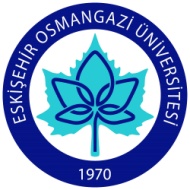 ESOGÜ Tarih  Bölümü Ders Bilgi FormuDersin Öğretim Üyesi:   Prof. Dr. Zafer KOYLUİmza: 		Tarih: 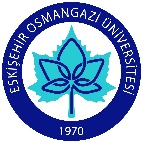                           ESOGÜ Tarih Bölümü Ders Bilgi FormuDersin Öğretim Üyesi: Dr. Öğr. Üyesi Cezmi KARASU, Dr. Öğr. Üyesi Oktay BERBER, Dr. Öğr. Üyesi Şeyda BÜYÜKCAN SAYILIRİmza: 	 								Tarih: ESOGÜ Tarih Bölümü Ders Bilgi FormuDersin Öğretim Üyesi:   Doç.Dr. Fatma SEVİNÇ ERBAŞIİmza: 	 								Tarih: ESOGÜ Tarih Bölümü Ders Bilgi FormuDersin Öğretim Üyesi: Prof. Dr. Numan ELİBOL-Prof. Dr. Kamil ÇOLAK   İmza: 	 										Tarih: ESOGÜ Tarih Bölümü Ders Bilgi FormuDersin Öğretim Üyesi:  Prof. Dr. Hasan Hüseyin Adalıoğlu İmza: 		Tarih: ESOGÜ Tarih Bölümü Ders Bilgi FormuDersin Öğretim Üyesi: Prof. Dr. Nuri KAVAK İmza: 		Tarih: ESOGÜ Tarih Bölümü Ders Bilgi FormuDersin Öğretim Üyesi:   Dr. Öğr. ÜyesiMehmet KAYIRANİmza: 		Tarih: ESOGÜ Tarih Bölümü Ders Bilgi FormuDersin Öğretim Üyesi:   İmza: 		Tarih: ESOGÜ Tarih Bölümü Ders Bilgi FormuDersin Öğretim Üyesi:   İmza: 		Tarih: ESOGÜ Tarih Bölümü Ders Bilgi FormuDersin Öğretim Üyesi:   Prof. Dr. Fahri YETİMİmza:		Tarih: ESOGÜ Tarih Bölümü Ders Bilgi FormuDersin Öğretim Üyesi:   Doç.Dr. Fatma SEVİNÇ ERBAŞIİmza: 		Tarih: ESOGÜ Tarih  Bölümü Ders Bilgi FormuDersin Öğretim Üyesi:   Prof. Dr. Zafer KOYLUİmza: 		Tarih: ESOGÜ Tarih Bölümü Ders Bilgi FormuDersin Öğretim Üyesi:   İmza: 	Tarih: ESOGÜ Tarih Bölümü Ders Bilgi FormuDersin Öğretim Üyesi:   İmza: 		Tarih: ESOGÜ Tarih Bölümü Ders Bilgi FormuDersin Öğretim Üyesi:   Doç.Dr. Fatma SEVİNÇ ERBAŞIİmza:  		Tarih: ESOGÜ Tarih Bölümü Ders Bilgi FormuDersin Öğretim Üyesi: Prof.Dr. Numan ELİBOL-Doç.Dr. Kamil ÇOLAK   İmza: 	 										Tarih: ESOGÜ Tarih Bölümü Ders Bilgi FormuDersin Öğretim Üyesi:  Prof. Dr. Hasan Hüseyin Adalıoğlu İmza: 		Tarih: ESOGÜ Tarih Bölümü Ders Bilgi FormuDersin Öğretim Üyesi: İmza:		Tarih: 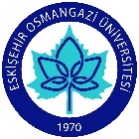 ESOGÜ Tarih Bölümü Ders Bilgi FormuDersin Öğretim Üyesi: Dr. Öğr. Üyesi Cezmi KARASU, Dr. Öğr. Üyesi Oktay BERBER, Dr. Öğr. Üyesi Şeyda BÜYÜKCAN SAYILIRİmza: 	 								Tarih:  ESOGÜ Tarih Bölümü Ders Bilgi FormuDersin Öğretim Üyesi:   Dr. Öğr. ÜyesiTuğçe Müge SAKARYA BOZALİOĞLUİmza: 	 								Tarih: ESOGÜ Tarih  Bölümü Ders Bilgi FormuDersin Öğretim Üyesi:   İmza: 		Tarih: ESOGÜ Tarih Bölümü Ders Bilgi FormuDersin Öğretim Üyesi:   İmza: 		Tarih:    ESOGÜ Tarih Bölümü Ders Bilgi FormuDersin Öğretim Üyesi:   İmza: 	Tarih:  ESOGÜ Tarih Bölümü Ders Bilgi FormuDersin Öğretim Üyesi:   Prof. Dr. Fahri YETİMİmza: 	 	Tarih: ESOGÜ Tarih Bölümü Ders Bilgi FormuDersin Öğretim Üyesi:   Doç. Dr. Fatma Sevinç ERBAŞI İmza: 		Tarih: ESOGÜ Tarih  Bölümü Ders Bilgi FormuDersin Öğretim Üyesi:   İmza: 		Tarih: ESOGÜ Tarih Bölümü Ders Bilgi FormuDersin Öğretim Üyesi:   İmza: 	Tarih: ESOGÜ Tarih Bölümü Ders Bilgi FormuDersin Öğretim Üyesi:   İmza: 		Tarih: DÖNEM1DERSİN KODU121711131DERSİN ADIA.İ.İ.T. IYARIYILHAFTALIK DERS SAATİHAFTALIK DERS SAATİHAFTALIK DERS SAATİHAFTALIK DERS SAATİHAFTALIK DERS SAATİHAFTALIK DERS SAATİDERSİNDERSİNDERSİNDERSİNDERSİNDERSİNDERSİNYARIYILTeorikTeorikUygulamaUygulamaLaboratuarLaboratuarKredisiAKTSAKTSTÜRÜTÜRÜDİLİDİLİGüz220000233ZORUNLUZORUNLUTÜRKÇETÜRKÇEDERSİN KATEGORİSİDERSİN KATEGORİSİDERSİN KATEGORİSİDERSİN KATEGORİSİDERSİN KATEGORİSİDERSİN KATEGORİSİDERSİN KATEGORİSİDERSİN KATEGORİSİDERSİN KATEGORİSİDERSİN KATEGORİSİDERSİN KATEGORİSİDERSİN KATEGORİSİDERSİN KATEGORİSİDERSİN KATEGORİSİGenel TarihGenel TarihGenel TarihGenel TarihYabancı DilYabancı DilYabancı DilYabancı DilYabancı DilTarih İncelemeleriTarih İncelemeleriTarih İncelemeleriTarih İncelemeleriTarih İncelemeleri%100%100%100%100DEĞERLENDİRME ÖLÇÜTLERİDEĞERLENDİRME ÖLÇÜTLERİDEĞERLENDİRME ÖLÇÜTLERİDEĞERLENDİRME ÖLÇÜTLERİDEĞERLENDİRME ÖLÇÜTLERİDEĞERLENDİRME ÖLÇÜTLERİDEĞERLENDİRME ÖLÇÜTLERİDEĞERLENDİRME ÖLÇÜTLERİDEĞERLENDİRME ÖLÇÜTLERİDEĞERLENDİRME ÖLÇÜTLERİDEĞERLENDİRME ÖLÇÜTLERİDEĞERLENDİRME ÖLÇÜTLERİDEĞERLENDİRME ÖLÇÜTLERİDEĞERLENDİRME ÖLÇÜTLERİYARIYIL İÇİYARIYIL İÇİYARIYIL İÇİYARIYIL İÇİYARIYIL İÇİYARIYIL İÇİFaaliyet türüFaaliyet türüFaaliyet türüFaaliyet türüFaaliyet türüSayı%%YARIYIL İÇİYARIYIL İÇİYARIYIL İÇİYARIYIL İÇİYARIYIL İÇİYARIYIL İÇİI. Ara SınavI. Ara SınavI. Ara SınavI. Ara SınavI. Ara Sınav14040YARIYIL İÇİYARIYIL İÇİYARIYIL İÇİYARIYIL İÇİYARIYIL İÇİYARIYIL İÇİKısa SınavKısa SınavKısa SınavKısa SınavKısa SınavYARIYIL İÇİYARIYIL İÇİYARIYIL İÇİYARIYIL İÇİYARIYIL İÇİYARIYIL İÇİÖdevÖdevÖdevÖdevÖdevYARIYIL İÇİYARIYIL İÇİYARIYIL İÇİYARIYIL İÇİYARIYIL İÇİYARIYIL İÇİProjeProjeProjeProjeProjeYARIYIL İÇİYARIYIL İÇİYARIYIL İÇİYARIYIL İÇİYARIYIL İÇİYARIYIL İÇİRaporRaporRaporRaporRaporYARIYIL İÇİYARIYIL İÇİYARIYIL İÇİYARIYIL İÇİYARIYIL İÇİYARIYIL İÇİDiğer (Sunu)Diğer (Sunu)Diğer (Sunu)Diğer (Sunu)Diğer (Sunu)YARIYIL SONU SINAVIYARIYIL SONU SINAVIYARIYIL SONU SINAVIYARIYIL SONU SINAVIYARIYIL SONU SINAVIYARIYIL SONU SINAVI16060VARSA ÖNERİLEN ÖNKOŞUL(LAR)VARSA ÖNERİLEN ÖNKOŞUL(LAR)VARSA ÖNERİLEN ÖNKOŞUL(LAR)VARSA ÖNERİLEN ÖNKOŞUL(LAR)VARSA ÖNERİLEN ÖNKOŞUL(LAR)VARSA ÖNERİLEN ÖNKOŞUL(LAR) -- -- -- -- -- -- -- --DERSİN KISA İÇERİĞİDERSİN KISA İÇERİĞİDERSİN KISA İÇERİĞİDERSİN KISA İÇERİĞİDERSİN KISA İÇERİĞİDERSİN KISA İÇERİĞİTBMM’nin açılışından başlayarak Lozan Antlaşmasına kadar geçen dönemi kapsar.TBMM’nin açılışından başlayarak Lozan Antlaşmasına kadar geçen dönemi kapsar.TBMM’nin açılışından başlayarak Lozan Antlaşmasına kadar geçen dönemi kapsar.TBMM’nin açılışından başlayarak Lozan Antlaşmasına kadar geçen dönemi kapsar.TBMM’nin açılışından başlayarak Lozan Antlaşmasına kadar geçen dönemi kapsar.TBMM’nin açılışından başlayarak Lozan Antlaşmasına kadar geçen dönemi kapsar.TBMM’nin açılışından başlayarak Lozan Antlaşmasına kadar geçen dönemi kapsar.TBMM’nin açılışından başlayarak Lozan Antlaşmasına kadar geçen dönemi kapsar.DERSİN AMAÇLARIDERSİN AMAÇLARIDERSİN AMAÇLARIDERSİN AMAÇLARIDERSİN AMAÇLARIDERSİN AMAÇLARI1- Türk Devrimi ve bu devrimin önderi Mustafa Kemal (Atatürk)hakkında  bilgi sahibi olmak.2- Kurtuluş Savaşı’nın insan, silah ve malzeme kaynaklarını bilebilmek.3- Doğu, Güneydoğu ve Batı cephelerinde verilen mücadelenin amaç, içerik ve sonuçlarını kavratmak.4- Türk Ulusu’nun bağımsızlıkçı yönünü fark etmek.1- Türk Devrimi ve bu devrimin önderi Mustafa Kemal (Atatürk)hakkında  bilgi sahibi olmak.2- Kurtuluş Savaşı’nın insan, silah ve malzeme kaynaklarını bilebilmek.3- Doğu, Güneydoğu ve Batı cephelerinde verilen mücadelenin amaç, içerik ve sonuçlarını kavratmak.4- Türk Ulusu’nun bağımsızlıkçı yönünü fark etmek.1- Türk Devrimi ve bu devrimin önderi Mustafa Kemal (Atatürk)hakkında  bilgi sahibi olmak.2- Kurtuluş Savaşı’nın insan, silah ve malzeme kaynaklarını bilebilmek.3- Doğu, Güneydoğu ve Batı cephelerinde verilen mücadelenin amaç, içerik ve sonuçlarını kavratmak.4- Türk Ulusu’nun bağımsızlıkçı yönünü fark etmek.1- Türk Devrimi ve bu devrimin önderi Mustafa Kemal (Atatürk)hakkında  bilgi sahibi olmak.2- Kurtuluş Savaşı’nın insan, silah ve malzeme kaynaklarını bilebilmek.3- Doğu, Güneydoğu ve Batı cephelerinde verilen mücadelenin amaç, içerik ve sonuçlarını kavratmak.4- Türk Ulusu’nun bağımsızlıkçı yönünü fark etmek.1- Türk Devrimi ve bu devrimin önderi Mustafa Kemal (Atatürk)hakkında  bilgi sahibi olmak.2- Kurtuluş Savaşı’nın insan, silah ve malzeme kaynaklarını bilebilmek.3- Doğu, Güneydoğu ve Batı cephelerinde verilen mücadelenin amaç, içerik ve sonuçlarını kavratmak.4- Türk Ulusu’nun bağımsızlıkçı yönünü fark etmek.1- Türk Devrimi ve bu devrimin önderi Mustafa Kemal (Atatürk)hakkında  bilgi sahibi olmak.2- Kurtuluş Savaşı’nın insan, silah ve malzeme kaynaklarını bilebilmek.3- Doğu, Güneydoğu ve Batı cephelerinde verilen mücadelenin amaç, içerik ve sonuçlarını kavratmak.4- Türk Ulusu’nun bağımsızlıkçı yönünü fark etmek.1- Türk Devrimi ve bu devrimin önderi Mustafa Kemal (Atatürk)hakkında  bilgi sahibi olmak.2- Kurtuluş Savaşı’nın insan, silah ve malzeme kaynaklarını bilebilmek.3- Doğu, Güneydoğu ve Batı cephelerinde verilen mücadelenin amaç, içerik ve sonuçlarını kavratmak.4- Türk Ulusu’nun bağımsızlıkçı yönünü fark etmek.1- Türk Devrimi ve bu devrimin önderi Mustafa Kemal (Atatürk)hakkında  bilgi sahibi olmak.2- Kurtuluş Savaşı’nın insan, silah ve malzeme kaynaklarını bilebilmek.3- Doğu, Güneydoğu ve Batı cephelerinde verilen mücadelenin amaç, içerik ve sonuçlarını kavratmak.4- Türk Ulusu’nun bağımsızlıkçı yönünü fark etmek.DERSİN MESLEK EĞİTİMİNİ SAĞLAMAYA YÖNELİK KATKISIDERSİN MESLEK EĞİTİMİNİ SAĞLAMAYA YÖNELİK KATKISIDERSİN MESLEK EĞİTİMİNİ SAĞLAMAYA YÖNELİK KATKISIDERSİN MESLEK EĞİTİMİNİ SAĞLAMAYA YÖNELİK KATKISIDERSİN MESLEK EĞİTİMİNİ SAĞLAMAYA YÖNELİK KATKISIDERSİN MESLEK EĞİTİMİNİ SAĞLAMAYA YÖNELİK KATKISITürkiye Cumhuriyeti’nin kuruluş süreci, felsefesi, yapı ve işleyişinin tarihsel temellerinin kavranılması.Türkiye Cumhuriyeti’nin kuruluş süreci, felsefesi, yapı ve işleyişinin tarihsel temellerinin kavranılması.Türkiye Cumhuriyeti’nin kuruluş süreci, felsefesi, yapı ve işleyişinin tarihsel temellerinin kavranılması.Türkiye Cumhuriyeti’nin kuruluş süreci, felsefesi, yapı ve işleyişinin tarihsel temellerinin kavranılması.Türkiye Cumhuriyeti’nin kuruluş süreci, felsefesi, yapı ve işleyişinin tarihsel temellerinin kavranılması.Türkiye Cumhuriyeti’nin kuruluş süreci, felsefesi, yapı ve işleyişinin tarihsel temellerinin kavranılması.Türkiye Cumhuriyeti’nin kuruluş süreci, felsefesi, yapı ve işleyişinin tarihsel temellerinin kavranılması.Türkiye Cumhuriyeti’nin kuruluş süreci, felsefesi, yapı ve işleyişinin tarihsel temellerinin kavranılması.DERSİN ÖĞRENİM ÇIKTILARIDERSİN ÖĞRENİM ÇIKTILARIDERSİN ÖĞRENİM ÇIKTILARIDERSİN ÖĞRENİM ÇIKTILARIDERSİN ÖĞRENİM ÇIKTILARIDERSİN ÖĞRENİM ÇIKTILARI1- Egemenliğin halka geçiş sürecini yaşamsal örneklerle kavrar2- I. ve II. TBMM’nin oluşumunu, içeriğini ve değerini analiz edebilir.3- Dünya Savaşı ve sonrasında verilen bağımsızlık mücadelesinin değerini kavrar.4- Mudanya Ateşkes Antlaşmasını ve Trakya’nın yeniden bir mücadeleye girişilmeden alınmasının önemini bilir.5- Lozan Antlaşması’na giden süreç hakkında bilgi sahibidir.1- Egemenliğin halka geçiş sürecini yaşamsal örneklerle kavrar2- I. ve II. TBMM’nin oluşumunu, içeriğini ve değerini analiz edebilir.3- Dünya Savaşı ve sonrasında verilen bağımsızlık mücadelesinin değerini kavrar.4- Mudanya Ateşkes Antlaşmasını ve Trakya’nın yeniden bir mücadeleye girişilmeden alınmasının önemini bilir.5- Lozan Antlaşması’na giden süreç hakkında bilgi sahibidir.1- Egemenliğin halka geçiş sürecini yaşamsal örneklerle kavrar2- I. ve II. TBMM’nin oluşumunu, içeriğini ve değerini analiz edebilir.3- Dünya Savaşı ve sonrasında verilen bağımsızlık mücadelesinin değerini kavrar.4- Mudanya Ateşkes Antlaşmasını ve Trakya’nın yeniden bir mücadeleye girişilmeden alınmasının önemini bilir.5- Lozan Antlaşması’na giden süreç hakkında bilgi sahibidir.1- Egemenliğin halka geçiş sürecini yaşamsal örneklerle kavrar2- I. ve II. TBMM’nin oluşumunu, içeriğini ve değerini analiz edebilir.3- Dünya Savaşı ve sonrasında verilen bağımsızlık mücadelesinin değerini kavrar.4- Mudanya Ateşkes Antlaşmasını ve Trakya’nın yeniden bir mücadeleye girişilmeden alınmasının önemini bilir.5- Lozan Antlaşması’na giden süreç hakkında bilgi sahibidir.1- Egemenliğin halka geçiş sürecini yaşamsal örneklerle kavrar2- I. ve II. TBMM’nin oluşumunu, içeriğini ve değerini analiz edebilir.3- Dünya Savaşı ve sonrasında verilen bağımsızlık mücadelesinin değerini kavrar.4- Mudanya Ateşkes Antlaşmasını ve Trakya’nın yeniden bir mücadeleye girişilmeden alınmasının önemini bilir.5- Lozan Antlaşması’na giden süreç hakkında bilgi sahibidir.1- Egemenliğin halka geçiş sürecini yaşamsal örneklerle kavrar2- I. ve II. TBMM’nin oluşumunu, içeriğini ve değerini analiz edebilir.3- Dünya Savaşı ve sonrasında verilen bağımsızlık mücadelesinin değerini kavrar.4- Mudanya Ateşkes Antlaşmasını ve Trakya’nın yeniden bir mücadeleye girişilmeden alınmasının önemini bilir.5- Lozan Antlaşması’na giden süreç hakkında bilgi sahibidir.1- Egemenliğin halka geçiş sürecini yaşamsal örneklerle kavrar2- I. ve II. TBMM’nin oluşumunu, içeriğini ve değerini analiz edebilir.3- Dünya Savaşı ve sonrasında verilen bağımsızlık mücadelesinin değerini kavrar.4- Mudanya Ateşkes Antlaşmasını ve Trakya’nın yeniden bir mücadeleye girişilmeden alınmasının önemini bilir.5- Lozan Antlaşması’na giden süreç hakkında bilgi sahibidir.1- Egemenliğin halka geçiş sürecini yaşamsal örneklerle kavrar2- I. ve II. TBMM’nin oluşumunu, içeriğini ve değerini analiz edebilir.3- Dünya Savaşı ve sonrasında verilen bağımsızlık mücadelesinin değerini kavrar.4- Mudanya Ateşkes Antlaşmasını ve Trakya’nın yeniden bir mücadeleye girişilmeden alınmasının önemini bilir.5- Lozan Antlaşması’na giden süreç hakkında bilgi sahibidir.TEMEL DERS KİTABITEMEL DERS KİTABITEMEL DERS KİTABITEMEL DERS KİTABITEMEL DERS KİTABITEMEL DERS KİTABIŞerafettin Turan, Türk Devrim Tarihi, c. 3-4, Ankara: Bilgi Yayınevi 2004Şerafettin Turan, Türk Devrim Tarihi, c. 3-4, Ankara: Bilgi Yayınevi 2004Şerafettin Turan, Türk Devrim Tarihi, c. 3-4, Ankara: Bilgi Yayınevi 2004Şerafettin Turan, Türk Devrim Tarihi, c. 3-4, Ankara: Bilgi Yayınevi 2004Şerafettin Turan, Türk Devrim Tarihi, c. 3-4, Ankara: Bilgi Yayınevi 2004Şerafettin Turan, Türk Devrim Tarihi, c. 3-4, Ankara: Bilgi Yayınevi 2004Şerafettin Turan, Türk Devrim Tarihi, c. 3-4, Ankara: Bilgi Yayınevi 2004Şerafettin Turan, Türk Devrim Tarihi, c. 3-4, Ankara: Bilgi Yayınevi 2004YARDIMCI KAYNAKLARYARDIMCI KAYNAKLARYARDIMCI KAYNAKLARYARDIMCI KAYNAKLARYARDIMCI KAYNAKLARYARDIMCI KAYNAKLAR1-Mustafa Kemal Atatürk, Nutuk, Atatürk Araştırma Merkezi Yayınları20112-Cumhuriyet Dönemi Türkiye Ansiklopedisi, İletişim Yayınları. 3- Atatürk’ün Söylev ve Demeçleri, I-III, IV, Atatürk Araştırma Merkezi Yayınları 20064- Afet İnan, Medeni Bilgiler ve Mustafa Kemal’in El Yazıları, Atatürk Araştırma Merkezi Yayınları 2000.5- Osman Olcay, Sevr Antlaşması’na Doğru, Ankara Üniversitesi S.B.F. Yay., Ankara 1981.6- Şerafettin Turan, Mustafa Kemal Atatürk, Ankara Bilgi Yayınları 2008.1-Mustafa Kemal Atatürk, Nutuk, Atatürk Araştırma Merkezi Yayınları20112-Cumhuriyet Dönemi Türkiye Ansiklopedisi, İletişim Yayınları. 3- Atatürk’ün Söylev ve Demeçleri, I-III, IV, Atatürk Araştırma Merkezi Yayınları 20064- Afet İnan, Medeni Bilgiler ve Mustafa Kemal’in El Yazıları, Atatürk Araştırma Merkezi Yayınları 2000.5- Osman Olcay, Sevr Antlaşması’na Doğru, Ankara Üniversitesi S.B.F. Yay., Ankara 1981.6- Şerafettin Turan, Mustafa Kemal Atatürk, Ankara Bilgi Yayınları 2008.1-Mustafa Kemal Atatürk, Nutuk, Atatürk Araştırma Merkezi Yayınları20112-Cumhuriyet Dönemi Türkiye Ansiklopedisi, İletişim Yayınları. 3- Atatürk’ün Söylev ve Demeçleri, I-III, IV, Atatürk Araştırma Merkezi Yayınları 20064- Afet İnan, Medeni Bilgiler ve Mustafa Kemal’in El Yazıları, Atatürk Araştırma Merkezi Yayınları 2000.5- Osman Olcay, Sevr Antlaşması’na Doğru, Ankara Üniversitesi S.B.F. Yay., Ankara 1981.6- Şerafettin Turan, Mustafa Kemal Atatürk, Ankara Bilgi Yayınları 2008.1-Mustafa Kemal Atatürk, Nutuk, Atatürk Araştırma Merkezi Yayınları20112-Cumhuriyet Dönemi Türkiye Ansiklopedisi, İletişim Yayınları. 3- Atatürk’ün Söylev ve Demeçleri, I-III, IV, Atatürk Araştırma Merkezi Yayınları 20064- Afet İnan, Medeni Bilgiler ve Mustafa Kemal’in El Yazıları, Atatürk Araştırma Merkezi Yayınları 2000.5- Osman Olcay, Sevr Antlaşması’na Doğru, Ankara Üniversitesi S.B.F. Yay., Ankara 1981.6- Şerafettin Turan, Mustafa Kemal Atatürk, Ankara Bilgi Yayınları 2008.1-Mustafa Kemal Atatürk, Nutuk, Atatürk Araştırma Merkezi Yayınları20112-Cumhuriyet Dönemi Türkiye Ansiklopedisi, İletişim Yayınları. 3- Atatürk’ün Söylev ve Demeçleri, I-III, IV, Atatürk Araştırma Merkezi Yayınları 20064- Afet İnan, Medeni Bilgiler ve Mustafa Kemal’in El Yazıları, Atatürk Araştırma Merkezi Yayınları 2000.5- Osman Olcay, Sevr Antlaşması’na Doğru, Ankara Üniversitesi S.B.F. Yay., Ankara 1981.6- Şerafettin Turan, Mustafa Kemal Atatürk, Ankara Bilgi Yayınları 2008.1-Mustafa Kemal Atatürk, Nutuk, Atatürk Araştırma Merkezi Yayınları20112-Cumhuriyet Dönemi Türkiye Ansiklopedisi, İletişim Yayınları. 3- Atatürk’ün Söylev ve Demeçleri, I-III, IV, Atatürk Araştırma Merkezi Yayınları 20064- Afet İnan, Medeni Bilgiler ve Mustafa Kemal’in El Yazıları, Atatürk Araştırma Merkezi Yayınları 2000.5- Osman Olcay, Sevr Antlaşması’na Doğru, Ankara Üniversitesi S.B.F. Yay., Ankara 1981.6- Şerafettin Turan, Mustafa Kemal Atatürk, Ankara Bilgi Yayınları 2008.1-Mustafa Kemal Atatürk, Nutuk, Atatürk Araştırma Merkezi Yayınları20112-Cumhuriyet Dönemi Türkiye Ansiklopedisi, İletişim Yayınları. 3- Atatürk’ün Söylev ve Demeçleri, I-III, IV, Atatürk Araştırma Merkezi Yayınları 20064- Afet İnan, Medeni Bilgiler ve Mustafa Kemal’in El Yazıları, Atatürk Araştırma Merkezi Yayınları 2000.5- Osman Olcay, Sevr Antlaşması’na Doğru, Ankara Üniversitesi S.B.F. Yay., Ankara 1981.6- Şerafettin Turan, Mustafa Kemal Atatürk, Ankara Bilgi Yayınları 2008.1-Mustafa Kemal Atatürk, Nutuk, Atatürk Araştırma Merkezi Yayınları20112-Cumhuriyet Dönemi Türkiye Ansiklopedisi, İletişim Yayınları. 3- Atatürk’ün Söylev ve Demeçleri, I-III, IV, Atatürk Araştırma Merkezi Yayınları 20064- Afet İnan, Medeni Bilgiler ve Mustafa Kemal’in El Yazıları, Atatürk Araştırma Merkezi Yayınları 2000.5- Osman Olcay, Sevr Antlaşması’na Doğru, Ankara Üniversitesi S.B.F. Yay., Ankara 1981.6- Şerafettin Turan, Mustafa Kemal Atatürk, Ankara Bilgi Yayınları 2008.DERSTE GEREKLİ ARAÇ VE GEREÇLERDERSTE GEREKLİ ARAÇ VE GEREÇLERDERSTE GEREKLİ ARAÇ VE GEREÇLERDERSTE GEREKLİ ARAÇ VE GEREÇLERDERSTE GEREKLİ ARAÇ VE GEREÇLERDERSTE GEREKLİ ARAÇ VE GEREÇLERProjeksiyon aleti - Bilgisayar Projeksiyon aleti - Bilgisayar Projeksiyon aleti - Bilgisayar Projeksiyon aleti - Bilgisayar Projeksiyon aleti - Bilgisayar Projeksiyon aleti - Bilgisayar Projeksiyon aleti - Bilgisayar Projeksiyon aleti - Bilgisayar DERSİN HAFTALIK PLANIDERSİN HAFTALIK PLANIDERSİN HAFTALIK PLANIDERSİN HAFTALIK PLANIDERSİN HAFTALIK PLANIDERSİN HAFTALIK PLANIDERSİN HAFTALIK PLANIDERSİN HAFTALIK PLANIDERSİN HAFTALIK PLANIDERSİN HAFTALIK PLANIDERSİN HAFTALIK PLANIDERSİN HAFTALIK PLANIDERSİN HAFTALIK PLANIHAFTAHAFTAİŞLENEN KONULARİŞLENEN KONULARİŞLENEN KONULARİŞLENEN KONULARİŞLENEN KONULARİŞLENEN KONULARİŞLENEN KONULARİŞLENEN KONULARİŞLENEN KONULARİŞLENEN KONULARİŞLENEN KONULAR11İstanbul’un İşgali Ve  Sonuçları TBMM’nin Açılmasıİstanbul’un İşgali Ve  Sonuçları TBMM’nin Açılmasıİstanbul’un İşgali Ve  Sonuçları TBMM’nin Açılmasıİstanbul’un İşgali Ve  Sonuçları TBMM’nin Açılmasıİstanbul’un İşgali Ve  Sonuçları TBMM’nin Açılmasıİstanbul’un İşgali Ve  Sonuçları TBMM’nin Açılmasıİstanbul’un İşgali Ve  Sonuçları TBMM’nin Açılmasıİstanbul’un İşgali Ve  Sonuçları TBMM’nin Açılmasıİstanbul’un İşgali Ve  Sonuçları TBMM’nin Açılmasıİstanbul’un İşgali Ve  Sonuçları TBMM’nin Açılmasıİstanbul’un İşgali Ve  Sonuçları TBMM’nin Açılması22Kurtuluş Savaşı’nın Toplumsal, Parasal ve Silah KaynaklarıKurtuluş Savaşı’nın Toplumsal, Parasal ve Silah KaynaklarıKurtuluş Savaşı’nın Toplumsal, Parasal ve Silah KaynaklarıKurtuluş Savaşı’nın Toplumsal, Parasal ve Silah KaynaklarıKurtuluş Savaşı’nın Toplumsal, Parasal ve Silah KaynaklarıKurtuluş Savaşı’nın Toplumsal, Parasal ve Silah KaynaklarıKurtuluş Savaşı’nın Toplumsal, Parasal ve Silah KaynaklarıKurtuluş Savaşı’nın Toplumsal, Parasal ve Silah KaynaklarıKurtuluş Savaşı’nın Toplumsal, Parasal ve Silah KaynaklarıKurtuluş Savaşı’nın Toplumsal, Parasal ve Silah KaynaklarıKurtuluş Savaşı’nın Toplumsal, Parasal ve Silah Kaynakları33Kurtuluş Savaşı’nın İç Cephesi: İsyanlarKurtuluş Savaşı’nın İç Cephesi: İsyanlarKurtuluş Savaşı’nın İç Cephesi: İsyanlarKurtuluş Savaşı’nın İç Cephesi: İsyanlarKurtuluş Savaşı’nın İç Cephesi: İsyanlarKurtuluş Savaşı’nın İç Cephesi: İsyanlarKurtuluş Savaşı’nın İç Cephesi: İsyanlarKurtuluş Savaşı’nın İç Cephesi: İsyanlarKurtuluş Savaşı’nın İç Cephesi: İsyanlarKurtuluş Savaşı’nın İç Cephesi: İsyanlarKurtuluş Savaşı’nın İç Cephesi: İsyanlar44Doğu Cephesi’nde Savaş ve BarışDoğu Cephesi’nde Savaş ve BarışDoğu Cephesi’nde Savaş ve BarışDoğu Cephesi’nde Savaş ve BarışDoğu Cephesi’nde Savaş ve BarışDoğu Cephesi’nde Savaş ve BarışDoğu Cephesi’nde Savaş ve BarışDoğu Cephesi’nde Savaş ve BarışDoğu Cephesi’nde Savaş ve BarışDoğu Cephesi’nde Savaş ve BarışDoğu Cephesi’nde Savaş ve Barış55Güney Cephesi: Maraş, Urfa Ve Antep’in Kurtarılması, Fransa ile BarışGüney Cephesi: Maraş, Urfa Ve Antep’in Kurtarılması, Fransa ile BarışGüney Cephesi: Maraş, Urfa Ve Antep’in Kurtarılması, Fransa ile BarışGüney Cephesi: Maraş, Urfa Ve Antep’in Kurtarılması, Fransa ile BarışGüney Cephesi: Maraş, Urfa Ve Antep’in Kurtarılması, Fransa ile BarışGüney Cephesi: Maraş, Urfa Ve Antep’in Kurtarılması, Fransa ile BarışGüney Cephesi: Maraş, Urfa Ve Antep’in Kurtarılması, Fransa ile BarışGüney Cephesi: Maraş, Urfa Ve Antep’in Kurtarılması, Fransa ile BarışGüney Cephesi: Maraş, Urfa Ve Antep’in Kurtarılması, Fransa ile BarışGüney Cephesi: Maraş, Urfa Ve Antep’in Kurtarılması, Fransa ile BarışGüney Cephesi: Maraş, Urfa Ve Antep’in Kurtarılması, Fransa ile Barış66Yunan İşgalleri ve Tepkiler, Kurtuluş Savaşı Sürecinde BasınYunan İşgalleri ve Tepkiler, Kurtuluş Savaşı Sürecinde BasınYunan İşgalleri ve Tepkiler, Kurtuluş Savaşı Sürecinde BasınYunan İşgalleri ve Tepkiler, Kurtuluş Savaşı Sürecinde BasınYunan İşgalleri ve Tepkiler, Kurtuluş Savaşı Sürecinde BasınYunan İşgalleri ve Tepkiler, Kurtuluş Savaşı Sürecinde BasınYunan İşgalleri ve Tepkiler, Kurtuluş Savaşı Sürecinde BasınYunan İşgalleri ve Tepkiler, Kurtuluş Savaşı Sürecinde BasınYunan İşgalleri ve Tepkiler, Kurtuluş Savaşı Sürecinde BasınYunan İşgalleri ve Tepkiler, Kurtuluş Savaşı Sürecinde BasınYunan İşgalleri ve Tepkiler, Kurtuluş Savaşı Sürecinde Basın77Ara sınavAra sınavAra sınavAra sınavAra sınavAra sınavAra sınavAra sınavAra sınavAra sınavAra sınav88Ara sınavAra sınavAra sınavAra sınavAra sınavAra sınavAra sınavAra sınavAra sınavAra sınavAra sınav99Düzenli Ordunun Zaferleri: I. , II. İnönü Muharebeleri, Eskişehir-Kütahya Muharebeleri ve TBMM’deki YankılarıDüzenli Ordunun Zaferleri: I. , II. İnönü Muharebeleri, Eskişehir-Kütahya Muharebeleri ve TBMM’deki YankılarıDüzenli Ordunun Zaferleri: I. , II. İnönü Muharebeleri, Eskişehir-Kütahya Muharebeleri ve TBMM’deki YankılarıDüzenli Ordunun Zaferleri: I. , II. İnönü Muharebeleri, Eskişehir-Kütahya Muharebeleri ve TBMM’deki YankılarıDüzenli Ordunun Zaferleri: I. , II. İnönü Muharebeleri, Eskişehir-Kütahya Muharebeleri ve TBMM’deki YankılarıDüzenli Ordunun Zaferleri: I. , II. İnönü Muharebeleri, Eskişehir-Kütahya Muharebeleri ve TBMM’deki YankılarıDüzenli Ordunun Zaferleri: I. , II. İnönü Muharebeleri, Eskişehir-Kütahya Muharebeleri ve TBMM’deki YankılarıDüzenli Ordunun Zaferleri: I. , II. İnönü Muharebeleri, Eskişehir-Kütahya Muharebeleri ve TBMM’deki YankılarıDüzenli Ordunun Zaferleri: I. , II. İnönü Muharebeleri, Eskişehir-Kütahya Muharebeleri ve TBMM’deki YankılarıDüzenli Ordunun Zaferleri: I. , II. İnönü Muharebeleri, Eskişehir-Kütahya Muharebeleri ve TBMM’deki YankılarıDüzenli Ordunun Zaferleri: I. , II. İnönü Muharebeleri, Eskişehir-Kütahya Muharebeleri ve TBMM’deki Yankıları1010TBMM’de Gelişmeler Ve Yeni Barış GirişimleriTBMM’de Gelişmeler Ve Yeni Barış GirişimleriTBMM’de Gelişmeler Ve Yeni Barış GirişimleriTBMM’de Gelişmeler Ve Yeni Barış GirişimleriTBMM’de Gelişmeler Ve Yeni Barış GirişimleriTBMM’de Gelişmeler Ve Yeni Barış GirişimleriTBMM’de Gelişmeler Ve Yeni Barış GirişimleriTBMM’de Gelişmeler Ve Yeni Barış GirişimleriTBMM’de Gelişmeler Ve Yeni Barış GirişimleriTBMM’de Gelişmeler Ve Yeni Barış GirişimleriTBMM’de Gelişmeler Ve Yeni Barış Girişimleri1111Büyük Taarruz  ve SonuçlarıBüyük Taarruz  ve SonuçlarıBüyük Taarruz  ve SonuçlarıBüyük Taarruz  ve SonuçlarıBüyük Taarruz  ve SonuçlarıBüyük Taarruz  ve SonuçlarıBüyük Taarruz  ve SonuçlarıBüyük Taarruz  ve SonuçlarıBüyük Taarruz  ve SonuçlarıBüyük Taarruz  ve SonuçlarıBüyük Taarruz  ve Sonuçları1212Çanakkale Olayı ve Ateşkes ÖnerileriÇanakkale Olayı ve Ateşkes ÖnerileriÇanakkale Olayı ve Ateşkes ÖnerileriÇanakkale Olayı ve Ateşkes ÖnerileriÇanakkale Olayı ve Ateşkes ÖnerileriÇanakkale Olayı ve Ateşkes ÖnerileriÇanakkale Olayı ve Ateşkes ÖnerileriÇanakkale Olayı ve Ateşkes ÖnerileriÇanakkale Olayı ve Ateşkes ÖnerileriÇanakkale Olayı ve Ateşkes ÖnerileriÇanakkale Olayı ve Ateşkes Önerileri1313Lozan Barış Konferansı’na Çağrı  Lozan Barış Konferansı’na Çağrı  Lozan Barış Konferansı’na Çağrı  Lozan Barış Konferansı’na Çağrı  Lozan Barış Konferansı’na Çağrı  Lozan Barış Konferansı’na Çağrı  Lozan Barış Konferansı’na Çağrı  Lozan Barış Konferansı’na Çağrı  Lozan Barış Konferansı’na Çağrı  Lozan Barış Konferansı’na Çağrı  Lozan Barış Konferansı’na Çağrı  1414Saltanat’ın Kaldırılması, Vahdettin’in Yurtdışına KaçmasıSaltanat’ın Kaldırılması, Vahdettin’in Yurtdışına KaçmasıSaltanat’ın Kaldırılması, Vahdettin’in Yurtdışına KaçmasıSaltanat’ın Kaldırılması, Vahdettin’in Yurtdışına KaçmasıSaltanat’ın Kaldırılması, Vahdettin’in Yurtdışına KaçmasıSaltanat’ın Kaldırılması, Vahdettin’in Yurtdışına KaçmasıSaltanat’ın Kaldırılması, Vahdettin’in Yurtdışına KaçmasıSaltanat’ın Kaldırılması, Vahdettin’in Yurtdışına KaçmasıSaltanat’ın Kaldırılması, Vahdettin’in Yurtdışına KaçmasıSaltanat’ın Kaldırılması, Vahdettin’in Yurtdışına KaçmasıSaltanat’ın Kaldırılması, Vahdettin’in Yurtdışına Kaçması15,1615,16FinalFinalFinalFinalFinalFinalFinalFinalFinalFinalFinalNOPROGRAM ÇIKTISI 3211Dünya Savaşı’nın sonuçlarını Avrupa ölçeğinde bilmex2Dünya Savaşı sonrası Avrupa Devletleri’nin genel durumları hakkında yorum yapabilmex3Emperyalist Saldırılara direnen Türk Ulusu’nun genel karakterini tanımax4Yapılan anti-emperyalist mücadelenin iç ve dış cephesini fark edebilmex5Ulusal Kurtuluş Savaşı ve aşamaları hakkında yorum yapabilmex6Türkiye Cumhuriyeti’nin kuruluş felsefesi ve temelleri hakkında düşünce öne sürmex7Türk Halkı’nın bağımsız yaşama konusundaki çaba ve kararlılığı hakkında fikir sahibi olmax8Egemenliğin halka indirgenme sürecindeki aşamaları değerlendirebilmex9Teslim olmuş, parçalanmış bir topluluktan bağımsız bir ulus ortaya çıkarılmasının ayırtına varma. x1:Hiç Katkısı Yok. 2:Kısmen Katkısı Var. 3:Tam Katkısı Var.1:Hiç Katkısı Yok. 2:Kısmen Katkısı Var. 3:Tam Katkısı Var.1:Hiç Katkısı Yok. 2:Kısmen Katkısı Var. 3:Tam Katkısı Var.1:Hiç Katkısı Yok. 2:Kısmen Katkısı Var. 3:Tam Katkısı Var.1:Hiç Katkısı Yok. 2:Kısmen Katkısı Var. 3:Tam Katkısı Var.DÖNEM1DERSİN KODU121711203/121731203DERSİN ADI Orta Asya Türk Tarihi IYARIYILHAFTALIK DERS SAATİHAFTALIK DERS SAATİHAFTALIK DERS SAATİHAFTALIK DERS SAATİHAFTALIK DERS SAATİDERSİNDERSİNDERSİNDERSİNDERSİNDERSİNYARIYILTeorikUygulamaLaboratuarLaboratuarLaboratuarKredisiAKTSTÜRÜTÜRÜTÜRÜDİLİGüz2000023ZORUNLU (X )  SEÇMELİ (   )ZORUNLU (X )  SEÇMELİ (   )ZORUNLU (X )  SEÇMELİ (   )TürkçeDERSİN KATEGORİSİDERSİN KATEGORİSİDERSİN KATEGORİSİDERSİN KATEGORİSİDERSİN KATEGORİSİDERSİN KATEGORİSİDERSİN KATEGORİSİDERSİN KATEGORİSİDERSİN KATEGORİSİDERSİN KATEGORİSİDERSİN KATEGORİSİDERSİN KATEGORİSİGenel TarihGenel TarihGenel TarihGenel TarihYabancı DilYabancı DilYabancı DilYabancı DilYabancı DilYabancı DilTarih İncelemeleriTarih İncelemeleri%100%100%100%100DEĞERLENDİRME ÖLÇÜTLERİDEĞERLENDİRME ÖLÇÜTLERİDEĞERLENDİRME ÖLÇÜTLERİDEĞERLENDİRME ÖLÇÜTLERİDEĞERLENDİRME ÖLÇÜTLERİDEĞERLENDİRME ÖLÇÜTLERİDEĞERLENDİRME ÖLÇÜTLERİDEĞERLENDİRME ÖLÇÜTLERİDEĞERLENDİRME ÖLÇÜTLERİDEĞERLENDİRME ÖLÇÜTLERİDEĞERLENDİRME ÖLÇÜTLERİDEĞERLENDİRME ÖLÇÜTLERİYARIYIL İÇİYARIYIL İÇİYARIYIL İÇİYARIYIL İÇİYARIYIL İÇİFaaliyet türüFaaliyet türüFaaliyet türüFaaliyet türüSayıSayı%YARIYIL İÇİYARIYIL İÇİYARIYIL İÇİYARIYIL İÇİYARIYIL İÇİI. Ara SınavI. Ara SınavI. Ara SınavI. Ara Sınav1150YARIYIL İÇİYARIYIL İÇİYARIYIL İÇİYARIYIL İÇİYARIYIL İÇİII. Ara SınavII. Ara SınavII. Ara SınavII. Ara SınavYARIYIL İÇİYARIYIL İÇİYARIYIL İÇİYARIYIL İÇİYARIYIL İÇİKısa SınavKısa SınavKısa SınavKısa SınavYARIYIL İÇİYARIYIL İÇİYARIYIL İÇİYARIYIL İÇİYARIYIL İÇİÖdevÖdevÖdevÖdevYARIYIL İÇİYARIYIL İÇİYARIYIL İÇİYARIYIL İÇİYARIYIL İÇİProjeProjeProjeProjeYARIYIL İÇİYARIYIL İÇİYARIYIL İÇİYARIYIL İÇİYARIYIL İÇİRaporRaporRaporRaporYARIYIL İÇİYARIYIL İÇİYARIYIL İÇİYARIYIL İÇİYARIYIL İÇİDiğer (………)Diğer (………)Diğer (………)Diğer (………)YARIYIL SONU SINAVIYARIYIL SONU SINAVIYARIYIL SONU SINAVIYARIYIL SONU SINAVIYARIYIL SONU SINAVIFinalFinalFinalFinal1150VARSA ÖNERİLEN ÖNKOŞUL(LAR)VARSA ÖNERİLEN ÖNKOŞUL(LAR)VARSA ÖNERİLEN ÖNKOŞUL(LAR)VARSA ÖNERİLEN ÖNKOŞUL(LAR)VARSA ÖNERİLEN ÖNKOŞUL(LAR)Yoktur.Yoktur.Yoktur.Yoktur.Yoktur.Yoktur.Yoktur.DERSİN KISA İÇERİĞİDERSİN KISA İÇERİĞİDERSİN KISA İÇERİĞİDERSİN KISA İÇERİĞİDERSİN KISA İÇERİĞİ Türk adı, kökenleri, anlamları, Türklerin tarihte ilk ortaya çıkışları, ilk destan ve efsaneler, destan ve efsanelerin tarih malzemesi olarak kullanılması, yazılı kayıtlardan önceki dönem Türkler, Türk tarihi üzerine tezler, Türk tarihinin coğrafyası, Türk tarihinin yazılı kaynakları, Türk tarihinde yazılı olmayan bir gelenek olarak “töre”, Türk topluluklarında geleneksel bir kurum olarak “devlet”, Türk topluluklarında geleneksel bir kurum olarak “ordu”, Türk kültürünün temel unsurları ve dönemleri, Türklerde ekonomik hayat ve bunun konar-göçerliğe ve sosyal hayata yansımaları, yurtdışındaki müzelerde Türk tarihine ait kültürel varlıklarının izini sürme Türk adı, kökenleri, anlamları, Türklerin tarihte ilk ortaya çıkışları, ilk destan ve efsaneler, destan ve efsanelerin tarih malzemesi olarak kullanılması, yazılı kayıtlardan önceki dönem Türkler, Türk tarihi üzerine tezler, Türk tarihinin coğrafyası, Türk tarihinin yazılı kaynakları, Türk tarihinde yazılı olmayan bir gelenek olarak “töre”, Türk topluluklarında geleneksel bir kurum olarak “devlet”, Türk topluluklarında geleneksel bir kurum olarak “ordu”, Türk kültürünün temel unsurları ve dönemleri, Türklerde ekonomik hayat ve bunun konar-göçerliğe ve sosyal hayata yansımaları, yurtdışındaki müzelerde Türk tarihine ait kültürel varlıklarının izini sürme Türk adı, kökenleri, anlamları, Türklerin tarihte ilk ortaya çıkışları, ilk destan ve efsaneler, destan ve efsanelerin tarih malzemesi olarak kullanılması, yazılı kayıtlardan önceki dönem Türkler, Türk tarihi üzerine tezler, Türk tarihinin coğrafyası, Türk tarihinin yazılı kaynakları, Türk tarihinde yazılı olmayan bir gelenek olarak “töre”, Türk topluluklarında geleneksel bir kurum olarak “devlet”, Türk topluluklarında geleneksel bir kurum olarak “ordu”, Türk kültürünün temel unsurları ve dönemleri, Türklerde ekonomik hayat ve bunun konar-göçerliğe ve sosyal hayata yansımaları, yurtdışındaki müzelerde Türk tarihine ait kültürel varlıklarının izini sürme Türk adı, kökenleri, anlamları, Türklerin tarihte ilk ortaya çıkışları, ilk destan ve efsaneler, destan ve efsanelerin tarih malzemesi olarak kullanılması, yazılı kayıtlardan önceki dönem Türkler, Türk tarihi üzerine tezler, Türk tarihinin coğrafyası, Türk tarihinin yazılı kaynakları, Türk tarihinde yazılı olmayan bir gelenek olarak “töre”, Türk topluluklarında geleneksel bir kurum olarak “devlet”, Türk topluluklarında geleneksel bir kurum olarak “ordu”, Türk kültürünün temel unsurları ve dönemleri, Türklerde ekonomik hayat ve bunun konar-göçerliğe ve sosyal hayata yansımaları, yurtdışındaki müzelerde Türk tarihine ait kültürel varlıklarının izini sürme Türk adı, kökenleri, anlamları, Türklerin tarihte ilk ortaya çıkışları, ilk destan ve efsaneler, destan ve efsanelerin tarih malzemesi olarak kullanılması, yazılı kayıtlardan önceki dönem Türkler, Türk tarihi üzerine tezler, Türk tarihinin coğrafyası, Türk tarihinin yazılı kaynakları, Türk tarihinde yazılı olmayan bir gelenek olarak “töre”, Türk topluluklarında geleneksel bir kurum olarak “devlet”, Türk topluluklarında geleneksel bir kurum olarak “ordu”, Türk kültürünün temel unsurları ve dönemleri, Türklerde ekonomik hayat ve bunun konar-göçerliğe ve sosyal hayata yansımaları, yurtdışındaki müzelerde Türk tarihine ait kültürel varlıklarının izini sürme Türk adı, kökenleri, anlamları, Türklerin tarihte ilk ortaya çıkışları, ilk destan ve efsaneler, destan ve efsanelerin tarih malzemesi olarak kullanılması, yazılı kayıtlardan önceki dönem Türkler, Türk tarihi üzerine tezler, Türk tarihinin coğrafyası, Türk tarihinin yazılı kaynakları, Türk tarihinde yazılı olmayan bir gelenek olarak “töre”, Türk topluluklarında geleneksel bir kurum olarak “devlet”, Türk topluluklarında geleneksel bir kurum olarak “ordu”, Türk kültürünün temel unsurları ve dönemleri, Türklerde ekonomik hayat ve bunun konar-göçerliğe ve sosyal hayata yansımaları, yurtdışındaki müzelerde Türk tarihine ait kültürel varlıklarının izini sürme Türk adı, kökenleri, anlamları, Türklerin tarihte ilk ortaya çıkışları, ilk destan ve efsaneler, destan ve efsanelerin tarih malzemesi olarak kullanılması, yazılı kayıtlardan önceki dönem Türkler, Türk tarihi üzerine tezler, Türk tarihinin coğrafyası, Türk tarihinin yazılı kaynakları, Türk tarihinde yazılı olmayan bir gelenek olarak “töre”, Türk topluluklarında geleneksel bir kurum olarak “devlet”, Türk topluluklarında geleneksel bir kurum olarak “ordu”, Türk kültürünün temel unsurları ve dönemleri, Türklerde ekonomik hayat ve bunun konar-göçerliğe ve sosyal hayata yansımaları, yurtdışındaki müzelerde Türk tarihine ait kültürel varlıklarının izini sürmeDERSİN AMAÇLARIDERSİN AMAÇLARIDERSİN AMAÇLARIDERSİN AMAÇLARIDERSİN AMAÇLARIOrta Asya Türk tarihinin temel sorunlarının karşılaştırmalı bir yöntemle algılanması ve pekiştirilmesi.Orta Asya Türk tarihinin temel sorunlarının karşılaştırmalı bir yöntemle algılanması ve pekiştirilmesi.Orta Asya Türk tarihinin temel sorunlarının karşılaştırmalı bir yöntemle algılanması ve pekiştirilmesi.Orta Asya Türk tarihinin temel sorunlarının karşılaştırmalı bir yöntemle algılanması ve pekiştirilmesi.Orta Asya Türk tarihinin temel sorunlarının karşılaştırmalı bir yöntemle algılanması ve pekiştirilmesi.Orta Asya Türk tarihinin temel sorunlarının karşılaştırmalı bir yöntemle algılanması ve pekiştirilmesi.Orta Asya Türk tarihinin temel sorunlarının karşılaştırmalı bir yöntemle algılanması ve pekiştirilmesi.DERSİN MESLEK EĞİTİMİNİ SAĞLAMAYA YÖNELİK KATKISIDERSİN MESLEK EĞİTİMİNİ SAĞLAMAYA YÖNELİK KATKISIDERSİN MESLEK EĞİTİMİNİ SAĞLAMAYA YÖNELİK KATKISIDERSİN MESLEK EĞİTİMİNİ SAĞLAMAYA YÖNELİK KATKISIDERSİN MESLEK EĞİTİMİNİ SAĞLAMAYA YÖNELİK KATKISI1. Sosyal bilimlere ilişkin bilgilerini uygulama becerisi. 2. Verileri analiz edebilme, değerlendirebilme ve tasarlama becerisi. 3. Mesleki ve etik sorumluluğu anlama beceresi.  4. Verilerin ulusal ve küresel tesiri ile sonuçlarını anlama becerisi. 5. Mesleki güncel konuları izleme becerisi. 1. Sosyal bilimlere ilişkin bilgilerini uygulama becerisi. 2. Verileri analiz edebilme, değerlendirebilme ve tasarlama becerisi. 3. Mesleki ve etik sorumluluğu anlama beceresi.  4. Verilerin ulusal ve küresel tesiri ile sonuçlarını anlama becerisi. 5. Mesleki güncel konuları izleme becerisi. 1. Sosyal bilimlere ilişkin bilgilerini uygulama becerisi. 2. Verileri analiz edebilme, değerlendirebilme ve tasarlama becerisi. 3. Mesleki ve etik sorumluluğu anlama beceresi.  4. Verilerin ulusal ve küresel tesiri ile sonuçlarını anlama becerisi. 5. Mesleki güncel konuları izleme becerisi. 1. Sosyal bilimlere ilişkin bilgilerini uygulama becerisi. 2. Verileri analiz edebilme, değerlendirebilme ve tasarlama becerisi. 3. Mesleki ve etik sorumluluğu anlama beceresi.  4. Verilerin ulusal ve küresel tesiri ile sonuçlarını anlama becerisi. 5. Mesleki güncel konuları izleme becerisi. 1. Sosyal bilimlere ilişkin bilgilerini uygulama becerisi. 2. Verileri analiz edebilme, değerlendirebilme ve tasarlama becerisi. 3. Mesleki ve etik sorumluluğu anlama beceresi.  4. Verilerin ulusal ve küresel tesiri ile sonuçlarını anlama becerisi. 5. Mesleki güncel konuları izleme becerisi. 1. Sosyal bilimlere ilişkin bilgilerini uygulama becerisi. 2. Verileri analiz edebilme, değerlendirebilme ve tasarlama becerisi. 3. Mesleki ve etik sorumluluğu anlama beceresi.  4. Verilerin ulusal ve küresel tesiri ile sonuçlarını anlama becerisi. 5. Mesleki güncel konuları izleme becerisi. 1. Sosyal bilimlere ilişkin bilgilerini uygulama becerisi. 2. Verileri analiz edebilme, değerlendirebilme ve tasarlama becerisi. 3. Mesleki ve etik sorumluluğu anlama beceresi.  4. Verilerin ulusal ve küresel tesiri ile sonuçlarını anlama becerisi. 5. Mesleki güncel konuları izleme becerisi. DERSİN ÖĞRENİM ÇIKTILARIDERSİN ÖĞRENİM ÇIKTILARIDERSİN ÖĞRENİM ÇIKTILARIDERSİN ÖĞRENİM ÇIKTILARIDERSİN ÖĞRENİM ÇIKTILARI1- Türk kültürünün temel unsurlarını öğrenme2- Türk tarihinin temel kaynaklarına hakim olma3- Türk kültürünün zaman içerisinde geçirdiği değişimi öğrenme, kıyaslama, değerlendirme4- Türklerin sosyal yapılanmasını ve devlet-toplum ilişkisini analiz etme1- Türk kültürünün temel unsurlarını öğrenme2- Türk tarihinin temel kaynaklarına hakim olma3- Türk kültürünün zaman içerisinde geçirdiği değişimi öğrenme, kıyaslama, değerlendirme4- Türklerin sosyal yapılanmasını ve devlet-toplum ilişkisini analiz etme1- Türk kültürünün temel unsurlarını öğrenme2- Türk tarihinin temel kaynaklarına hakim olma3- Türk kültürünün zaman içerisinde geçirdiği değişimi öğrenme, kıyaslama, değerlendirme4- Türklerin sosyal yapılanmasını ve devlet-toplum ilişkisini analiz etme1- Türk kültürünün temel unsurlarını öğrenme2- Türk tarihinin temel kaynaklarına hakim olma3- Türk kültürünün zaman içerisinde geçirdiği değişimi öğrenme, kıyaslama, değerlendirme4- Türklerin sosyal yapılanmasını ve devlet-toplum ilişkisini analiz etme1- Türk kültürünün temel unsurlarını öğrenme2- Türk tarihinin temel kaynaklarına hakim olma3- Türk kültürünün zaman içerisinde geçirdiği değişimi öğrenme, kıyaslama, değerlendirme4- Türklerin sosyal yapılanmasını ve devlet-toplum ilişkisini analiz etme1- Türk kültürünün temel unsurlarını öğrenme2- Türk tarihinin temel kaynaklarına hakim olma3- Türk kültürünün zaman içerisinde geçirdiği değişimi öğrenme, kıyaslama, değerlendirme4- Türklerin sosyal yapılanmasını ve devlet-toplum ilişkisini analiz etme1- Türk kültürünün temel unsurlarını öğrenme2- Türk tarihinin temel kaynaklarına hakim olma3- Türk kültürünün zaman içerisinde geçirdiği değişimi öğrenme, kıyaslama, değerlendirme4- Türklerin sosyal yapılanmasını ve devlet-toplum ilişkisini analiz etmeTEMEL DERS KİTABITEMEL DERS KİTABITEMEL DERS KİTABITEMEL DERS KİTABITEMEL DERS KİTABI Derse ait temel bir kitap yoktur. Ancak yardımcı kaynaklar önerilebilir. Derse ait temel bir kitap yoktur. Ancak yardımcı kaynaklar önerilebilir. Derse ait temel bir kitap yoktur. Ancak yardımcı kaynaklar önerilebilir. Derse ait temel bir kitap yoktur. Ancak yardımcı kaynaklar önerilebilir. Derse ait temel bir kitap yoktur. Ancak yardımcı kaynaklar önerilebilir. Derse ait temel bir kitap yoktur. Ancak yardımcı kaynaklar önerilebilir. Derse ait temel bir kitap yoktur. Ancak yardımcı kaynaklar önerilebilir.YARDIMCI KAYNAKLARYARDIMCI KAYNAKLARYARDIMCI KAYNAKLARYARDIMCI KAYNAKLARYARDIMCI KAYNAKLARBahaeddin Ögel, Türklerde Devlet Anlayışı, Ankara 2017.Bahaeddin Ögel, İslamiyetten Önce Türk Kültür Tarihi Orta Asya Kaynak ve Buluntularına Göre, Ankara 2014.Bahaeddin Ögel Türk Mitolojisi, C. I-II, Ankara 1993.İbrahim Kafesoğlu, Türk Milli Kültürü, İstanbul, Boğaziçi Yay., 1991. Saadettin Gömeç, Şamanizm ve Eski Türk Dini, Ankara 2011.Yusuf Has Hacib, Kutadgu Bilig, Çev.Reşit Rahmeti Arat, 6.bs., Ankara, TTK, 1994. Kaşgarlı Mahmud, Divan-ı Lügat-it-Türk, Haz. Besim Atalay, C.I-IV, Ankara,  1998. Bahaeddin Ögel, Türklerde Devlet Anlayışı, Ankara 2017.Bahaeddin Ögel, İslamiyetten Önce Türk Kültür Tarihi Orta Asya Kaynak ve Buluntularına Göre, Ankara 2014.Bahaeddin Ögel Türk Mitolojisi, C. I-II, Ankara 1993.İbrahim Kafesoğlu, Türk Milli Kültürü, İstanbul, Boğaziçi Yay., 1991. Saadettin Gömeç, Şamanizm ve Eski Türk Dini, Ankara 2011.Yusuf Has Hacib, Kutadgu Bilig, Çev.Reşit Rahmeti Arat, 6.bs., Ankara, TTK, 1994. Kaşgarlı Mahmud, Divan-ı Lügat-it-Türk, Haz. Besim Atalay, C.I-IV, Ankara,  1998. Bahaeddin Ögel, Türklerde Devlet Anlayışı, Ankara 2017.Bahaeddin Ögel, İslamiyetten Önce Türk Kültür Tarihi Orta Asya Kaynak ve Buluntularına Göre, Ankara 2014.Bahaeddin Ögel Türk Mitolojisi, C. I-II, Ankara 1993.İbrahim Kafesoğlu, Türk Milli Kültürü, İstanbul, Boğaziçi Yay., 1991. Saadettin Gömeç, Şamanizm ve Eski Türk Dini, Ankara 2011.Yusuf Has Hacib, Kutadgu Bilig, Çev.Reşit Rahmeti Arat, 6.bs., Ankara, TTK, 1994. Kaşgarlı Mahmud, Divan-ı Lügat-it-Türk, Haz. Besim Atalay, C.I-IV, Ankara,  1998. Bahaeddin Ögel, Türklerde Devlet Anlayışı, Ankara 2017.Bahaeddin Ögel, İslamiyetten Önce Türk Kültür Tarihi Orta Asya Kaynak ve Buluntularına Göre, Ankara 2014.Bahaeddin Ögel Türk Mitolojisi, C. I-II, Ankara 1993.İbrahim Kafesoğlu, Türk Milli Kültürü, İstanbul, Boğaziçi Yay., 1991. Saadettin Gömeç, Şamanizm ve Eski Türk Dini, Ankara 2011.Yusuf Has Hacib, Kutadgu Bilig, Çev.Reşit Rahmeti Arat, 6.bs., Ankara, TTK, 1994. Kaşgarlı Mahmud, Divan-ı Lügat-it-Türk, Haz. Besim Atalay, C.I-IV, Ankara,  1998. Bahaeddin Ögel, Türklerde Devlet Anlayışı, Ankara 2017.Bahaeddin Ögel, İslamiyetten Önce Türk Kültür Tarihi Orta Asya Kaynak ve Buluntularına Göre, Ankara 2014.Bahaeddin Ögel Türk Mitolojisi, C. I-II, Ankara 1993.İbrahim Kafesoğlu, Türk Milli Kültürü, İstanbul, Boğaziçi Yay., 1991. Saadettin Gömeç, Şamanizm ve Eski Türk Dini, Ankara 2011.Yusuf Has Hacib, Kutadgu Bilig, Çev.Reşit Rahmeti Arat, 6.bs., Ankara, TTK, 1994. Kaşgarlı Mahmud, Divan-ı Lügat-it-Türk, Haz. Besim Atalay, C.I-IV, Ankara,  1998. Bahaeddin Ögel, Türklerde Devlet Anlayışı, Ankara 2017.Bahaeddin Ögel, İslamiyetten Önce Türk Kültür Tarihi Orta Asya Kaynak ve Buluntularına Göre, Ankara 2014.Bahaeddin Ögel Türk Mitolojisi, C. I-II, Ankara 1993.İbrahim Kafesoğlu, Türk Milli Kültürü, İstanbul, Boğaziçi Yay., 1991. Saadettin Gömeç, Şamanizm ve Eski Türk Dini, Ankara 2011.Yusuf Has Hacib, Kutadgu Bilig, Çev.Reşit Rahmeti Arat, 6.bs., Ankara, TTK, 1994. Kaşgarlı Mahmud, Divan-ı Lügat-it-Türk, Haz. Besim Atalay, C.I-IV, Ankara,  1998. Bahaeddin Ögel, Türklerde Devlet Anlayışı, Ankara 2017.Bahaeddin Ögel, İslamiyetten Önce Türk Kültür Tarihi Orta Asya Kaynak ve Buluntularına Göre, Ankara 2014.Bahaeddin Ögel Türk Mitolojisi, C. I-II, Ankara 1993.İbrahim Kafesoğlu, Türk Milli Kültürü, İstanbul, Boğaziçi Yay., 1991. Saadettin Gömeç, Şamanizm ve Eski Türk Dini, Ankara 2011.Yusuf Has Hacib, Kutadgu Bilig, Çev.Reşit Rahmeti Arat, 6.bs., Ankara, TTK, 1994. Kaşgarlı Mahmud, Divan-ı Lügat-it-Türk, Haz. Besim Atalay, C.I-IV, Ankara,  1998. DERSTE GEREKLİ ARAÇ VE GEREÇLERDERSTE GEREKLİ ARAÇ VE GEREÇLERDERSTE GEREKLİ ARAÇ VE GEREÇLERDERSTE GEREKLİ ARAÇ VE GEREÇLERDERSTE GEREKLİ ARAÇ VE GEREÇLERProjeksiyon cihazı, bilgisayar, haritaProjeksiyon cihazı, bilgisayar, haritaProjeksiyon cihazı, bilgisayar, haritaProjeksiyon cihazı, bilgisayar, haritaProjeksiyon cihazı, bilgisayar, haritaProjeksiyon cihazı, bilgisayar, haritaProjeksiyon cihazı, bilgisayar, haritaÖĞRETİM YÖNTEM VE TEKNİKLERİÖĞRETİM YÖNTEM VE TEKNİKLERİÖĞRETİM YÖNTEM VE TEKNİKLERİÖĞRETİM YÖNTEM VE TEKNİKLERİÖĞRETİM YÖNTEM VE TEKNİKLERİTartışma ve sorun/problem çözme yöntem ve teknikleri kullanılmaktadır.Tartışma ve sorun/problem çözme yöntem ve teknikleri kullanılmaktadır.Tartışma ve sorun/problem çözme yöntem ve teknikleri kullanılmaktadır.Tartışma ve sorun/problem çözme yöntem ve teknikleri kullanılmaktadır.Tartışma ve sorun/problem çözme yöntem ve teknikleri kullanılmaktadır.Tartışma ve sorun/problem çözme yöntem ve teknikleri kullanılmaktadır.Tartışma ve sorun/problem çözme yöntem ve teknikleri kullanılmaktadır.DERSİN HAFTALIK PLANIDERSİN HAFTALIK PLANIHAFTAİŞLENEN KONULAR1Dersin amacı; Türk tarihinin sorunları; Türk tarihinin yazılı kaynakları; Türk tarihi araştırmacıları2Türk adı, kökenleri, anlamları; Türk dili; Türk yurdu3Türk kültürünün temel unsurları ve dönemleri; Töre kavramı; Töre-toplum ilişkisi4Türklerin tarihte ilk ortaya çıkışları5İlk destan ve efsaneler, destan ve efsanelerin tarih malzemesi olarak kullanılması6Millet anlayışı; Göçebe-Konar-göçer-Yerleşik toplumlar ve birbiri ile ilişkisi7Ara Sınav 8Ara Sınav9Sınav soruları üzerine tartışma; Boy teşkilatı ve Türk tarihine etkisi10Türk topluluklarında geleneksel bir kurum olarak “devlet” ve Türk Devlet Teşkilatı11Türk topluluklarında geleneksel bir kurum olarak “ordu” 12Türk topluluklarında dini inançlar, bayram ve festivaller13Türklerde ekonomik hayat ve sosyal hayata yansıması; Eski Türklerde şehir14Türk-İslam kültürünün anlamı15,16FinalNOPROGRAM ÇIKTISI 3211Tarih bilimi ile ilgili yeterli bilgi birikimi; bu alandaki kuramsal ve uygulamalı bilgileri edinme. x2Tarih biliminin yan disiplinleri ile ilgili bilgi edinimi.  x3Mesleki ve etik sorumluluk bilinci.x4Bilgisayar, bilgisayar yazılımları gibi çağdaş yöntemleri, teknikleri ve araçları sosyal bilimlerde kullanabilme becerisi.x5Alana ait kaynaklara ulaşılmasında yabancı dil etkinliğinin arttırılması. x6Bireysel çalışma, disiplin içi ve disiplinler arası takım çalışması yapabilme becerisi.x7Verilerin ulusal ve küresel tesiri ile sonuçlarını anlama becerisi.x8Mesleki güncel konuları izleme becerisi.x9Bağımsız ya da danışman yönetiminde bilimsel araştırma yapabilme becerisi.x10Verileri analiz edebilme, değerlendirebilme ve tasarlama becerisi.x11Eleştirel bakış açısının kazandırılması. x1:Hiç Katkısı Yok. 2:Kısmen Katkısı Var. 3:Tam Katkısı Var.1:Hiç Katkısı Yok. 2:Kısmen Katkısı Var. 3:Tam Katkısı Var.1:Hiç Katkısı Yok. 2:Kısmen Katkısı Var. 3:Tam Katkısı Var.1:Hiç Katkısı Yok. 2:Kısmen Katkısı Var. 3:Tam Katkısı Var.1:Hiç Katkısı Yok. 2:Kısmen Katkısı Var. 3:Tam Katkısı Var.DÖNEM 1DERSİN KODU121711200DERSİN ADIİLKÇAĞ TARİHİ I YARIYILHAFTALIK DERS SAATİHAFTALIK DERS SAATİHAFTALIK DERS SAATİHAFTALIK DERS SAATİHAFTALIK DERS SAATİDERSİNDERSİNDERSİNDERSİNDERSİNDERSİNYARIYILTeorikUygulamaLaboratuarLaboratuarLaboratuarKredisiAKTSTÜRÜTÜRÜTÜRÜDİLİGüz2 0 0002  3ZORUNLU (X )  SEÇMELİ (   )ZORUNLU (X )  SEÇMELİ (   )ZORUNLU (X )  SEÇMELİ (   )TürkçeDERSİN KATEGORİSİDERSİN KATEGORİSİDERSİN KATEGORİSİDERSİN KATEGORİSİDERSİN KATEGORİSİDERSİN KATEGORİSİDERSİN KATEGORİSİDERSİN KATEGORİSİDERSİN KATEGORİSİDERSİN KATEGORİSİDERSİN KATEGORİSİDERSİN KATEGORİSİGenel TarihGenel TarihGenel TarihGenel TarihYabancı DilYabancı DilYabancı DilYabancı DilYabancı DilYabancı DilTarih İncelemeleriTarih İncelemeleriXXXXDEĞERLENDİRME ÖLÇÜTLERİDEĞERLENDİRME ÖLÇÜTLERİDEĞERLENDİRME ÖLÇÜTLERİDEĞERLENDİRME ÖLÇÜTLERİDEĞERLENDİRME ÖLÇÜTLERİDEĞERLENDİRME ÖLÇÜTLERİDEĞERLENDİRME ÖLÇÜTLERİDEĞERLENDİRME ÖLÇÜTLERİDEĞERLENDİRME ÖLÇÜTLERİDEĞERLENDİRME ÖLÇÜTLERİDEĞERLENDİRME ÖLÇÜTLERİDEĞERLENDİRME ÖLÇÜTLERİYARIYIL İÇİYARIYIL İÇİYARIYIL İÇİYARIYIL İÇİYARIYIL İÇİFaaliyet türüFaaliyet türüFaaliyet türüFaaliyet türüSayıSayı%YARIYIL İÇİYARIYIL İÇİYARIYIL İÇİYARIYIL İÇİYARIYIL İÇİI. Ara SınavI. Ara SınavI. Ara SınavI. Ara Sınav 1 140YARIYIL İÇİYARIYIL İÇİYARIYIL İÇİYARIYIL İÇİYARIYIL İÇİKısa SınavKısa SınavKısa SınavKısa SınavYARIYIL İÇİYARIYIL İÇİYARIYIL İÇİYARIYIL İÇİYARIYIL İÇİÖdevÖdevÖdevÖdevYARIYIL İÇİYARIYIL İÇİYARIYIL İÇİYARIYIL İÇİYARIYIL İÇİProjeProjeProjeProjeYARIYIL İÇİYARIYIL İÇİYARIYIL İÇİYARIYIL İÇİYARIYIL İÇİRaporRaporRaporRaporYARIYIL İÇİYARIYIL İÇİYARIYIL İÇİYARIYIL İÇİYARIYIL İÇİDiğer (………)Diğer (………)Diğer (………)Diğer (………)YARIYIL SONU SINAVIYARIYIL SONU SINAVIYARIYIL SONU SINAVIYARIYIL SONU SINAVIYARIYIL SONU SINAVI 1 1 60VARSA ÖNERİLEN ÖNKOŞUL(LAR)VARSA ÖNERİLEN ÖNKOŞUL(LAR)VARSA ÖNERİLEN ÖNKOŞUL(LAR)VARSA ÖNERİLEN ÖNKOŞUL(LAR)VARSA ÖNERİLEN ÖNKOŞUL(LAR)DERSİN KISA İÇERİĞİDERSİN KISA İÇERİĞİDERSİN KISA İÇERİĞİDERSİN KISA İÇERİĞİDERSİN KISA İÇERİĞİEskidoğu (Mezopotamya ve Mısır) TarihiEskidoğu (Mezopotamya ve Mısır) TarihiEskidoğu (Mezopotamya ve Mısır) TarihiEskidoğu (Mezopotamya ve Mısır) TarihiEskidoğu (Mezopotamya ve Mısır) TarihiEskidoğu (Mezopotamya ve Mısır) TarihiEskidoğu (Mezopotamya ve Mısır) TarihiDERSİN AMAÇLARIDERSİN AMAÇLARIDERSİN AMAÇLARIDERSİN AMAÇLARIDERSİN AMAÇLARI Eskidoğu’nun insanlığın kültürel mirasına katkılarını gözler önüne sermek Eskidoğu’nun insanlığın kültürel mirasına katkılarını gözler önüne sermek Eskidoğu’nun insanlığın kültürel mirasına katkılarını gözler önüne sermek Eskidoğu’nun insanlığın kültürel mirasına katkılarını gözler önüne sermek Eskidoğu’nun insanlığın kültürel mirasına katkılarını gözler önüne sermek Eskidoğu’nun insanlığın kültürel mirasına katkılarını gözler önüne sermek Eskidoğu’nun insanlığın kültürel mirasına katkılarını gözler önüne sermekDERSİN MESLEK EĞİTİMİNİ SAĞLAMAYA YÖNELİK KATKISIDERSİN MESLEK EĞİTİMİNİ SAĞLAMAYA YÖNELİK KATKISIDERSİN MESLEK EĞİTİMİNİ SAĞLAMAYA YÖNELİK KATKISIDERSİN MESLEK EĞİTİMİNİ SAĞLAMAYA YÖNELİK KATKISIDERSİN MESLEK EĞİTİMİNİ SAĞLAMAYA YÖNELİK KATKISI Tarih öğrencisine ilk yazılı belgelerin ortaya çıktığı koşullar ve bu belgeler hakkında bilgi vermek, iyi bir tarihçi olarak yetişmelerinde önemli bir katkıdır Tarih öğrencisine ilk yazılı belgelerin ortaya çıktığı koşullar ve bu belgeler hakkında bilgi vermek, iyi bir tarihçi olarak yetişmelerinde önemli bir katkıdır Tarih öğrencisine ilk yazılı belgelerin ortaya çıktığı koşullar ve bu belgeler hakkında bilgi vermek, iyi bir tarihçi olarak yetişmelerinde önemli bir katkıdır Tarih öğrencisine ilk yazılı belgelerin ortaya çıktığı koşullar ve bu belgeler hakkında bilgi vermek, iyi bir tarihçi olarak yetişmelerinde önemli bir katkıdır Tarih öğrencisine ilk yazılı belgelerin ortaya çıktığı koşullar ve bu belgeler hakkında bilgi vermek, iyi bir tarihçi olarak yetişmelerinde önemli bir katkıdır Tarih öğrencisine ilk yazılı belgelerin ortaya çıktığı koşullar ve bu belgeler hakkında bilgi vermek, iyi bir tarihçi olarak yetişmelerinde önemli bir katkıdır Tarih öğrencisine ilk yazılı belgelerin ortaya çıktığı koşullar ve bu belgeler hakkında bilgi vermek, iyi bir tarihçi olarak yetişmelerinde önemli bir katkıdırDERSİN ÖĞRENİM ÇIKTILARIDERSİN ÖĞRENİM ÇIKTILARIDERSİN ÖĞRENİM ÇIKTILARIDERSİN ÖĞRENİM ÇIKTILARIDERSİN ÖĞRENİM ÇIKTILARI1-Eskidoğu kavramı ve kaynaklarını öğrenir 2- Eski Mezopotamya ve Mısır’da devlet olgusunun ortaya çıkışı ve gelişimi hakkında aydınlanır3-Eski Mezopotamya ve Mısır’da siyasi gelişmeleri bölgelerin coğrafyası bağlamında değerlendirebilir4-Eskidoğu’nun kültür birikimini tanır ve Batı dünyasına aktarımları hakkında bilinçlenir1-Eskidoğu kavramı ve kaynaklarını öğrenir 2- Eski Mezopotamya ve Mısır’da devlet olgusunun ortaya çıkışı ve gelişimi hakkında aydınlanır3-Eski Mezopotamya ve Mısır’da siyasi gelişmeleri bölgelerin coğrafyası bağlamında değerlendirebilir4-Eskidoğu’nun kültür birikimini tanır ve Batı dünyasına aktarımları hakkında bilinçlenir1-Eskidoğu kavramı ve kaynaklarını öğrenir 2- Eski Mezopotamya ve Mısır’da devlet olgusunun ortaya çıkışı ve gelişimi hakkında aydınlanır3-Eski Mezopotamya ve Mısır’da siyasi gelişmeleri bölgelerin coğrafyası bağlamında değerlendirebilir4-Eskidoğu’nun kültür birikimini tanır ve Batı dünyasına aktarımları hakkında bilinçlenir1-Eskidoğu kavramı ve kaynaklarını öğrenir 2- Eski Mezopotamya ve Mısır’da devlet olgusunun ortaya çıkışı ve gelişimi hakkında aydınlanır3-Eski Mezopotamya ve Mısır’da siyasi gelişmeleri bölgelerin coğrafyası bağlamında değerlendirebilir4-Eskidoğu’nun kültür birikimini tanır ve Batı dünyasına aktarımları hakkında bilinçlenir1-Eskidoğu kavramı ve kaynaklarını öğrenir 2- Eski Mezopotamya ve Mısır’da devlet olgusunun ortaya çıkışı ve gelişimi hakkında aydınlanır3-Eski Mezopotamya ve Mısır’da siyasi gelişmeleri bölgelerin coğrafyası bağlamında değerlendirebilir4-Eskidoğu’nun kültür birikimini tanır ve Batı dünyasına aktarımları hakkında bilinçlenir1-Eskidoğu kavramı ve kaynaklarını öğrenir 2- Eski Mezopotamya ve Mısır’da devlet olgusunun ortaya çıkışı ve gelişimi hakkında aydınlanır3-Eski Mezopotamya ve Mısır’da siyasi gelişmeleri bölgelerin coğrafyası bağlamında değerlendirebilir4-Eskidoğu’nun kültür birikimini tanır ve Batı dünyasına aktarımları hakkında bilinçlenir1-Eskidoğu kavramı ve kaynaklarını öğrenir 2- Eski Mezopotamya ve Mısır’da devlet olgusunun ortaya çıkışı ve gelişimi hakkında aydınlanır3-Eski Mezopotamya ve Mısır’da siyasi gelişmeleri bölgelerin coğrafyası bağlamında değerlendirebilir4-Eskidoğu’nun kültür birikimini tanır ve Batı dünyasına aktarımları hakkında bilinçlenirTEMEL DERS KİTABITEMEL DERS KİTABITEMEL DERS KİTABITEMEL DERS KİTABITEMEL DERS KİTABI C. Freeman, Mısır, Yunan ve Roma: Antik Akdeniz Uygarlıkları, (çev. Suat Kemal Angı), Ankara, 2003. C. Freeman, Mısır, Yunan ve Roma: Antik Akdeniz Uygarlıkları, (çev. Suat Kemal Angı), Ankara, 2003. C. Freeman, Mısır, Yunan ve Roma: Antik Akdeniz Uygarlıkları, (çev. Suat Kemal Angı), Ankara, 2003. C. Freeman, Mısır, Yunan ve Roma: Antik Akdeniz Uygarlıkları, (çev. Suat Kemal Angı), Ankara, 2003. C. Freeman, Mısır, Yunan ve Roma: Antik Akdeniz Uygarlıkları, (çev. Suat Kemal Angı), Ankara, 2003. C. Freeman, Mısır, Yunan ve Roma: Antik Akdeniz Uygarlıkları, (çev. Suat Kemal Angı), Ankara, 2003. C. Freeman, Mısır, Yunan ve Roma: Antik Akdeniz Uygarlıkları, (çev. Suat Kemal Angı), Ankara, 2003.YARDIMCI KAYNAKLARYARDIMCI KAYNAKLARYARDIMCI KAYNAKLARYARDIMCI KAYNAKLARYARDIMCI KAYNAKLARJ. Bainas, - J. Malek, “Eski Mısır”, Atlaslı Büyük Uygarlıklar Ansiklopedisi, (çev. Zeynep Aruoba-Oruç Auroba), C. II, İstanbul, 1986. E. Hornung, Mısır Tarihi, (çev. Zehra Aksu Yılmazer), İstanbul, 2004.F. Kınal, Eski Mezopotamya Tarihi, Ankara, 1983.J. Oates, Babil, (çev. Fatma Çizmeli), Ankara, 2004.M. Roaf, “Mezopotamya ve Eski Yakındoğu”,  Atlaslı Büyük Uygarlıklar Ansiklopedisi, (çev. Zülal Kılıç), C. IX, İstanbul, 1996. M. van de Mieroop, Antik Yakındoğu’nun Tarihi: İ.Ö. 3000–323, (çev. Sinem Gül), Ankara, 2006.J. Bainas, - J. Malek, “Eski Mısır”, Atlaslı Büyük Uygarlıklar Ansiklopedisi, (çev. Zeynep Aruoba-Oruç Auroba), C. II, İstanbul, 1986. E. Hornung, Mısır Tarihi, (çev. Zehra Aksu Yılmazer), İstanbul, 2004.F. Kınal, Eski Mezopotamya Tarihi, Ankara, 1983.J. Oates, Babil, (çev. Fatma Çizmeli), Ankara, 2004.M. Roaf, “Mezopotamya ve Eski Yakındoğu”,  Atlaslı Büyük Uygarlıklar Ansiklopedisi, (çev. Zülal Kılıç), C. IX, İstanbul, 1996. M. van de Mieroop, Antik Yakındoğu’nun Tarihi: İ.Ö. 3000–323, (çev. Sinem Gül), Ankara, 2006.J. Bainas, - J. Malek, “Eski Mısır”, Atlaslı Büyük Uygarlıklar Ansiklopedisi, (çev. Zeynep Aruoba-Oruç Auroba), C. II, İstanbul, 1986. E. Hornung, Mısır Tarihi, (çev. Zehra Aksu Yılmazer), İstanbul, 2004.F. Kınal, Eski Mezopotamya Tarihi, Ankara, 1983.J. Oates, Babil, (çev. Fatma Çizmeli), Ankara, 2004.M. Roaf, “Mezopotamya ve Eski Yakındoğu”,  Atlaslı Büyük Uygarlıklar Ansiklopedisi, (çev. Zülal Kılıç), C. IX, İstanbul, 1996. M. van de Mieroop, Antik Yakındoğu’nun Tarihi: İ.Ö. 3000–323, (çev. Sinem Gül), Ankara, 2006.J. Bainas, - J. Malek, “Eski Mısır”, Atlaslı Büyük Uygarlıklar Ansiklopedisi, (çev. Zeynep Aruoba-Oruç Auroba), C. II, İstanbul, 1986. E. Hornung, Mısır Tarihi, (çev. Zehra Aksu Yılmazer), İstanbul, 2004.F. Kınal, Eski Mezopotamya Tarihi, Ankara, 1983.J. Oates, Babil, (çev. Fatma Çizmeli), Ankara, 2004.M. Roaf, “Mezopotamya ve Eski Yakındoğu”,  Atlaslı Büyük Uygarlıklar Ansiklopedisi, (çev. Zülal Kılıç), C. IX, İstanbul, 1996. M. van de Mieroop, Antik Yakındoğu’nun Tarihi: İ.Ö. 3000–323, (çev. Sinem Gül), Ankara, 2006.J. Bainas, - J. Malek, “Eski Mısır”, Atlaslı Büyük Uygarlıklar Ansiklopedisi, (çev. Zeynep Aruoba-Oruç Auroba), C. II, İstanbul, 1986. E. Hornung, Mısır Tarihi, (çev. Zehra Aksu Yılmazer), İstanbul, 2004.F. Kınal, Eski Mezopotamya Tarihi, Ankara, 1983.J. Oates, Babil, (çev. Fatma Çizmeli), Ankara, 2004.M. Roaf, “Mezopotamya ve Eski Yakındoğu”,  Atlaslı Büyük Uygarlıklar Ansiklopedisi, (çev. Zülal Kılıç), C. IX, İstanbul, 1996. M. van de Mieroop, Antik Yakındoğu’nun Tarihi: İ.Ö. 3000–323, (çev. Sinem Gül), Ankara, 2006.J. Bainas, - J. Malek, “Eski Mısır”, Atlaslı Büyük Uygarlıklar Ansiklopedisi, (çev. Zeynep Aruoba-Oruç Auroba), C. II, İstanbul, 1986. E. Hornung, Mısır Tarihi, (çev. Zehra Aksu Yılmazer), İstanbul, 2004.F. Kınal, Eski Mezopotamya Tarihi, Ankara, 1983.J. Oates, Babil, (çev. Fatma Çizmeli), Ankara, 2004.M. Roaf, “Mezopotamya ve Eski Yakındoğu”,  Atlaslı Büyük Uygarlıklar Ansiklopedisi, (çev. Zülal Kılıç), C. IX, İstanbul, 1996. M. van de Mieroop, Antik Yakındoğu’nun Tarihi: İ.Ö. 3000–323, (çev. Sinem Gül), Ankara, 2006.J. Bainas, - J. Malek, “Eski Mısır”, Atlaslı Büyük Uygarlıklar Ansiklopedisi, (çev. Zeynep Aruoba-Oruç Auroba), C. II, İstanbul, 1986. E. Hornung, Mısır Tarihi, (çev. Zehra Aksu Yılmazer), İstanbul, 2004.F. Kınal, Eski Mezopotamya Tarihi, Ankara, 1983.J. Oates, Babil, (çev. Fatma Çizmeli), Ankara, 2004.M. Roaf, “Mezopotamya ve Eski Yakındoğu”,  Atlaslı Büyük Uygarlıklar Ansiklopedisi, (çev. Zülal Kılıç), C. IX, İstanbul, 1996. M. van de Mieroop, Antik Yakındoğu’nun Tarihi: İ.Ö. 3000–323, (çev. Sinem Gül), Ankara, 2006.DERSTE GEREKLİ ARAÇ VE GEREÇLERDERSTE GEREKLİ ARAÇ VE GEREÇLERDERSTE GEREKLİ ARAÇ VE GEREÇLERDERSTE GEREKLİ ARAÇ VE GEREÇLERDERSTE GEREKLİ ARAÇ VE GEREÇLER Projeksiyon aleti - Bilgisayar Projeksiyon aleti - Bilgisayar Projeksiyon aleti - Bilgisayar Projeksiyon aleti - Bilgisayar Projeksiyon aleti - Bilgisayar Projeksiyon aleti - Bilgisayar Projeksiyon aleti - BilgisayarDERSİN HAFTALIK PLANIDERSİN HAFTALIK PLANIHAFTAİŞLENEN KONULAR1 Eskiçağ, Eskidoğu ve Eskibatı kavramlarının tanıtımı ve kaynaklar hakkında bilgi2 Eskitaş ve Yenitaş çağları hakkında genel bilgiler ve seramiksiz yenitaş çağı merkezleri3Seramikli Yenitaş çağ ı ve bakırtaş çağı merkezleri 4Mezopotamya’nın ilk kültürleri- Hassuna – Samarra –Halaf- Ubeyd5 Uruk Kent kültürü, Aşağı Mezopotamya’da yazının ortaya çıkışı ve Sümer tapınak sistemi6 Er Hanedanlar Dönemi ve Sümer şehir devletleri arasındaki mücadeleler, Akad İmparatorluğunun ortaya çıkışı. Sargon ve Naramsin’in icraatları7 Ara Sınav 8 Ara Sınav 9Akad Devleti’nin Yıkılışı ve Sümer Rönesansı, III. Ur Hanedanlığı ve Eski Babil Devleti’nin Ortaya Çıkışı10 Orta Bronz Çağı’nda Mezopotamya’nın genel görünümü ve Eski Mezopotamya kültür ve Uygarlığı11Eski Mısır’da Hanedanlar Öncesi Dönem ve daha sonra Yukarı ve Aşağı Mısır krallıklarının birleştirilmesi (M.Ö. 3100 civarı).  12 Eski Krallık Dönemi krallarının icraatları 13 Eski Mısır’ın Orta Krallık Dönemi14 Eski Mısır’ın Yeni Krallık Dönemi, Yeni Krallığın çöküşü ve Geç Dönem hakkında bir değerlendirme15,16 FinalNOPROGRAM ÇIKTISI 3211Tarih bilimi ile ilgili yeterli bilgi birikimi; bu alandaki kuramsal ve uygulamalı bilgileri edinme. x2Tarih biliminin yan disiplinleri ile ilgili bilgi edinimi.  x3Mesleki ve etik sorumluluk bilinci.x4Bilgisayar, bilgisayar yazılımları gibi çağdaş yöntemleri, teknikleri ve araçları sosyal bilimlerde kullanabilme becerisi.x5Alana ait kaynaklara ulaşılmasında yabancı dil etkinliğinin arttırılması. x 6Bireysel çalışma, disiplin içi ve disiplinler arası takım çalışması yapabilme becerisi.x7Verilerin ulusal ve küresel tesiri ile sonuçlarını anlama becerisi.x8Mesleki güncel konuları izleme becerisi.x 9Bağımsız ya da danışman yönetiminde bilimsel araştırma yapabilme becerisi.x 10Verileri analiz edebilme, değerlendirebilme ve tasarlama becerisi.x11Eleştirel bakış açısının kazandırılması. x1:Hiç Katkısı Yok. 2:Kısmen Katkısı Var. 3:Tam Katkısı Var.1:Hiç Katkısı Yok. 2:Kısmen Katkısı Var. 3:Tam Katkısı Var.1:Hiç Katkısı Yok. 2:Kısmen Katkısı Var. 3:Tam Katkısı Var.1:Hiç Katkısı Yok. 2:Kısmen Katkısı Var. 3:Tam Katkısı Var.1:Hiç Katkısı Yok. 2:Kısmen Katkısı Var. 3:Tam Katkısı Var.DÖNEM IDERSİN KODU121711201DERSİN ADIOsmanlıca IYARIYILYARIYILHAFTALIK DERS SAATİHAFTALIK DERS SAATİHAFTALIK DERS SAATİHAFTALIK DERS SAATİHAFTALIK DERS SAATİHAFTALIK DERS SAATİDERSİNDERSİNDERSİNDERSİNDERSİNDERSİNYARIYILYARIYILTeorikTeorikUygulamaLaboratuarLaboratuarLaboratuarKredisiAKTSTÜRÜTÜRÜTÜRÜDİLİ Güz Güz 4 40        0       0       044ZORUNLU ( x)  SEÇMELİ ()ZORUNLU ( x)  SEÇMELİ ()ZORUNLU ( x)  SEÇMELİ ()TürkçeDERSİN KATEGORİSİDERSİN KATEGORİSİDERSİN KATEGORİSİDERSİN KATEGORİSİDERSİN KATEGORİSİDERSİN KATEGORİSİDERSİN KATEGORİSİDERSİN KATEGORİSİDERSİN KATEGORİSİDERSİN KATEGORİSİDERSİN KATEGORİSİDERSİN KATEGORİSİDERSİN KATEGORİSİDERSİN KATEGORİSİGenel TarihGenel TarihGenel TarihGenel TarihGenel TarihGenel TarihYabancı DilYabancı DilYabancı DilYabancı DilYabancı DilYabancı DilTarih İncelemeleriTarih İncelemeleri%100%100DEĞERLENDİRME ÖLÇÜTLERİDEĞERLENDİRME ÖLÇÜTLERİDEĞERLENDİRME ÖLÇÜTLERİDEĞERLENDİRME ÖLÇÜTLERİDEĞERLENDİRME ÖLÇÜTLERİDEĞERLENDİRME ÖLÇÜTLERİDEĞERLENDİRME ÖLÇÜTLERİDEĞERLENDİRME ÖLÇÜTLERİDEĞERLENDİRME ÖLÇÜTLERİDEĞERLENDİRME ÖLÇÜTLERİDEĞERLENDİRME ÖLÇÜTLERİDEĞERLENDİRME ÖLÇÜTLERİDEĞERLENDİRME ÖLÇÜTLERİDEĞERLENDİRME ÖLÇÜTLERİYARIYIL İÇİYARIYIL İÇİYARIYIL İÇİYARIYIL İÇİYARIYIL İÇİYARIYIL İÇİYARIYIL İÇİFaaliyet türüFaaliyet türüFaaliyet türüFaaliyet türüSayıSayı%YARIYIL İÇİYARIYIL İÇİYARIYIL İÇİYARIYIL İÇİYARIYIL İÇİYARIYIL İÇİYARIYIL İÇİI. Ara SınavI. Ara SınavI. Ara SınavI. Ara Sınav 1 1 40YARIYIL İÇİYARIYIL İÇİYARIYIL İÇİYARIYIL İÇİYARIYIL İÇİYARIYIL İÇİYARIYIL İÇİKısa SınavKısa SınavKısa SınavKısa SınavYARIYIL İÇİYARIYIL İÇİYARIYIL İÇİYARIYIL İÇİYARIYIL İÇİYARIYIL İÇİYARIYIL İÇİÖdevÖdevÖdevÖdevYARIYIL İÇİYARIYIL İÇİYARIYIL İÇİYARIYIL İÇİYARIYIL İÇİYARIYIL İÇİYARIYIL İÇİProjeProjeProjeProjeYARIYIL İÇİYARIYIL İÇİYARIYIL İÇİYARIYIL İÇİYARIYIL İÇİYARIYIL İÇİYARIYIL İÇİRaporRaporRaporRaporYARIYIL İÇİYARIYIL İÇİYARIYIL İÇİYARIYIL İÇİYARIYIL İÇİYARIYIL İÇİYARIYIL İÇİDiğer (………)Diğer (………)Diğer (………)Diğer (………)YARIYIL SONU SINAVIYARIYIL SONU SINAVIYARIYIL SONU SINAVIYARIYIL SONU SINAVIYARIYIL SONU SINAVIYARIYIL SONU SINAVIYARIYIL SONU SINAVIFinalFinalFinalFinal1 1  60VARSA ÖNERİLEN ÖNKOŞUL(LAR)VARSA ÖNERİLEN ÖNKOŞUL(LAR)VARSA ÖNERİLEN ÖNKOŞUL(LAR)VARSA ÖNERİLEN ÖNKOŞUL(LAR)VARSA ÖNERİLEN ÖNKOŞUL(LAR)VARSA ÖNERİLEN ÖNKOŞUL(LAR)VARSA ÖNERİLEN ÖNKOŞUL(LAR) - - - - - - -DERSİN KISA İÇERİĞİDERSİN KISA İÇERİĞİDERSİN KISA İÇERİĞİDERSİN KISA İÇERİĞİDERSİN KISA İÇERİĞİDERSİN KISA İÇERİĞİDERSİN KISA İÇERİĞİEski harfler, Türkçe, Arapça, Farsça kelimeler ve Gramer yapıları, Osmanlı Türkçesi örnek metin okumaları Eski harfler, Türkçe, Arapça, Farsça kelimeler ve Gramer yapıları, Osmanlı Türkçesi örnek metin okumaları Eski harfler, Türkçe, Arapça, Farsça kelimeler ve Gramer yapıları, Osmanlı Türkçesi örnek metin okumaları Eski harfler, Türkçe, Arapça, Farsça kelimeler ve Gramer yapıları, Osmanlı Türkçesi örnek metin okumaları Eski harfler, Türkçe, Arapça, Farsça kelimeler ve Gramer yapıları, Osmanlı Türkçesi örnek metin okumaları Eski harfler, Türkçe, Arapça, Farsça kelimeler ve Gramer yapıları, Osmanlı Türkçesi örnek metin okumaları Eski harfler, Türkçe, Arapça, Farsça kelimeler ve Gramer yapıları, Osmanlı Türkçesi örnek metin okumaları DERSİN AMAÇLARIDERSİN AMAÇLARIDERSİN AMAÇLARIDERSİN AMAÇLARIDERSİN AMAÇLARIDERSİN AMAÇLARIDERSİN AMAÇLARI Kaynak dili olarak Osmanlıca’nın lisans öğrencilerine öğretilmesini temin etmek. Osmanlı Türkçesi ile kaleme alınan belgelerin  doğru anlaşılarak mesleki ve genel birikimlerine katkı sağlamak. Kaynak dili olarak Osmanlıca’nın lisans öğrencilerine öğretilmesini temin etmek. Osmanlı Türkçesi ile kaleme alınan belgelerin  doğru anlaşılarak mesleki ve genel birikimlerine katkı sağlamak. Kaynak dili olarak Osmanlıca’nın lisans öğrencilerine öğretilmesini temin etmek. Osmanlı Türkçesi ile kaleme alınan belgelerin  doğru anlaşılarak mesleki ve genel birikimlerine katkı sağlamak. Kaynak dili olarak Osmanlıca’nın lisans öğrencilerine öğretilmesini temin etmek. Osmanlı Türkçesi ile kaleme alınan belgelerin  doğru anlaşılarak mesleki ve genel birikimlerine katkı sağlamak. Kaynak dili olarak Osmanlıca’nın lisans öğrencilerine öğretilmesini temin etmek. Osmanlı Türkçesi ile kaleme alınan belgelerin  doğru anlaşılarak mesleki ve genel birikimlerine katkı sağlamak. Kaynak dili olarak Osmanlıca’nın lisans öğrencilerine öğretilmesini temin etmek. Osmanlı Türkçesi ile kaleme alınan belgelerin  doğru anlaşılarak mesleki ve genel birikimlerine katkı sağlamak. Kaynak dili olarak Osmanlıca’nın lisans öğrencilerine öğretilmesini temin etmek. Osmanlı Türkçesi ile kaleme alınan belgelerin  doğru anlaşılarak mesleki ve genel birikimlerine katkı sağlamak.DERSİN MESLEK EĞİTİMİNİ SAĞLAMAYA YÖNELİK KATKISIDERSİN MESLEK EĞİTİMİNİ SAĞLAMAYA YÖNELİK KATKISIDERSİN MESLEK EĞİTİMİNİ SAĞLAMAYA YÖNELİK KATKISIDERSİN MESLEK EĞİTİMİNİ SAĞLAMAYA YÖNELİK KATKISIDERSİN MESLEK EĞİTİMİNİ SAĞLAMAYA YÖNELİK KATKISIDERSİN MESLEK EĞİTİMİNİ SAĞLAMAYA YÖNELİK KATKISIDERSİN MESLEK EĞİTİMİNİ SAĞLAMAYA YÖNELİK KATKISIOsmanlıca metinlerin içeriklerini okuyup anlayabilen öğrenciler, bilgi ve birikimlerini tarihsel temele oturtabileceklerdir.Osmanlıca metinlerin içeriklerini okuyup anlayabilen öğrenciler, bilgi ve birikimlerini tarihsel temele oturtabileceklerdir.Osmanlıca metinlerin içeriklerini okuyup anlayabilen öğrenciler, bilgi ve birikimlerini tarihsel temele oturtabileceklerdir.Osmanlıca metinlerin içeriklerini okuyup anlayabilen öğrenciler, bilgi ve birikimlerini tarihsel temele oturtabileceklerdir.Osmanlıca metinlerin içeriklerini okuyup anlayabilen öğrenciler, bilgi ve birikimlerini tarihsel temele oturtabileceklerdir.Osmanlıca metinlerin içeriklerini okuyup anlayabilen öğrenciler, bilgi ve birikimlerini tarihsel temele oturtabileceklerdir.Osmanlıca metinlerin içeriklerini okuyup anlayabilen öğrenciler, bilgi ve birikimlerini tarihsel temele oturtabileceklerdir.DERSİN ÖĞRENİM ÇIKTILARIDERSİN ÖĞRENİM ÇIKTILARIDERSİN ÖĞRENİM ÇIKTILARIDERSİN ÖĞRENİM ÇIKTILARIDERSİN ÖĞRENİM ÇIKTILARIDERSİN ÖĞRENİM ÇIKTILARIDERSİN ÖĞRENİM ÇIKTILARI1. Tarihi, edebi ve kültürel metinleri orjinal halleriyle okuyabilmek2. Türk tarih ve kültürüne ait temel ibare ve kavramları öğrenmek3. Kelime hazinesini geliştirmek4. Türk dilindeki Arapça ve Farsça unsurları ve kullanım alanlarını fark edebilmek5. Türk dilini daha etkin kullanabilmek 6. Dilin tarihi zenginliğini günümüze aktarabilmek1. Tarihi, edebi ve kültürel metinleri orjinal halleriyle okuyabilmek2. Türk tarih ve kültürüne ait temel ibare ve kavramları öğrenmek3. Kelime hazinesini geliştirmek4. Türk dilindeki Arapça ve Farsça unsurları ve kullanım alanlarını fark edebilmek5. Türk dilini daha etkin kullanabilmek 6. Dilin tarihi zenginliğini günümüze aktarabilmek1. Tarihi, edebi ve kültürel metinleri orjinal halleriyle okuyabilmek2. Türk tarih ve kültürüne ait temel ibare ve kavramları öğrenmek3. Kelime hazinesini geliştirmek4. Türk dilindeki Arapça ve Farsça unsurları ve kullanım alanlarını fark edebilmek5. Türk dilini daha etkin kullanabilmek 6. Dilin tarihi zenginliğini günümüze aktarabilmek1. Tarihi, edebi ve kültürel metinleri orjinal halleriyle okuyabilmek2. Türk tarih ve kültürüne ait temel ibare ve kavramları öğrenmek3. Kelime hazinesini geliştirmek4. Türk dilindeki Arapça ve Farsça unsurları ve kullanım alanlarını fark edebilmek5. Türk dilini daha etkin kullanabilmek 6. Dilin tarihi zenginliğini günümüze aktarabilmek1. Tarihi, edebi ve kültürel metinleri orjinal halleriyle okuyabilmek2. Türk tarih ve kültürüne ait temel ibare ve kavramları öğrenmek3. Kelime hazinesini geliştirmek4. Türk dilindeki Arapça ve Farsça unsurları ve kullanım alanlarını fark edebilmek5. Türk dilini daha etkin kullanabilmek 6. Dilin tarihi zenginliğini günümüze aktarabilmek1. Tarihi, edebi ve kültürel metinleri orjinal halleriyle okuyabilmek2. Türk tarih ve kültürüne ait temel ibare ve kavramları öğrenmek3. Kelime hazinesini geliştirmek4. Türk dilindeki Arapça ve Farsça unsurları ve kullanım alanlarını fark edebilmek5. Türk dilini daha etkin kullanabilmek 6. Dilin tarihi zenginliğini günümüze aktarabilmek1. Tarihi, edebi ve kültürel metinleri orjinal halleriyle okuyabilmek2. Türk tarih ve kültürüne ait temel ibare ve kavramları öğrenmek3. Kelime hazinesini geliştirmek4. Türk dilindeki Arapça ve Farsça unsurları ve kullanım alanlarını fark edebilmek5. Türk dilini daha etkin kullanabilmek 6. Dilin tarihi zenginliğini günümüze aktarabilmekTEMEL DERS KİTABITEMEL DERS KİTABITEMEL DERS KİTABITEMEL DERS KİTABITEMEL DERS KİTABITEMEL DERS KİTABITEMEL DERS KİTABI Develi, Hayati (2006) Osmanlı Türkçesi Kılavuzu I, İstanbul: 3FYayınları Develi, Hayati (2006) Osmanlı Türkçesi Kılavuzu I, İstanbul: 3FYayınları Develi, Hayati (2006) Osmanlı Türkçesi Kılavuzu I, İstanbul: 3FYayınları Develi, Hayati (2006) Osmanlı Türkçesi Kılavuzu I, İstanbul: 3FYayınları Develi, Hayati (2006) Osmanlı Türkçesi Kılavuzu I, İstanbul: 3FYayınları Develi, Hayati (2006) Osmanlı Türkçesi Kılavuzu I, İstanbul: 3FYayınları Develi, Hayati (2006) Osmanlı Türkçesi Kılavuzu I, İstanbul: 3FYayınlarıYARDIMCI KAYNAKLARYARDIMCI KAYNAKLARYARDIMCI KAYNAKLARYARDIMCI KAYNAKLARYARDIMCI KAYNAKLARYARDIMCI KAYNAKLARYARDIMCI KAYNAKLAR  Kurt, Yılmaz, (2008) Osmanlıca Dersleri I. Ankara: Akçağ Yayınları  Kurt, Yılmaz, (2008) Osmanlıca Dersleri I. Ankara: Akçağ Yayınları  Kurt, Yılmaz, (2008) Osmanlıca Dersleri I. Ankara: Akçağ Yayınları  Kurt, Yılmaz, (2008) Osmanlıca Dersleri I. Ankara: Akçağ Yayınları  Kurt, Yılmaz, (2008) Osmanlıca Dersleri I. Ankara: Akçağ Yayınları  Kurt, Yılmaz, (2008) Osmanlıca Dersleri I. Ankara: Akçağ Yayınları  Kurt, Yılmaz, (2008) Osmanlıca Dersleri I. Ankara: Akçağ YayınlarıDERSTE GEREKLİ ARAÇ VE GEREÇLERDERSTE GEREKLİ ARAÇ VE GEREÇLERDERSTE GEREKLİ ARAÇ VE GEREÇLERDERSTE GEREKLİ ARAÇ VE GEREÇLERDERSTE GEREKLİ ARAÇ VE GEREÇLERDERSTE GEREKLİ ARAÇ VE GEREÇLERDERSTE GEREKLİ ARAÇ VE GEREÇLERProjeksiyon ve bilgisayarProjeksiyon ve bilgisayarProjeksiyon ve bilgisayarProjeksiyon ve bilgisayarProjeksiyon ve bilgisayarProjeksiyon ve bilgisayarProjeksiyon ve bilgisayarÖĞRETİM YÖNTEM VE TEKNİKLERİÖĞRETİM YÖNTEM VE TEKNİKLERİÖĞRETİM YÖNTEM VE TEKNİKLERİÖĞRETİM YÖNTEM VE TEKNİKLERİÖĞRETİM YÖNTEM VE TEKNİKLERİÖĞRETİM YÖNTEM VE TEKNİKLERİÖĞRETİM YÖNTEM VE TEKNİKLERİ1. Alfabenin harfleri bağımsız ve bitişik olarak belletilir. Tahtada gösterilir; öğrencilerin tahtayı kullanması sağlanır; kitaplarındaki ev ödevleri takip edilir.2. Harflerin okunuşu ve diğer seslendirme kuralları Türkçe, Arapça ve Farsça kelimeler için ayrı ayrı gösterilir. Temel ders kitabı ve yardımcı kaynaklardaki örnek alıştırmalarla konunun kavranması sağlanır. Bunun için yer yer dijital malzemeden yararlanılır.3. Arapça ve Farsça gramer konuları müstakil bahisler olarak ele alınır.4. Bazı dersler sadece okumaya ayrılır.5. İlgili dönemin terminolojisine nüfuz etmek ve bugün kullanılmayan bazı kelimelerin anlamlarının öğrenilmesi için sözlük (kamus) kullandırtılır. 1. Alfabenin harfleri bağımsız ve bitişik olarak belletilir. Tahtada gösterilir; öğrencilerin tahtayı kullanması sağlanır; kitaplarındaki ev ödevleri takip edilir.2. Harflerin okunuşu ve diğer seslendirme kuralları Türkçe, Arapça ve Farsça kelimeler için ayrı ayrı gösterilir. Temel ders kitabı ve yardımcı kaynaklardaki örnek alıştırmalarla konunun kavranması sağlanır. Bunun için yer yer dijital malzemeden yararlanılır.3. Arapça ve Farsça gramer konuları müstakil bahisler olarak ele alınır.4. Bazı dersler sadece okumaya ayrılır.5. İlgili dönemin terminolojisine nüfuz etmek ve bugün kullanılmayan bazı kelimelerin anlamlarının öğrenilmesi için sözlük (kamus) kullandırtılır. 1. Alfabenin harfleri bağımsız ve bitişik olarak belletilir. Tahtada gösterilir; öğrencilerin tahtayı kullanması sağlanır; kitaplarındaki ev ödevleri takip edilir.2. Harflerin okunuşu ve diğer seslendirme kuralları Türkçe, Arapça ve Farsça kelimeler için ayrı ayrı gösterilir. Temel ders kitabı ve yardımcı kaynaklardaki örnek alıştırmalarla konunun kavranması sağlanır. Bunun için yer yer dijital malzemeden yararlanılır.3. Arapça ve Farsça gramer konuları müstakil bahisler olarak ele alınır.4. Bazı dersler sadece okumaya ayrılır.5. İlgili dönemin terminolojisine nüfuz etmek ve bugün kullanılmayan bazı kelimelerin anlamlarının öğrenilmesi için sözlük (kamus) kullandırtılır. 1. Alfabenin harfleri bağımsız ve bitişik olarak belletilir. Tahtada gösterilir; öğrencilerin tahtayı kullanması sağlanır; kitaplarındaki ev ödevleri takip edilir.2. Harflerin okunuşu ve diğer seslendirme kuralları Türkçe, Arapça ve Farsça kelimeler için ayrı ayrı gösterilir. Temel ders kitabı ve yardımcı kaynaklardaki örnek alıştırmalarla konunun kavranması sağlanır. Bunun için yer yer dijital malzemeden yararlanılır.3. Arapça ve Farsça gramer konuları müstakil bahisler olarak ele alınır.4. Bazı dersler sadece okumaya ayrılır.5. İlgili dönemin terminolojisine nüfuz etmek ve bugün kullanılmayan bazı kelimelerin anlamlarının öğrenilmesi için sözlük (kamus) kullandırtılır. 1. Alfabenin harfleri bağımsız ve bitişik olarak belletilir. Tahtada gösterilir; öğrencilerin tahtayı kullanması sağlanır; kitaplarındaki ev ödevleri takip edilir.2. Harflerin okunuşu ve diğer seslendirme kuralları Türkçe, Arapça ve Farsça kelimeler için ayrı ayrı gösterilir. Temel ders kitabı ve yardımcı kaynaklardaki örnek alıştırmalarla konunun kavranması sağlanır. Bunun için yer yer dijital malzemeden yararlanılır.3. Arapça ve Farsça gramer konuları müstakil bahisler olarak ele alınır.4. Bazı dersler sadece okumaya ayrılır.5. İlgili dönemin terminolojisine nüfuz etmek ve bugün kullanılmayan bazı kelimelerin anlamlarının öğrenilmesi için sözlük (kamus) kullandırtılır. 1. Alfabenin harfleri bağımsız ve bitişik olarak belletilir. Tahtada gösterilir; öğrencilerin tahtayı kullanması sağlanır; kitaplarındaki ev ödevleri takip edilir.2. Harflerin okunuşu ve diğer seslendirme kuralları Türkçe, Arapça ve Farsça kelimeler için ayrı ayrı gösterilir. Temel ders kitabı ve yardımcı kaynaklardaki örnek alıştırmalarla konunun kavranması sağlanır. Bunun için yer yer dijital malzemeden yararlanılır.3. Arapça ve Farsça gramer konuları müstakil bahisler olarak ele alınır.4. Bazı dersler sadece okumaya ayrılır.5. İlgili dönemin terminolojisine nüfuz etmek ve bugün kullanılmayan bazı kelimelerin anlamlarının öğrenilmesi için sözlük (kamus) kullandırtılır. 1. Alfabenin harfleri bağımsız ve bitişik olarak belletilir. Tahtada gösterilir; öğrencilerin tahtayı kullanması sağlanır; kitaplarındaki ev ödevleri takip edilir.2. Harflerin okunuşu ve diğer seslendirme kuralları Türkçe, Arapça ve Farsça kelimeler için ayrı ayrı gösterilir. Temel ders kitabı ve yardımcı kaynaklardaki örnek alıştırmalarla konunun kavranması sağlanır. Bunun için yer yer dijital malzemeden yararlanılır.3. Arapça ve Farsça gramer konuları müstakil bahisler olarak ele alınır.4. Bazı dersler sadece okumaya ayrılır.5. İlgili dönemin terminolojisine nüfuz etmek ve bugün kullanılmayan bazı kelimelerin anlamlarının öğrenilmesi için sözlük (kamus) kullandırtılır. DERSİN HAFTALIK PLANIDERSİN HAFTALIK PLANIDERSİN HAFTALIK PLANIDERSİN HAFTALIK PLANIDERSİN HAFTALIK PLANIDERSİN HAFTALIK PLANIDERSİN HAFTALIK PLANIDERSİN HAFTALIK PLANIDERSİN HAFTALIK PLANIDERSİN HAFTALIK PLANIDERSİN HAFTALIK PLANIDERSİN HAFTALIK PLANIDERSİN HAFTALIK PLANIDERSİN HAFTALIK PLANIHAFTAHAFTAİŞLENEN KONULARİŞLENEN KONULARİŞLENEN KONULARİŞLENEN KONULARİŞLENEN KONULARİŞLENEN KONULARİŞLENEN KONULARİŞLENEN KONULARİŞLENEN KONULARİŞLENEN KONULARİŞLENEN KONULARİŞLENEN KONULAR11AlfabeAlfabeAlfabeAlfabeAlfabeAlfabeAlfabeAlfabeAlfabeAlfabeAlfabeAlfabe22Harflerin bitişme biçimleriHarflerin bitişme biçimleriHarflerin bitişme biçimleriHarflerin bitişme biçimleriHarflerin bitişme biçimleriHarflerin bitişme biçimleriHarflerin bitişme biçimleriHarflerin bitişme biçimleriHarflerin bitişme biçimleriHarflerin bitişme biçimleriHarflerin bitişme biçimleriHarflerin bitişme biçimleri33Türkçe ünlülerin yazılış ve okunuşlarıTürkçe ünlülerin yazılış ve okunuşlarıTürkçe ünlülerin yazılış ve okunuşlarıTürkçe ünlülerin yazılış ve okunuşlarıTürkçe ünlülerin yazılış ve okunuşlarıTürkçe ünlülerin yazılış ve okunuşlarıTürkçe ünlülerin yazılış ve okunuşlarıTürkçe ünlülerin yazılış ve okunuşlarıTürkçe ünlülerin yazılış ve okunuşlarıTürkçe ünlülerin yazılış ve okunuşlarıTürkçe ünlülerin yazılış ve okunuşlarıTürkçe ünlülerin yazılış ve okunuşları44Kelime okuma egzersizleriKelime okuma egzersizleriKelime okuma egzersizleriKelime okuma egzersizleriKelime okuma egzersizleriKelime okuma egzersizleriKelime okuma egzersizleriKelime okuma egzersizleriKelime okuma egzersizleriKelime okuma egzersizleriKelime okuma egzersizleriKelime okuma egzersizleri55Arapça ve Farsça kelimelerde ünlülerin yazılış ve okunuşlarıArapça ve Farsça kelimelerde ünlülerin yazılış ve okunuşlarıArapça ve Farsça kelimelerde ünlülerin yazılış ve okunuşlarıArapça ve Farsça kelimelerde ünlülerin yazılış ve okunuşlarıArapça ve Farsça kelimelerde ünlülerin yazılış ve okunuşlarıArapça ve Farsça kelimelerde ünlülerin yazılış ve okunuşlarıArapça ve Farsça kelimelerde ünlülerin yazılış ve okunuşlarıArapça ve Farsça kelimelerde ünlülerin yazılış ve okunuşlarıArapça ve Farsça kelimelerde ünlülerin yazılış ve okunuşlarıArapça ve Farsça kelimelerde ünlülerin yazılış ve okunuşlarıArapça ve Farsça kelimelerde ünlülerin yazılış ve okunuşlarıArapça ve Farsça kelimelerde ünlülerin yazılış ve okunuşları66Türkçede ses karşılığı bulunmayan harfler Türkçede ses karşılığı bulunmayan harfler Türkçede ses karşılığı bulunmayan harfler Türkçede ses karşılığı bulunmayan harfler Türkçede ses karşılığı bulunmayan harfler Türkçede ses karşılığı bulunmayan harfler Türkçede ses karşılığı bulunmayan harfler Türkçede ses karşılığı bulunmayan harfler Türkçede ses karşılığı bulunmayan harfler Türkçede ses karşılığı bulunmayan harfler Türkçede ses karşılığı bulunmayan harfler Türkçede ses karşılığı bulunmayan harfler 77Ara SınavAra SınavAra SınavAra SınavAra SınavAra SınavAra SınavAra SınavAra SınavAra SınavAra SınavAra Sınav88Ara SınavAra SınavAra SınavAra SınavAra SınavAra SınavAra SınavAra SınavAra SınavAra SınavAra SınavAra Sınav99Arabi rakamlar ve aylar; okuma egzersizleriArabi rakamlar ve aylar; okuma egzersizleriArabi rakamlar ve aylar; okuma egzersizleriArabi rakamlar ve aylar; okuma egzersizleriArabi rakamlar ve aylar; okuma egzersizleriArabi rakamlar ve aylar; okuma egzersizleriArabi rakamlar ve aylar; okuma egzersizleriArabi rakamlar ve aylar; okuma egzersizleriArabi rakamlar ve aylar; okuma egzersizleriArabi rakamlar ve aylar; okuma egzersizleriArabi rakamlar ve aylar; okuma egzersizleriArabi rakamlar ve aylar; okuma egzersizleri1010Arapça tamlamalarArapça tamlamalarArapça tamlamalarArapça tamlamalarArapça tamlamalarArapça tamlamalarArapça tamlamalarArapça tamlamalarArapça tamlamalarArapça tamlamalarArapça tamlamalarArapça tamlamalar1111Okuma egzersizleriOkuma egzersizleriOkuma egzersizleriOkuma egzersizleriOkuma egzersizleriOkuma egzersizleriOkuma egzersizleriOkuma egzersizleriOkuma egzersizleriOkuma egzersizleriOkuma egzersizleriOkuma egzersizleri1212Farsça tamlamalarFarsça tamlamalarFarsça tamlamalarFarsça tamlamalarFarsça tamlamalarFarsça tamlamalarFarsça tamlamalarFarsça tamlamalarFarsça tamlamalarFarsça tamlamalarFarsça tamlamalarFarsça tamlamalar1313Okuma egzersizleriOkuma egzersizleriOkuma egzersizleriOkuma egzersizleriOkuma egzersizleriOkuma egzersizleriOkuma egzersizleriOkuma egzersizleriOkuma egzersizleriOkuma egzersizleriOkuma egzersizleriOkuma egzersizleri1414Farsça ve Arapça çokluk ekleriFarsça ve Arapça çokluk ekleriFarsça ve Arapça çokluk ekleriFarsça ve Arapça çokluk ekleriFarsça ve Arapça çokluk ekleriFarsça ve Arapça çokluk ekleriFarsça ve Arapça çokluk ekleriFarsça ve Arapça çokluk ekleriFarsça ve Arapça çokluk ekleriFarsça ve Arapça çokluk ekleriFarsça ve Arapça çokluk ekleriFarsça ve Arapça çokluk ekleri15,1615,16 Final Sınavı Final Sınavı Final Sınavı Final Sınavı Final Sınavı Final Sınavı Final Sınavı Final Sınavı Final Sınavı Final Sınavı Final Sınavı Final SınavıNOPROGRAM ÇIKTISI 3211Tarih bilimi ile ilgili yeterli bilgi birikimi; bu alandaki kuramsal ve uygulamalı bilgileri edinme. X 2Tarih biliminin yan disiplinleri ile ilgili bilgi edinimi.  X 3Mesleki ve etik sorumluluk bilinci.X 4Bilgisayar, bilgisayar yazılımları gibi çağdaş yöntemleri, teknikleri ve araçları sosyal bilimlerde kullanabilme becerisi.X 5Alana ait kaynaklara ulaşılmasında yabancı dil etkinliğinin arttırılması. X6Bireysel çalışma, disiplin içi ve disiplinler arası takım çalışması yapabilme becerisi.X7Verilerin ulusal ve küresel tesiri ile sonuçlarını anlama becerisi.X8Mesleki güncel konuları izleme becerisi. X9Bağımsız ya da danışman yönetiminde bilimsel araştırma yapabilme becerisi.X 10Verileri analiz edebilme, değerlendirebilme ve tasarlama becerisi.X11Eleştirel bakış açısının kazandırılması.  X1:Hiç Katkısı Yok. 2:Kısmen Katkısı Var. 3:Tam Katkısı Var.1:Hiç Katkısı Yok. 2:Kısmen Katkısı Var. 3:Tam Katkısı Var.1:Hiç Katkısı Yok. 2:Kısmen Katkısı Var. 3:Tam Katkısı Var.1:Hiç Katkısı Yok. 2:Kısmen Katkısı Var. 3:Tam Katkısı Var.1:Hiç Katkısı Yok. 2:Kısmen Katkısı Var. 3:Tam Katkısı Var.DÖNEM 1. DönemDERSİN KODU121711202DERSİN ADI İslam Tarihi IYARIYILYARIYILHAFTALIK DERS SAATİHAFTALIK DERS SAATİHAFTALIK DERS SAATİHAFTALIK DERS SAATİHAFTALIK DERS SAATİHAFTALIK DERS SAATİDERSİNDERSİNDERSİNDERSİNDERSİNDERSİNYARIYILYARIYILTeorikTeorikUygulamaLaboratuarLaboratuarLaboratuarKredisiAKTSTÜRÜTÜRÜTÜRÜDİLİGüzGüz22000023ZORUNLU (X)  SEÇMELİ (  )ZORUNLU (X)  SEÇMELİ (  )ZORUNLU (X)  SEÇMELİ (  )TürkçeDERSİN KATEGORİSİDERSİN KATEGORİSİDERSİN KATEGORİSİDERSİN KATEGORİSİDERSİN KATEGORİSİDERSİN KATEGORİSİDERSİN KATEGORİSİDERSİN KATEGORİSİDERSİN KATEGORİSİDERSİN KATEGORİSİDERSİN KATEGORİSİDERSİN KATEGORİSİDERSİN KATEGORİSİDERSİN KATEGORİSİGenel TarihGenel TarihGenel TarihGenel TarihGenel TarihGenel TarihYabancı DilYabancı DilYabancı DilYabancı DilYabancı DilYabancı DilTarih İncelemeleriTarih İncelemeleriXXXXXX--------DEĞERLENDİRME ÖLÇÜTLERİDEĞERLENDİRME ÖLÇÜTLERİDEĞERLENDİRME ÖLÇÜTLERİDEĞERLENDİRME ÖLÇÜTLERİDEĞERLENDİRME ÖLÇÜTLERİDEĞERLENDİRME ÖLÇÜTLERİDEĞERLENDİRME ÖLÇÜTLERİDEĞERLENDİRME ÖLÇÜTLERİDEĞERLENDİRME ÖLÇÜTLERİDEĞERLENDİRME ÖLÇÜTLERİDEĞERLENDİRME ÖLÇÜTLERİDEĞERLENDİRME ÖLÇÜTLERİDEĞERLENDİRME ÖLÇÜTLERİDEĞERLENDİRME ÖLÇÜTLERİYARIYIL İÇİYARIYIL İÇİYARIYIL İÇİYARIYIL İÇİYARIYIL İÇİYARIYIL İÇİYARIYIL İÇİFaaliyet türüFaaliyet türüFaaliyet türüFaaliyet türüSayıSayı%YARIYIL İÇİYARIYIL İÇİYARIYIL İÇİYARIYIL İÇİYARIYIL İÇİYARIYIL İÇİYARIYIL İÇİI. Ara SınavI. Ara SınavI. Ara SınavI. Ara Sınav1140 YARIYIL İÇİYARIYIL İÇİYARIYIL İÇİYARIYIL İÇİYARIYIL İÇİYARIYIL İÇİYARIYIL İÇİKısa SınavKısa SınavKısa SınavKısa SınavYARIYIL İÇİYARIYIL İÇİYARIYIL İÇİYARIYIL İÇİYARIYIL İÇİYARIYIL İÇİYARIYIL İÇİÖdevÖdevÖdevÖdevYARIYIL İÇİYARIYIL İÇİYARIYIL İÇİYARIYIL İÇİYARIYIL İÇİYARIYIL İÇİYARIYIL İÇİProjeProjeProjeProjeYARIYIL İÇİYARIYIL İÇİYARIYIL İÇİYARIYIL İÇİYARIYIL İÇİYARIYIL İÇİYARIYIL İÇİRaporRaporRaporRaporYARIYIL İÇİYARIYIL İÇİYARIYIL İÇİYARIYIL İÇİYARIYIL İÇİYARIYIL İÇİYARIYIL İÇİDiğer (………)Diğer (………)Diğer (………)Diğer (………)YARIYIL SONU SINAVIYARIYIL SONU SINAVIYARIYIL SONU SINAVIYARIYIL SONU SINAVIYARIYIL SONU SINAVIYARIYIL SONU SINAVIYARIYIL SONU SINAVIYazılıYazılıYazılıYazılı1160VARSA ÖNERİLEN ÖNKOŞUL(LAR)VARSA ÖNERİLEN ÖNKOŞUL(LAR)VARSA ÖNERİLEN ÖNKOŞUL(LAR)VARSA ÖNERİLEN ÖNKOŞUL(LAR)VARSA ÖNERİLEN ÖNKOŞUL(LAR)VARSA ÖNERİLEN ÖNKOŞUL(LAR)VARSA ÖNERİLEN ÖNKOŞUL(LAR) - - - - - - -DERSİN KISA İÇERİĞİDERSİN KISA İÇERİĞİDERSİN KISA İÇERİĞİDERSİN KISA İÇERİĞİDERSİN KISA İÇERİĞİDERSİN KISA İÇERİĞİDERSİN KISA İÇERİĞİ İslam öncesi Arap toplumunun sosyo-kültürel hayatı, İslamiyet'in ortaya çıkışı, peygamberlik ve vahiy, ilk Müslümanlar ve Peygamber'in mücadeleleri; Mekke Dönemi Olayları, Hicret. İslam öncesi Arap toplumunun sosyo-kültürel hayatı, İslamiyet'in ortaya çıkışı, peygamberlik ve vahiy, ilk Müslümanlar ve Peygamber'in mücadeleleri; Mekke Dönemi Olayları, Hicret. İslam öncesi Arap toplumunun sosyo-kültürel hayatı, İslamiyet'in ortaya çıkışı, peygamberlik ve vahiy, ilk Müslümanlar ve Peygamber'in mücadeleleri; Mekke Dönemi Olayları, Hicret. İslam öncesi Arap toplumunun sosyo-kültürel hayatı, İslamiyet'in ortaya çıkışı, peygamberlik ve vahiy, ilk Müslümanlar ve Peygamber'in mücadeleleri; Mekke Dönemi Olayları, Hicret. İslam öncesi Arap toplumunun sosyo-kültürel hayatı, İslamiyet'in ortaya çıkışı, peygamberlik ve vahiy, ilk Müslümanlar ve Peygamber'in mücadeleleri; Mekke Dönemi Olayları, Hicret. İslam öncesi Arap toplumunun sosyo-kültürel hayatı, İslamiyet'in ortaya çıkışı, peygamberlik ve vahiy, ilk Müslümanlar ve Peygamber'in mücadeleleri; Mekke Dönemi Olayları, Hicret. İslam öncesi Arap toplumunun sosyo-kültürel hayatı, İslamiyet'in ortaya çıkışı, peygamberlik ve vahiy, ilk Müslümanlar ve Peygamber'in mücadeleleri; Mekke Dönemi Olayları, Hicret.DERSİN AMAÇLARIDERSİN AMAÇLARIDERSİN AMAÇLARIDERSİN AMAÇLARIDERSİN AMAÇLARIDERSİN AMAÇLARIDERSİN AMAÇLARIÖğrencilerin, bilimsel veriler ve metodoloji ile İslam tarihini değerlendirebilmelerinisağlamak.
 Öğrencilerin, bilimsel veriler ve metodoloji ile İslam tarihini değerlendirebilmelerinisağlamak.
 Öğrencilerin, bilimsel veriler ve metodoloji ile İslam tarihini değerlendirebilmelerinisağlamak.
 Öğrencilerin, bilimsel veriler ve metodoloji ile İslam tarihini değerlendirebilmelerinisağlamak.
 Öğrencilerin, bilimsel veriler ve metodoloji ile İslam tarihini değerlendirebilmelerinisağlamak.
 Öğrencilerin, bilimsel veriler ve metodoloji ile İslam tarihini değerlendirebilmelerinisağlamak.
 Öğrencilerin, bilimsel veriler ve metodoloji ile İslam tarihini değerlendirebilmelerinisağlamak.
 DERSİN MESLEK EĞİTİMİNİ SAĞLAMAYA YÖNELİK KATKISIDERSİN MESLEK EĞİTİMİNİ SAĞLAMAYA YÖNELİK KATKISIDERSİN MESLEK EĞİTİMİNİ SAĞLAMAYA YÖNELİK KATKISIDERSİN MESLEK EĞİTİMİNİ SAĞLAMAYA YÖNELİK KATKISIDERSİN MESLEK EĞİTİMİNİ SAĞLAMAYA YÖNELİK KATKISIDERSİN MESLEK EĞİTİMİNİ SAĞLAMAYA YÖNELİK KATKISIDERSİN MESLEK EĞİTİMİNİ SAĞLAMAYA YÖNELİK KATKISI1- Sosyal bilimlere ilişkin bilgilerini uygulama becerisi2- Verileri analiz edebilme, değerlendirebilme ve tasarlama becerisi3- Mesleki ve etik sorumluluğu anlama4- Etkin yazılı ve sözlü iletişim becerisi5- Verilerin ulusal ve küresel tesiri ile sonuçlarını anlama becerisi6- Mesleki güncel konuları izleme becerisi1- Sosyal bilimlere ilişkin bilgilerini uygulama becerisi2- Verileri analiz edebilme, değerlendirebilme ve tasarlama becerisi3- Mesleki ve etik sorumluluğu anlama4- Etkin yazılı ve sözlü iletişim becerisi5- Verilerin ulusal ve küresel tesiri ile sonuçlarını anlama becerisi6- Mesleki güncel konuları izleme becerisi1- Sosyal bilimlere ilişkin bilgilerini uygulama becerisi2- Verileri analiz edebilme, değerlendirebilme ve tasarlama becerisi3- Mesleki ve etik sorumluluğu anlama4- Etkin yazılı ve sözlü iletişim becerisi5- Verilerin ulusal ve küresel tesiri ile sonuçlarını anlama becerisi6- Mesleki güncel konuları izleme becerisi1- Sosyal bilimlere ilişkin bilgilerini uygulama becerisi2- Verileri analiz edebilme, değerlendirebilme ve tasarlama becerisi3- Mesleki ve etik sorumluluğu anlama4- Etkin yazılı ve sözlü iletişim becerisi5- Verilerin ulusal ve küresel tesiri ile sonuçlarını anlama becerisi6- Mesleki güncel konuları izleme becerisi1- Sosyal bilimlere ilişkin bilgilerini uygulama becerisi2- Verileri analiz edebilme, değerlendirebilme ve tasarlama becerisi3- Mesleki ve etik sorumluluğu anlama4- Etkin yazılı ve sözlü iletişim becerisi5- Verilerin ulusal ve küresel tesiri ile sonuçlarını anlama becerisi6- Mesleki güncel konuları izleme becerisi1- Sosyal bilimlere ilişkin bilgilerini uygulama becerisi2- Verileri analiz edebilme, değerlendirebilme ve tasarlama becerisi3- Mesleki ve etik sorumluluğu anlama4- Etkin yazılı ve sözlü iletişim becerisi5- Verilerin ulusal ve küresel tesiri ile sonuçlarını anlama becerisi6- Mesleki güncel konuları izleme becerisi1- Sosyal bilimlere ilişkin bilgilerini uygulama becerisi2- Verileri analiz edebilme, değerlendirebilme ve tasarlama becerisi3- Mesleki ve etik sorumluluğu anlama4- Etkin yazılı ve sözlü iletişim becerisi5- Verilerin ulusal ve küresel tesiri ile sonuçlarını anlama becerisi6- Mesleki güncel konuları izleme becerisiDERSİN ÖĞRENİM ÇIKTILARIDERSİN ÖĞRENİM ÇIKTILARIDERSİN ÖĞRENİM ÇIKTILARIDERSİN ÖĞRENİM ÇIKTILARIDERSİN ÖĞRENİM ÇIKTILARIDERSİN ÖĞRENİM ÇIKTILARIDERSİN ÖĞRENİM ÇIKTILARI Dersin sonunda, öğrenciler;
   1. Sosyal bilimlerde bilgi kullanımı,
   2. Tarihsel verileri analiz etmeyi, değerlendirmeyi ve yorumlamayı,
   3. Grup çalışmaları düzenlemeyi,
   4. Çok disiplinli terimleri yönetmeyi,
   5. Mesleki ve etik sorumluluk almayı,
   6.Tarihsel verilerin ulusal ve evrensel etkilerini anlamayı,
   7. Yaşam boyu öğrenme ve uygulama için ihtiyaçları tanımayı,
   8 - Ayrı ayrı ya da bir danışman gözetiminde bilimsel araştırmalar yapmayı
öğreneceklerdir.
 Dersin sonunda, öğrenciler;
   1. Sosyal bilimlerde bilgi kullanımı,
   2. Tarihsel verileri analiz etmeyi, değerlendirmeyi ve yorumlamayı,
   3. Grup çalışmaları düzenlemeyi,
   4. Çok disiplinli terimleri yönetmeyi,
   5. Mesleki ve etik sorumluluk almayı,
   6.Tarihsel verilerin ulusal ve evrensel etkilerini anlamayı,
   7. Yaşam boyu öğrenme ve uygulama için ihtiyaçları tanımayı,
   8 - Ayrı ayrı ya da bir danışman gözetiminde bilimsel araştırmalar yapmayı
öğreneceklerdir.
 Dersin sonunda, öğrenciler;
   1. Sosyal bilimlerde bilgi kullanımı,
   2. Tarihsel verileri analiz etmeyi, değerlendirmeyi ve yorumlamayı,
   3. Grup çalışmaları düzenlemeyi,
   4. Çok disiplinli terimleri yönetmeyi,
   5. Mesleki ve etik sorumluluk almayı,
   6.Tarihsel verilerin ulusal ve evrensel etkilerini anlamayı,
   7. Yaşam boyu öğrenme ve uygulama için ihtiyaçları tanımayı,
   8 - Ayrı ayrı ya da bir danışman gözetiminde bilimsel araştırmalar yapmayı
öğreneceklerdir.
 Dersin sonunda, öğrenciler;
   1. Sosyal bilimlerde bilgi kullanımı,
   2. Tarihsel verileri analiz etmeyi, değerlendirmeyi ve yorumlamayı,
   3. Grup çalışmaları düzenlemeyi,
   4. Çok disiplinli terimleri yönetmeyi,
   5. Mesleki ve etik sorumluluk almayı,
   6.Tarihsel verilerin ulusal ve evrensel etkilerini anlamayı,
   7. Yaşam boyu öğrenme ve uygulama için ihtiyaçları tanımayı,
   8 - Ayrı ayrı ya da bir danışman gözetiminde bilimsel araştırmalar yapmayı
öğreneceklerdir.
 Dersin sonunda, öğrenciler;
   1. Sosyal bilimlerde bilgi kullanımı,
   2. Tarihsel verileri analiz etmeyi, değerlendirmeyi ve yorumlamayı,
   3. Grup çalışmaları düzenlemeyi,
   4. Çok disiplinli terimleri yönetmeyi,
   5. Mesleki ve etik sorumluluk almayı,
   6.Tarihsel verilerin ulusal ve evrensel etkilerini anlamayı,
   7. Yaşam boyu öğrenme ve uygulama için ihtiyaçları tanımayı,
   8 - Ayrı ayrı ya da bir danışman gözetiminde bilimsel araştırmalar yapmayı
öğreneceklerdir.
 Dersin sonunda, öğrenciler;
   1. Sosyal bilimlerde bilgi kullanımı,
   2. Tarihsel verileri analiz etmeyi, değerlendirmeyi ve yorumlamayı,
   3. Grup çalışmaları düzenlemeyi,
   4. Çok disiplinli terimleri yönetmeyi,
   5. Mesleki ve etik sorumluluk almayı,
   6.Tarihsel verilerin ulusal ve evrensel etkilerini anlamayı,
   7. Yaşam boyu öğrenme ve uygulama için ihtiyaçları tanımayı,
   8 - Ayrı ayrı ya da bir danışman gözetiminde bilimsel araştırmalar yapmayı
öğreneceklerdir.
 Dersin sonunda, öğrenciler;
   1. Sosyal bilimlerde bilgi kullanımı,
   2. Tarihsel verileri analiz etmeyi, değerlendirmeyi ve yorumlamayı,
   3. Grup çalışmaları düzenlemeyi,
   4. Çok disiplinli terimleri yönetmeyi,
   5. Mesleki ve etik sorumluluk almayı,
   6.Tarihsel verilerin ulusal ve evrensel etkilerini anlamayı,
   7. Yaşam boyu öğrenme ve uygulama için ihtiyaçları tanımayı,
   8 - Ayrı ayrı ya da bir danışman gözetiminde bilimsel araştırmalar yapmayı
öğreneceklerdir.
TEMEL DERS KİTABITEMEL DERS KİTABITEMEL DERS KİTABITEMEL DERS KİTABITEMEL DERS KİTABITEMEL DERS KİTABITEMEL DERS KİTABIAli Aktan, İslam Tarihi, Erciyes Üniversitesi Yayınları, Kayseri 2003.Muhammed Hamidullah, İslam Peygamberi, I-II, İrfan Yayınları, İstanbul 1993. Ali Aktan, İslam Tarihi, Erciyes Üniversitesi Yayınları, Kayseri 2003.Muhammed Hamidullah, İslam Peygamberi, I-II, İrfan Yayınları, İstanbul 1993. Ali Aktan, İslam Tarihi, Erciyes Üniversitesi Yayınları, Kayseri 2003.Muhammed Hamidullah, İslam Peygamberi, I-II, İrfan Yayınları, İstanbul 1993. Ali Aktan, İslam Tarihi, Erciyes Üniversitesi Yayınları, Kayseri 2003.Muhammed Hamidullah, İslam Peygamberi, I-II, İrfan Yayınları, İstanbul 1993. Ali Aktan, İslam Tarihi, Erciyes Üniversitesi Yayınları, Kayseri 2003.Muhammed Hamidullah, İslam Peygamberi, I-II, İrfan Yayınları, İstanbul 1993. Ali Aktan, İslam Tarihi, Erciyes Üniversitesi Yayınları, Kayseri 2003.Muhammed Hamidullah, İslam Peygamberi, I-II, İrfan Yayınları, İstanbul 1993. Ali Aktan, İslam Tarihi, Erciyes Üniversitesi Yayınları, Kayseri 2003.Muhammed Hamidullah, İslam Peygamberi, I-II, İrfan Yayınları, İstanbul 1993. YARDIMCI KAYNAKLARYARDIMCI KAYNAKLARYARDIMCI KAYNAKLARYARDIMCI KAYNAKLARYARDIMCI KAYNAKLARYARDIMCI KAYNAKLARYARDIMCI KAYNAKLAR1.   Neşet Çağatay, Başlangıçtan Abbasilere Kadar ( Dini-İçtimai-İktisadi-Siyasi Açıdan) İslam Tarihi, TTK. Ankara 1993.2.   Asım Köksal, İslam Tarihi, Şamil Yay. c. I-XII. İstanbul 1981.3.   M. Zeki Canan, İslam Tarihi, İstanbul 1977.4.   Sabri Hizmetli, Başlangıştan Dört Halife Devrine Kadar İslam Tarihi, Yeni Çizgi Yay. Ankara 1995.1.   Neşet Çağatay, Başlangıçtan Abbasilere Kadar ( Dini-İçtimai-İktisadi-Siyasi Açıdan) İslam Tarihi, TTK. Ankara 1993.2.   Asım Köksal, İslam Tarihi, Şamil Yay. c. I-XII. İstanbul 1981.3.   M. Zeki Canan, İslam Tarihi, İstanbul 1977.4.   Sabri Hizmetli, Başlangıştan Dört Halife Devrine Kadar İslam Tarihi, Yeni Çizgi Yay. Ankara 1995.1.   Neşet Çağatay, Başlangıçtan Abbasilere Kadar ( Dini-İçtimai-İktisadi-Siyasi Açıdan) İslam Tarihi, TTK. Ankara 1993.2.   Asım Köksal, İslam Tarihi, Şamil Yay. c. I-XII. İstanbul 1981.3.   M. Zeki Canan, İslam Tarihi, İstanbul 1977.4.   Sabri Hizmetli, Başlangıştan Dört Halife Devrine Kadar İslam Tarihi, Yeni Çizgi Yay. Ankara 1995.1.   Neşet Çağatay, Başlangıçtan Abbasilere Kadar ( Dini-İçtimai-İktisadi-Siyasi Açıdan) İslam Tarihi, TTK. Ankara 1993.2.   Asım Köksal, İslam Tarihi, Şamil Yay. c. I-XII. İstanbul 1981.3.   M. Zeki Canan, İslam Tarihi, İstanbul 1977.4.   Sabri Hizmetli, Başlangıştan Dört Halife Devrine Kadar İslam Tarihi, Yeni Çizgi Yay. Ankara 1995.1.   Neşet Çağatay, Başlangıçtan Abbasilere Kadar ( Dini-İçtimai-İktisadi-Siyasi Açıdan) İslam Tarihi, TTK. Ankara 1993.2.   Asım Köksal, İslam Tarihi, Şamil Yay. c. I-XII. İstanbul 1981.3.   M. Zeki Canan, İslam Tarihi, İstanbul 1977.4.   Sabri Hizmetli, Başlangıştan Dört Halife Devrine Kadar İslam Tarihi, Yeni Çizgi Yay. Ankara 1995.1.   Neşet Çağatay, Başlangıçtan Abbasilere Kadar ( Dini-İçtimai-İktisadi-Siyasi Açıdan) İslam Tarihi, TTK. Ankara 1993.2.   Asım Köksal, İslam Tarihi, Şamil Yay. c. I-XII. İstanbul 1981.3.   M. Zeki Canan, İslam Tarihi, İstanbul 1977.4.   Sabri Hizmetli, Başlangıştan Dört Halife Devrine Kadar İslam Tarihi, Yeni Çizgi Yay. Ankara 1995.1.   Neşet Çağatay, Başlangıçtan Abbasilere Kadar ( Dini-İçtimai-İktisadi-Siyasi Açıdan) İslam Tarihi, TTK. Ankara 1993.2.   Asım Köksal, İslam Tarihi, Şamil Yay. c. I-XII. İstanbul 1981.3.   M. Zeki Canan, İslam Tarihi, İstanbul 1977.4.   Sabri Hizmetli, Başlangıştan Dört Halife Devrine Kadar İslam Tarihi, Yeni Çizgi Yay. Ankara 1995.DERSTE GEREKLİ ARAÇ VE GEREÇLERDERSTE GEREKLİ ARAÇ VE GEREÇLERDERSTE GEREKLİ ARAÇ VE GEREÇLERDERSTE GEREKLİ ARAÇ VE GEREÇLERDERSTE GEREKLİ ARAÇ VE GEREÇLERDERSTE GEREKLİ ARAÇ VE GEREÇLERDERSTE GEREKLİ ARAÇ VE GEREÇLERProjeksiyon cihazı, bilgisayar.Projeksiyon cihazı, bilgisayar.Projeksiyon cihazı, bilgisayar.Projeksiyon cihazı, bilgisayar.Projeksiyon cihazı, bilgisayar.Projeksiyon cihazı, bilgisayar.Projeksiyon cihazı, bilgisayar.DERSİN HAFTALIK PLANIDERSİN HAFTALIK PLANIDERSİN HAFTALIK PLANIDERSİN HAFTALIK PLANIDERSİN HAFTALIK PLANIDERSİN HAFTALIK PLANIDERSİN HAFTALIK PLANIDERSİN HAFTALIK PLANIDERSİN HAFTALIK PLANIDERSİN HAFTALIK PLANIDERSİN HAFTALIK PLANIDERSİN HAFTALIK PLANIDERSİN HAFTALIK PLANIDERSİN HAFTALIK PLANIHAFTAHAFTAİŞLENEN KONULARİŞLENEN KONULARİŞLENEN KONULARİŞLENEN KONULARİŞLENEN KONULARİŞLENEN KONULARİŞLENEN KONULARİŞLENEN KONULARİŞLENEN KONULARİŞLENEN KONULARİŞLENEN KONULARİŞLENEN KONULAR11Tarihin Faydası ve önemi. Kur’an ve Tarih. Hadis ve Tarih. Siyer Megazi.Tarihin Faydası ve önemi. Kur’an ve Tarih. Hadis ve Tarih. Siyer Megazi.Tarihin Faydası ve önemi. Kur’an ve Tarih. Hadis ve Tarih. Siyer Megazi.Tarihin Faydası ve önemi. Kur’an ve Tarih. Hadis ve Tarih. Siyer Megazi.Tarihin Faydası ve önemi. Kur’an ve Tarih. Hadis ve Tarih. Siyer Megazi.Tarihin Faydası ve önemi. Kur’an ve Tarih. Hadis ve Tarih. Siyer Megazi.Tarihin Faydası ve önemi. Kur’an ve Tarih. Hadis ve Tarih. Siyer Megazi.Tarihin Faydası ve önemi. Kur’an ve Tarih. Hadis ve Tarih. Siyer Megazi.Tarihin Faydası ve önemi. Kur’an ve Tarih. Hadis ve Tarih. Siyer Megazi.Tarihin Faydası ve önemi. Kur’an ve Tarih. Hadis ve Tarih. Siyer Megazi.Tarihin Faydası ve önemi. Kur’an ve Tarih. Hadis ve Tarih. Siyer Megazi.Tarihin Faydası ve önemi. Kur’an ve Tarih. Hadis ve Tarih. Siyer Megazi.22İslam Tarihinin Kaynakları- İslam Tarih Yazıcılığı.İslam Tarihinin Kaynakları- İslam Tarih Yazıcılığı.İslam Tarihinin Kaynakları- İslam Tarih Yazıcılığı.İslam Tarihinin Kaynakları- İslam Tarih Yazıcılığı.İslam Tarihinin Kaynakları- İslam Tarih Yazıcılığı.İslam Tarihinin Kaynakları- İslam Tarih Yazıcılığı.İslam Tarihinin Kaynakları- İslam Tarih Yazıcılığı.İslam Tarihinin Kaynakları- İslam Tarih Yazıcılığı.İslam Tarihinin Kaynakları- İslam Tarih Yazıcılığı.İslam Tarihinin Kaynakları- İslam Tarih Yazıcılığı.İslam Tarihinin Kaynakları- İslam Tarih Yazıcılığı.İslam Tarihinin Kaynakları- İslam Tarih Yazıcılığı.33İslam Öncesi Araplar ve Devletleri.İslam Öncesi Araplar ve Devletleri.İslam Öncesi Araplar ve Devletleri.İslam Öncesi Araplar ve Devletleri.İslam Öncesi Araplar ve Devletleri.İslam Öncesi Araplar ve Devletleri.İslam Öncesi Araplar ve Devletleri.İslam Öncesi Araplar ve Devletleri.İslam Öncesi Araplar ve Devletleri.İslam Öncesi Araplar ve Devletleri.İslam Öncesi Araplar ve Devletleri.İslam Öncesi Araplar ve Devletleri.44İslam öncesi Arap toplumunun sosyo-kültürel hayatı.İslam öncesi Arap toplumunun sosyo-kültürel hayatı.İslam öncesi Arap toplumunun sosyo-kültürel hayatı.İslam öncesi Arap toplumunun sosyo-kültürel hayatı.İslam öncesi Arap toplumunun sosyo-kültürel hayatı.İslam öncesi Arap toplumunun sosyo-kültürel hayatı.İslam öncesi Arap toplumunun sosyo-kültürel hayatı.İslam öncesi Arap toplumunun sosyo-kültürel hayatı.İslam öncesi Arap toplumunun sosyo-kültürel hayatı.İslam öncesi Arap toplumunun sosyo-kültürel hayatı.İslam öncesi Arap toplumunun sosyo-kültürel hayatı.İslam öncesi Arap toplumunun sosyo-kültürel hayatı.55Hicaz Bölgesi Mekke, Medine, Taif.Hicaz Bölgesi Mekke, Medine, Taif.Hicaz Bölgesi Mekke, Medine, Taif.Hicaz Bölgesi Mekke, Medine, Taif.Hicaz Bölgesi Mekke, Medine, Taif.Hicaz Bölgesi Mekke, Medine, Taif.Hicaz Bölgesi Mekke, Medine, Taif.Hicaz Bölgesi Mekke, Medine, Taif.Hicaz Bölgesi Mekke, Medine, Taif.Hicaz Bölgesi Mekke, Medine, Taif.Hicaz Bölgesi Mekke, Medine, Taif.Hicaz Bölgesi Mekke, Medine, Taif.66Peygamber Oluncaya Kadar Hz. Muhammed (sa)’in Hayatı, Hz. Muhammed’in (sa) Peygamberliği ve İslamın Mekke dönemi. İlk vahiy.Peygamber Oluncaya Kadar Hz. Muhammed (sa)’in Hayatı, Hz. Muhammed’in (sa) Peygamberliği ve İslamın Mekke dönemi. İlk vahiy.Peygamber Oluncaya Kadar Hz. Muhammed (sa)’in Hayatı, Hz. Muhammed’in (sa) Peygamberliği ve İslamın Mekke dönemi. İlk vahiy.Peygamber Oluncaya Kadar Hz. Muhammed (sa)’in Hayatı, Hz. Muhammed’in (sa) Peygamberliği ve İslamın Mekke dönemi. İlk vahiy.Peygamber Oluncaya Kadar Hz. Muhammed (sa)’in Hayatı, Hz. Muhammed’in (sa) Peygamberliği ve İslamın Mekke dönemi. İlk vahiy.Peygamber Oluncaya Kadar Hz. Muhammed (sa)’in Hayatı, Hz. Muhammed’in (sa) Peygamberliği ve İslamın Mekke dönemi. İlk vahiy.Peygamber Oluncaya Kadar Hz. Muhammed (sa)’in Hayatı, Hz. Muhammed’in (sa) Peygamberliği ve İslamın Mekke dönemi. İlk vahiy.Peygamber Oluncaya Kadar Hz. Muhammed (sa)’in Hayatı, Hz. Muhammed’in (sa) Peygamberliği ve İslamın Mekke dönemi. İlk vahiy.Peygamber Oluncaya Kadar Hz. Muhammed (sa)’in Hayatı, Hz. Muhammed’in (sa) Peygamberliği ve İslamın Mekke dönemi. İlk vahiy.Peygamber Oluncaya Kadar Hz. Muhammed (sa)’in Hayatı, Hz. Muhammed’in (sa) Peygamberliği ve İslamın Mekke dönemi. İlk vahiy.Peygamber Oluncaya Kadar Hz. Muhammed (sa)’in Hayatı, Hz. Muhammed’in (sa) Peygamberliği ve İslamın Mekke dönemi. İlk vahiy.Peygamber Oluncaya Kadar Hz. Muhammed (sa)’in Hayatı, Hz. Muhammed’in (sa) Peygamberliği ve İslamın Mekke dönemi. İlk vahiy.77Ara SınavAra SınavAra SınavAra SınavAra SınavAra SınavAra SınavAra SınavAra SınavAra SınavAra SınavAra Sınav88Ara SınavAra SınavAra SınavAra SınavAra SınavAra SınavAra SınavAra SınavAra SınavAra SınavAra SınavAra Sınav99Peygamberlik Dönemi ve İslama Davet, Müslümanlara Yapılan İşnece ve Eziyetler.Peygamberlik Dönemi ve İslama Davet, Müslümanlara Yapılan İşnece ve Eziyetler.Peygamberlik Dönemi ve İslama Davet, Müslümanlara Yapılan İşnece ve Eziyetler.Peygamberlik Dönemi ve İslama Davet, Müslümanlara Yapılan İşnece ve Eziyetler.Peygamberlik Dönemi ve İslama Davet, Müslümanlara Yapılan İşnece ve Eziyetler.Peygamberlik Dönemi ve İslama Davet, Müslümanlara Yapılan İşnece ve Eziyetler.Peygamberlik Dönemi ve İslama Davet, Müslümanlara Yapılan İşnece ve Eziyetler.Peygamberlik Dönemi ve İslama Davet, Müslümanlara Yapılan İşnece ve Eziyetler.Peygamberlik Dönemi ve İslama Davet, Müslümanlara Yapılan İşnece ve Eziyetler.Peygamberlik Dönemi ve İslama Davet, Müslümanlara Yapılan İşnece ve Eziyetler.Peygamberlik Dönemi ve İslama Davet, Müslümanlara Yapılan İşnece ve Eziyetler.Peygamberlik Dönemi ve İslama Davet, Müslümanlara Yapılan İşnece ve Eziyetler.1010Habeşistan’a Hicret.Habeşistan’a Hicret.Habeşistan’a Hicret.Habeşistan’a Hicret.Habeşistan’a Hicret.Habeşistan’a Hicret.Habeşistan’a Hicret.Habeşistan’a Hicret.Habeşistan’a Hicret.Habeşistan’a Hicret.Habeşistan’a Hicret.Habeşistan’a Hicret.1111Müslümanlığın Yayılması Hz. Hamza Ve Hz. Ömer.Müslümanlığın Yayılması Hz. Hamza Ve Hz. Ömer.Müslümanlığın Yayılması Hz. Hamza Ve Hz. Ömer.Müslümanlığın Yayılması Hz. Hamza Ve Hz. Ömer.Müslümanlığın Yayılması Hz. Hamza Ve Hz. Ömer.Müslümanlığın Yayılması Hz. Hamza Ve Hz. Ömer.Müslümanlığın Yayılması Hz. Hamza Ve Hz. Ömer.Müslümanlığın Yayılması Hz. Hamza Ve Hz. Ömer.Müslümanlığın Yayılması Hz. Hamza Ve Hz. Ömer.Müslümanlığın Yayılması Hz. Hamza Ve Hz. Ömer.Müslümanlığın Yayılması Hz. Hamza Ve Hz. Ömer.Müslümanlığın Yayılması Hz. Hamza Ve Hz. Ömer.1212Taif Yolculuğu. İsra ve MiraçTaif Yolculuğu. İsra ve MiraçTaif Yolculuğu. İsra ve MiraçTaif Yolculuğu. İsra ve MiraçTaif Yolculuğu. İsra ve MiraçTaif Yolculuğu. İsra ve MiraçTaif Yolculuğu. İsra ve MiraçTaif Yolculuğu. İsra ve MiraçTaif Yolculuğu. İsra ve MiraçTaif Yolculuğu. İsra ve MiraçTaif Yolculuğu. İsra ve MiraçTaif Yolculuğu. İsra ve Miraç1313Akabe Biatleri.Akabe Biatleri.Akabe Biatleri.Akabe Biatleri.Akabe Biatleri.Akabe Biatleri.Akabe Biatleri.Akabe Biatleri.Akabe Biatleri.Akabe Biatleri.Akabe Biatleri.Akabe Biatleri.1414Mekke’den Medine’ye Hicret.Mekke’den Medine’ye Hicret.Mekke’den Medine’ye Hicret.Mekke’den Medine’ye Hicret.Mekke’den Medine’ye Hicret.Mekke’den Medine’ye Hicret.Mekke’den Medine’ye Hicret.Mekke’den Medine’ye Hicret.Mekke’den Medine’ye Hicret.Mekke’den Medine’ye Hicret.Mekke’den Medine’ye Hicret.Mekke’den Medine’ye Hicret.15,1615,16FinalFinalFinalFinalFinalFinalFinalFinalFinalFinalFinalFinalNOPROGRAM ÇIKTISI 3211Tarih bilimi ile ilgili yeterli bilgi birikimi; bu alandaki kuramsal ve uygulamalı bilgileri edinme. X2Tarih biliminin yan disiplinleri ile ilgili bilgi edinimi.  X3Mesleki ve etik sorumluluk bilinci.X4Bilgisayar, bilgisayar yazılımları gibi çağdaş yöntemleri, teknikleri ve araçları sosyal bilimlerde kullanabilme becerisi.X5Alana ait kaynaklara ulaşılmasında yabancı dil etkinliğinin arttırılması. X6Bireysel çalışma, disiplin içi ve disiplinler arası takım çalışması yapabilme becerisi.X7Verilerin ulusal ve küresel tesiri ile sonuçlarını anlama becerisi.X8Mesleki güncel konuları izleme becerisi.X9Bağımsız ya da danışman yönetiminde bilimsel araştırma yapabilme becerisi.X10Verileri analiz edebilme, değerlendirebilme ve tasarlama becerisi.X11Eleştirel bakış açısının kazandırılması. X1:Hiç Katkısı Yok. 2:Kısmen Katkısı Var. 3:Tam Katkısı Var.1:Hiç Katkısı Yok. 2:Kısmen Katkısı Var. 3:Tam Katkısı Var.1:Hiç Katkısı Yok. 2:Kısmen Katkısı Var. 3:Tam Katkısı Var.1:Hiç Katkısı Yok. 2:Kısmen Katkısı Var. 3:Tam Katkısı Var.1:Hiç Katkısı Yok. 2:Kısmen Katkısı Var. 3:Tam Katkısı Var.DÖNEM 1DERSİN KODU121711209DERSİN ADI TARİHİ COĞRAFYAYARIYILHAFTALIK DERS SAATİHAFTALIK DERS SAATİHAFTALIK DERS SAATİHAFTALIK DERS SAATİHAFTALIK DERS SAATİHAFTALIK DERS SAATİDERSİNDERSİNDERSİNDERSİNDERSİNDERSİNYARIYILTeorikTeorikUygulamaLaboratuarLaboratuarLaboratuarKredisiAKTSTÜRÜTÜRÜTÜRÜDİLİGüz22023ZORUNLU (X )  SEÇMELİ (   )ZORUNLU (X )  SEÇMELİ (   )ZORUNLU (X )  SEÇMELİ (   )TtürkçeDERSİN KATEGORİSİDERSİN KATEGORİSİDERSİN KATEGORİSİDERSİN KATEGORİSİDERSİN KATEGORİSİDERSİN KATEGORİSİDERSİN KATEGORİSİDERSİN KATEGORİSİDERSİN KATEGORİSİDERSİN KATEGORİSİDERSİN KATEGORİSİDERSİN KATEGORİSİDERSİN KATEGORİSİGenel TarihGenel TarihGenel TarihGenel TarihGenel TarihYabancı DilYabancı DilYabancı DilYabancı DilYabancı DilYabancı DilTarih İncelemeleriTarih İncelemeleri%100%100%100%100%100DEĞERLENDİRME ÖLÇÜTLERİDEĞERLENDİRME ÖLÇÜTLERİDEĞERLENDİRME ÖLÇÜTLERİDEĞERLENDİRME ÖLÇÜTLERİDEĞERLENDİRME ÖLÇÜTLERİDEĞERLENDİRME ÖLÇÜTLERİDEĞERLENDİRME ÖLÇÜTLERİDEĞERLENDİRME ÖLÇÜTLERİDEĞERLENDİRME ÖLÇÜTLERİDEĞERLENDİRME ÖLÇÜTLERİDEĞERLENDİRME ÖLÇÜTLERİDEĞERLENDİRME ÖLÇÜTLERİDEĞERLENDİRME ÖLÇÜTLERİYARIYIL İÇİYARIYIL İÇİYARIYIL İÇİYARIYIL İÇİYARIYIL İÇİYARIYIL İÇİFaaliyet türüFaaliyet türüFaaliyet türüFaaliyet türüSayıSayı%YARIYIL İÇİYARIYIL İÇİYARIYIL İÇİYARIYIL İÇİYARIYIL İÇİYARIYIL İÇİI. Ara SınavI. Ara SınavI. Ara SınavI. Ara Sınav11 40YARIYIL İÇİYARIYIL İÇİYARIYIL İÇİYARIYIL İÇİYARIYIL İÇİYARIYIL İÇİKısa SınavKısa SınavKısa SınavKısa SınavYARIYIL İÇİYARIYIL İÇİYARIYIL İÇİYARIYIL İÇİYARIYIL İÇİYARIYIL İÇİÖdevÖdevÖdevÖdevYARIYIL İÇİYARIYIL İÇİYARIYIL İÇİYARIYIL İÇİYARIYIL İÇİYARIYIL İÇİProjeProjeProjeProjeYARIYIL İÇİYARIYIL İÇİYARIYIL İÇİYARIYIL İÇİYARIYIL İÇİYARIYIL İÇİRaporRaporRaporRaporYARIYIL İÇİYARIYIL İÇİYARIYIL İÇİYARIYIL İÇİYARIYIL İÇİYARIYIL İÇİDiğer (………)Diğer (………)Diğer (………)Diğer (………)YARIYIL SONU SINAVIYARIYIL SONU SINAVIYARIYIL SONU SINAVIYARIYIL SONU SINAVIYARIYIL SONU SINAVIYARIYIL SONU SINAVI1160VARSA ÖNERİLEN ÖNKOŞUL(LAR)VARSA ÖNERİLEN ÖNKOŞUL(LAR)VARSA ÖNERİLEN ÖNKOŞUL(LAR)VARSA ÖNERİLEN ÖNKOŞUL(LAR)VARSA ÖNERİLEN ÖNKOŞUL(LAR)VARSA ÖNERİLEN ÖNKOŞUL(LAR)DERSİN KISA İÇERİĞİDERSİN KISA İÇERİĞİDERSİN KISA İÇERİĞİDERSİN KISA İÇERİĞİDERSİN KISA İÇERİĞİDERSİN KISA İÇERİĞİ Tarih coğrafya ilişkisini kurmak, olayların gerçekleştiği mekan ve coğrafi faktörlerin tarihe etkisi ve bu etkilerin tarihsel süreçte izlenmesi Tarih coğrafya ilişkisini kurmak, olayların gerçekleştiği mekan ve coğrafi faktörlerin tarihe etkisi ve bu etkilerin tarihsel süreçte izlenmesi Tarih coğrafya ilişkisini kurmak, olayların gerçekleştiği mekan ve coğrafi faktörlerin tarihe etkisi ve bu etkilerin tarihsel süreçte izlenmesi Tarih coğrafya ilişkisini kurmak, olayların gerçekleştiği mekan ve coğrafi faktörlerin tarihe etkisi ve bu etkilerin tarihsel süreçte izlenmesi Tarih coğrafya ilişkisini kurmak, olayların gerçekleştiği mekan ve coğrafi faktörlerin tarihe etkisi ve bu etkilerin tarihsel süreçte izlenmesi Tarih coğrafya ilişkisini kurmak, olayların gerçekleştiği mekan ve coğrafi faktörlerin tarihe etkisi ve bu etkilerin tarihsel süreçte izlenmesi Tarih coğrafya ilişkisini kurmak, olayların gerçekleştiği mekan ve coğrafi faktörlerin tarihe etkisi ve bu etkilerin tarihsel süreçte izlenmesiDERSİN AMAÇLARIDERSİN AMAÇLARIDERSİN AMAÇLARIDERSİN AMAÇLARIDERSİN AMAÇLARIDERSİN AMAÇLARITarihe yardımcı bilimlerin başında gelen coğrafyanın tarih bilimi için önemi ve kültür-medeniyet kavramlarının tarihi coğrafya açısından incelenmesiTarihe yardımcı bilimlerin başında gelen coğrafyanın tarih bilimi için önemi ve kültür-medeniyet kavramlarının tarihi coğrafya açısından incelenmesiTarihe yardımcı bilimlerin başında gelen coğrafyanın tarih bilimi için önemi ve kültür-medeniyet kavramlarının tarihi coğrafya açısından incelenmesiTarihe yardımcı bilimlerin başında gelen coğrafyanın tarih bilimi için önemi ve kültür-medeniyet kavramlarının tarihi coğrafya açısından incelenmesiTarihe yardımcı bilimlerin başında gelen coğrafyanın tarih bilimi için önemi ve kültür-medeniyet kavramlarının tarihi coğrafya açısından incelenmesiTarihe yardımcı bilimlerin başında gelen coğrafyanın tarih bilimi için önemi ve kültür-medeniyet kavramlarının tarihi coğrafya açısından incelenmesiTarihe yardımcı bilimlerin başında gelen coğrafyanın tarih bilimi için önemi ve kültür-medeniyet kavramlarının tarihi coğrafya açısından incelenmesiDERSİN MESLEK EĞİTİMİNİ SAĞLAMAYA YÖNELİK KATKISIDERSİN MESLEK EĞİTİMİNİ SAĞLAMAYA YÖNELİK KATKISIDERSİN MESLEK EĞİTİMİNİ SAĞLAMAYA YÖNELİK KATKISIDERSİN MESLEK EĞİTİMİNİ SAĞLAMAYA YÖNELİK KATKISIDERSİN MESLEK EĞİTİMİNİ SAĞLAMAYA YÖNELİK KATKISIDERSİN MESLEK EĞİTİMİNİ SAĞLAMAYA YÖNELİK KATKISIDisiplinlerarası çalışmanın bir örneği olarak tarih-coğrafya ilişkisini doğru bir şekilde kurabilmek ve çok yönlü bir bakış açısı kazandırabilmekDisiplinlerarası çalışmanın bir örneği olarak tarih-coğrafya ilişkisini doğru bir şekilde kurabilmek ve çok yönlü bir bakış açısı kazandırabilmekDisiplinlerarası çalışmanın bir örneği olarak tarih-coğrafya ilişkisini doğru bir şekilde kurabilmek ve çok yönlü bir bakış açısı kazandırabilmekDisiplinlerarası çalışmanın bir örneği olarak tarih-coğrafya ilişkisini doğru bir şekilde kurabilmek ve çok yönlü bir bakış açısı kazandırabilmekDisiplinlerarası çalışmanın bir örneği olarak tarih-coğrafya ilişkisini doğru bir şekilde kurabilmek ve çok yönlü bir bakış açısı kazandırabilmekDisiplinlerarası çalışmanın bir örneği olarak tarih-coğrafya ilişkisini doğru bir şekilde kurabilmek ve çok yönlü bir bakış açısı kazandırabilmekDisiplinlerarası çalışmanın bir örneği olarak tarih-coğrafya ilişkisini doğru bir şekilde kurabilmek ve çok yönlü bir bakış açısı kazandırabilmekDERSİN ÖĞRENİM ÇIKTILARIDERSİN ÖĞRENİM ÇIKTILARIDERSİN ÖĞRENİM ÇIKTILARIDERSİN ÖĞRENİM ÇIKTILARIDERSİN ÖĞRENİM ÇIKTILARIDERSİN ÖĞRENİM ÇIKTILARIÖğrenci ilkçağlardan itibaren coğrafi bölgelerin önemini ve tarihe etkilerini kavrar.Öğrenci ilkçağlardan itibaren coğrafi bölgelerin önemini ve tarihe etkilerini kavrar.Öğrenci ilkçağlardan itibaren coğrafi bölgelerin önemini ve tarihe etkilerini kavrar.Öğrenci ilkçağlardan itibaren coğrafi bölgelerin önemini ve tarihe etkilerini kavrar.Öğrenci ilkçağlardan itibaren coğrafi bölgelerin önemini ve tarihe etkilerini kavrar.Öğrenci ilkçağlardan itibaren coğrafi bölgelerin önemini ve tarihe etkilerini kavrar.Öğrenci ilkçağlardan itibaren coğrafi bölgelerin önemini ve tarihe etkilerini kavrar.TEMEL DERS KİTABITEMEL DERS KİTABITEMEL DERS KİTABITEMEL DERS KİTABITEMEL DERS KİTABITEMEL DERS KİTABI Osman Gümüşçü; Tarihi coğrafya, İstanbul,2006. Osman Gümüşçü; Tarihi coğrafya, İstanbul,2006. Osman Gümüşçü; Tarihi coğrafya, İstanbul,2006. Osman Gümüşçü; Tarihi coğrafya, İstanbul,2006. Osman Gümüşçü; Tarihi coğrafya, İstanbul,2006. Osman Gümüşçü; Tarihi coğrafya, İstanbul,2006. Osman Gümüşçü; Tarihi coğrafya, İstanbul,2006.YARDIMCI KAYNAKLARYARDIMCI KAYNAKLARYARDIMCI KAYNAKLARYARDIMCI KAYNAKLARYARDIMCI KAYNAKLARYARDIMCI KAYNAKLARVeli Sevin; Anadolu’nun Tarihi Coğrafyası I, Ankara, 2001Tuncer Baykara; Anadolu’nun Tarihi Coğrafyasına Giriş,Ankara,1988.Bilge Umar; Türkiye’deki Tarihsel Adlar, İstanbul,1993.Veli Sevin; Anadolu’nun Tarihi Coğrafyası I, Ankara, 2001Tuncer Baykara; Anadolu’nun Tarihi Coğrafyasına Giriş,Ankara,1988.Bilge Umar; Türkiye’deki Tarihsel Adlar, İstanbul,1993.Veli Sevin; Anadolu’nun Tarihi Coğrafyası I, Ankara, 2001Tuncer Baykara; Anadolu’nun Tarihi Coğrafyasına Giriş,Ankara,1988.Bilge Umar; Türkiye’deki Tarihsel Adlar, İstanbul,1993.Veli Sevin; Anadolu’nun Tarihi Coğrafyası I, Ankara, 2001Tuncer Baykara; Anadolu’nun Tarihi Coğrafyasına Giriş,Ankara,1988.Bilge Umar; Türkiye’deki Tarihsel Adlar, İstanbul,1993.Veli Sevin; Anadolu’nun Tarihi Coğrafyası I, Ankara, 2001Tuncer Baykara; Anadolu’nun Tarihi Coğrafyasına Giriş,Ankara,1988.Bilge Umar; Türkiye’deki Tarihsel Adlar, İstanbul,1993.Veli Sevin; Anadolu’nun Tarihi Coğrafyası I, Ankara, 2001Tuncer Baykara; Anadolu’nun Tarihi Coğrafyasına Giriş,Ankara,1988.Bilge Umar; Türkiye’deki Tarihsel Adlar, İstanbul,1993.Veli Sevin; Anadolu’nun Tarihi Coğrafyası I, Ankara, 2001Tuncer Baykara; Anadolu’nun Tarihi Coğrafyasına Giriş,Ankara,1988.Bilge Umar; Türkiye’deki Tarihsel Adlar, İstanbul,1993.DERSTE GEREKLİ ARAÇ VE GEREÇLERDERSTE GEREKLİ ARAÇ VE GEREÇLERDERSTE GEREKLİ ARAÇ VE GEREÇLERDERSTE GEREKLİ ARAÇ VE GEREÇLERDERSTE GEREKLİ ARAÇ VE GEREÇLERDERSTE GEREKLİ ARAÇ VE GEREÇLERHarita, projeksiyonHarita, projeksiyonHarita, projeksiyonHarita, projeksiyonHarita, projeksiyonHarita, projeksiyonHarita, projeksiyonÖĞRETİM YÖNTEM VE TEKNİKLERİÖĞRETİM YÖNTEM VE TEKNİKLERİÖĞRETİM YÖNTEM VE TEKNİKLERİÖĞRETİM YÖNTEM VE TEKNİKLERİÖĞRETİM YÖNTEM VE TEKNİKLERİÖĞRETİM YÖNTEM VE TEKNİKLERİAnlatımSunumSoru-cevapAnlatımSunumSoru-cevapAnlatımSunumSoru-cevapAnlatımSunumSoru-cevapAnlatımSunumSoru-cevapAnlatımSunumSoru-cevapAnlatımSunumSoru-cevapDERSİN HAFTALIK PLANIDERSİN HAFTALIK PLANIHAFTAİŞLENEN KONULAR1Tarih-Coğrafya İlişkisi2Tarihi Coğrafyanın tanımı, konusu ve sınırları3Tarihi coğrafyanın kaynakları4Tarih öncesi kaynaklar5Tarihi kaynaklar6Tarihi coğrafya araştırmalarında mekân, Tarihlendirme teknikleri7Ara Sınav 8Ara Sınav 9Tarihi coğrafya araştırmalarında metod ve örneklendirme , Tarih boyunca kullanılan yollar10Devletlerin fetih politikalarında coğrafi bölgelerin oynadığı rol11Tarihi coğrafya açısından şehir tarihleri 12Tahrir defterlerinin tarihi coğrafya açısından önemi13Türkiye ve dünyada tarihi coğrafyanın gelişimi14Tarihi coğrafyada düşünme becerileri15,16FinalNOPROGRAM ÇIKTISI 3211Tarih bilimi ile ilgili yeterli bilgi birikimi; bu alandaki kuramsal ve uygulamalı bilgileri edinme. x2Tarih biliminin yan disiplinleri ile ilgili bilgi edinimi.  x3Mesleki ve etik sorumluluk bilinci.x4Bilgisayar, bilgisayar yazılımları gibi çağdaş yöntemleri, teknikleri ve araçları sosyal bilimlerde kullanabilme becerisi.x5Alana ait kaynaklara ulaşılmasında yabancı dil etkinliğinin arttırılması. x6Bireysel çalışma, disiplin içi ve disiplinler arası takım çalışması yapabilme becerisi.x7Verilerin ulusal ve küresel tesiri ile sonuçlarını anlama becerisi.x8Mesleki güncel konuları izleme becerisi.x9Bağımsız ya da danışman yönetiminde bilimsel araştırma yapabilme becerisi.x10Verileri analiz edebilme, değerlendirebilme ve tasarlama becerisi.x11Eleştirel bakış açısının kazandırılması. x1:Hiç Katkısı Yok. 2:Kısmen Katkısı Var. 3:Tam Katkısı Var.1:Hiç Katkısı Yok. 2:Kısmen Katkısı Var. 3:Tam Katkısı Var.1:Hiç Katkısı Yok. 2:Kısmen Katkısı Var. 3:Tam Katkısı Var.1:Hiç Katkısı Yok. 2:Kısmen Katkısı Var. 3:Tam Katkısı Var.1:Hiç Katkısı Yok. 2:Kısmen Katkısı Var. 3:Tam Katkısı Var.DÖNEM1DERSİN KODU121711113DERSİN ADITarih Araştırma Yöntemlerine GirişYARIYILHAFTALIK DERS SAATİHAFTALIK DERS SAATİHAFTALIK DERS SAATİHAFTALIK DERS SAATİHAFTALIK DERS SAATİDERSİNDERSİNDERSİNDERSİNDERSİNDERSİNYARIYILTeorikUygulamaLaboratuarLaboratuarLaboratuarKredisiAKTSTÜRÜTÜRÜTÜRÜDİLİGüz2000023ZORUNLU (X )  SEÇMELİ ( )ZORUNLU (X )  SEÇMELİ ( )ZORUNLU (X )  SEÇMELİ ( )TürkçeDERSİN KATEGORİSİDERSİN KATEGORİSİDERSİN KATEGORİSİDERSİN KATEGORİSİDERSİN KATEGORİSİDERSİN KATEGORİSİDERSİN KATEGORİSİDERSİN KATEGORİSİDERSİN KATEGORİSİDERSİN KATEGORİSİDERSİN KATEGORİSİDERSİN KATEGORİSİGenel TarihGenel TarihGenel TarihGenel TarihYabancı DilYabancı DilYabancı DilYabancı DilYabancı DilYabancı Dil%100%100%100%100DEĞERLENDİRME ÖLÇÜTLERİDEĞERLENDİRME ÖLÇÜTLERİDEĞERLENDİRME ÖLÇÜTLERİDEĞERLENDİRME ÖLÇÜTLERİDEĞERLENDİRME ÖLÇÜTLERİDEĞERLENDİRME ÖLÇÜTLERİDEĞERLENDİRME ÖLÇÜTLERİDEĞERLENDİRME ÖLÇÜTLERİDEĞERLENDİRME ÖLÇÜTLERİDEĞERLENDİRME ÖLÇÜTLERİDEĞERLENDİRME ÖLÇÜTLERİDEĞERLENDİRME ÖLÇÜTLERİYARIYIL İÇİYARIYIL İÇİYARIYIL İÇİYARIYIL İÇİYARIYIL İÇİFaaliyet türüFaaliyet türüFaaliyet türüFaaliyet türüSayıSayı%YARIYIL İÇİYARIYIL İÇİYARIYIL İÇİYARIYIL İÇİYARIYIL İÇİI. Ara SınavI. Ara SınavI. Ara SınavI. Ara Sınav1140YARIYIL İÇİYARIYIL İÇİYARIYIL İÇİYARIYIL İÇİYARIYIL İÇİKısa SınavKısa SınavKısa SınavKısa SınavYARIYIL İÇİYARIYIL İÇİYARIYIL İÇİYARIYIL İÇİYARIYIL İÇİÖdevÖdevÖdevÖdevYARIYIL İÇİYARIYIL İÇİYARIYIL İÇİYARIYIL İÇİYARIYIL İÇİProjeProjeProjeProjeYARIYIL İÇİYARIYIL İÇİYARIYIL İÇİYARIYIL İÇİYARIYIL İÇİRaporRaporRaporRaporYARIYIL İÇİYARIYIL İÇİYARIYIL İÇİYARIYIL İÇİYARIYIL İÇİDiğer (………)Diğer (………)Diğer (………)Diğer (………)YARIYIL SONU SINAVIYARIYIL SONU SINAVIYARIYIL SONU SINAVIYARIYIL SONU SINAVIYARIYIL SONU SINAVI1160VARSA ÖNERİLEN ÖNKOŞUL(LAR)VARSA ÖNERİLEN ÖNKOŞUL(LAR)VARSA ÖNERİLEN ÖNKOŞUL(LAR)VARSA ÖNERİLEN ÖNKOŞUL(LAR)VARSA ÖNERİLEN ÖNKOŞUL(LAR)DERSİN KISA İÇERİĞİDERSİN KISA İÇERİĞİDERSİN KISA İÇERİĞİDERSİN KISA İÇERİĞİDERSİN KISA İÇERİĞİTarih Araştırmalarında Yöntem ve Teknikler İncelenecektirTarih Araştırmalarında Yöntem ve Teknikler İncelenecektirTarih Araştırmalarında Yöntem ve Teknikler İncelenecektirTarih Araştırmalarında Yöntem ve Teknikler İncelenecektirTarih Araştırmalarında Yöntem ve Teknikler İncelenecektirTarih Araştırmalarında Yöntem ve Teknikler İncelenecektirTarih Araştırmalarında Yöntem ve Teknikler İncelenecektirDERSİN AMAÇLARIDERSİN AMAÇLARIDERSİN AMAÇLARIDERSİN AMAÇLARIDERSİN AMAÇLARITarihsel bilgilerin sistemleştirilmesi ve olayların neden sonuç ilişkilerine dayalı olarak incelenmesiyle toplumsal gelişme yasalarının saptanabileceği bilincini pekiştirmek. Belgelere dayalı tarihsel gerçeklere ulaşabilmek için izlenmesi gereken yol ve yöntemleri incelemek.Tarihsel bilgilerin sistemleştirilmesi ve olayların neden sonuç ilişkilerine dayalı olarak incelenmesiyle toplumsal gelişme yasalarının saptanabileceği bilincini pekiştirmek. Belgelere dayalı tarihsel gerçeklere ulaşabilmek için izlenmesi gereken yol ve yöntemleri incelemek.Tarihsel bilgilerin sistemleştirilmesi ve olayların neden sonuç ilişkilerine dayalı olarak incelenmesiyle toplumsal gelişme yasalarının saptanabileceği bilincini pekiştirmek. Belgelere dayalı tarihsel gerçeklere ulaşabilmek için izlenmesi gereken yol ve yöntemleri incelemek.Tarihsel bilgilerin sistemleştirilmesi ve olayların neden sonuç ilişkilerine dayalı olarak incelenmesiyle toplumsal gelişme yasalarının saptanabileceği bilincini pekiştirmek. Belgelere dayalı tarihsel gerçeklere ulaşabilmek için izlenmesi gereken yol ve yöntemleri incelemek.Tarihsel bilgilerin sistemleştirilmesi ve olayların neden sonuç ilişkilerine dayalı olarak incelenmesiyle toplumsal gelişme yasalarının saptanabileceği bilincini pekiştirmek. Belgelere dayalı tarihsel gerçeklere ulaşabilmek için izlenmesi gereken yol ve yöntemleri incelemek.Tarihsel bilgilerin sistemleştirilmesi ve olayların neden sonuç ilişkilerine dayalı olarak incelenmesiyle toplumsal gelişme yasalarının saptanabileceği bilincini pekiştirmek. Belgelere dayalı tarihsel gerçeklere ulaşabilmek için izlenmesi gereken yol ve yöntemleri incelemek.Tarihsel bilgilerin sistemleştirilmesi ve olayların neden sonuç ilişkilerine dayalı olarak incelenmesiyle toplumsal gelişme yasalarının saptanabileceği bilincini pekiştirmek. Belgelere dayalı tarihsel gerçeklere ulaşabilmek için izlenmesi gereken yol ve yöntemleri incelemek.DERSİN MESLEK EĞİTİMİNİ SAĞLAMAYA YÖNELİK KATKISIDERSİN MESLEK EĞİTİMİNİ SAĞLAMAYA YÖNELİK KATKISIDERSİN MESLEK EĞİTİMİNİ SAĞLAMAYA YÖNELİK KATKISIDERSİN MESLEK EĞİTİMİNİ SAĞLAMAYA YÖNELİK KATKISIDERSİN MESLEK EĞİTİMİNİ SAĞLAMAYA YÖNELİK KATKISITarihi bir konuda bilimin genel ve tarihin özel yöntem ve tekniklerini kullanma yeteneği kazandırır.Tarihi bir konuda bilimin genel ve tarihin özel yöntem ve tekniklerini kullanma yeteneği kazandırır.Tarihi bir konuda bilimin genel ve tarihin özel yöntem ve tekniklerini kullanma yeteneği kazandırır.Tarihi bir konuda bilimin genel ve tarihin özel yöntem ve tekniklerini kullanma yeteneği kazandırır.Tarihi bir konuda bilimin genel ve tarihin özel yöntem ve tekniklerini kullanma yeteneği kazandırır.Tarihi bir konuda bilimin genel ve tarihin özel yöntem ve tekniklerini kullanma yeteneği kazandırır.Tarihi bir konuda bilimin genel ve tarihin özel yöntem ve tekniklerini kullanma yeteneği kazandırır.DERSİN ÖĞRENİM ÇIKTILARIDERSİN ÖĞRENİM ÇIKTILARIDERSİN ÖĞRENİM ÇIKTILARIDERSİN ÖĞRENİM ÇIKTILARIDERSİN ÖĞRENİM ÇIKTILARI1.      Tarih anlayışı ve yazım tarzlarının öneminin vurgulanması2.      Belgelere dayalı tarih yazımı bilincinin pekiştirilmesi3.      Sosyal bilimlere ilişkin bilgilerini uygulama becerisi4.      Verileri analiz edebilme, değerlendirebilme ve tasarlama becerisi5.      Grup çalışması yapabilme becerisi6.      Disiplinler arası bir takıma liderlik edebilme becerisi7.      Yaşama karşılaştırmalı bakabilme becerisi8.      Mesleki ve etik sorumluluğu anlama9.      Etkin yazılı ve sözlü iletişim becerisi10.  Verilerin ulusal ve küresel tesiri ile sonuçlarını anlama becerisi11.  Hayat boyu öğrenimin önemini kavrama  ve uygulama becerisi12.  Mesleki güncel konuları izleme becerisi13.  Bağımsız ya da danışman yönetiminde bilimsel araştırma yapabilme becerisi1.      Tarih anlayışı ve yazım tarzlarının öneminin vurgulanması2.      Belgelere dayalı tarih yazımı bilincinin pekiştirilmesi3.      Sosyal bilimlere ilişkin bilgilerini uygulama becerisi4.      Verileri analiz edebilme, değerlendirebilme ve tasarlama becerisi5.      Grup çalışması yapabilme becerisi6.      Disiplinler arası bir takıma liderlik edebilme becerisi7.      Yaşama karşılaştırmalı bakabilme becerisi8.      Mesleki ve etik sorumluluğu anlama9.      Etkin yazılı ve sözlü iletişim becerisi10.  Verilerin ulusal ve küresel tesiri ile sonuçlarını anlama becerisi11.  Hayat boyu öğrenimin önemini kavrama  ve uygulama becerisi12.  Mesleki güncel konuları izleme becerisi13.  Bağımsız ya da danışman yönetiminde bilimsel araştırma yapabilme becerisi1.      Tarih anlayışı ve yazım tarzlarının öneminin vurgulanması2.      Belgelere dayalı tarih yazımı bilincinin pekiştirilmesi3.      Sosyal bilimlere ilişkin bilgilerini uygulama becerisi4.      Verileri analiz edebilme, değerlendirebilme ve tasarlama becerisi5.      Grup çalışması yapabilme becerisi6.      Disiplinler arası bir takıma liderlik edebilme becerisi7.      Yaşama karşılaştırmalı bakabilme becerisi8.      Mesleki ve etik sorumluluğu anlama9.      Etkin yazılı ve sözlü iletişim becerisi10.  Verilerin ulusal ve küresel tesiri ile sonuçlarını anlama becerisi11.  Hayat boyu öğrenimin önemini kavrama  ve uygulama becerisi12.  Mesleki güncel konuları izleme becerisi13.  Bağımsız ya da danışman yönetiminde bilimsel araştırma yapabilme becerisi1.      Tarih anlayışı ve yazım tarzlarının öneminin vurgulanması2.      Belgelere dayalı tarih yazımı bilincinin pekiştirilmesi3.      Sosyal bilimlere ilişkin bilgilerini uygulama becerisi4.      Verileri analiz edebilme, değerlendirebilme ve tasarlama becerisi5.      Grup çalışması yapabilme becerisi6.      Disiplinler arası bir takıma liderlik edebilme becerisi7.      Yaşama karşılaştırmalı bakabilme becerisi8.      Mesleki ve etik sorumluluğu anlama9.      Etkin yazılı ve sözlü iletişim becerisi10.  Verilerin ulusal ve küresel tesiri ile sonuçlarını anlama becerisi11.  Hayat boyu öğrenimin önemini kavrama  ve uygulama becerisi12.  Mesleki güncel konuları izleme becerisi13.  Bağımsız ya da danışman yönetiminde bilimsel araştırma yapabilme becerisi1.      Tarih anlayışı ve yazım tarzlarının öneminin vurgulanması2.      Belgelere dayalı tarih yazımı bilincinin pekiştirilmesi3.      Sosyal bilimlere ilişkin bilgilerini uygulama becerisi4.      Verileri analiz edebilme, değerlendirebilme ve tasarlama becerisi5.      Grup çalışması yapabilme becerisi6.      Disiplinler arası bir takıma liderlik edebilme becerisi7.      Yaşama karşılaştırmalı bakabilme becerisi8.      Mesleki ve etik sorumluluğu anlama9.      Etkin yazılı ve sözlü iletişim becerisi10.  Verilerin ulusal ve küresel tesiri ile sonuçlarını anlama becerisi11.  Hayat boyu öğrenimin önemini kavrama  ve uygulama becerisi12.  Mesleki güncel konuları izleme becerisi13.  Bağımsız ya da danışman yönetiminde bilimsel araştırma yapabilme becerisi1.      Tarih anlayışı ve yazım tarzlarının öneminin vurgulanması2.      Belgelere dayalı tarih yazımı bilincinin pekiştirilmesi3.      Sosyal bilimlere ilişkin bilgilerini uygulama becerisi4.      Verileri analiz edebilme, değerlendirebilme ve tasarlama becerisi5.      Grup çalışması yapabilme becerisi6.      Disiplinler arası bir takıma liderlik edebilme becerisi7.      Yaşama karşılaştırmalı bakabilme becerisi8.      Mesleki ve etik sorumluluğu anlama9.      Etkin yazılı ve sözlü iletişim becerisi10.  Verilerin ulusal ve küresel tesiri ile sonuçlarını anlama becerisi11.  Hayat boyu öğrenimin önemini kavrama  ve uygulama becerisi12.  Mesleki güncel konuları izleme becerisi13.  Bağımsız ya da danışman yönetiminde bilimsel araştırma yapabilme becerisi1.      Tarih anlayışı ve yazım tarzlarının öneminin vurgulanması2.      Belgelere dayalı tarih yazımı bilincinin pekiştirilmesi3.      Sosyal bilimlere ilişkin bilgilerini uygulama becerisi4.      Verileri analiz edebilme, değerlendirebilme ve tasarlama becerisi5.      Grup çalışması yapabilme becerisi6.      Disiplinler arası bir takıma liderlik edebilme becerisi7.      Yaşama karşılaştırmalı bakabilme becerisi8.      Mesleki ve etik sorumluluğu anlama9.      Etkin yazılı ve sözlü iletişim becerisi10.  Verilerin ulusal ve küresel tesiri ile sonuçlarını anlama becerisi11.  Hayat boyu öğrenimin önemini kavrama  ve uygulama becerisi12.  Mesleki güncel konuları izleme becerisi13.  Bağımsız ya da danışman yönetiminde bilimsel araştırma yapabilme becerisiTEMEL DERS KİTABITEMEL DERS KİTABITEMEL DERS KİTABITEMEL DERS KİTABITEMEL DERS KİTABIKütükoğlu, Mübahat; Tarih Araştırmalarında Usül, İstanbul, 1991. Kütükoğlu, Mübahat; Tarih Araştırmalarında Usül, İstanbul, 1991. Kütükoğlu, Mübahat; Tarih Araştırmalarında Usül, İstanbul, 1991. Kütükoğlu, Mübahat; Tarih Araştırmalarında Usül, İstanbul, 1991. Kütükoğlu, Mübahat; Tarih Araştırmalarında Usül, İstanbul, 1991. Kütükoğlu, Mübahat; Tarih Araştırmalarında Usül, İstanbul, 1991. Kütükoğlu, Mübahat; Tarih Araştırmalarında Usül, İstanbul, 1991. YARDIMCI KAYNAKLARYARDIMCI KAYNAKLARYARDIMCI KAYNAKLARYARDIMCI KAYNAKLARYARDIMCI KAYNAKLAR   1- Şimşek, Ahmet (Editör); Tarih Nasıl Yazılır? Tarih Yazımı İçin Çağdaş   Bir Metodoloji, İstanbul, 2011.   2- Ataöv, Türkkaya, Bilimsel Araştırma El Kitabı, Ankara, 1983.   3- Carr, E. H.; Tarih Nedir, Çev.: M. Gizem Gürtürk, İstanbul, 1980.   4- Descartes; Metot Üzerine Konuşma, Çev: Mehmet Karasan, İstanbul 1986.   5- Kayıran, Mehmet; “Tarih Metodolojisi ve Araştırma Yöntemleri İçin Seçme Bibliyografya”, Anadolu       Ünv., Fen-Edebiyat Fakültesi Dergisi, C.I, S.I, Mayıs, 1989, ss.315-335.    6- Kayıran, Mehmet; Tarih Metodolojisi Üzerine Düşünceler, Lefke Avrupa Üniversitesi, (2-3 Nisan           2003, Bildiriler), ss. 18-37.    7- Özlem, Doğan; Tarih Felsefesi, İzmir, 1984.   1- Şimşek, Ahmet (Editör); Tarih Nasıl Yazılır? Tarih Yazımı İçin Çağdaş   Bir Metodoloji, İstanbul, 2011.   2- Ataöv, Türkkaya, Bilimsel Araştırma El Kitabı, Ankara, 1983.   3- Carr, E. H.; Tarih Nedir, Çev.: M. Gizem Gürtürk, İstanbul, 1980.   4- Descartes; Metot Üzerine Konuşma, Çev: Mehmet Karasan, İstanbul 1986.   5- Kayıran, Mehmet; “Tarih Metodolojisi ve Araştırma Yöntemleri İçin Seçme Bibliyografya”, Anadolu       Ünv., Fen-Edebiyat Fakültesi Dergisi, C.I, S.I, Mayıs, 1989, ss.315-335.    6- Kayıran, Mehmet; Tarih Metodolojisi Üzerine Düşünceler, Lefke Avrupa Üniversitesi, (2-3 Nisan           2003, Bildiriler), ss. 18-37.    7- Özlem, Doğan; Tarih Felsefesi, İzmir, 1984.   1- Şimşek, Ahmet (Editör); Tarih Nasıl Yazılır? Tarih Yazımı İçin Çağdaş   Bir Metodoloji, İstanbul, 2011.   2- Ataöv, Türkkaya, Bilimsel Araştırma El Kitabı, Ankara, 1983.   3- Carr, E. H.; Tarih Nedir, Çev.: M. Gizem Gürtürk, İstanbul, 1980.   4- Descartes; Metot Üzerine Konuşma, Çev: Mehmet Karasan, İstanbul 1986.   5- Kayıran, Mehmet; “Tarih Metodolojisi ve Araştırma Yöntemleri İçin Seçme Bibliyografya”, Anadolu       Ünv., Fen-Edebiyat Fakültesi Dergisi, C.I, S.I, Mayıs, 1989, ss.315-335.    6- Kayıran, Mehmet; Tarih Metodolojisi Üzerine Düşünceler, Lefke Avrupa Üniversitesi, (2-3 Nisan           2003, Bildiriler), ss. 18-37.    7- Özlem, Doğan; Tarih Felsefesi, İzmir, 1984.   1- Şimşek, Ahmet (Editör); Tarih Nasıl Yazılır? Tarih Yazımı İçin Çağdaş   Bir Metodoloji, İstanbul, 2011.   2- Ataöv, Türkkaya, Bilimsel Araştırma El Kitabı, Ankara, 1983.   3- Carr, E. H.; Tarih Nedir, Çev.: M. Gizem Gürtürk, İstanbul, 1980.   4- Descartes; Metot Üzerine Konuşma, Çev: Mehmet Karasan, İstanbul 1986.   5- Kayıran, Mehmet; “Tarih Metodolojisi ve Araştırma Yöntemleri İçin Seçme Bibliyografya”, Anadolu       Ünv., Fen-Edebiyat Fakültesi Dergisi, C.I, S.I, Mayıs, 1989, ss.315-335.    6- Kayıran, Mehmet; Tarih Metodolojisi Üzerine Düşünceler, Lefke Avrupa Üniversitesi, (2-3 Nisan           2003, Bildiriler), ss. 18-37.    7- Özlem, Doğan; Tarih Felsefesi, İzmir, 1984.   1- Şimşek, Ahmet (Editör); Tarih Nasıl Yazılır? Tarih Yazımı İçin Çağdaş   Bir Metodoloji, İstanbul, 2011.   2- Ataöv, Türkkaya, Bilimsel Araştırma El Kitabı, Ankara, 1983.   3- Carr, E. H.; Tarih Nedir, Çev.: M. Gizem Gürtürk, İstanbul, 1980.   4- Descartes; Metot Üzerine Konuşma, Çev: Mehmet Karasan, İstanbul 1986.   5- Kayıran, Mehmet; “Tarih Metodolojisi ve Araştırma Yöntemleri İçin Seçme Bibliyografya”, Anadolu       Ünv., Fen-Edebiyat Fakültesi Dergisi, C.I, S.I, Mayıs, 1989, ss.315-335.    6- Kayıran, Mehmet; Tarih Metodolojisi Üzerine Düşünceler, Lefke Avrupa Üniversitesi, (2-3 Nisan           2003, Bildiriler), ss. 18-37.    7- Özlem, Doğan; Tarih Felsefesi, İzmir, 1984.   1- Şimşek, Ahmet (Editör); Tarih Nasıl Yazılır? Tarih Yazımı İçin Çağdaş   Bir Metodoloji, İstanbul, 2011.   2- Ataöv, Türkkaya, Bilimsel Araştırma El Kitabı, Ankara, 1983.   3- Carr, E. H.; Tarih Nedir, Çev.: M. Gizem Gürtürk, İstanbul, 1980.   4- Descartes; Metot Üzerine Konuşma, Çev: Mehmet Karasan, İstanbul 1986.   5- Kayıran, Mehmet; “Tarih Metodolojisi ve Araştırma Yöntemleri İçin Seçme Bibliyografya”, Anadolu       Ünv., Fen-Edebiyat Fakültesi Dergisi, C.I, S.I, Mayıs, 1989, ss.315-335.    6- Kayıran, Mehmet; Tarih Metodolojisi Üzerine Düşünceler, Lefke Avrupa Üniversitesi, (2-3 Nisan           2003, Bildiriler), ss. 18-37.    7- Özlem, Doğan; Tarih Felsefesi, İzmir, 1984.   1- Şimşek, Ahmet (Editör); Tarih Nasıl Yazılır? Tarih Yazımı İçin Çağdaş   Bir Metodoloji, İstanbul, 2011.   2- Ataöv, Türkkaya, Bilimsel Araştırma El Kitabı, Ankara, 1983.   3- Carr, E. H.; Tarih Nedir, Çev.: M. Gizem Gürtürk, İstanbul, 1980.   4- Descartes; Metot Üzerine Konuşma, Çev: Mehmet Karasan, İstanbul 1986.   5- Kayıran, Mehmet; “Tarih Metodolojisi ve Araştırma Yöntemleri İçin Seçme Bibliyografya”, Anadolu       Ünv., Fen-Edebiyat Fakültesi Dergisi, C.I, S.I, Mayıs, 1989, ss.315-335.    6- Kayıran, Mehmet; Tarih Metodolojisi Üzerine Düşünceler, Lefke Avrupa Üniversitesi, (2-3 Nisan           2003, Bildiriler), ss. 18-37.    7- Özlem, Doğan; Tarih Felsefesi, İzmir, 1984.DERSTE GEREKLİ ARAÇ VE GEREÇLERDERSTE GEREKLİ ARAÇ VE GEREÇLERDERSTE GEREKLİ ARAÇ VE GEREÇLERDERSTE GEREKLİ ARAÇ VE GEREÇLERDERSTE GEREKLİ ARAÇ VE GEREÇLERProjeksiyon Makinesi, Harita, Fotoğraf, BilgisayarProjeksiyon Makinesi, Harita, Fotoğraf, BilgisayarProjeksiyon Makinesi, Harita, Fotoğraf, BilgisayarProjeksiyon Makinesi, Harita, Fotoğraf, BilgisayarProjeksiyon Makinesi, Harita, Fotoğraf, BilgisayarProjeksiyon Makinesi, Harita, Fotoğraf, BilgisayarProjeksiyon Makinesi, Harita, Fotoğraf, BilgisayarDERSİN HAFTALIK PLANIDERSİN HAFTALIK PLANIHAFTAİŞLENEN KONULAR1Tarih Nedir? Tarih İle sosyal Bilimler Arasındaki İlişkiler2Tarihin Gerekliliği, Tarihi Olgu ve Tarihin İlgi Alanı3Tarihin Diğer Bilim ve Disiplinlerle İlişkileri 4Tarihe Yardımcı Bilimler ve Tarihte Çağ Kavramı 5Tarih Araştırmalarında Kullanılan Kaynaklar: Yazılı ve Sözlü Kaynaklar6 Arşiv ve Kütüphane Malzemeleri,  Tarih araştırmalarında Tenkit: Dış ve İç Tenkit7Ara Sınav 8Ara Sınav 9Tarih araştırma Yöntemi: Malzeme ve Bilgilerin Toplanması, Dünden Bugüne Tarih Yazım Tarzları: Rivayetçi ve Öğretici10Neden - Nasılcı ve Toplumsal Tarih Yazıcılığı11Araştırmanın Yazımı Sırasında İzlenen yol ve Teknikler12İmla, İfade, Yorum, Dipnotların Verilmesi, Araştırmanın Tamamlanması13Tarih Anlayışları (Felsefesi): Teokratik, İdealist ve Materyalist Tarih Anlayışları14İdealist, Ekspresyonist ve Hümaniteci Tarih Anlayışları, Türkiye’de Tarih Anlayışı ve Gelişimi15, 16FinalNOPROGRAM ÇIKTISI 3211Tarih bilimi ile ilgili yeterli bilgi birikimi; bu alandaki kuramsal ve uygulamalı bilgileri edinme. X2Tarih biliminin yan disiplinleri ile ilgili bilgi edinimi.  X3Mesleki ve etik sorumluluk bilinci.X4Bilgisayar, bilgisayar yazılımları gibi çağdaş yöntemleri, teknikleri ve araçları sosyal bilimlerde kullanabilme becerisi.X5Alana ait kaynaklara ulaşılmasında yabancı dil etkinliğinin arttırılması. X6Bireysel çalışma, disiplin içi ve disiplinler arası takım çalışması yapabilme becerisi.X7Verilerin ulusal ve küresel tesiri ile sonuçlarını anlama becerisi.X8Mesleki güncel konuları izleme becerisi.X9Bağımsız ya da danışman yönetiminde bilimsel araştırma yapabilme becerisi.X10Verileri analiz edebilme, değerlendirebilme ve tasarlama becerisi.X11Eleştirel bakış açısının kazandırılması. X1:Hiç Katkısı Yok. 2:Kısmen Katkısı Var. 3:Tam Katkısı Var.1:Hiç Katkısı Yok. 2:Kısmen Katkısı Var. 3:Tam Katkısı Var.1:Hiç Katkısı Yok. 2:Kısmen Katkısı Var. 3:Tam Katkısı Var.1:Hiç Katkısı Yok. 2:Kısmen Katkısı Var. 3:Tam Katkısı Var.1:Hiç Katkısı Yok. 2:Kısmen Katkısı Var. 3:Tam Katkısı Var.DÖNEM 1. DönemDERSİN KODU121711195DERSİN ADI Türk Dili IYARIYILHAFTALIK DERS SAATİHAFTALIK DERS SAATİHAFTALIK DERS SAATİHAFTALIK DERS SAATİHAFTALIK DERS SAATİHAFTALIK DERS SAATİDERSİNDERSİNDERSİNDERSİNDERSİNDERSİNDERSİNYARIYILTeorikTeorikUygulamaLaboratuarLaboratuarLaboratuarKredisiAKTSTÜRÜTÜRÜTÜRÜDİLİDİLİGüz22000002ZORUNLU (X )  SEÇMELİ (   )ZORUNLU (X )  SEÇMELİ (   )ZORUNLU (X )  SEÇMELİ (   )İngilizceİngilizceDERSİN KATEGORİSİDERSİN KATEGORİSİDERSİN KATEGORİSİDERSİN KATEGORİSİDERSİN KATEGORİSİDERSİN KATEGORİSİDERSİN KATEGORİSİDERSİN KATEGORİSİDERSİN KATEGORİSİDERSİN KATEGORİSİDERSİN KATEGORİSİDERSİN KATEGORİSİDERSİN KATEGORİSİDERSİN KATEGORİSİGenel TarihGenel TarihGenel TarihGenel TarihGenel TarihYabancı DilYabancı DilYabancı DilYabancı DilYabancı DilYabancı DilTarih İncelemeleriTarih İncelemeleriTarih İncelemeleri%%%%%%%%%%%%%%DEĞERLENDİRME ÖLÇÜTLERİDEĞERLENDİRME ÖLÇÜTLERİDEĞERLENDİRME ÖLÇÜTLERİDEĞERLENDİRME ÖLÇÜTLERİDEĞERLENDİRME ÖLÇÜTLERİDEĞERLENDİRME ÖLÇÜTLERİDEĞERLENDİRME ÖLÇÜTLERİDEĞERLENDİRME ÖLÇÜTLERİDEĞERLENDİRME ÖLÇÜTLERİDEĞERLENDİRME ÖLÇÜTLERİDEĞERLENDİRME ÖLÇÜTLERİDEĞERLENDİRME ÖLÇÜTLERİDEĞERLENDİRME ÖLÇÜTLERİDEĞERLENDİRME ÖLÇÜTLERİYARIYIL İÇİYARIYIL İÇİYARIYIL İÇİYARIYIL İÇİYARIYIL İÇİYARIYIL İÇİFaaliyet türüFaaliyet türüFaaliyet türüFaaliyet türüSayıSayı%%YARIYIL İÇİYARIYIL İÇİYARIYIL İÇİYARIYIL İÇİYARIYIL İÇİYARIYIL İÇİI. Ara SınavI. Ara SınavI. Ara SınavI. Ara Sınav114040YARIYIL İÇİYARIYIL İÇİYARIYIL İÇİYARIYIL İÇİYARIYIL İÇİYARIYIL İÇİKısa SınavKısa SınavKısa SınavKısa SınavYARIYIL İÇİYARIYIL İÇİYARIYIL İÇİYARIYIL İÇİYARIYIL İÇİYARIYIL İÇİÖdevÖdevÖdevÖdevYARIYIL İÇİYARIYIL İÇİYARIYIL İÇİYARIYIL İÇİYARIYIL İÇİYARIYIL İÇİProjeProjeProjeProjeYARIYIL İÇİYARIYIL İÇİYARIYIL İÇİYARIYIL İÇİYARIYIL İÇİYARIYIL İÇİRaporRaporRaporRaporYARIYIL İÇİYARIYIL İÇİYARIYIL İÇİYARIYIL İÇİYARIYIL İÇİYARIYIL İÇİDiğer (………)Diğer (………)Diğer (………)Diğer (………)YARIYIL SONU SINAVIYARIYIL SONU SINAVIYARIYIL SONU SINAVIYARIYIL SONU SINAVIYARIYIL SONU SINAVIYARIYIL SONU SINAVIYazılıYazılıYazılıYazılı116060VARSA ÖNERİLEN ÖNKOŞUL(LAR)VARSA ÖNERİLEN ÖNKOŞUL(LAR)VARSA ÖNERİLEN ÖNKOŞUL(LAR)VARSA ÖNERİLEN ÖNKOŞUL(LAR)VARSA ÖNERİLEN ÖNKOŞUL(LAR)VARSA ÖNERİLEN ÖNKOŞUL(LAR) Yok Yok Yok Yok Yok Yok Yok YokDERSİN KISA İÇERİĞİDERSİN KISA İÇERİĞİDERSİN KISA İÇERİĞİDERSİN KISA İÇERİĞİDERSİN KISA İÇERİĞİDERSİN KISA İÇERİĞİDilin tanımı, Türk dilinin dünya dilleri arasındaki yeri.Gramatikal özellikler.Dilin tanımı, Türk dilinin dünya dilleri arasındaki yeri.Gramatikal özellikler.Dilin tanımı, Türk dilinin dünya dilleri arasındaki yeri.Gramatikal özellikler.Dilin tanımı, Türk dilinin dünya dilleri arasındaki yeri.Gramatikal özellikler.Dilin tanımı, Türk dilinin dünya dilleri arasındaki yeri.Gramatikal özellikler.Dilin tanımı, Türk dilinin dünya dilleri arasındaki yeri.Gramatikal özellikler.Dilin tanımı, Türk dilinin dünya dilleri arasındaki yeri.Gramatikal özellikler.Dilin tanımı, Türk dilinin dünya dilleri arasındaki yeri.Gramatikal özellikler.DERSİN AMAÇLARIDERSİN AMAÇLARIDERSİN AMAÇLARIDERSİN AMAÇLARIDERSİN AMAÇLARIDERSİN AMAÇLARITürkçenin gelişimi ve bugünkü durumu hakkında öğrencileri bilgilendirerek Türkçenin zenginliğini göstermek, ulusal bir dil bilinci kazandırmak, Türkçe’yi doğru şekilde konuşup yazabilmeyi sağlamakTürkçenin gelişimi ve bugünkü durumu hakkında öğrencileri bilgilendirerek Türkçenin zenginliğini göstermek, ulusal bir dil bilinci kazandırmak, Türkçe’yi doğru şekilde konuşup yazabilmeyi sağlamakTürkçenin gelişimi ve bugünkü durumu hakkında öğrencileri bilgilendirerek Türkçenin zenginliğini göstermek, ulusal bir dil bilinci kazandırmak, Türkçe’yi doğru şekilde konuşup yazabilmeyi sağlamakTürkçenin gelişimi ve bugünkü durumu hakkında öğrencileri bilgilendirerek Türkçenin zenginliğini göstermek, ulusal bir dil bilinci kazandırmak, Türkçe’yi doğru şekilde konuşup yazabilmeyi sağlamakTürkçenin gelişimi ve bugünkü durumu hakkında öğrencileri bilgilendirerek Türkçenin zenginliğini göstermek, ulusal bir dil bilinci kazandırmak, Türkçe’yi doğru şekilde konuşup yazabilmeyi sağlamakTürkçenin gelişimi ve bugünkü durumu hakkında öğrencileri bilgilendirerek Türkçenin zenginliğini göstermek, ulusal bir dil bilinci kazandırmak, Türkçe’yi doğru şekilde konuşup yazabilmeyi sağlamakTürkçenin gelişimi ve bugünkü durumu hakkında öğrencileri bilgilendirerek Türkçenin zenginliğini göstermek, ulusal bir dil bilinci kazandırmak, Türkçe’yi doğru şekilde konuşup yazabilmeyi sağlamakTürkçenin gelişimi ve bugünkü durumu hakkında öğrencileri bilgilendirerek Türkçenin zenginliğini göstermek, ulusal bir dil bilinci kazandırmak, Türkçe’yi doğru şekilde konuşup yazabilmeyi sağlamakDERSİN MESLEK EĞİTİMİNİ SAĞLAMAYA YÖNELİK KATKISIDERSİN MESLEK EĞİTİMİNİ SAĞLAMAYA YÖNELİK KATKISIDERSİN MESLEK EĞİTİMİNİ SAĞLAMAYA YÖNELİK KATKISIDERSİN MESLEK EĞİTİMİNİ SAĞLAMAYA YÖNELİK KATKISIDERSİN MESLEK EĞİTİMİNİ SAĞLAMAYA YÖNELİK KATKISIDERSİN MESLEK EĞİTİMİNİ SAĞLAMAYA YÖNELİK KATKISI1. Sosyal bilimlere ilişkin bilgilerini uygulama becerisi2. Verileri analiz edebilme, değerlendirebilme ve tasarlama becerisi			3. Grup çalışması yapabilme becerisi			4. Disiplinler arası bir takıma liderlik edebilme becerisi			5. Bilgisayar, bilgisayar yazılımları gibi çağdaş yöntemleri, teknikleri ve araçları sosyal bilimlerde kullanabilme becerisi			6. Mesleki ve etik sorumluluğu anlama			7. Etkin yazılı ve sözlü iletişim becerisi			8. Verilerin ulusal ve küresel tesiri ile sonuçlarını anlama becerisi			9. Hayat boyu öğrenimin önemini kavrama  ve uygulama becerisi			10. Mesleki güncel konuları izleme becerisi			11. Bağımsız ya da danışman yönetiminde bilimsel araştırma yapabilme becerisi1. Sosyal bilimlere ilişkin bilgilerini uygulama becerisi2. Verileri analiz edebilme, değerlendirebilme ve tasarlama becerisi			3. Grup çalışması yapabilme becerisi			4. Disiplinler arası bir takıma liderlik edebilme becerisi			5. Bilgisayar, bilgisayar yazılımları gibi çağdaş yöntemleri, teknikleri ve araçları sosyal bilimlerde kullanabilme becerisi			6. Mesleki ve etik sorumluluğu anlama			7. Etkin yazılı ve sözlü iletişim becerisi			8. Verilerin ulusal ve küresel tesiri ile sonuçlarını anlama becerisi			9. Hayat boyu öğrenimin önemini kavrama  ve uygulama becerisi			10. Mesleki güncel konuları izleme becerisi			11. Bağımsız ya da danışman yönetiminde bilimsel araştırma yapabilme becerisi1. Sosyal bilimlere ilişkin bilgilerini uygulama becerisi2. Verileri analiz edebilme, değerlendirebilme ve tasarlama becerisi			3. Grup çalışması yapabilme becerisi			4. Disiplinler arası bir takıma liderlik edebilme becerisi			5. Bilgisayar, bilgisayar yazılımları gibi çağdaş yöntemleri, teknikleri ve araçları sosyal bilimlerde kullanabilme becerisi			6. Mesleki ve etik sorumluluğu anlama			7. Etkin yazılı ve sözlü iletişim becerisi			8. Verilerin ulusal ve küresel tesiri ile sonuçlarını anlama becerisi			9. Hayat boyu öğrenimin önemini kavrama  ve uygulama becerisi			10. Mesleki güncel konuları izleme becerisi			11. Bağımsız ya da danışman yönetiminde bilimsel araştırma yapabilme becerisi1. Sosyal bilimlere ilişkin bilgilerini uygulama becerisi2. Verileri analiz edebilme, değerlendirebilme ve tasarlama becerisi			3. Grup çalışması yapabilme becerisi			4. Disiplinler arası bir takıma liderlik edebilme becerisi			5. Bilgisayar, bilgisayar yazılımları gibi çağdaş yöntemleri, teknikleri ve araçları sosyal bilimlerde kullanabilme becerisi			6. Mesleki ve etik sorumluluğu anlama			7. Etkin yazılı ve sözlü iletişim becerisi			8. Verilerin ulusal ve küresel tesiri ile sonuçlarını anlama becerisi			9. Hayat boyu öğrenimin önemini kavrama  ve uygulama becerisi			10. Mesleki güncel konuları izleme becerisi			11. Bağımsız ya da danışman yönetiminde bilimsel araştırma yapabilme becerisi1. Sosyal bilimlere ilişkin bilgilerini uygulama becerisi2. Verileri analiz edebilme, değerlendirebilme ve tasarlama becerisi			3. Grup çalışması yapabilme becerisi			4. Disiplinler arası bir takıma liderlik edebilme becerisi			5. Bilgisayar, bilgisayar yazılımları gibi çağdaş yöntemleri, teknikleri ve araçları sosyal bilimlerde kullanabilme becerisi			6. Mesleki ve etik sorumluluğu anlama			7. Etkin yazılı ve sözlü iletişim becerisi			8. Verilerin ulusal ve küresel tesiri ile sonuçlarını anlama becerisi			9. Hayat boyu öğrenimin önemini kavrama  ve uygulama becerisi			10. Mesleki güncel konuları izleme becerisi			11. Bağımsız ya da danışman yönetiminde bilimsel araştırma yapabilme becerisi1. Sosyal bilimlere ilişkin bilgilerini uygulama becerisi2. Verileri analiz edebilme, değerlendirebilme ve tasarlama becerisi			3. Grup çalışması yapabilme becerisi			4. Disiplinler arası bir takıma liderlik edebilme becerisi			5. Bilgisayar, bilgisayar yazılımları gibi çağdaş yöntemleri, teknikleri ve araçları sosyal bilimlerde kullanabilme becerisi			6. Mesleki ve etik sorumluluğu anlama			7. Etkin yazılı ve sözlü iletişim becerisi			8. Verilerin ulusal ve küresel tesiri ile sonuçlarını anlama becerisi			9. Hayat boyu öğrenimin önemini kavrama  ve uygulama becerisi			10. Mesleki güncel konuları izleme becerisi			11. Bağımsız ya da danışman yönetiminde bilimsel araştırma yapabilme becerisi1. Sosyal bilimlere ilişkin bilgilerini uygulama becerisi2. Verileri analiz edebilme, değerlendirebilme ve tasarlama becerisi			3. Grup çalışması yapabilme becerisi			4. Disiplinler arası bir takıma liderlik edebilme becerisi			5. Bilgisayar, bilgisayar yazılımları gibi çağdaş yöntemleri, teknikleri ve araçları sosyal bilimlerde kullanabilme becerisi			6. Mesleki ve etik sorumluluğu anlama			7. Etkin yazılı ve sözlü iletişim becerisi			8. Verilerin ulusal ve küresel tesiri ile sonuçlarını anlama becerisi			9. Hayat boyu öğrenimin önemini kavrama  ve uygulama becerisi			10. Mesleki güncel konuları izleme becerisi			11. Bağımsız ya da danışman yönetiminde bilimsel araştırma yapabilme becerisi1. Sosyal bilimlere ilişkin bilgilerini uygulama becerisi2. Verileri analiz edebilme, değerlendirebilme ve tasarlama becerisi			3. Grup çalışması yapabilme becerisi			4. Disiplinler arası bir takıma liderlik edebilme becerisi			5. Bilgisayar, bilgisayar yazılımları gibi çağdaş yöntemleri, teknikleri ve araçları sosyal bilimlerde kullanabilme becerisi			6. Mesleki ve etik sorumluluğu anlama			7. Etkin yazılı ve sözlü iletişim becerisi			8. Verilerin ulusal ve küresel tesiri ile sonuçlarını anlama becerisi			9. Hayat boyu öğrenimin önemini kavrama  ve uygulama becerisi			10. Mesleki güncel konuları izleme becerisi			11. Bağımsız ya da danışman yönetiminde bilimsel araştırma yapabilme becerisiDERSİN ÖĞRENİM ÇIKTILARIDERSİN ÖĞRENİM ÇIKTILARIDERSİN ÖĞRENİM ÇIKTILARIDERSİN ÖĞRENİM ÇIKTILARIDERSİN ÖĞRENİM ÇIKTILARIDERSİN ÖĞRENİM ÇIKTILARI Türk Dilinin tarihi geçmişini bilir.Temel gramer özelliklerini bilir. Türk Dilinin tarihi geçmişini bilir.Temel gramer özelliklerini bilir. Türk Dilinin tarihi geçmişini bilir.Temel gramer özelliklerini bilir. Türk Dilinin tarihi geçmişini bilir.Temel gramer özelliklerini bilir. Türk Dilinin tarihi geçmişini bilir.Temel gramer özelliklerini bilir. Türk Dilinin tarihi geçmişini bilir.Temel gramer özelliklerini bilir. Türk Dilinin tarihi geçmişini bilir.Temel gramer özelliklerini bilir. Türk Dilinin tarihi geçmişini bilir.Temel gramer özelliklerini bilir.TEMEL DERS KİTABITEMEL DERS KİTABITEMEL DERS KİTABITEMEL DERS KİTABITEMEL DERS KİTABITEMEL DERS KİTABI Derse ait temel bir ders kitabı yoktur. Ancak yardımcı kaynaklar önerilebilir. Derse ait temel bir ders kitabı yoktur. Ancak yardımcı kaynaklar önerilebilir. Derse ait temel bir ders kitabı yoktur. Ancak yardımcı kaynaklar önerilebilir. Derse ait temel bir ders kitabı yoktur. Ancak yardımcı kaynaklar önerilebilir. Derse ait temel bir ders kitabı yoktur. Ancak yardımcı kaynaklar önerilebilir. Derse ait temel bir ders kitabı yoktur. Ancak yardımcı kaynaklar önerilebilir. Derse ait temel bir ders kitabı yoktur. Ancak yardımcı kaynaklar önerilebilir. Derse ait temel bir ders kitabı yoktur. Ancak yardımcı kaynaklar önerilebilir.YARDIMCI KAYNAKLARYARDIMCI KAYNAKLARYARDIMCI KAYNAKLARYARDIMCI KAYNAKLARYARDIMCI KAYNAKLARYARDIMCI KAYNAKLAR1. Ergin, Muharrem (1997).  Üniversiteler İçin Türk Dili, İstanbul, Bayrak 2. Kaplan, Mehmet(1993). Kültür ve Dil, İstanbul,Dergah 3. Aksan, Doğan, (1997). Türkçe’nin Gücü, Ankara, Bilgi  4. Karamanlıoğlu, Ali (1984). Türk Dili, İstanbul, Dergah 5. Anday, M. Cevdet(1996) Dilimiz Üstüne Konuşmalar, İstanbul,YKY 6. Karaağaç, Günay (2002) Dil Tarih ve İnsan, Ankara, Akçağ 7. Doğan Aksan,(2003) Dil Şu Büyülü Düzen, Ankara,Bilgi8. Banarlı, Nihad Sami(2002) Türkçe’nin Sırları,  İstanbul, Kubbealtı1. Ergin, Muharrem (1997).  Üniversiteler İçin Türk Dili, İstanbul, Bayrak 2. Kaplan, Mehmet(1993). Kültür ve Dil, İstanbul,Dergah 3. Aksan, Doğan, (1997). Türkçe’nin Gücü, Ankara, Bilgi  4. Karamanlıoğlu, Ali (1984). Türk Dili, İstanbul, Dergah 5. Anday, M. Cevdet(1996) Dilimiz Üstüne Konuşmalar, İstanbul,YKY 6. Karaağaç, Günay (2002) Dil Tarih ve İnsan, Ankara, Akçağ 7. Doğan Aksan,(2003) Dil Şu Büyülü Düzen, Ankara,Bilgi8. Banarlı, Nihad Sami(2002) Türkçe’nin Sırları,  İstanbul, Kubbealtı1. Ergin, Muharrem (1997).  Üniversiteler İçin Türk Dili, İstanbul, Bayrak 2. Kaplan, Mehmet(1993). Kültür ve Dil, İstanbul,Dergah 3. Aksan, Doğan, (1997). Türkçe’nin Gücü, Ankara, Bilgi  4. Karamanlıoğlu, Ali (1984). Türk Dili, İstanbul, Dergah 5. Anday, M. Cevdet(1996) Dilimiz Üstüne Konuşmalar, İstanbul,YKY 6. Karaağaç, Günay (2002) Dil Tarih ve İnsan, Ankara, Akçağ 7. Doğan Aksan,(2003) Dil Şu Büyülü Düzen, Ankara,Bilgi8. Banarlı, Nihad Sami(2002) Türkçe’nin Sırları,  İstanbul, Kubbealtı1. Ergin, Muharrem (1997).  Üniversiteler İçin Türk Dili, İstanbul, Bayrak 2. Kaplan, Mehmet(1993). Kültür ve Dil, İstanbul,Dergah 3. Aksan, Doğan, (1997). Türkçe’nin Gücü, Ankara, Bilgi  4. Karamanlıoğlu, Ali (1984). Türk Dili, İstanbul, Dergah 5. Anday, M. Cevdet(1996) Dilimiz Üstüne Konuşmalar, İstanbul,YKY 6. Karaağaç, Günay (2002) Dil Tarih ve İnsan, Ankara, Akçağ 7. Doğan Aksan,(2003) Dil Şu Büyülü Düzen, Ankara,Bilgi8. Banarlı, Nihad Sami(2002) Türkçe’nin Sırları,  İstanbul, Kubbealtı1. Ergin, Muharrem (1997).  Üniversiteler İçin Türk Dili, İstanbul, Bayrak 2. Kaplan, Mehmet(1993). Kültür ve Dil, İstanbul,Dergah 3. Aksan, Doğan, (1997). Türkçe’nin Gücü, Ankara, Bilgi  4. Karamanlıoğlu, Ali (1984). Türk Dili, İstanbul, Dergah 5. Anday, M. Cevdet(1996) Dilimiz Üstüne Konuşmalar, İstanbul,YKY 6. Karaağaç, Günay (2002) Dil Tarih ve İnsan, Ankara, Akçağ 7. Doğan Aksan,(2003) Dil Şu Büyülü Düzen, Ankara,Bilgi8. Banarlı, Nihad Sami(2002) Türkçe’nin Sırları,  İstanbul, Kubbealtı1. Ergin, Muharrem (1997).  Üniversiteler İçin Türk Dili, İstanbul, Bayrak 2. Kaplan, Mehmet(1993). Kültür ve Dil, İstanbul,Dergah 3. Aksan, Doğan, (1997). Türkçe’nin Gücü, Ankara, Bilgi  4. Karamanlıoğlu, Ali (1984). Türk Dili, İstanbul, Dergah 5. Anday, M. Cevdet(1996) Dilimiz Üstüne Konuşmalar, İstanbul,YKY 6. Karaağaç, Günay (2002) Dil Tarih ve İnsan, Ankara, Akçağ 7. Doğan Aksan,(2003) Dil Şu Büyülü Düzen, Ankara,Bilgi8. Banarlı, Nihad Sami(2002) Türkçe’nin Sırları,  İstanbul, Kubbealtı1. Ergin, Muharrem (1997).  Üniversiteler İçin Türk Dili, İstanbul, Bayrak 2. Kaplan, Mehmet(1993). Kültür ve Dil, İstanbul,Dergah 3. Aksan, Doğan, (1997). Türkçe’nin Gücü, Ankara, Bilgi  4. Karamanlıoğlu, Ali (1984). Türk Dili, İstanbul, Dergah 5. Anday, M. Cevdet(1996) Dilimiz Üstüne Konuşmalar, İstanbul,YKY 6. Karaağaç, Günay (2002) Dil Tarih ve İnsan, Ankara, Akçağ 7. Doğan Aksan,(2003) Dil Şu Büyülü Düzen, Ankara,Bilgi8. Banarlı, Nihad Sami(2002) Türkçe’nin Sırları,  İstanbul, Kubbealtı1. Ergin, Muharrem (1997).  Üniversiteler İçin Türk Dili, İstanbul, Bayrak 2. Kaplan, Mehmet(1993). Kültür ve Dil, İstanbul,Dergah 3. Aksan, Doğan, (1997). Türkçe’nin Gücü, Ankara, Bilgi  4. Karamanlıoğlu, Ali (1984). Türk Dili, İstanbul, Dergah 5. Anday, M. Cevdet(1996) Dilimiz Üstüne Konuşmalar, İstanbul,YKY 6. Karaağaç, Günay (2002) Dil Tarih ve İnsan, Ankara, Akçağ 7. Doğan Aksan,(2003) Dil Şu Büyülü Düzen, Ankara,Bilgi8. Banarlı, Nihad Sami(2002) Türkçe’nin Sırları,  İstanbul, KubbealtıDERSTE GEREKLİ ARAÇ VE GEREÇLERDERSTE GEREKLİ ARAÇ VE GEREÇLERDERSTE GEREKLİ ARAÇ VE GEREÇLERDERSTE GEREKLİ ARAÇ VE GEREÇLERDERSTE GEREKLİ ARAÇ VE GEREÇLERDERSTE GEREKLİ ARAÇ VE GEREÇLERDERSİN HAFTALIK PLANIDERSİN HAFTALIK PLANIDERSİN HAFTALIK PLANIDERSİN HAFTALIK PLANIDERSİN HAFTALIK PLANIDERSİN HAFTALIK PLANIDERSİN HAFTALIK PLANIDERSİN HAFTALIK PLANIDERSİN HAFTALIK PLANIDERSİN HAFTALIK PLANIDERSİN HAFTALIK PLANIDERSİN HAFTALIK PLANIDERSİN HAFTALIK PLANIHAFTAHAFTAİŞLENEN KONULARİŞLENEN KONULARİŞLENEN KONULARİŞLENEN KONULARİŞLENEN KONULARİŞLENEN KONULARİŞLENEN KONULARİŞLENEN KONULARİŞLENEN KONULARİŞLENEN KONULARİŞLENEN KONULAR11Dünya dilleri ve dil gruplarıDünya dilleri ve dil gruplarıDünya dilleri ve dil gruplarıDünya dilleri ve dil gruplarıDünya dilleri ve dil gruplarıDünya dilleri ve dil gruplarıDünya dilleri ve dil gruplarıDünya dilleri ve dil gruplarıDünya dilleri ve dil gruplarıDünya dilleri ve dil gruplarıDünya dilleri ve dil grupları22Dilin millet hayatındaki yeriDilin millet hayatındaki yeriDilin millet hayatındaki yeriDilin millet hayatındaki yeriDilin millet hayatındaki yeriDilin millet hayatındaki yeriDilin millet hayatındaki yeriDilin millet hayatındaki yeriDilin millet hayatındaki yeriDilin millet hayatındaki yeriDilin millet hayatındaki yeri33Lehçe, Ağız, ŞiveLehçe, Ağız, ŞiveLehçe, Ağız, ŞiveLehçe, Ağız, ŞiveLehçe, Ağız, ŞiveLehçe, Ağız, ŞiveLehçe, Ağız, ŞiveLehçe, Ağız, ŞiveLehçe, Ağız, ŞiveLehçe, Ağız, ŞiveLehçe, Ağız, Şive44Türk dilinin tarihi geçmişi, dönemleriTürk dilinin tarihi geçmişi, dönemleriTürk dilinin tarihi geçmişi, dönemleriTürk dilinin tarihi geçmişi, dönemleriTürk dilinin tarihi geçmişi, dönemleriTürk dilinin tarihi geçmişi, dönemleriTürk dilinin tarihi geçmişi, dönemleriTürk dilinin tarihi geçmişi, dönemleriTürk dilinin tarihi geçmişi, dönemleriTürk dilinin tarihi geçmişi, dönemleriTürk dilinin tarihi geçmişi, dönemleri55Türk dilinin diğer dünya dilleriyle benzer ve farklı yönleriTürk dilinin diğer dünya dilleriyle benzer ve farklı yönleriTürk dilinin diğer dünya dilleriyle benzer ve farklı yönleriTürk dilinin diğer dünya dilleriyle benzer ve farklı yönleriTürk dilinin diğer dünya dilleriyle benzer ve farklı yönleriTürk dilinin diğer dünya dilleriyle benzer ve farklı yönleriTürk dilinin diğer dünya dilleriyle benzer ve farklı yönleriTürk dilinin diğer dünya dilleriyle benzer ve farklı yönleriTürk dilinin diğer dünya dilleriyle benzer ve farklı yönleriTürk dilinin diğer dünya dilleriyle benzer ve farklı yönleriTürk dilinin diğer dünya dilleriyle benzer ve farklı yönleri66Türkçenin ses özellikleri, Bazı imla kuralları ve uygulamalarıTürkçenin ses özellikleri, Bazı imla kuralları ve uygulamalarıTürkçenin ses özellikleri, Bazı imla kuralları ve uygulamalarıTürkçenin ses özellikleri, Bazı imla kuralları ve uygulamalarıTürkçenin ses özellikleri, Bazı imla kuralları ve uygulamalarıTürkçenin ses özellikleri, Bazı imla kuralları ve uygulamalarıTürkçenin ses özellikleri, Bazı imla kuralları ve uygulamalarıTürkçenin ses özellikleri, Bazı imla kuralları ve uygulamalarıTürkçenin ses özellikleri, Bazı imla kuralları ve uygulamalarıTürkçenin ses özellikleri, Bazı imla kuralları ve uygulamalarıTürkçenin ses özellikleri, Bazı imla kuralları ve uygulamaları77Ara SınavAra SınavAra SınavAra SınavAra SınavAra SınavAra SınavAra SınavAra SınavAra SınavAra Sınav88Ara SınavAra SınavAra SınavAra SınavAra SınavAra SınavAra SınavAra SınavAra SınavAra SınavAra Sınav99Bazı imla kuralları ve uygulamaları , Noktalama İşaretleri ve uygulamasıBazı imla kuralları ve uygulamaları , Noktalama İşaretleri ve uygulamasıBazı imla kuralları ve uygulamaları , Noktalama İşaretleri ve uygulamasıBazı imla kuralları ve uygulamaları , Noktalama İşaretleri ve uygulamasıBazı imla kuralları ve uygulamaları , Noktalama İşaretleri ve uygulamasıBazı imla kuralları ve uygulamaları , Noktalama İşaretleri ve uygulamasıBazı imla kuralları ve uygulamaları , Noktalama İşaretleri ve uygulamasıBazı imla kuralları ve uygulamaları , Noktalama İşaretleri ve uygulamasıBazı imla kuralları ve uygulamaları , Noktalama İşaretleri ve uygulamasıBazı imla kuralları ve uygulamaları , Noktalama İşaretleri ve uygulamasıBazı imla kuralları ve uygulamaları , Noktalama İşaretleri ve uygulaması1010Yapım Ekleri ve UygulamalarıYapım Ekleri ve UygulamalarıYapım Ekleri ve UygulamalarıYapım Ekleri ve UygulamalarıYapım Ekleri ve UygulamalarıYapım Ekleri ve UygulamalarıYapım Ekleri ve UygulamalarıYapım Ekleri ve UygulamalarıYapım Ekleri ve UygulamalarıYapım Ekleri ve UygulamalarıYapım Ekleri ve Uygulamaları1111Yapım Ekleri ve UygulamalarıYapım Ekleri ve UygulamalarıYapım Ekleri ve UygulamalarıYapım Ekleri ve UygulamalarıYapım Ekleri ve UygulamalarıYapım Ekleri ve UygulamalarıYapım Ekleri ve UygulamalarıYapım Ekleri ve UygulamalarıYapım Ekleri ve UygulamalarıYapım Ekleri ve UygulamalarıYapım Ekleri ve Uygulamaları1212Anlatım Bozuklukları ve UygulamalarıAnlatım Bozuklukları ve UygulamalarıAnlatım Bozuklukları ve UygulamalarıAnlatım Bozuklukları ve UygulamalarıAnlatım Bozuklukları ve UygulamalarıAnlatım Bozuklukları ve UygulamalarıAnlatım Bozuklukları ve UygulamalarıAnlatım Bozuklukları ve UygulamalarıAnlatım Bozuklukları ve UygulamalarıAnlatım Bozuklukları ve UygulamalarıAnlatım Bozuklukları ve Uygulamaları1313Anlatım Bozuklukları ve UygulamalarıAnlatım Bozuklukları ve UygulamalarıAnlatım Bozuklukları ve UygulamalarıAnlatım Bozuklukları ve UygulamalarıAnlatım Bozuklukları ve UygulamalarıAnlatım Bozuklukları ve UygulamalarıAnlatım Bozuklukları ve UygulamalarıAnlatım Bozuklukları ve UygulamalarıAnlatım Bozuklukları ve UygulamalarıAnlatım Bozuklukları ve UygulamalarıAnlatım Bozuklukları ve Uygulamaları1414Metin AnaliziMetin AnaliziMetin AnaliziMetin AnaliziMetin AnaliziMetin AnaliziMetin AnaliziMetin AnaliziMetin AnaliziMetin AnaliziMetin Analizi15,1615,16Final SınavıFinal SınavıFinal SınavıFinal SınavıFinal SınavıFinal SınavıFinal SınavıFinal SınavıFinal SınavıFinal SınavıFinal SınavıNOPROGRAM ÇIKTISI 3211Tarih bilimi ile ilgili yeterli bilgi birikimi; bu alandaki kuramsal ve uygulamalı bilgileri edinme. X2Tarih biliminin yan disiplinleri ile ilgili bilgi edinimi.  X3Mesleki ve etik sorumluluk bilinci.X4Bilgisayar, bilgisayar yazılımları gibi çağdaş yöntemleri, teknikleri ve araçları sosyal bilimlerde kullanabilme becerisi.X5Alana ait kaynaklara ulaşılmasında yabancı dil etkinliğinin arttırılması. X6Bireysel çalışma, disiplin içi ve disiplinler arası takım çalışması yapabilme becerisi.X7Verilerin ulusal ve küresel tesiri ile sonuçlarını anlama becerisi.X8Mesleki güncel konuları izleme becerisi.X9Bağımsız ya da danışman yönetiminde bilimsel araştırma yapabilme becerisi.X10Verileri analiz edebilme, değerlendirebilme ve tasarlama becerisi.X11Eleştirel bakış açısının kazandırılması. X1:Hiç Katkısı Yok. 2:Kısmen Katkısı Var. 3:Tam Katkısı Var.1:Hiç Katkısı Yok. 2:Kısmen Katkısı Var. 3:Tam Katkısı Var.1:Hiç Katkısı Yok. 2:Kısmen Katkısı Var. 3:Tam Katkısı Var.1:Hiç Katkısı Yok. 2:Kısmen Katkısı Var. 3:Tam Katkısı Var.1:Hiç Katkısı Yok. 2:Kısmen Katkısı Var. 3:Tam Katkısı Var.DÖNEM 1. DönemDERSİN KODU121711196DERSİN ADI İngilizce IYARIYILHAFTALIK DERS SAATİHAFTALIK DERS SAATİHAFTALIK DERS SAATİHAFTALIK DERS SAATİHAFTALIK DERS SAATİDERSİNDERSİNDERSİNDERSİNDERSİNDERSİNYARIYILTeorikUygulamaLaboratuarLaboratuarLaboratuarKredisiAKTSTÜRÜTÜRÜTÜRÜDİLİGüz3000003ZORUNLU (X )  SEÇMELİ (   )ZORUNLU (X )  SEÇMELİ (   )ZORUNLU (X )  SEÇMELİ (   )İngilizceDERSİN KATEGORİSİDERSİN KATEGORİSİDERSİN KATEGORİSİDERSİN KATEGORİSİDERSİN KATEGORİSİDERSİN KATEGORİSİDERSİN KATEGORİSİDERSİN KATEGORİSİDERSİN KATEGORİSİDERSİN KATEGORİSİDERSİN KATEGORİSİDERSİN KATEGORİSİGenel TarihGenel TarihGenel TarihGenel TarihYabancı DilYabancı DilYabancı DilYabancı DilYabancı DilYabancı DilTarih İncelemeleriTarih İncelemeleri%%%%%100%100%100%100%100%100%%DEĞERLENDİRME ÖLÇÜTLERİDEĞERLENDİRME ÖLÇÜTLERİDEĞERLENDİRME ÖLÇÜTLERİDEĞERLENDİRME ÖLÇÜTLERİDEĞERLENDİRME ÖLÇÜTLERİDEĞERLENDİRME ÖLÇÜTLERİDEĞERLENDİRME ÖLÇÜTLERİDEĞERLENDİRME ÖLÇÜTLERİDEĞERLENDİRME ÖLÇÜTLERİDEĞERLENDİRME ÖLÇÜTLERİDEĞERLENDİRME ÖLÇÜTLERİDEĞERLENDİRME ÖLÇÜTLERİYARIYIL İÇİYARIYIL İÇİYARIYIL İÇİYARIYIL İÇİYARIYIL İÇİFaaliyet türüFaaliyet türüFaaliyet türüFaaliyet türüSayıSayı%YARIYIL İÇİYARIYIL İÇİYARIYIL İÇİYARIYIL İÇİYARIYIL İÇİI. Ara SınavI. Ara SınavI. Ara SınavI. Ara Sınav1140YARIYIL İÇİYARIYIL İÇİYARIYIL İÇİYARIYIL İÇİYARIYIL İÇİII. Ara SınavII. Ara SınavII. Ara SınavII. Ara SınavYARIYIL İÇİYARIYIL İÇİYARIYIL İÇİYARIYIL İÇİYARIYIL İÇİKısa SınavKısa SınavKısa SınavKısa SınavYARIYIL İÇİYARIYIL İÇİYARIYIL İÇİYARIYIL İÇİYARIYIL İÇİÖdevÖdevÖdevÖdevYARIYIL İÇİYARIYIL İÇİYARIYIL İÇİYARIYIL İÇİYARIYIL İÇİProjeProjeProjeProjeYARIYIL İÇİYARIYIL İÇİYARIYIL İÇİYARIYIL İÇİYARIYIL İÇİRaporRaporRaporRaporYARIYIL İÇİYARIYIL İÇİYARIYIL İÇİYARIYIL İÇİYARIYIL İÇİDiğer (………)Diğer (………)Diğer (………)Diğer (………)YARIYIL SONU SINAVIYARIYIL SONU SINAVIYARIYIL SONU SINAVIYARIYIL SONU SINAVIYARIYIL SONU SINAVIYazılıYazılıYazılıYazılı1160VARSA ÖNERİLEN ÖNKOŞUL(LAR)VARSA ÖNERİLEN ÖNKOŞUL(LAR)VARSA ÖNERİLEN ÖNKOŞUL(LAR)VARSA ÖNERİLEN ÖNKOŞUL(LAR)VARSA ÖNERİLEN ÖNKOŞUL(LAR) Yok Yok Yok Yok Yok Yok YokDERSİN KISA İÇERİĞİDERSİN KISA İÇERİĞİDERSİN KISA İÇERİĞİDERSİN KISA İÇERİĞİDERSİN KISA İÇERİĞİİngilizce’deki temel zamanlar ve kipler; isim, sıfat, edat ve zarflar; şart cümleleri; isim fiiller; dolaylı anlatımlar;cümle dizini; sıfat cümlecikleri ve başlangıç ve orta seviyede kelime bilgisi İngilizce’deki temel zamanlar ve kipler; isim, sıfat, edat ve zarflar; şart cümleleri; isim fiiller; dolaylı anlatımlar;cümle dizini; sıfat cümlecikleri ve başlangıç ve orta seviyede kelime bilgisi İngilizce’deki temel zamanlar ve kipler; isim, sıfat, edat ve zarflar; şart cümleleri; isim fiiller; dolaylı anlatımlar;cümle dizini; sıfat cümlecikleri ve başlangıç ve orta seviyede kelime bilgisi İngilizce’deki temel zamanlar ve kipler; isim, sıfat, edat ve zarflar; şart cümleleri; isim fiiller; dolaylı anlatımlar;cümle dizini; sıfat cümlecikleri ve başlangıç ve orta seviyede kelime bilgisi İngilizce’deki temel zamanlar ve kipler; isim, sıfat, edat ve zarflar; şart cümleleri; isim fiiller; dolaylı anlatımlar;cümle dizini; sıfat cümlecikleri ve başlangıç ve orta seviyede kelime bilgisi İngilizce’deki temel zamanlar ve kipler; isim, sıfat, edat ve zarflar; şart cümleleri; isim fiiller; dolaylı anlatımlar;cümle dizini; sıfat cümlecikleri ve başlangıç ve orta seviyede kelime bilgisi İngilizce’deki temel zamanlar ve kipler; isim, sıfat, edat ve zarflar; şart cümleleri; isim fiiller; dolaylı anlatımlar;cümle dizini; sıfat cümlecikleri ve başlangıç ve orta seviyede kelime bilgisi DERSİN AMAÇLARIDERSİN AMAÇLARIDERSİN AMAÇLARIDERSİN AMAÇLARIDERSİN AMAÇLARIİngilizce’nin temel dil bilgisi kurallarını öğretmek ve konuşma, yazma, dinleme ve okuma becerileri kazandırmak.İngilizce’nin temel dil bilgisi kurallarını öğretmek ve konuşma, yazma, dinleme ve okuma becerileri kazandırmak.İngilizce’nin temel dil bilgisi kurallarını öğretmek ve konuşma, yazma, dinleme ve okuma becerileri kazandırmak.İngilizce’nin temel dil bilgisi kurallarını öğretmek ve konuşma, yazma, dinleme ve okuma becerileri kazandırmak.İngilizce’nin temel dil bilgisi kurallarını öğretmek ve konuşma, yazma, dinleme ve okuma becerileri kazandırmak.İngilizce’nin temel dil bilgisi kurallarını öğretmek ve konuşma, yazma, dinleme ve okuma becerileri kazandırmak.İngilizce’nin temel dil bilgisi kurallarını öğretmek ve konuşma, yazma, dinleme ve okuma becerileri kazandırmak.DERSİN MESLEK EĞİTİMİNİ SAĞLAMAYA YÖNELİK KATKISIDERSİN MESLEK EĞİTİMİNİ SAĞLAMAYA YÖNELİK KATKISIDERSİN MESLEK EĞİTİMİNİ SAĞLAMAYA YÖNELİK KATKISIDERSİN MESLEK EĞİTİMİNİ SAĞLAMAYA YÖNELİK KATKISIDERSİN MESLEK EĞİTİMİNİ SAĞLAMAYA YÖNELİK KATKISIİngilizce temel dilbilgisi kurallarını kullanabilme. Hedef dili sınıf ortamında kullanabilme. İngilizce diyalogları anlayabilme. İngilizce bir metni okuyup anlayabilme. Hedef dili konuşan kişilerle iletişim kurabilme. Hedef dili kullanarak kendini yazılı olarak ifade edebilme.İngilizce temel dilbilgisi kurallarını kullanabilme. Hedef dili sınıf ortamında kullanabilme. İngilizce diyalogları anlayabilme. İngilizce bir metni okuyup anlayabilme. Hedef dili konuşan kişilerle iletişim kurabilme. Hedef dili kullanarak kendini yazılı olarak ifade edebilme.İngilizce temel dilbilgisi kurallarını kullanabilme. Hedef dili sınıf ortamında kullanabilme. İngilizce diyalogları anlayabilme. İngilizce bir metni okuyup anlayabilme. Hedef dili konuşan kişilerle iletişim kurabilme. Hedef dili kullanarak kendini yazılı olarak ifade edebilme.İngilizce temel dilbilgisi kurallarını kullanabilme. Hedef dili sınıf ortamında kullanabilme. İngilizce diyalogları anlayabilme. İngilizce bir metni okuyup anlayabilme. Hedef dili konuşan kişilerle iletişim kurabilme. Hedef dili kullanarak kendini yazılı olarak ifade edebilme.İngilizce temel dilbilgisi kurallarını kullanabilme. Hedef dili sınıf ortamında kullanabilme. İngilizce diyalogları anlayabilme. İngilizce bir metni okuyup anlayabilme. Hedef dili konuşan kişilerle iletişim kurabilme. Hedef dili kullanarak kendini yazılı olarak ifade edebilme.İngilizce temel dilbilgisi kurallarını kullanabilme. Hedef dili sınıf ortamında kullanabilme. İngilizce diyalogları anlayabilme. İngilizce bir metni okuyup anlayabilme. Hedef dili konuşan kişilerle iletişim kurabilme. Hedef dili kullanarak kendini yazılı olarak ifade edebilme.İngilizce temel dilbilgisi kurallarını kullanabilme. Hedef dili sınıf ortamında kullanabilme. İngilizce diyalogları anlayabilme. İngilizce bir metni okuyup anlayabilme. Hedef dili konuşan kişilerle iletişim kurabilme. Hedef dili kullanarak kendini yazılı olarak ifade edebilme.DERSİN ÖĞRENİM ÇIKTILARIDERSİN ÖĞRENİM ÇIKTILARIDERSİN ÖĞRENİM ÇIKTILARIDERSİN ÖĞRENİM ÇIKTILARIDERSİN ÖĞRENİM ÇIKTILARI İngilizce’nin temel gramer kurallarını bilir. İngilizce’nin temel gramer kurallarını bilir. İngilizce’nin temel gramer kurallarını bilir. İngilizce’nin temel gramer kurallarını bilir. İngilizce’nin temel gramer kurallarını bilir. İngilizce’nin temel gramer kurallarını bilir. İngilizce’nin temel gramer kurallarını bilir.TEMEL DERS KİTABITEMEL DERS KİTABITEMEL DERS KİTABITEMEL DERS KİTABITEMEL DERS KİTABI Derse ait temel bir ders kitabı yoktur. Ancak yardımcı kaynaklar önerilebilir. Derse ait temel bir ders kitabı yoktur. Ancak yardımcı kaynaklar önerilebilir. Derse ait temel bir ders kitabı yoktur. Ancak yardımcı kaynaklar önerilebilir. Derse ait temel bir ders kitabı yoktur. Ancak yardımcı kaynaklar önerilebilir. Derse ait temel bir ders kitabı yoktur. Ancak yardımcı kaynaklar önerilebilir. Derse ait temel bir ders kitabı yoktur. Ancak yardımcı kaynaklar önerilebilir. Derse ait temel bir ders kitabı yoktur. Ancak yardımcı kaynaklar önerilebilir.YARDIMCI KAYNAKLARYARDIMCI KAYNAKLARYARDIMCI KAYNAKLARYARDIMCI KAYNAKLARYARDIMCI KAYNAKLAR Walker, E. & Elsworth, S. (2000). New Grammer Practice for Elementary Students- Longman: England. Walker, E. & Elsworth, S. (2000). New Grammer Practice for Pre-Intermediate Students- Longman: England 2. Murphy. R.(1998). English Grammar in Use. Cambrige. Dictionary of Contemprary English, Longman. Walker, E. & Elsworth, S. (2000). New Grammer Practice for Elementary Students- Longman: England. Walker, E. & Elsworth, S. (2000). New Grammer Practice for Pre-Intermediate Students- Longman: England 2. Murphy. R.(1998). English Grammar in Use. Cambrige. Dictionary of Contemprary English, Longman. Walker, E. & Elsworth, S. (2000). New Grammer Practice for Elementary Students- Longman: England. Walker, E. & Elsworth, S. (2000). New Grammer Practice for Pre-Intermediate Students- Longman: England 2. Murphy. R.(1998). English Grammar in Use. Cambrige. Dictionary of Contemprary English, Longman. Walker, E. & Elsworth, S. (2000). New Grammer Practice for Elementary Students- Longman: England. Walker, E. & Elsworth, S. (2000). New Grammer Practice for Pre-Intermediate Students- Longman: England 2. Murphy. R.(1998). English Grammar in Use. Cambrige. Dictionary of Contemprary English, Longman. Walker, E. & Elsworth, S. (2000). New Grammer Practice for Elementary Students- Longman: England. Walker, E. & Elsworth, S. (2000). New Grammer Practice for Pre-Intermediate Students- Longman: England 2. Murphy. R.(1998). English Grammar in Use. Cambrige. Dictionary of Contemprary English, Longman. Walker, E. & Elsworth, S. (2000). New Grammer Practice for Elementary Students- Longman: England. Walker, E. & Elsworth, S. (2000). New Grammer Practice for Pre-Intermediate Students- Longman: England 2. Murphy. R.(1998). English Grammar in Use. Cambrige. Dictionary of Contemprary English, Longman. Walker, E. & Elsworth, S. (2000). New Grammer Practice for Elementary Students- Longman: England. Walker, E. & Elsworth, S. (2000). New Grammer Practice for Pre-Intermediate Students- Longman: England 2. Murphy. R.(1998). English Grammar in Use. Cambrige. Dictionary of Contemprary English, Longman.DERSTE GEREKLİ ARAÇ VE GEREÇLERDERSTE GEREKLİ ARAÇ VE GEREÇLERDERSTE GEREKLİ ARAÇ VE GEREÇLERDERSTE GEREKLİ ARAÇ VE GEREÇLERDERSTE GEREKLİ ARAÇ VE GEREÇLERDERSİN HAFTALIK PLANIDERSİN HAFTALIK PLANIHAFTAİŞLENEN KONULAR1Alfabe ve Kelime Ekleri2İsim, Sıfat, Zarf, Edat Kavramları ve Örnek Cümleler3Fiil Çeşitleri4Geniş Zaman5Şimdiki Zaman6Geçmiş Zaman7Metin Okuma ve Dinleme8Metin Okuma ve Dinleme9Metin Analizi10Basit Diyalog Cümleleri11Sayılar12Olumsuz Cümleler13Soru Cümleleri14Metin Analizi15,16Final SınavıNOPROGRAM ÇIKTISI 3211Tarih bilimi ile ilgili yeterli bilgi birikimi; bu alandaki kuramsal ve uygulamalı bilgileri edinme. X2Tarih biliminin yan disiplinleri ile ilgili bilgi edinimi.  X3Mesleki ve etik sorumluluk bilinci.X4Bilgisayar, bilgisayar yazılımları gibi çağdaş yöntemleri, teknikleri ve araçları sosyal bilimlerde kullanabilme becerisi.X5Alana ait kaynaklara ulaşılmasında yabancı dil etkinliğinin arttırılması. X6Bireysel çalışma, disiplin içi ve disiplinler arası takım çalışması yapabilme becerisi.X7Verilerin ulusal ve küresel tesiri ile sonuçlarını anlama becerisi.X8Mesleki güncel konuları izleme becerisi.X9Bağımsız ya da danışman yönetiminde bilimsel araştırma yapabilme becerisi.X10Verileri analiz edebilme, değerlendirebilme ve tasarlama becerisi.X11Eleştirel bakış açısının kazandırılması. X1:Hiç Katkısı Yok. 2:Kısmen Katkısı Var. 3:Tam Katkısı Var.1:Hiç Katkısı Yok. 2:Kısmen Katkısı Var. 3:Tam Katkısı Var.1:Hiç Katkısı Yok. 2:Kısmen Katkısı Var. 3:Tam Katkısı Var.1:Hiç Katkısı Yok. 2:Kısmen Katkısı Var. 3:Tam Katkısı Var.1:Hiç Katkısı Yok. 2:Kısmen Katkısı Var. 3:Tam Katkısı Var.DÖNEM 1 GÜZDERSİN KODU121711204DERSİN ADI Felsefe Tarihi IYARIYILHAFTALIK DERS SAATİHAFTALIK DERS SAATİHAFTALIK DERS SAATİHAFTALIK DERS SAATİHAFTALIK DERS SAATİHAFTALIK DERS SAATİDERSİNDERSİNDERSİNDERSİNDERSİNDERSİNDERSİNYARIYILTeorikTeorikUygulamaLaboratuarLaboratuarLaboratuarKredisiAKTSTÜRÜTÜRÜTÜRÜDİLİDİLİGüz2223ZORUNLU ( )  SEÇMELİ (x   )ZORUNLU ( )  SEÇMELİ (x   )ZORUNLU ( )  SEÇMELİ (x   )TürkçeTürkçeDERSİN KATEGORİSİDERSİN KATEGORİSİDERSİN KATEGORİSİDERSİN KATEGORİSİDERSİN KATEGORİSİDERSİN KATEGORİSİDERSİN KATEGORİSİDERSİN KATEGORİSİDERSİN KATEGORİSİDERSİN KATEGORİSİDERSİN KATEGORİSİDERSİN KATEGORİSİDERSİN KATEGORİSİDERSİN KATEGORİSİGenel TarihGenel TarihGenel TarihGenel TarihGenel TarihYabancı DilYabancı DilYabancı DilYabancı DilYabancı DilYabancı DilTarih İncelemeleriTarih İncelemeleriTarih İncelemeleri%100%100%100%100%100DEĞERLENDİRME ÖLÇÜTLERİDEĞERLENDİRME ÖLÇÜTLERİDEĞERLENDİRME ÖLÇÜTLERİDEĞERLENDİRME ÖLÇÜTLERİDEĞERLENDİRME ÖLÇÜTLERİDEĞERLENDİRME ÖLÇÜTLERİDEĞERLENDİRME ÖLÇÜTLERİDEĞERLENDİRME ÖLÇÜTLERİDEĞERLENDİRME ÖLÇÜTLERİDEĞERLENDİRME ÖLÇÜTLERİDEĞERLENDİRME ÖLÇÜTLERİDEĞERLENDİRME ÖLÇÜTLERİDEĞERLENDİRME ÖLÇÜTLERİDEĞERLENDİRME ÖLÇÜTLERİYARIYIL İÇİYARIYIL İÇİYARIYIL İÇİYARIYIL İÇİYARIYIL İÇİYARIYIL İÇİFaaliyet türüFaaliyet türüFaaliyet türüFaaliyet türüSayıSayı%%YARIYIL İÇİYARIYIL İÇİYARIYIL İÇİYARIYIL İÇİYARIYIL İÇİYARIYIL İÇİI. Ara SınavI. Ara SınavI. Ara SınavI. Ara Sınav115050YARIYIL İÇİYARIYIL İÇİYARIYIL İÇİYARIYIL İÇİYARIYIL İÇİYARIYIL İÇİKısa SınavKısa SınavKısa SınavKısa SınavYARIYIL İÇİYARIYIL İÇİYARIYIL İÇİYARIYIL İÇİYARIYIL İÇİYARIYIL İÇİÖdevÖdevÖdevÖdevYARIYIL İÇİYARIYIL İÇİYARIYIL İÇİYARIYIL İÇİYARIYIL İÇİYARIYIL İÇİProjeProjeProjeProjeYARIYIL İÇİYARIYIL İÇİYARIYIL İÇİYARIYIL İÇİYARIYIL İÇİYARIYIL İÇİRaporRaporRaporRaporYARIYIL İÇİYARIYIL İÇİYARIYIL İÇİYARIYIL İÇİYARIYIL İÇİYARIYIL İÇİDiğer (………)Diğer (………)Diğer (………)Diğer (………)YARIYIL SONU SINAVIYARIYIL SONU SINAVIYARIYIL SONU SINAVIYARIYIL SONU SINAVIYARIYIL SONU SINAVIYARIYIL SONU SINAVIFİNALFİNALFİNALFİNAL115050VARSA ÖNERİLEN ÖNKOŞUL(LAR)VARSA ÖNERİLEN ÖNKOŞUL(LAR)VARSA ÖNERİLEN ÖNKOŞUL(LAR)VARSA ÖNERİLEN ÖNKOŞUL(LAR)VARSA ÖNERİLEN ÖNKOŞUL(LAR)VARSA ÖNERİLEN ÖNKOŞUL(LAR)DERSİN KISA İÇERİĞİDERSİN KISA İÇERİĞİDERSİN KISA İÇERİĞİDERSİN KISA İÇERİĞİDERSİN KISA İÇERİĞİDERSİN KISA İÇERİĞİFelsefenin tanımı ve konusu. Doğa felsefesi, İlk çağ Felsefesi Antik Yunan: Sokrates, Platon, Aristoteles, Hellenistik Felsefe, Roma Felsefesi: Çiçero, Seneca, Ortaçağ Felsefesi: Skolastik Felsefe: St Augustinus, Acqunolu Thomasso, Roscelinus. Doğu Felsefesi: Hint ve Çin Felsefeleri; İslam Felsefesi ve özellikleri: Farabi, İbni Sina Gazali, İbn Rüşd, Mevlana, Yunus Emre.Felsefenin tanımı ve konusu. Doğa felsefesi, İlk çağ Felsefesi Antik Yunan: Sokrates, Platon, Aristoteles, Hellenistik Felsefe, Roma Felsefesi: Çiçero, Seneca, Ortaçağ Felsefesi: Skolastik Felsefe: St Augustinus, Acqunolu Thomasso, Roscelinus. Doğu Felsefesi: Hint ve Çin Felsefeleri; İslam Felsefesi ve özellikleri: Farabi, İbni Sina Gazali, İbn Rüşd, Mevlana, Yunus Emre.Felsefenin tanımı ve konusu. Doğa felsefesi, İlk çağ Felsefesi Antik Yunan: Sokrates, Platon, Aristoteles, Hellenistik Felsefe, Roma Felsefesi: Çiçero, Seneca, Ortaçağ Felsefesi: Skolastik Felsefe: St Augustinus, Acqunolu Thomasso, Roscelinus. Doğu Felsefesi: Hint ve Çin Felsefeleri; İslam Felsefesi ve özellikleri: Farabi, İbni Sina Gazali, İbn Rüşd, Mevlana, Yunus Emre.Felsefenin tanımı ve konusu. Doğa felsefesi, İlk çağ Felsefesi Antik Yunan: Sokrates, Platon, Aristoteles, Hellenistik Felsefe, Roma Felsefesi: Çiçero, Seneca, Ortaçağ Felsefesi: Skolastik Felsefe: St Augustinus, Acqunolu Thomasso, Roscelinus. Doğu Felsefesi: Hint ve Çin Felsefeleri; İslam Felsefesi ve özellikleri: Farabi, İbni Sina Gazali, İbn Rüşd, Mevlana, Yunus Emre.Felsefenin tanımı ve konusu. Doğa felsefesi, İlk çağ Felsefesi Antik Yunan: Sokrates, Platon, Aristoteles, Hellenistik Felsefe, Roma Felsefesi: Çiçero, Seneca, Ortaçağ Felsefesi: Skolastik Felsefe: St Augustinus, Acqunolu Thomasso, Roscelinus. Doğu Felsefesi: Hint ve Çin Felsefeleri; İslam Felsefesi ve özellikleri: Farabi, İbni Sina Gazali, İbn Rüşd, Mevlana, Yunus Emre.Felsefenin tanımı ve konusu. Doğa felsefesi, İlk çağ Felsefesi Antik Yunan: Sokrates, Platon, Aristoteles, Hellenistik Felsefe, Roma Felsefesi: Çiçero, Seneca, Ortaçağ Felsefesi: Skolastik Felsefe: St Augustinus, Acqunolu Thomasso, Roscelinus. Doğu Felsefesi: Hint ve Çin Felsefeleri; İslam Felsefesi ve özellikleri: Farabi, İbni Sina Gazali, İbn Rüşd, Mevlana, Yunus Emre.Felsefenin tanımı ve konusu. Doğa felsefesi, İlk çağ Felsefesi Antik Yunan: Sokrates, Platon, Aristoteles, Hellenistik Felsefe, Roma Felsefesi: Çiçero, Seneca, Ortaçağ Felsefesi: Skolastik Felsefe: St Augustinus, Acqunolu Thomasso, Roscelinus. Doğu Felsefesi: Hint ve Çin Felsefeleri; İslam Felsefesi ve özellikleri: Farabi, İbni Sina Gazali, İbn Rüşd, Mevlana, Yunus Emre.Felsefenin tanımı ve konusu. Doğa felsefesi, İlk çağ Felsefesi Antik Yunan: Sokrates, Platon, Aristoteles, Hellenistik Felsefe, Roma Felsefesi: Çiçero, Seneca, Ortaçağ Felsefesi: Skolastik Felsefe: St Augustinus, Acqunolu Thomasso, Roscelinus. Doğu Felsefesi: Hint ve Çin Felsefeleri; İslam Felsefesi ve özellikleri: Farabi, İbni Sina Gazali, İbn Rüşd, Mevlana, Yunus Emre.DERSİN AMAÇLARIDERSİN AMAÇLARIDERSİN AMAÇLARIDERSİN AMAÇLARIDERSİN AMAÇLARIDERSİN AMAÇLARIFelsefenin önemi, Felsefe Tarih ilişkisi, Tarih bilinci için insanlığın düşünsel gelişim serüvenin anlaşılmasını gereği.  İlk çağlardan modern dönemlere kadar Antik Yunan’da Roma’da Hint ve Çin medeniyetlerinde felsefi düşüncenin gelişimi. İslam felsefesi özellikleri ve önemi…gibi konuların kavratılması. Eleştirel düşüncenin tarih eğitimi açısından önemi.    Felsefenin önemi, Felsefe Tarih ilişkisi, Tarih bilinci için insanlığın düşünsel gelişim serüvenin anlaşılmasını gereği.  İlk çağlardan modern dönemlere kadar Antik Yunan’da Roma’da Hint ve Çin medeniyetlerinde felsefi düşüncenin gelişimi. İslam felsefesi özellikleri ve önemi…gibi konuların kavratılması. Eleştirel düşüncenin tarih eğitimi açısından önemi.    Felsefenin önemi, Felsefe Tarih ilişkisi, Tarih bilinci için insanlığın düşünsel gelişim serüvenin anlaşılmasını gereği.  İlk çağlardan modern dönemlere kadar Antik Yunan’da Roma’da Hint ve Çin medeniyetlerinde felsefi düşüncenin gelişimi. İslam felsefesi özellikleri ve önemi…gibi konuların kavratılması. Eleştirel düşüncenin tarih eğitimi açısından önemi.    Felsefenin önemi, Felsefe Tarih ilişkisi, Tarih bilinci için insanlığın düşünsel gelişim serüvenin anlaşılmasını gereği.  İlk çağlardan modern dönemlere kadar Antik Yunan’da Roma’da Hint ve Çin medeniyetlerinde felsefi düşüncenin gelişimi. İslam felsefesi özellikleri ve önemi…gibi konuların kavratılması. Eleştirel düşüncenin tarih eğitimi açısından önemi.    Felsefenin önemi, Felsefe Tarih ilişkisi, Tarih bilinci için insanlığın düşünsel gelişim serüvenin anlaşılmasını gereği.  İlk çağlardan modern dönemlere kadar Antik Yunan’da Roma’da Hint ve Çin medeniyetlerinde felsefi düşüncenin gelişimi. İslam felsefesi özellikleri ve önemi…gibi konuların kavratılması. Eleştirel düşüncenin tarih eğitimi açısından önemi.    Felsefenin önemi, Felsefe Tarih ilişkisi, Tarih bilinci için insanlığın düşünsel gelişim serüvenin anlaşılmasını gereği.  İlk çağlardan modern dönemlere kadar Antik Yunan’da Roma’da Hint ve Çin medeniyetlerinde felsefi düşüncenin gelişimi. İslam felsefesi özellikleri ve önemi…gibi konuların kavratılması. Eleştirel düşüncenin tarih eğitimi açısından önemi.    Felsefenin önemi, Felsefe Tarih ilişkisi, Tarih bilinci için insanlığın düşünsel gelişim serüvenin anlaşılmasını gereği.  İlk çağlardan modern dönemlere kadar Antik Yunan’da Roma’da Hint ve Çin medeniyetlerinde felsefi düşüncenin gelişimi. İslam felsefesi özellikleri ve önemi…gibi konuların kavratılması. Eleştirel düşüncenin tarih eğitimi açısından önemi.    Felsefenin önemi, Felsefe Tarih ilişkisi, Tarih bilinci için insanlığın düşünsel gelişim serüvenin anlaşılmasını gereği.  İlk çağlardan modern dönemlere kadar Antik Yunan’da Roma’da Hint ve Çin medeniyetlerinde felsefi düşüncenin gelişimi. İslam felsefesi özellikleri ve önemi…gibi konuların kavratılması. Eleştirel düşüncenin tarih eğitimi açısından önemi.    DERSİN MESLEK EĞİTİMİNİ SAĞLAMAYA YÖNELİK KATKISIDERSİN MESLEK EĞİTİMİNİ SAĞLAMAYA YÖNELİK KATKISIDERSİN MESLEK EĞİTİMİNİ SAĞLAMAYA YÖNELİK KATKISIDERSİN MESLEK EĞİTİMİNİ SAĞLAMAYA YÖNELİK KATKISIDERSİN MESLEK EĞİTİMİNİ SAĞLAMAYA YÖNELİK KATKISIDERSİN MESLEK EĞİTİMİNİ SAĞLAMAYA YÖNELİK KATKISI.Öğrencilerin tarihçilik mesleğini etkili ve çok yönlü bir şekilde yapabilmeleri  ve yorumlama yeteneklerini geliştirmeleri için insanlığın felsefi birikiminin potansiyel imkanlarından yararlanmak.  .Öğrencilerin tarihçilik mesleğini etkili ve çok yönlü bir şekilde yapabilmeleri  ve yorumlama yeteneklerini geliştirmeleri için insanlığın felsefi birikiminin potansiyel imkanlarından yararlanmak.  .Öğrencilerin tarihçilik mesleğini etkili ve çok yönlü bir şekilde yapabilmeleri  ve yorumlama yeteneklerini geliştirmeleri için insanlığın felsefi birikiminin potansiyel imkanlarından yararlanmak.  .Öğrencilerin tarihçilik mesleğini etkili ve çok yönlü bir şekilde yapabilmeleri  ve yorumlama yeteneklerini geliştirmeleri için insanlığın felsefi birikiminin potansiyel imkanlarından yararlanmak.  .Öğrencilerin tarihçilik mesleğini etkili ve çok yönlü bir şekilde yapabilmeleri  ve yorumlama yeteneklerini geliştirmeleri için insanlığın felsefi birikiminin potansiyel imkanlarından yararlanmak.  .Öğrencilerin tarihçilik mesleğini etkili ve çok yönlü bir şekilde yapabilmeleri  ve yorumlama yeteneklerini geliştirmeleri için insanlığın felsefi birikiminin potansiyel imkanlarından yararlanmak.  .Öğrencilerin tarihçilik mesleğini etkili ve çok yönlü bir şekilde yapabilmeleri  ve yorumlama yeteneklerini geliştirmeleri için insanlığın felsefi birikiminin potansiyel imkanlarından yararlanmak.  .Öğrencilerin tarihçilik mesleğini etkili ve çok yönlü bir şekilde yapabilmeleri  ve yorumlama yeteneklerini geliştirmeleri için insanlığın felsefi birikiminin potansiyel imkanlarından yararlanmak.  DERSİN ÖĞRENİM ÇIKTILARIDERSİN ÖĞRENİM ÇIKTILARIDERSİN ÖĞRENİM ÇIKTILARIDERSİN ÖĞRENİM ÇIKTILARIDERSİN ÖĞRENİM ÇIKTILARIDERSİN ÖĞRENİM ÇIKTILARI1-Tarih eğitimi için felsefenin potansiyel gücünden yararlanma, 2-Çağdaş tarih anlayışlarından hermenötik tarihçilikte felsefi düşüncenin öneminin kavratılması.3-Uygarlık tarihinin değerlendirilmesinde felsefe-tarih ilişkisinden yararlanma. 4-Felsefi/düşünsel birikimin tarih bilincinin oluşturulmasındaki işlevi.5-Bilim, düşünce ve inanç ilişkisine yeni bakış açısı kazandırılması1-Tarih eğitimi için felsefenin potansiyel gücünden yararlanma, 2-Çağdaş tarih anlayışlarından hermenötik tarihçilikte felsefi düşüncenin öneminin kavratılması.3-Uygarlık tarihinin değerlendirilmesinde felsefe-tarih ilişkisinden yararlanma. 4-Felsefi/düşünsel birikimin tarih bilincinin oluşturulmasındaki işlevi.5-Bilim, düşünce ve inanç ilişkisine yeni bakış açısı kazandırılması1-Tarih eğitimi için felsefenin potansiyel gücünden yararlanma, 2-Çağdaş tarih anlayışlarından hermenötik tarihçilikte felsefi düşüncenin öneminin kavratılması.3-Uygarlık tarihinin değerlendirilmesinde felsefe-tarih ilişkisinden yararlanma. 4-Felsefi/düşünsel birikimin tarih bilincinin oluşturulmasındaki işlevi.5-Bilim, düşünce ve inanç ilişkisine yeni bakış açısı kazandırılması1-Tarih eğitimi için felsefenin potansiyel gücünden yararlanma, 2-Çağdaş tarih anlayışlarından hermenötik tarihçilikte felsefi düşüncenin öneminin kavratılması.3-Uygarlık tarihinin değerlendirilmesinde felsefe-tarih ilişkisinden yararlanma. 4-Felsefi/düşünsel birikimin tarih bilincinin oluşturulmasındaki işlevi.5-Bilim, düşünce ve inanç ilişkisine yeni bakış açısı kazandırılması1-Tarih eğitimi için felsefenin potansiyel gücünden yararlanma, 2-Çağdaş tarih anlayışlarından hermenötik tarihçilikte felsefi düşüncenin öneminin kavratılması.3-Uygarlık tarihinin değerlendirilmesinde felsefe-tarih ilişkisinden yararlanma. 4-Felsefi/düşünsel birikimin tarih bilincinin oluşturulmasındaki işlevi.5-Bilim, düşünce ve inanç ilişkisine yeni bakış açısı kazandırılması1-Tarih eğitimi için felsefenin potansiyel gücünden yararlanma, 2-Çağdaş tarih anlayışlarından hermenötik tarihçilikte felsefi düşüncenin öneminin kavratılması.3-Uygarlık tarihinin değerlendirilmesinde felsefe-tarih ilişkisinden yararlanma. 4-Felsefi/düşünsel birikimin tarih bilincinin oluşturulmasındaki işlevi.5-Bilim, düşünce ve inanç ilişkisine yeni bakış açısı kazandırılması1-Tarih eğitimi için felsefenin potansiyel gücünden yararlanma, 2-Çağdaş tarih anlayışlarından hermenötik tarihçilikte felsefi düşüncenin öneminin kavratılması.3-Uygarlık tarihinin değerlendirilmesinde felsefe-tarih ilişkisinden yararlanma. 4-Felsefi/düşünsel birikimin tarih bilincinin oluşturulmasındaki işlevi.5-Bilim, düşünce ve inanç ilişkisine yeni bakış açısı kazandırılması1-Tarih eğitimi için felsefenin potansiyel gücünden yararlanma, 2-Çağdaş tarih anlayışlarından hermenötik tarihçilikte felsefi düşüncenin öneminin kavratılması.3-Uygarlık tarihinin değerlendirilmesinde felsefe-tarih ilişkisinden yararlanma. 4-Felsefi/düşünsel birikimin tarih bilincinin oluşturulmasındaki işlevi.5-Bilim, düşünce ve inanç ilişkisine yeni bakış açısı kazandırılmasıTEMEL DERS KİTABITEMEL DERS KİTABITEMEL DERS KİTABITEMEL DERS KİTABITEMEL DERS KİTABITEMEL DERS KİTABI Macit Gökberk, Felsefe Tarihi, İstanbul 1985 Macit Gökberk, Felsefe Tarihi, İstanbul 1985 Macit Gökberk, Felsefe Tarihi, İstanbul 1985 Macit Gökberk, Felsefe Tarihi, İstanbul 1985 Macit Gökberk, Felsefe Tarihi, İstanbul 1985 Macit Gökberk, Felsefe Tarihi, İstanbul 1985 Macit Gökberk, Felsefe Tarihi, İstanbul 1985 Macit Gökberk, Felsefe Tarihi, İstanbul 1985YARDIMCI KAYNAKLARYARDIMCI KAYNAKLARYARDIMCI KAYNAKLARYARDIMCI KAYNAKLARYARDIMCI KAYNAKLARYARDIMCI KAYNAKLARAyhan Aydın,  Felsefe Düşünce Tarihi, Ankara 2009.Macit Gökberk, Felsefe Tarihi, 5.bs., Remzi Kitabevi, İstanbul, 1985. Hüsameddin Erdem, İlkçağ Felsefesi Tarihi, 3.bs., Sebat Ofset Matbaacılık, Konya, 1998. Walther Kranz, Antik Felsefe, İstanbul, 1948. Orhan Hançerlioğlu, Felsefe Ansiklopedisi (Düşünürler Bölümü), C.I-II, Remzi Kitabevi, İstanbul, 1985. .Mac.Donald Cornford, Sokrates’ten Önce ve Sonra, Çev. Ufuk Can Akın, Ayraç Yay., Ankara, 2003. Aristoteles, Politika, 4.bs., Çev. Mete Tunçay, Remzi Kitabevi, İstanbul, 1993. Platon, Devlet, 2.bs. Çev.S.Eyüboğlu-M.A.Cimcoz, T.İş Bank. Yay., İstanbul, 2000. Ahmet Cevizci, Ortaçağ Felsefesi Tarihi, Asa Kitabevi, Bursa, 1999. Necip Taylan, İslam Felsefesi, 3.bs., Ensar Neşriyat, İstanbul, 1991Ayhan Aydın,  Felsefe Düşünce Tarihi, Ankara 2009.Macit Gökberk, Felsefe Tarihi, 5.bs., Remzi Kitabevi, İstanbul, 1985. Hüsameddin Erdem, İlkçağ Felsefesi Tarihi, 3.bs., Sebat Ofset Matbaacılık, Konya, 1998. Walther Kranz, Antik Felsefe, İstanbul, 1948. Orhan Hançerlioğlu, Felsefe Ansiklopedisi (Düşünürler Bölümü), C.I-II, Remzi Kitabevi, İstanbul, 1985. .Mac.Donald Cornford, Sokrates’ten Önce ve Sonra, Çev. Ufuk Can Akın, Ayraç Yay., Ankara, 2003. Aristoteles, Politika, 4.bs., Çev. Mete Tunçay, Remzi Kitabevi, İstanbul, 1993. Platon, Devlet, 2.bs. Çev.S.Eyüboğlu-M.A.Cimcoz, T.İş Bank. Yay., İstanbul, 2000. Ahmet Cevizci, Ortaçağ Felsefesi Tarihi, Asa Kitabevi, Bursa, 1999. Necip Taylan, İslam Felsefesi, 3.bs., Ensar Neşriyat, İstanbul, 1991Ayhan Aydın,  Felsefe Düşünce Tarihi, Ankara 2009.Macit Gökberk, Felsefe Tarihi, 5.bs., Remzi Kitabevi, İstanbul, 1985. Hüsameddin Erdem, İlkçağ Felsefesi Tarihi, 3.bs., Sebat Ofset Matbaacılık, Konya, 1998. Walther Kranz, Antik Felsefe, İstanbul, 1948. Orhan Hançerlioğlu, Felsefe Ansiklopedisi (Düşünürler Bölümü), C.I-II, Remzi Kitabevi, İstanbul, 1985. .Mac.Donald Cornford, Sokrates’ten Önce ve Sonra, Çev. Ufuk Can Akın, Ayraç Yay., Ankara, 2003. Aristoteles, Politika, 4.bs., Çev. Mete Tunçay, Remzi Kitabevi, İstanbul, 1993. Platon, Devlet, 2.bs. Çev.S.Eyüboğlu-M.A.Cimcoz, T.İş Bank. Yay., İstanbul, 2000. Ahmet Cevizci, Ortaçağ Felsefesi Tarihi, Asa Kitabevi, Bursa, 1999. Necip Taylan, İslam Felsefesi, 3.bs., Ensar Neşriyat, İstanbul, 1991Ayhan Aydın,  Felsefe Düşünce Tarihi, Ankara 2009.Macit Gökberk, Felsefe Tarihi, 5.bs., Remzi Kitabevi, İstanbul, 1985. Hüsameddin Erdem, İlkçağ Felsefesi Tarihi, 3.bs., Sebat Ofset Matbaacılık, Konya, 1998. Walther Kranz, Antik Felsefe, İstanbul, 1948. Orhan Hançerlioğlu, Felsefe Ansiklopedisi (Düşünürler Bölümü), C.I-II, Remzi Kitabevi, İstanbul, 1985. .Mac.Donald Cornford, Sokrates’ten Önce ve Sonra, Çev. Ufuk Can Akın, Ayraç Yay., Ankara, 2003. Aristoteles, Politika, 4.bs., Çev. Mete Tunçay, Remzi Kitabevi, İstanbul, 1993. Platon, Devlet, 2.bs. Çev.S.Eyüboğlu-M.A.Cimcoz, T.İş Bank. Yay., İstanbul, 2000. Ahmet Cevizci, Ortaçağ Felsefesi Tarihi, Asa Kitabevi, Bursa, 1999. Necip Taylan, İslam Felsefesi, 3.bs., Ensar Neşriyat, İstanbul, 1991Ayhan Aydın,  Felsefe Düşünce Tarihi, Ankara 2009.Macit Gökberk, Felsefe Tarihi, 5.bs., Remzi Kitabevi, İstanbul, 1985. Hüsameddin Erdem, İlkçağ Felsefesi Tarihi, 3.bs., Sebat Ofset Matbaacılık, Konya, 1998. Walther Kranz, Antik Felsefe, İstanbul, 1948. Orhan Hançerlioğlu, Felsefe Ansiklopedisi (Düşünürler Bölümü), C.I-II, Remzi Kitabevi, İstanbul, 1985. .Mac.Donald Cornford, Sokrates’ten Önce ve Sonra, Çev. Ufuk Can Akın, Ayraç Yay., Ankara, 2003. Aristoteles, Politika, 4.bs., Çev. Mete Tunçay, Remzi Kitabevi, İstanbul, 1993. Platon, Devlet, 2.bs. Çev.S.Eyüboğlu-M.A.Cimcoz, T.İş Bank. Yay., İstanbul, 2000. Ahmet Cevizci, Ortaçağ Felsefesi Tarihi, Asa Kitabevi, Bursa, 1999. Necip Taylan, İslam Felsefesi, 3.bs., Ensar Neşriyat, İstanbul, 1991Ayhan Aydın,  Felsefe Düşünce Tarihi, Ankara 2009.Macit Gökberk, Felsefe Tarihi, 5.bs., Remzi Kitabevi, İstanbul, 1985. Hüsameddin Erdem, İlkçağ Felsefesi Tarihi, 3.bs., Sebat Ofset Matbaacılık, Konya, 1998. Walther Kranz, Antik Felsefe, İstanbul, 1948. Orhan Hançerlioğlu, Felsefe Ansiklopedisi (Düşünürler Bölümü), C.I-II, Remzi Kitabevi, İstanbul, 1985. .Mac.Donald Cornford, Sokrates’ten Önce ve Sonra, Çev. Ufuk Can Akın, Ayraç Yay., Ankara, 2003. Aristoteles, Politika, 4.bs., Çev. Mete Tunçay, Remzi Kitabevi, İstanbul, 1993. Platon, Devlet, 2.bs. Çev.S.Eyüboğlu-M.A.Cimcoz, T.İş Bank. Yay., İstanbul, 2000. Ahmet Cevizci, Ortaçağ Felsefesi Tarihi, Asa Kitabevi, Bursa, 1999. Necip Taylan, İslam Felsefesi, 3.bs., Ensar Neşriyat, İstanbul, 1991Ayhan Aydın,  Felsefe Düşünce Tarihi, Ankara 2009.Macit Gökberk, Felsefe Tarihi, 5.bs., Remzi Kitabevi, İstanbul, 1985. Hüsameddin Erdem, İlkçağ Felsefesi Tarihi, 3.bs., Sebat Ofset Matbaacılık, Konya, 1998. Walther Kranz, Antik Felsefe, İstanbul, 1948. Orhan Hançerlioğlu, Felsefe Ansiklopedisi (Düşünürler Bölümü), C.I-II, Remzi Kitabevi, İstanbul, 1985. .Mac.Donald Cornford, Sokrates’ten Önce ve Sonra, Çev. Ufuk Can Akın, Ayraç Yay., Ankara, 2003. Aristoteles, Politika, 4.bs., Çev. Mete Tunçay, Remzi Kitabevi, İstanbul, 1993. Platon, Devlet, 2.bs. Çev.S.Eyüboğlu-M.A.Cimcoz, T.İş Bank. Yay., İstanbul, 2000. Ahmet Cevizci, Ortaçağ Felsefesi Tarihi, Asa Kitabevi, Bursa, 1999. Necip Taylan, İslam Felsefesi, 3.bs., Ensar Neşriyat, İstanbul, 1991Ayhan Aydın,  Felsefe Düşünce Tarihi, Ankara 2009.Macit Gökberk, Felsefe Tarihi, 5.bs., Remzi Kitabevi, İstanbul, 1985. Hüsameddin Erdem, İlkçağ Felsefesi Tarihi, 3.bs., Sebat Ofset Matbaacılık, Konya, 1998. Walther Kranz, Antik Felsefe, İstanbul, 1948. Orhan Hançerlioğlu, Felsefe Ansiklopedisi (Düşünürler Bölümü), C.I-II, Remzi Kitabevi, İstanbul, 1985. .Mac.Donald Cornford, Sokrates’ten Önce ve Sonra, Çev. Ufuk Can Akın, Ayraç Yay., Ankara, 2003. Aristoteles, Politika, 4.bs., Çev. Mete Tunçay, Remzi Kitabevi, İstanbul, 1993. Platon, Devlet, 2.bs. Çev.S.Eyüboğlu-M.A.Cimcoz, T.İş Bank. Yay., İstanbul, 2000. Ahmet Cevizci, Ortaçağ Felsefesi Tarihi, Asa Kitabevi, Bursa, 1999. Necip Taylan, İslam Felsefesi, 3.bs., Ensar Neşriyat, İstanbul, 1991DERSTE GEREKLİ ARAÇ VE GEREÇLERDERSTE GEREKLİ ARAÇ VE GEREÇLERDERSTE GEREKLİ ARAÇ VE GEREÇLERDERSTE GEREKLİ ARAÇ VE GEREÇLERDERSTE GEREKLİ ARAÇ VE GEREÇLERDERSTE GEREKLİ ARAÇ VE GEREÇLERProjeksiyon cihazı, sinema flimi.Projeksiyon cihazı, sinema flimi.Projeksiyon cihazı, sinema flimi.Projeksiyon cihazı, sinema flimi.Projeksiyon cihazı, sinema flimi.Projeksiyon cihazı, sinema flimi.Projeksiyon cihazı, sinema flimi.Projeksiyon cihazı, sinema flimi.ÖĞRETİM YÖNTEM VE TEKNİKLERİÖĞRETİM YÖNTEM VE TEKNİKLERİÖĞRETİM YÖNTEM VE TEKNİKLERİÖĞRETİM YÖNTEM VE TEKNİKLERİÖĞRETİM YÖNTEM VE TEKNİKLERİÖĞRETİM YÖNTEM VE TEKNİKLERİKaynaklar ve temel kavramların açıklanması, konu anlatımı, soru-cevap ve yorumlama yöntemleri, tahlil (çözümleme). Kaynaklar ve temel kavramların açıklanması, konu anlatımı, soru-cevap ve yorumlama yöntemleri, tahlil (çözümleme). Kaynaklar ve temel kavramların açıklanması, konu anlatımı, soru-cevap ve yorumlama yöntemleri, tahlil (çözümleme). Kaynaklar ve temel kavramların açıklanması, konu anlatımı, soru-cevap ve yorumlama yöntemleri, tahlil (çözümleme). Kaynaklar ve temel kavramların açıklanması, konu anlatımı, soru-cevap ve yorumlama yöntemleri, tahlil (çözümleme). Kaynaklar ve temel kavramların açıklanması, konu anlatımı, soru-cevap ve yorumlama yöntemleri, tahlil (çözümleme). Kaynaklar ve temel kavramların açıklanması, konu anlatımı, soru-cevap ve yorumlama yöntemleri, tahlil (çözümleme). Kaynaklar ve temel kavramların açıklanması, konu anlatımı, soru-cevap ve yorumlama yöntemleri, tahlil (çözümleme). DERSİN HAFTALIK PLANIDERSİN HAFTALIK PLANIDERSİN HAFTALIK PLANIDERSİN HAFTALIK PLANIDERSİN HAFTALIK PLANIDERSİN HAFTALIK PLANIDERSİN HAFTALIK PLANIDERSİN HAFTALIK PLANIDERSİN HAFTALIK PLANIDERSİN HAFTALIK PLANIDERSİN HAFTALIK PLANIDERSİN HAFTALIK PLANIDERSİN HAFTALIK PLANIHAFTAHAFTAİŞLENEN KONULARİŞLENEN KONULARİŞLENEN KONULARİŞLENEN KONULARİŞLENEN KONULARİŞLENEN KONULARİŞLENEN KONULARİŞLENEN KONULARİŞLENEN KONULARİŞLENEN KONULARİŞLENEN KONULAR11Dersle ilgili temel kaynakçanın hatırlatılması, Felsefenin tanımı ve konusuDersle ilgili temel kaynakçanın hatırlatılması, Felsefenin tanımı ve konusuDersle ilgili temel kaynakçanın hatırlatılması, Felsefenin tanımı ve konusuDersle ilgili temel kaynakçanın hatırlatılması, Felsefenin tanımı ve konusuDersle ilgili temel kaynakçanın hatırlatılması, Felsefenin tanımı ve konusuDersle ilgili temel kaynakçanın hatırlatılması, Felsefenin tanımı ve konusuDersle ilgili temel kaynakçanın hatırlatılması, Felsefenin tanımı ve konusuDersle ilgili temel kaynakçanın hatırlatılması, Felsefenin tanımı ve konusuDersle ilgili temel kaynakçanın hatırlatılması, Felsefenin tanımı ve konusuDersle ilgili temel kaynakçanın hatırlatılması, Felsefenin tanımı ve konusuDersle ilgili temel kaynakçanın hatırlatılması, Felsefenin tanımı ve konusu22Doğa felsefesi, İlkçağ FelsefesiDoğa felsefesi, İlkçağ FelsefesiDoğa felsefesi, İlkçağ FelsefesiDoğa felsefesi, İlkçağ FelsefesiDoğa felsefesi, İlkçağ FelsefesiDoğa felsefesi, İlkçağ FelsefesiDoğa felsefesi, İlkçağ FelsefesiDoğa felsefesi, İlkçağ FelsefesiDoğa felsefesi, İlkçağ FelsefesiDoğa felsefesi, İlkçağ FelsefesiDoğa felsefesi, İlkçağ Felsefesi33Antik Yuna Felsefesi: Sokrates, Platon, AristoAntik Yuna Felsefesi: Sokrates, Platon, AristoAntik Yuna Felsefesi: Sokrates, Platon, AristoAntik Yuna Felsefesi: Sokrates, Platon, AristoAntik Yuna Felsefesi: Sokrates, Platon, AristoAntik Yuna Felsefesi: Sokrates, Platon, AristoAntik Yuna Felsefesi: Sokrates, Platon, AristoAntik Yuna Felsefesi: Sokrates, Platon, AristoAntik Yuna Felsefesi: Sokrates, Platon, AristoAntik Yuna Felsefesi: Sokrates, Platon, AristoAntik Yuna Felsefesi: Sokrates, Platon, Aristo44Hellenizm ve Roma Felsefesi : Çiçero, SenecaHellenizm ve Roma Felsefesi : Çiçero, SenecaHellenizm ve Roma Felsefesi : Çiçero, SenecaHellenizm ve Roma Felsefesi : Çiçero, SenecaHellenizm ve Roma Felsefesi : Çiçero, SenecaHellenizm ve Roma Felsefesi : Çiçero, SenecaHellenizm ve Roma Felsefesi : Çiçero, SenecaHellenizm ve Roma Felsefesi : Çiçero, SenecaHellenizm ve Roma Felsefesi : Çiçero, SenecaHellenizm ve Roma Felsefesi : Çiçero, SenecaHellenizm ve Roma Felsefesi : Çiçero, Seneca55Ortaçağ felsefesi: Skolastik düşünce; St.Augustinus, Anselmus, Ortaçağ felsefesi: Skolastik düşünce; St.Augustinus, Anselmus, Ortaçağ felsefesi: Skolastik düşünce; St.Augustinus, Anselmus, Ortaçağ felsefesi: Skolastik düşünce; St.Augustinus, Anselmus, Ortaçağ felsefesi: Skolastik düşünce; St.Augustinus, Anselmus, Ortaçağ felsefesi: Skolastik düşünce; St.Augustinus, Anselmus, Ortaçağ felsefesi: Skolastik düşünce; St.Augustinus, Anselmus, Ortaçağ felsefesi: Skolastik düşünce; St.Augustinus, Anselmus, Ortaçağ felsefesi: Skolastik düşünce; St.Augustinus, Anselmus, Ortaçağ felsefesi: Skolastik düşünce; St.Augustinus, Anselmus, Ortaçağ felsefesi: Skolastik düşünce; St.Augustinus, Anselmus, 66Thomasso, Roscelinus, Ockamlı WilliamThomasso, Roscelinus, Ockamlı WilliamThomasso, Roscelinus, Ockamlı WilliamThomasso, Roscelinus, Ockamlı WilliamThomasso, Roscelinus, Ockamlı WilliamThomasso, Roscelinus, Ockamlı WilliamThomasso, Roscelinus, Ockamlı WilliamThomasso, Roscelinus, Ockamlı WilliamThomasso, Roscelinus, Ockamlı WilliamThomasso, Roscelinus, Ockamlı WilliamThomasso, Roscelinus, Ockamlı William77Ara SınavAra SınavAra SınavAra SınavAra SınavAra SınavAra SınavAra SınavAra SınavAra SınavAra Sınav88Ara SınavAra SınavAra SınavAra SınavAra SınavAra SınavAra SınavAra SınavAra SınavAra SınavAra Sınav99Doğu Felsefesi: Hint felsefesi Veda Mitolojisi, Budizm, Brahmanizm Doğu Felsefesi: Hint felsefesi Veda Mitolojisi, Budizm, Brahmanizm Doğu Felsefesi: Hint felsefesi Veda Mitolojisi, Budizm, Brahmanizm Doğu Felsefesi: Hint felsefesi Veda Mitolojisi, Budizm, Brahmanizm Doğu Felsefesi: Hint felsefesi Veda Mitolojisi, Budizm, Brahmanizm Doğu Felsefesi: Hint felsefesi Veda Mitolojisi, Budizm, Brahmanizm Doğu Felsefesi: Hint felsefesi Veda Mitolojisi, Budizm, Brahmanizm Doğu Felsefesi: Hint felsefesi Veda Mitolojisi, Budizm, Brahmanizm Doğu Felsefesi: Hint felsefesi Veda Mitolojisi, Budizm, Brahmanizm Doğu Felsefesi: Hint felsefesi Veda Mitolojisi, Budizm, Brahmanizm Doğu Felsefesi: Hint felsefesi Veda Mitolojisi, Budizm, Brahmanizm 1010Çin Felsefesi: KonfüçyusçulukÇin Felsefesi: KonfüçyusçulukÇin Felsefesi: KonfüçyusçulukÇin Felsefesi: KonfüçyusçulukÇin Felsefesi: KonfüçyusçulukÇin Felsefesi: KonfüçyusçulukÇin Felsefesi: KonfüçyusçulukÇin Felsefesi: KonfüçyusçulukÇin Felsefesi: KonfüçyusçulukÇin Felsefesi: KonfüçyusçulukÇin Felsefesi: Konfüçyusçuluk1111İslam Felsefesi ve özellikleri: Farabiİslam Felsefesi ve özellikleri: Farabiİslam Felsefesi ve özellikleri: Farabiİslam Felsefesi ve özellikleri: Farabiİslam Felsefesi ve özellikleri: Farabiİslam Felsefesi ve özellikleri: Farabiİslam Felsefesi ve özellikleri: Farabiİslam Felsefesi ve özellikleri: Farabiİslam Felsefesi ve özellikleri: Farabiİslam Felsefesi ve özellikleri: Farabiİslam Felsefesi ve özellikleri: Farabi1212İbn Sina, İbn Rüşd, Gazaliİbn Sina, İbn Rüşd, Gazaliİbn Sina, İbn Rüşd, Gazaliİbn Sina, İbn Rüşd, Gazaliİbn Sina, İbn Rüşd, Gazaliİbn Sina, İbn Rüşd, Gazaliİbn Sina, İbn Rüşd, Gazaliİbn Sina, İbn Rüşd, Gazaliİbn Sina, İbn Rüşd, Gazaliİbn Sina, İbn Rüşd, Gazaliİbn Sina, İbn Rüşd, Gazali1313MevlanaMevlanaMevlanaMevlanaMevlanaMevlanaMevlanaMevlanaMevlanaMevlanaMevlana1414Yunus EmreYunus EmreYunus EmreYunus EmreYunus EmreYunus EmreYunus EmreYunus EmreYunus EmreYunus EmreYunus Emre15,1615,16FinalFinalFinalFinalFinalFinalFinalFinalFinalFinalFinalNOPROGRAM ÇIKTISI 3211Tarih bilimi ile ilgili yeterli bilgi birikimi; bu alandaki kuramsal ve uygulamalı bilgileri edinme. x2Tarih biliminin yan disiplinleri ile ilgili bilgi edinimi.  x3Mesleki ve etik sorumluluk bilinci.x4Bilgisayar, bilgisayar yazılımları gibi çağdaş yöntemleri, teknikleri ve araçları sosyal bilimlerde kullanabilme becerisi.x5Alana ait kaynaklara ulaşılmasında yabancı dil etkinliğinin arttırılması. x6Bireysel çalışma, disiplin içi ve disiplinler arası takım çalışması yapabilme becerisi.x7Verilerin ulusal ve küresel tesiri ile sonuçlarını anlama becerisi.x8Mesleki güncel konuları izleme becerisi.x9Bağımsız ya da danışman yönetiminde bilimsel araştırma yapabilme becerisi.x10Verileri analiz edebilme, değerlendirebilme ve tasarlama becerisi.x11Eleştirel bakış açısının kazandırılması. x1:Hiç Katkısı Yok. 2:Kısmen Katkısı Var. 3:Tam Katkısı Var.1:Hiç Katkısı Yok. 2:Kısmen Katkısı Var. 3:Tam Katkısı Var.1:Hiç Katkısı Yok. 2:Kısmen Katkısı Var. 3:Tam Katkısı Var.1:Hiç Katkısı Yok. 2:Kısmen Katkısı Var. 3:Tam Katkısı Var.1:Hiç Katkısı Yok. 2:Kısmen Katkısı Var. 3:Tam Katkısı Var.DÖNEM 1DERSİN KODU121711205DERSİN ADIBİLİM TARİHİ I YARIYILYARIYILHAFTALIK DERS SAATİHAFTALIK DERS SAATİHAFTALIK DERS SAATİHAFTALIK DERS SAATİHAFTALIK DERS SAATİHAFTALIK DERS SAATİDERSİNDERSİNDERSİNDERSİNDERSİNDERSİNDERSİNYARIYILYARIYILTeorikUygulamaLaboratuarLaboratuarLaboratuarLaboratuarKredisiAKTSTÜRÜTÜRÜTÜRÜTÜRÜDİLİGüzGüz2 0 00002  3ZORUNLU ( )  SEÇMELİ ( X  )ZORUNLU ( )  SEÇMELİ ( X  )ZORUNLU ( )  SEÇMELİ ( X  )ZORUNLU ( )  SEÇMELİ ( X  )TürkçeDERSİN KATEGORİSİDERSİN KATEGORİSİDERSİN KATEGORİSİDERSİN KATEGORİSİDERSİN KATEGORİSİDERSİN KATEGORİSİDERSİN KATEGORİSİDERSİN KATEGORİSİDERSİN KATEGORİSİDERSİN KATEGORİSİDERSİN KATEGORİSİDERSİN KATEGORİSİDERSİN KATEGORİSİDERSİN KATEGORİSİDERSİN KATEGORİSİGenel TarihGenel TarihGenel TarihGenel TarihGenel TarihGenel TarihYabancı DilYabancı DilYabancı DilYabancı DilYabancı DilYabancı DilTarih İncelemeleriTarih İncelemeleriTarih İncelemeleri%100%100%100%100DEĞERLENDİRME ÖLÇÜTLERİDEĞERLENDİRME ÖLÇÜTLERİDEĞERLENDİRME ÖLÇÜTLERİDEĞERLENDİRME ÖLÇÜTLERİDEĞERLENDİRME ÖLÇÜTLERİDEĞERLENDİRME ÖLÇÜTLERİDEĞERLENDİRME ÖLÇÜTLERİDEĞERLENDİRME ÖLÇÜTLERİDEĞERLENDİRME ÖLÇÜTLERİDEĞERLENDİRME ÖLÇÜTLERİDEĞERLENDİRME ÖLÇÜTLERİDEĞERLENDİRME ÖLÇÜTLERİDEĞERLENDİRME ÖLÇÜTLERİDEĞERLENDİRME ÖLÇÜTLERİDEĞERLENDİRME ÖLÇÜTLERİYARIYIL İÇİYARIYIL İÇİYARIYIL İÇİYARIYIL İÇİYARIYIL İÇİYARIYIL İÇİYARIYIL İÇİFaaliyet türüFaaliyet türüFaaliyet türüFaaliyet türüSayıSayıSayı%YARIYIL İÇİYARIYIL İÇİYARIYIL İÇİYARIYIL İÇİYARIYIL İÇİYARIYIL İÇİYARIYIL İÇİI. Ara SınavI. Ara SınavI. Ara SınavI. Ara Sınav 1 1 140YARIYIL İÇİYARIYIL İÇİYARIYIL İÇİYARIYIL İÇİYARIYIL İÇİYARIYIL İÇİYARIYIL İÇİKısa SınavKısa SınavKısa SınavKısa SınavYARIYIL İÇİYARIYIL İÇİYARIYIL İÇİYARIYIL İÇİYARIYIL İÇİYARIYIL İÇİYARIYIL İÇİÖdevÖdevÖdevÖdevYARIYIL İÇİYARIYIL İÇİYARIYIL İÇİYARIYIL İÇİYARIYIL İÇİYARIYIL İÇİYARIYIL İÇİProjeProjeProjeProjeYARIYIL İÇİYARIYIL İÇİYARIYIL İÇİYARIYIL İÇİYARIYIL İÇİYARIYIL İÇİYARIYIL İÇİRaporRaporRaporRaporYARIYIL İÇİYARIYIL İÇİYARIYIL İÇİYARIYIL İÇİYARIYIL İÇİYARIYIL İÇİYARIYIL İÇİDiğer (………)Diğer (………)Diğer (………)Diğer (………)YARIYIL SONU SINAVIYARIYIL SONU SINAVIYARIYIL SONU SINAVIYARIYIL SONU SINAVIYARIYIL SONU SINAVIYARIYIL SONU SINAVIYARIYIL SONU SINAVI 1 1 1 60VARSA ÖNERİLEN ÖNKOŞUL(LAR)VARSA ÖNERİLEN ÖNKOŞUL(LAR)VARSA ÖNERİLEN ÖNKOŞUL(LAR)VARSA ÖNERİLEN ÖNKOŞUL(LAR)VARSA ÖNERİLEN ÖNKOŞUL(LAR)VARSA ÖNERİLEN ÖNKOŞUL(LAR)VARSA ÖNERİLEN ÖNKOŞUL(LAR)DERSİN KISA İÇERİĞİDERSİN KISA İÇERİĞİDERSİN KISA İÇERİĞİDERSİN KISA İÇERİĞİDERSİN KISA İÇERİĞİDERSİN KISA İÇERİĞİDERSİN KISA İÇERİĞİModern Bilimin Doğuşundan Önce, Akdeniz ve Çevresi Uygarlıklarda Bilime Temel Oluşturan Eylem ve Düşünceler Modern Bilimin Doğuşundan Önce, Akdeniz ve Çevresi Uygarlıklarda Bilime Temel Oluşturan Eylem ve Düşünceler Modern Bilimin Doğuşundan Önce, Akdeniz ve Çevresi Uygarlıklarda Bilime Temel Oluşturan Eylem ve Düşünceler Modern Bilimin Doğuşundan Önce, Akdeniz ve Çevresi Uygarlıklarda Bilime Temel Oluşturan Eylem ve Düşünceler Modern Bilimin Doğuşundan Önce, Akdeniz ve Çevresi Uygarlıklarda Bilime Temel Oluşturan Eylem ve Düşünceler Modern Bilimin Doğuşundan Önce, Akdeniz ve Çevresi Uygarlıklarda Bilime Temel Oluşturan Eylem ve Düşünceler Modern Bilimin Doğuşundan Önce, Akdeniz ve Çevresi Uygarlıklarda Bilime Temel Oluşturan Eylem ve Düşünceler Modern Bilimin Doğuşundan Önce, Akdeniz ve Çevresi Uygarlıklarda Bilime Temel Oluşturan Eylem ve Düşünceler DERSİN AMAÇLARIDERSİN AMAÇLARIDERSİN AMAÇLARIDERSİN AMAÇLARIDERSİN AMAÇLARIDERSİN AMAÇLARIDERSİN AMAÇLARIBilimin doğuş ve gelişme öyküsünü gözler önüne sermekBilimin doğuş ve gelişme öyküsünü gözler önüne sermekBilimin doğuş ve gelişme öyküsünü gözler önüne sermekBilimin doğuş ve gelişme öyküsünü gözler önüne sermekBilimin doğuş ve gelişme öyküsünü gözler önüne sermekBilimin doğuş ve gelişme öyküsünü gözler önüne sermekBilimin doğuş ve gelişme öyküsünü gözler önüne sermekBilimin doğuş ve gelişme öyküsünü gözler önüne sermekDERSİN MESLEK EĞİTİMİNİ SAĞLAMAYA YÖNELİK KATKISIDERSİN MESLEK EĞİTİMİNİ SAĞLAMAYA YÖNELİK KATKISIDERSİN MESLEK EĞİTİMİNİ SAĞLAMAYA YÖNELİK KATKISIDERSİN MESLEK EĞİTİMİNİ SAĞLAMAYA YÖNELİK KATKISIDERSİN MESLEK EĞİTİMİNİ SAĞLAMAYA YÖNELİK KATKISIDERSİN MESLEK EĞİTİMİNİ SAĞLAMAYA YÖNELİK KATKISIDERSİN MESLEK EĞİTİMİNİ SAĞLAMAYA YÖNELİK KATKISIİnsanlığın yarattığı en önemli değer olan bilimin tarihi, tarih öğrencisine iyi ve nesnel tarihçi olmak, bilimsel yöntemleri benimsemek adına katkı sağlayacaktırİnsanlığın yarattığı en önemli değer olan bilimin tarihi, tarih öğrencisine iyi ve nesnel tarihçi olmak, bilimsel yöntemleri benimsemek adına katkı sağlayacaktırİnsanlığın yarattığı en önemli değer olan bilimin tarihi, tarih öğrencisine iyi ve nesnel tarihçi olmak, bilimsel yöntemleri benimsemek adına katkı sağlayacaktırİnsanlığın yarattığı en önemli değer olan bilimin tarihi, tarih öğrencisine iyi ve nesnel tarihçi olmak, bilimsel yöntemleri benimsemek adına katkı sağlayacaktırİnsanlığın yarattığı en önemli değer olan bilimin tarihi, tarih öğrencisine iyi ve nesnel tarihçi olmak, bilimsel yöntemleri benimsemek adına katkı sağlayacaktırİnsanlığın yarattığı en önemli değer olan bilimin tarihi, tarih öğrencisine iyi ve nesnel tarihçi olmak, bilimsel yöntemleri benimsemek adına katkı sağlayacaktırİnsanlığın yarattığı en önemli değer olan bilimin tarihi, tarih öğrencisine iyi ve nesnel tarihçi olmak, bilimsel yöntemleri benimsemek adına katkı sağlayacaktırİnsanlığın yarattığı en önemli değer olan bilimin tarihi, tarih öğrencisine iyi ve nesnel tarihçi olmak, bilimsel yöntemleri benimsemek adına katkı sağlayacaktırDERSİN ÖĞRENİM ÇIKTILARIDERSİN ÖĞRENİM ÇIKTILARIDERSİN ÖĞRENİM ÇIKTILARIDERSİN ÖĞRENİM ÇIKTILARIDERSİN ÖĞRENİM ÇIKTILARIDERSİN ÖĞRENİM ÇIKTILARIDERSİN ÖĞRENİM ÇIKTILARI1-Bilimin gerekliliği, bilim tarihinin ders olarak okutulmasının önemi hakkında bilinç kazanır2- Eski Mezopotamya ve Mısır’da empirik düzeyde ortaya çıkan bilimsel faaliyetler hakkında bilgi edinir3-Eski Yunan’da ortaya çıkan teorik düzeydeki bilimsel yaklaşımları öğrenir 4-Bilimsel düşünme ve çalışmaların Avrupa Ortaçağında neden gerilediği ve her şeye rağmen bu dönemde gerçekleşen bilimsel faaliyetler konusunda değerlendirme yapabilir 1-Bilimin gerekliliği, bilim tarihinin ders olarak okutulmasının önemi hakkında bilinç kazanır2- Eski Mezopotamya ve Mısır’da empirik düzeyde ortaya çıkan bilimsel faaliyetler hakkında bilgi edinir3-Eski Yunan’da ortaya çıkan teorik düzeydeki bilimsel yaklaşımları öğrenir 4-Bilimsel düşünme ve çalışmaların Avrupa Ortaçağında neden gerilediği ve her şeye rağmen bu dönemde gerçekleşen bilimsel faaliyetler konusunda değerlendirme yapabilir 1-Bilimin gerekliliği, bilim tarihinin ders olarak okutulmasının önemi hakkında bilinç kazanır2- Eski Mezopotamya ve Mısır’da empirik düzeyde ortaya çıkan bilimsel faaliyetler hakkında bilgi edinir3-Eski Yunan’da ortaya çıkan teorik düzeydeki bilimsel yaklaşımları öğrenir 4-Bilimsel düşünme ve çalışmaların Avrupa Ortaçağında neden gerilediği ve her şeye rağmen bu dönemde gerçekleşen bilimsel faaliyetler konusunda değerlendirme yapabilir 1-Bilimin gerekliliği, bilim tarihinin ders olarak okutulmasının önemi hakkında bilinç kazanır2- Eski Mezopotamya ve Mısır’da empirik düzeyde ortaya çıkan bilimsel faaliyetler hakkında bilgi edinir3-Eski Yunan’da ortaya çıkan teorik düzeydeki bilimsel yaklaşımları öğrenir 4-Bilimsel düşünme ve çalışmaların Avrupa Ortaçağında neden gerilediği ve her şeye rağmen bu dönemde gerçekleşen bilimsel faaliyetler konusunda değerlendirme yapabilir 1-Bilimin gerekliliği, bilim tarihinin ders olarak okutulmasının önemi hakkında bilinç kazanır2- Eski Mezopotamya ve Mısır’da empirik düzeyde ortaya çıkan bilimsel faaliyetler hakkında bilgi edinir3-Eski Yunan’da ortaya çıkan teorik düzeydeki bilimsel yaklaşımları öğrenir 4-Bilimsel düşünme ve çalışmaların Avrupa Ortaçağında neden gerilediği ve her şeye rağmen bu dönemde gerçekleşen bilimsel faaliyetler konusunda değerlendirme yapabilir 1-Bilimin gerekliliği, bilim tarihinin ders olarak okutulmasının önemi hakkında bilinç kazanır2- Eski Mezopotamya ve Mısır’da empirik düzeyde ortaya çıkan bilimsel faaliyetler hakkında bilgi edinir3-Eski Yunan’da ortaya çıkan teorik düzeydeki bilimsel yaklaşımları öğrenir 4-Bilimsel düşünme ve çalışmaların Avrupa Ortaçağında neden gerilediği ve her şeye rağmen bu dönemde gerçekleşen bilimsel faaliyetler konusunda değerlendirme yapabilir 1-Bilimin gerekliliği, bilim tarihinin ders olarak okutulmasının önemi hakkında bilinç kazanır2- Eski Mezopotamya ve Mısır’da empirik düzeyde ortaya çıkan bilimsel faaliyetler hakkında bilgi edinir3-Eski Yunan’da ortaya çıkan teorik düzeydeki bilimsel yaklaşımları öğrenir 4-Bilimsel düşünme ve çalışmaların Avrupa Ortaçağında neden gerilediği ve her şeye rağmen bu dönemde gerçekleşen bilimsel faaliyetler konusunda değerlendirme yapabilir 1-Bilimin gerekliliği, bilim tarihinin ders olarak okutulmasının önemi hakkında bilinç kazanır2- Eski Mezopotamya ve Mısır’da empirik düzeyde ortaya çıkan bilimsel faaliyetler hakkında bilgi edinir3-Eski Yunan’da ortaya çıkan teorik düzeydeki bilimsel yaklaşımları öğrenir 4-Bilimsel düşünme ve çalışmaların Avrupa Ortaçağında neden gerilediği ve her şeye rağmen bu dönemde gerçekleşen bilimsel faaliyetler konusunda değerlendirme yapabilir TEMEL DERS KİTABITEMEL DERS KİTABITEMEL DERS KİTABITEMEL DERS KİTABITEMEL DERS KİTABITEMEL DERS KİTABITEMEL DERS KİTABICemal Yıldırım, Bilim Tarihi, İstanbul, 2009. Cemal Yıldırım, Bilim Tarihi, İstanbul, 2009. Cemal Yıldırım, Bilim Tarihi, İstanbul, 2009. Cemal Yıldırım, Bilim Tarihi, İstanbul, 2009. Cemal Yıldırım, Bilim Tarihi, İstanbul, 2009. Cemal Yıldırım, Bilim Tarihi, İstanbul, 2009. Cemal Yıldırım, Bilim Tarihi, İstanbul, 2009. Cemal Yıldırım, Bilim Tarihi, İstanbul, 2009. YARDIMCI KAYNAKLARYARDIMCI KAYNAKLARYARDIMCI KAYNAKLARYARDIMCI KAYNAKLARYARDIMCI KAYNAKLARYARDIMCI KAYNAKLARYARDIMCI KAYNAKLAREyüp Erdoğan, Aristoteles’ten Newton’a Paradigmatik Bilim Tarihi, İstanbul, 2009.Andrea Gianopoulos, Bruce Stutz, John Langone, Bilimin Serüveni (Sayıların İcadından Sicim Teorisine Bilimin 4000 Yıllık Resimli Serüveni), İstanbul, 2010.Ayten Koçal-Esin Kahya vd., Bilim Tarihine Giriş, Ankara, 2009. Alexandre Koyre, Bilim Tarihi Yazıları, Ankara, 2000.Bertrand Russel, Din ile Bilim, İstanbul, 2008.Eyüp Erdoğan, Aristoteles’ten Newton’a Paradigmatik Bilim Tarihi, İstanbul, 2009.Andrea Gianopoulos, Bruce Stutz, John Langone, Bilimin Serüveni (Sayıların İcadından Sicim Teorisine Bilimin 4000 Yıllık Resimli Serüveni), İstanbul, 2010.Ayten Koçal-Esin Kahya vd., Bilim Tarihine Giriş, Ankara, 2009. Alexandre Koyre, Bilim Tarihi Yazıları, Ankara, 2000.Bertrand Russel, Din ile Bilim, İstanbul, 2008.Eyüp Erdoğan, Aristoteles’ten Newton’a Paradigmatik Bilim Tarihi, İstanbul, 2009.Andrea Gianopoulos, Bruce Stutz, John Langone, Bilimin Serüveni (Sayıların İcadından Sicim Teorisine Bilimin 4000 Yıllık Resimli Serüveni), İstanbul, 2010.Ayten Koçal-Esin Kahya vd., Bilim Tarihine Giriş, Ankara, 2009. Alexandre Koyre, Bilim Tarihi Yazıları, Ankara, 2000.Bertrand Russel, Din ile Bilim, İstanbul, 2008.Eyüp Erdoğan, Aristoteles’ten Newton’a Paradigmatik Bilim Tarihi, İstanbul, 2009.Andrea Gianopoulos, Bruce Stutz, John Langone, Bilimin Serüveni (Sayıların İcadından Sicim Teorisine Bilimin 4000 Yıllık Resimli Serüveni), İstanbul, 2010.Ayten Koçal-Esin Kahya vd., Bilim Tarihine Giriş, Ankara, 2009. Alexandre Koyre, Bilim Tarihi Yazıları, Ankara, 2000.Bertrand Russel, Din ile Bilim, İstanbul, 2008.Eyüp Erdoğan, Aristoteles’ten Newton’a Paradigmatik Bilim Tarihi, İstanbul, 2009.Andrea Gianopoulos, Bruce Stutz, John Langone, Bilimin Serüveni (Sayıların İcadından Sicim Teorisine Bilimin 4000 Yıllık Resimli Serüveni), İstanbul, 2010.Ayten Koçal-Esin Kahya vd., Bilim Tarihine Giriş, Ankara, 2009. Alexandre Koyre, Bilim Tarihi Yazıları, Ankara, 2000.Bertrand Russel, Din ile Bilim, İstanbul, 2008.Eyüp Erdoğan, Aristoteles’ten Newton’a Paradigmatik Bilim Tarihi, İstanbul, 2009.Andrea Gianopoulos, Bruce Stutz, John Langone, Bilimin Serüveni (Sayıların İcadından Sicim Teorisine Bilimin 4000 Yıllık Resimli Serüveni), İstanbul, 2010.Ayten Koçal-Esin Kahya vd., Bilim Tarihine Giriş, Ankara, 2009. Alexandre Koyre, Bilim Tarihi Yazıları, Ankara, 2000.Bertrand Russel, Din ile Bilim, İstanbul, 2008.Eyüp Erdoğan, Aristoteles’ten Newton’a Paradigmatik Bilim Tarihi, İstanbul, 2009.Andrea Gianopoulos, Bruce Stutz, John Langone, Bilimin Serüveni (Sayıların İcadından Sicim Teorisine Bilimin 4000 Yıllık Resimli Serüveni), İstanbul, 2010.Ayten Koçal-Esin Kahya vd., Bilim Tarihine Giriş, Ankara, 2009. Alexandre Koyre, Bilim Tarihi Yazıları, Ankara, 2000.Bertrand Russel, Din ile Bilim, İstanbul, 2008.Eyüp Erdoğan, Aristoteles’ten Newton’a Paradigmatik Bilim Tarihi, İstanbul, 2009.Andrea Gianopoulos, Bruce Stutz, John Langone, Bilimin Serüveni (Sayıların İcadından Sicim Teorisine Bilimin 4000 Yıllık Resimli Serüveni), İstanbul, 2010.Ayten Koçal-Esin Kahya vd., Bilim Tarihine Giriş, Ankara, 2009. Alexandre Koyre, Bilim Tarihi Yazıları, Ankara, 2000.Bertrand Russel, Din ile Bilim, İstanbul, 2008.DERSTE GEREKLİ ARAÇ VE GEREÇLERDERSTE GEREKLİ ARAÇ VE GEREÇLERDERSTE GEREKLİ ARAÇ VE GEREÇLERDERSTE GEREKLİ ARAÇ VE GEREÇLERDERSTE GEREKLİ ARAÇ VE GEREÇLERDERSTE GEREKLİ ARAÇ VE GEREÇLERDERSTE GEREKLİ ARAÇ VE GEREÇLER Projeksiyon aleti - Bilgisayar Projeksiyon aleti - Bilgisayar Projeksiyon aleti - Bilgisayar Projeksiyon aleti - Bilgisayar Projeksiyon aleti - Bilgisayar Projeksiyon aleti - Bilgisayar Projeksiyon aleti - Bilgisayar Projeksiyon aleti - BilgisayarDERSİN HAFTALIK PLANIDERSİN HAFTALIK PLANIHAFTAİŞLENEN KONULAR1 Bilim ve Bilim Tarihi kavramlarının tanıtımı ve kaynaklar hakkında bilgi2 Eski Mezopotamya’da empirik düzeydeki bilimsel faaliyetler 3Eski Mısır’da empirik düzeydeki bilimsel faaliyetler 4Eski Yunan’da bilimin niteliği ve Miletos Okulu Doğa filozofları5 Eski Yunan’da rasyonalist filozoflar: Herakliatos; Pytagoras ve ekolü, matematik, geometri ve kozmoloji düşüncesindeki atılım6 Elea Okulu ve bilimsel düşüncede duraklama, Doğa Filozoflarının ikinci grubu: atomcular7 Ara Sınav8 Ara Sınav9Sofistler ve Sokrates: sosyal bilimlerin doğuşu, ilk adımlar, Platon ve Aristoteles ile bilimin sistemleştirilip alt dalların oluşturulması10 Helenistik Dönemde bilim ve İskenderiye Kütüphanesi11Romalıların bilime yaklaşımı ve bu dönem yapılan çalışmalar12 Hıristiyanlığın ortaya çıkışı ve bilime duyulan nefret; bilimsel çalışmaların gerileyişi   13Hıristiyanlığın hakimiyeti ve Avrupa Ortaçağ’ında bilimsel düşünme ve eylemelerin yetersizliği14 Skolastik düşünceye eleştirel yaklaşan bazı manastırlar, Üniversitelerin kuruluşu ve Ortaçağ’ın sonuna doğru15,16 FinalNOPROGRAM ÇIKTISI 3211Tarih bilimi ile ilgili yeterli bilgi birikimi; bu alandaki kuramsal ve uygulamalı bilgileri edinme. x2Tarih biliminin yan disiplinleri ile ilgili bilgi edinimi.  x 3Mesleki ve etik sorumluluk bilinci.x4Bilgisayar, bilgisayar yazılımları gibi çağdaş yöntemleri, teknikleri ve araçları sosyal bilimlerde kullanabilme becerisi. x5Alana ait kaynaklara ulaşılmasında yabancı dil etkinliğinin arttırılması. x6Bireysel çalışma, disiplin içi ve disiplinler arası takım çalışması yapabilme becerisi.x7Verilerin ulusal ve küresel tesiri ile sonuçlarını anlama becerisi.x 8Mesleki güncel konuları izleme becerisi.x 9Bağımsız ya da danışman yönetiminde bilimsel araştırma yapabilme becerisi.x 10Verileri analiz edebilme, değerlendirebilme ve tasarlama becerisi.x11Eleştirel bakış açısının kazandırılması.  x1:Hiç Katkısı Yok. 2:Kısmen Katkısı Var. 3:Tam Katkısı Var.1:Hiç Katkısı Yok. 2:Kısmen Katkısı Var. 3:Tam Katkısı Var.1:Hiç Katkısı Yok. 2:Kısmen Katkısı Var. 3:Tam Katkısı Var.1:Hiç Katkısı Yok. 2:Kısmen Katkısı Var. 3:Tam Katkısı Var.1:Hiç Katkısı Yok. 2:Kısmen Katkısı Var. 3:Tam Katkısı Var.DÖNEM1DERSİN KODU121711206DERSİN ADISİYASET BİLİMİ IYARIYILHAFTALIK DERS SAATİHAFTALIK DERS SAATİHAFTALIK DERS SAATİHAFTALIK DERS SAATİHAFTALIK DERS SAATİHAFTALIK DERS SAATİDERSİNDERSİNDERSİNDERSİNDERSİNYARIYILTeorikTeorikUygulamaLaboratuarLaboratuarLaboratuarKredisiAKTSTÜRÜTÜRÜDİLİGüz22000023SEÇMELİSEÇMELİTÜRKÇEDERSİN KATEGORİSİDERSİN KATEGORİSİDERSİN KATEGORİSİDERSİN KATEGORİSİDERSİN KATEGORİSİDERSİN KATEGORİSİDERSİN KATEGORİSİDERSİN KATEGORİSİDERSİN KATEGORİSİDERSİN KATEGORİSİDERSİN KATEGORİSİDERSİN KATEGORİSİGenel EdebiyatGenel EdebiyatYabancı DilYabancı DilYabancı DilYabancı DilKarşılaştırmalı EdebiyatKarşılaştırmalı EdebiyatKarşılaştırmalı EdebiyatKarşılaştırmalı EdebiyatKarşılaştırmalı EdebiyatSosyal BilimXDEĞERLENDİRME ÖLÇÜTLERİDEĞERLENDİRME ÖLÇÜTLERİDEĞERLENDİRME ÖLÇÜTLERİDEĞERLENDİRME ÖLÇÜTLERİDEĞERLENDİRME ÖLÇÜTLERİDEĞERLENDİRME ÖLÇÜTLERİDEĞERLENDİRME ÖLÇÜTLERİDEĞERLENDİRME ÖLÇÜTLERİDEĞERLENDİRME ÖLÇÜTLERİDEĞERLENDİRME ÖLÇÜTLERİDEĞERLENDİRME ÖLÇÜTLERİDEĞERLENDİRME ÖLÇÜTLERİYARIYIL İÇİYARIYIL İÇİYARIYIL İÇİYARIYIL İÇİYARIYIL İÇİFaaliyet türüFaaliyet türüFaaliyet türüFaaliyet türüFaaliyet türüSayı%YARIYIL İÇİYARIYIL İÇİYARIYIL İÇİYARIYIL İÇİYARIYIL İÇİI. Ara SınavI. Ara SınavI. Ara SınavI. Ara SınavI. Ara Sınav140YARIYIL İÇİYARIYIL İÇİYARIYIL İÇİYARIYIL İÇİYARIYIL İÇİKısa SınavKısa SınavKısa SınavKısa SınavKısa SınavYARIYIL İÇİYARIYIL İÇİYARIYIL İÇİYARIYIL İÇİYARIYIL İÇİÖdevÖdevÖdevÖdevÖdevYARIYIL İÇİYARIYIL İÇİYARIYIL İÇİYARIYIL İÇİYARIYIL İÇİProjeProjeProjeProjeProjeYARIYIL İÇİYARIYIL İÇİYARIYIL İÇİYARIYIL İÇİYARIYIL İÇİRaporRaporRaporRaporRaporYARIYIL İÇİYARIYIL İÇİYARIYIL İÇİYARIYIL İÇİYARIYIL İÇİDiğer (Sunu)Diğer (Sunu)Diğer (Sunu)Diğer (Sunu)Diğer (Sunu)YARIYIL SONU SINAVIYARIYIL SONU SINAVIYARIYIL SONU SINAVIYARIYIL SONU SINAVIYARIYIL SONU SINAVI160VARSA ÖNERİLEN ÖNKOŞUL(LAR)VARSA ÖNERİLEN ÖNKOŞUL(LAR)VARSA ÖNERİLEN ÖNKOŞUL(LAR)VARSA ÖNERİLEN ÖNKOŞUL(LAR)VARSA ÖNERİLEN ÖNKOŞUL(LAR) -- -- -- -- -- -- --DERSİN KISA İÇERİĞİDERSİN KISA İÇERİĞİDERSİN KISA İÇERİĞİDERSİN KISA İÇERİĞİDERSİN KISA İÇERİĞİSiyaset Bilimi’nin tanımı, içeriği, eskiçağlardan günümüze siyaset bilimi ne temel olacak düşünürler, eserleri, siyasal yaşam ve etkenleri.Siyaset Bilimi’nin tanımı, içeriği, eskiçağlardan günümüze siyaset bilimi ne temel olacak düşünürler, eserleri, siyasal yaşam ve etkenleri.Siyaset Bilimi’nin tanımı, içeriği, eskiçağlardan günümüze siyaset bilimi ne temel olacak düşünürler, eserleri, siyasal yaşam ve etkenleri.Siyaset Bilimi’nin tanımı, içeriği, eskiçağlardan günümüze siyaset bilimi ne temel olacak düşünürler, eserleri, siyasal yaşam ve etkenleri.Siyaset Bilimi’nin tanımı, içeriği, eskiçağlardan günümüze siyaset bilimi ne temel olacak düşünürler, eserleri, siyasal yaşam ve etkenleri.Siyaset Bilimi’nin tanımı, içeriği, eskiçağlardan günümüze siyaset bilimi ne temel olacak düşünürler, eserleri, siyasal yaşam ve etkenleri.Siyaset Bilimi’nin tanımı, içeriği, eskiçağlardan günümüze siyaset bilimi ne temel olacak düşünürler, eserleri, siyasal yaşam ve etkenleri.DERSİN AMAÇLARIDERSİN AMAÇLARIDERSİN AMAÇLARIDERSİN AMAÇLARIDERSİN AMAÇLARI1- Siyaset ve bununla ilintili kavramları öğrenmek2- Siyaset Bilimi’nin başlangıçtaki temel kaynaklarını bilebilmek.3- Siyaset Bilimi’nin konusunu ve yöntemini kavratmak.4- Siyasal Yaşamın temel etkenleri ile ilgili temel kavramları değerlendirebilmek.1- Siyaset ve bununla ilintili kavramları öğrenmek2- Siyaset Bilimi’nin başlangıçtaki temel kaynaklarını bilebilmek.3- Siyaset Bilimi’nin konusunu ve yöntemini kavratmak.4- Siyasal Yaşamın temel etkenleri ile ilgili temel kavramları değerlendirebilmek.1- Siyaset ve bununla ilintili kavramları öğrenmek2- Siyaset Bilimi’nin başlangıçtaki temel kaynaklarını bilebilmek.3- Siyaset Bilimi’nin konusunu ve yöntemini kavratmak.4- Siyasal Yaşamın temel etkenleri ile ilgili temel kavramları değerlendirebilmek.1- Siyaset ve bununla ilintili kavramları öğrenmek2- Siyaset Bilimi’nin başlangıçtaki temel kaynaklarını bilebilmek.3- Siyaset Bilimi’nin konusunu ve yöntemini kavratmak.4- Siyasal Yaşamın temel etkenleri ile ilgili temel kavramları değerlendirebilmek.1- Siyaset ve bununla ilintili kavramları öğrenmek2- Siyaset Bilimi’nin başlangıçtaki temel kaynaklarını bilebilmek.3- Siyaset Bilimi’nin konusunu ve yöntemini kavratmak.4- Siyasal Yaşamın temel etkenleri ile ilgili temel kavramları değerlendirebilmek.1- Siyaset ve bununla ilintili kavramları öğrenmek2- Siyaset Bilimi’nin başlangıçtaki temel kaynaklarını bilebilmek.3- Siyaset Bilimi’nin konusunu ve yöntemini kavratmak.4- Siyasal Yaşamın temel etkenleri ile ilgili temel kavramları değerlendirebilmek.1- Siyaset ve bununla ilintili kavramları öğrenmek2- Siyaset Bilimi’nin başlangıçtaki temel kaynaklarını bilebilmek.3- Siyaset Bilimi’nin konusunu ve yöntemini kavratmak.4- Siyasal Yaşamın temel etkenleri ile ilgili temel kavramları değerlendirebilmek.DERSİN MESLEK EĞİTİMİNİ SAĞLAMAYA YÖNELİK KATKISIDERSİN MESLEK EĞİTİMİNİ SAĞLAMAYA YÖNELİK KATKISIDERSİN MESLEK EĞİTİMİNİ SAĞLAMAYA YÖNELİK KATKISIDERSİN MESLEK EĞİTİMİNİ SAĞLAMAYA YÖNELİK KATKISIDERSİN MESLEK EĞİTİMİNİ SAĞLAMAYA YÖNELİK KATKISIGüncel hayatın her noktasında olan siyaset ve siyasal yaşama ilişkin konularda bilgi sahibi olmak.Güncel hayatın her noktasında olan siyaset ve siyasal yaşama ilişkin konularda bilgi sahibi olmak.Güncel hayatın her noktasında olan siyaset ve siyasal yaşama ilişkin konularda bilgi sahibi olmak.Güncel hayatın her noktasında olan siyaset ve siyasal yaşama ilişkin konularda bilgi sahibi olmak.Güncel hayatın her noktasında olan siyaset ve siyasal yaşama ilişkin konularda bilgi sahibi olmak.Güncel hayatın her noktasında olan siyaset ve siyasal yaşama ilişkin konularda bilgi sahibi olmak.Güncel hayatın her noktasında olan siyaset ve siyasal yaşama ilişkin konularda bilgi sahibi olmak.DERSİN ÖĞRENİM ÇIKTILARIDERSİN ÖĞRENİM ÇIKTILARIDERSİN ÖĞRENİM ÇIKTILARIDERSİN ÖĞRENİM ÇIKTILARIDERSİN ÖĞRENİM ÇIKTILARI1- Siyaset kavramı ve konuyla ilintili yaşamsal örnekleri fark eder.2- Siyaset Bilimi’nin konusunun devlet mi, iktidar mı olduğunu analiz edebilir.3- Siyasal Yaşam içerisinde alt yapısal etkenlerin değerini kavrar.4- Siyasal Yaşam içerisinde üst yapısal etkenlerin ve bireyin önemini bilir.5- Toplumsal sınıflar ve küçük gurupların siyasal yaşam içerisindeki etkisi hakkında bilgi sahibidir.1- Siyaset kavramı ve konuyla ilintili yaşamsal örnekleri fark eder.2- Siyaset Bilimi’nin konusunun devlet mi, iktidar mı olduğunu analiz edebilir.3- Siyasal Yaşam içerisinde alt yapısal etkenlerin değerini kavrar.4- Siyasal Yaşam içerisinde üst yapısal etkenlerin ve bireyin önemini bilir.5- Toplumsal sınıflar ve küçük gurupların siyasal yaşam içerisindeki etkisi hakkında bilgi sahibidir.1- Siyaset kavramı ve konuyla ilintili yaşamsal örnekleri fark eder.2- Siyaset Bilimi’nin konusunun devlet mi, iktidar mı olduğunu analiz edebilir.3- Siyasal Yaşam içerisinde alt yapısal etkenlerin değerini kavrar.4- Siyasal Yaşam içerisinde üst yapısal etkenlerin ve bireyin önemini bilir.5- Toplumsal sınıflar ve küçük gurupların siyasal yaşam içerisindeki etkisi hakkında bilgi sahibidir.1- Siyaset kavramı ve konuyla ilintili yaşamsal örnekleri fark eder.2- Siyaset Bilimi’nin konusunun devlet mi, iktidar mı olduğunu analiz edebilir.3- Siyasal Yaşam içerisinde alt yapısal etkenlerin değerini kavrar.4- Siyasal Yaşam içerisinde üst yapısal etkenlerin ve bireyin önemini bilir.5- Toplumsal sınıflar ve küçük gurupların siyasal yaşam içerisindeki etkisi hakkında bilgi sahibidir.1- Siyaset kavramı ve konuyla ilintili yaşamsal örnekleri fark eder.2- Siyaset Bilimi’nin konusunun devlet mi, iktidar mı olduğunu analiz edebilir.3- Siyasal Yaşam içerisinde alt yapısal etkenlerin değerini kavrar.4- Siyasal Yaşam içerisinde üst yapısal etkenlerin ve bireyin önemini bilir.5- Toplumsal sınıflar ve küçük gurupların siyasal yaşam içerisindeki etkisi hakkında bilgi sahibidir.1- Siyaset kavramı ve konuyla ilintili yaşamsal örnekleri fark eder.2- Siyaset Bilimi’nin konusunun devlet mi, iktidar mı olduğunu analiz edebilir.3- Siyasal Yaşam içerisinde alt yapısal etkenlerin değerini kavrar.4- Siyasal Yaşam içerisinde üst yapısal etkenlerin ve bireyin önemini bilir.5- Toplumsal sınıflar ve küçük gurupların siyasal yaşam içerisindeki etkisi hakkında bilgi sahibidir.1- Siyaset kavramı ve konuyla ilintili yaşamsal örnekleri fark eder.2- Siyaset Bilimi’nin konusunun devlet mi, iktidar mı olduğunu analiz edebilir.3- Siyasal Yaşam içerisinde alt yapısal etkenlerin değerini kavrar.4- Siyasal Yaşam içerisinde üst yapısal etkenlerin ve bireyin önemini bilir.5- Toplumsal sınıflar ve küçük gurupların siyasal yaşam içerisindeki etkisi hakkında bilgi sahibidir.TEMEL DERS KİTABITEMEL DERS KİTABITEMEL DERS KİTABITEMEL DERS KİTABITEMEL DERS KİTABIAhmet Taner Kışlalı, Siyaset Bilimi, Ankara 2011Ahmet Taner Kışlalı, Siyaset Bilimi, Ankara 2011Ahmet Taner Kışlalı, Siyaset Bilimi, Ankara 2011Ahmet Taner Kışlalı, Siyaset Bilimi, Ankara 2011Ahmet Taner Kışlalı, Siyaset Bilimi, Ankara 2011Ahmet Taner Kışlalı, Siyaset Bilimi, Ankara 2011Ahmet Taner Kışlalı, Siyaset Bilimi, Ankara 2011YARDIMCI KAYNAKLARYARDIMCI KAYNAKLARYARDIMCI KAYNAKLARYARDIMCI KAYNAKLARYARDIMCI KAYNAKLAR1-Ahmet Taner Kışlalı, Siyasal Sistemler, Ankara 2006.2-Maurice Duverger, Siyaset Sosyolojisi, İstanbul 19963- Davut Dursun, Siyaset Bilimi, İstanbul 20104- Andrew Heywood, Siyaset, İstanbul 20065- Ed. Halis Çetin, Siyaset Bilimi, İstanbul 20111-Ahmet Taner Kışlalı, Siyasal Sistemler, Ankara 2006.2-Maurice Duverger, Siyaset Sosyolojisi, İstanbul 19963- Davut Dursun, Siyaset Bilimi, İstanbul 20104- Andrew Heywood, Siyaset, İstanbul 20065- Ed. Halis Çetin, Siyaset Bilimi, İstanbul 20111-Ahmet Taner Kışlalı, Siyasal Sistemler, Ankara 2006.2-Maurice Duverger, Siyaset Sosyolojisi, İstanbul 19963- Davut Dursun, Siyaset Bilimi, İstanbul 20104- Andrew Heywood, Siyaset, İstanbul 20065- Ed. Halis Çetin, Siyaset Bilimi, İstanbul 20111-Ahmet Taner Kışlalı, Siyasal Sistemler, Ankara 2006.2-Maurice Duverger, Siyaset Sosyolojisi, İstanbul 19963- Davut Dursun, Siyaset Bilimi, İstanbul 20104- Andrew Heywood, Siyaset, İstanbul 20065- Ed. Halis Çetin, Siyaset Bilimi, İstanbul 20111-Ahmet Taner Kışlalı, Siyasal Sistemler, Ankara 2006.2-Maurice Duverger, Siyaset Sosyolojisi, İstanbul 19963- Davut Dursun, Siyaset Bilimi, İstanbul 20104- Andrew Heywood, Siyaset, İstanbul 20065- Ed. Halis Çetin, Siyaset Bilimi, İstanbul 20111-Ahmet Taner Kışlalı, Siyasal Sistemler, Ankara 2006.2-Maurice Duverger, Siyaset Sosyolojisi, İstanbul 19963- Davut Dursun, Siyaset Bilimi, İstanbul 20104- Andrew Heywood, Siyaset, İstanbul 20065- Ed. Halis Çetin, Siyaset Bilimi, İstanbul 20111-Ahmet Taner Kışlalı, Siyasal Sistemler, Ankara 2006.2-Maurice Duverger, Siyaset Sosyolojisi, İstanbul 19963- Davut Dursun, Siyaset Bilimi, İstanbul 20104- Andrew Heywood, Siyaset, İstanbul 20065- Ed. Halis Çetin, Siyaset Bilimi, İstanbul 2011DERSTE GEREKLİ ARAÇ VE GEREÇLERDERSTE GEREKLİ ARAÇ VE GEREÇLERDERSTE GEREKLİ ARAÇ VE GEREÇLERDERSTE GEREKLİ ARAÇ VE GEREÇLERDERSTE GEREKLİ ARAÇ VE GEREÇLERProjeksiyon aleti - Bilgisayar Projeksiyon aleti - Bilgisayar Projeksiyon aleti - Bilgisayar Projeksiyon aleti - Bilgisayar Projeksiyon aleti - Bilgisayar Projeksiyon aleti - Bilgisayar Projeksiyon aleti - Bilgisayar DERSİN HAFTALIK PLANIDERSİN HAFTALIK PLANIHAFTAİŞLENEN KONULAR1Siyaset Bilimi Nedir?2Siyaset Biliminde Çağdaş Gelişmeler3Siyasal Yaşamın Alt Yapısal Etkenlerinden Doğal Etkenler4Siyasal Yaşamın Alt Yapısal Etkenlerinden Demografik ve Ekonomik Etkenler5Siyasal Yaşamın Üst Yapısal Etkenleri6Siyasal Yaşam İçerisinde Bireyin Yeri, Siyasal Yaşam İçerisinde Küçük Grupların Yeri7Ara Sınav8Ara Sınav9Siyasal Yaşam içerisinde Toplumsal Sınıflar, Toplum ve Siyasal Yaşam10Siyasal Güç Olarak Siyasal Partiler11Parti Sistemleri ve Partilerin İşlevleri12Siyasal Güç Olarak Baskı Grupları13Siyasal Güç Olarak Seçkinler14Siyasal Çatışmada Araçlar15,16FinalNOPROGRAM ÇIKTISI 3211Siyaset ve onunla ilgili kavramları bilmex2Siyaset Bilimi ilgili yayınlanmış önemli eserler hakkında yorum yapabilmex3Siyasal Yaşamın alt ve üst yapısal etkenlerini tanımax4Günümüzde siyaset kurumunun eksikliklerini fark edebilmex5Siyasal Çatışmada ki araçlar hakkında hakkında yorum yapabilmex6Günümüz baskı grupları hakkında düşünce öne sürmex7Seçkinci kuramların düşünce ve eylemleri hakkında fikir sahibi olmax8Günümüz siyasal partilerini Siyaset Bilimi açısından değerlendirebilmex9Şiddeti psikolojisi ve terörizmin sosyolojisinin ayırtına varmax1:Hiç Katkısı Yok. 2:Kısmen Katkısı Var. 3:Tam Katkısı Var.1:Hiç Katkısı Yok. 2:Kısmen Katkısı Var. 3:Tam Katkısı Var.1:Hiç Katkısı Yok. 2:Kısmen Katkısı Var. 3:Tam Katkısı Var.1:Hiç Katkısı Yok. 2:Kısmen Katkısı Var. 3:Tam Katkısı Var.1:Hiç Katkısı Yok. 2:Kısmen Katkısı Var. 3:Tam Katkısı Var.DÖNEM 1. DönemDERSİN KODU121711207DERSİN ADI Sosyoloji IYARIYILHAFTALIK DERS SAATİHAFTALIK DERS SAATİHAFTALIK DERS SAATİHAFTALIK DERS SAATİHAFTALIK DERS SAATİDERSİNDERSİNDERSİNDERSİNDERSİNDERSİNYARIYILTeorikUygulamaLaboratuarLaboratuarLaboratuarKredisiAKTSTÜRÜTÜRÜTÜRÜDİLİGüz2000023ZORUNLU ( )  SEÇMELİ ( X  )ZORUNLU ( )  SEÇMELİ ( X  )ZORUNLU ( )  SEÇMELİ ( X  )TürkçeDERSİN KATEGORİSİDERSİN KATEGORİSİDERSİN KATEGORİSİDERSİN KATEGORİSİDERSİN KATEGORİSİDERSİN KATEGORİSİDERSİN KATEGORİSİDERSİN KATEGORİSİDERSİN KATEGORİSİDERSİN KATEGORİSİDERSİN KATEGORİSİDERSİN KATEGORİSİGenel TarihGenel TarihGenel TarihGenel TarihYabancı DilYabancı DilYabancı DilYabancı DilYabancı DilYabancı DilTarih İncelemeleriTarih İncelemeleri%%%%%%%%%%%%DEĞERLENDİRME ÖLÇÜTLERİDEĞERLENDİRME ÖLÇÜTLERİDEĞERLENDİRME ÖLÇÜTLERİDEĞERLENDİRME ÖLÇÜTLERİDEĞERLENDİRME ÖLÇÜTLERİDEĞERLENDİRME ÖLÇÜTLERİDEĞERLENDİRME ÖLÇÜTLERİDEĞERLENDİRME ÖLÇÜTLERİDEĞERLENDİRME ÖLÇÜTLERİDEĞERLENDİRME ÖLÇÜTLERİDEĞERLENDİRME ÖLÇÜTLERİDEĞERLENDİRME ÖLÇÜTLERİYARIYIL İÇİYARIYIL İÇİYARIYIL İÇİYARIYIL İÇİYARIYIL İÇİFaaliyet türüFaaliyet türüFaaliyet türüFaaliyet türüSayıSayı%YARIYIL İÇİYARIYIL İÇİYARIYIL İÇİYARIYIL İÇİYARIYIL İÇİI. Ara SınavI. Ara SınavI. Ara SınavI. Ara Sınav1140YARIYIL İÇİYARIYIL İÇİYARIYIL İÇİYARIYIL İÇİYARIYIL İÇİKısa SınavKısa SınavKısa SınavKısa SınavYARIYIL İÇİYARIYIL İÇİYARIYIL İÇİYARIYIL İÇİYARIYIL İÇİÖdevÖdevÖdevÖdevYARIYIL İÇİYARIYIL İÇİYARIYIL İÇİYARIYIL İÇİYARIYIL İÇİProjeProjeProjeProjeYARIYIL İÇİYARIYIL İÇİYARIYIL İÇİYARIYIL İÇİYARIYIL İÇİRaporRaporRaporRaporYARIYIL İÇİYARIYIL İÇİYARIYIL İÇİYARIYIL İÇİYARIYIL İÇİDiğer (………)Diğer (………)Diğer (………)Diğer (………)YARIYIL SONU SINAVIYARIYIL SONU SINAVIYARIYIL SONU SINAVIYARIYIL SONU SINAVIYARIYIL SONU SINAVIYazılıYazılıYazılıYazılı1160VARSA ÖNERİLEN ÖNKOŞUL(LAR)VARSA ÖNERİLEN ÖNKOŞUL(LAR)VARSA ÖNERİLEN ÖNKOŞUL(LAR)VARSA ÖNERİLEN ÖNKOŞUL(LAR)VARSA ÖNERİLEN ÖNKOŞUL(LAR) Yok Yok Yok Yok Yok Yok YokDERSİN KISA İÇERİĞİDERSİN KISA İÇERİĞİDERSİN KISA İÇERİĞİDERSİN KISA İÇERİĞİDERSİN KISA İÇERİĞİ Sosyoloji, toplum, kültür ve birey kavramı, toplum türleri, toplumsal cinsiyet ve cinsellik, aile kavramı. Sosyoloji, toplum, kültür ve birey kavramı, toplum türleri, toplumsal cinsiyet ve cinsellik, aile kavramı. Sosyoloji, toplum, kültür ve birey kavramı, toplum türleri, toplumsal cinsiyet ve cinsellik, aile kavramı. Sosyoloji, toplum, kültür ve birey kavramı, toplum türleri, toplumsal cinsiyet ve cinsellik, aile kavramı. Sosyoloji, toplum, kültür ve birey kavramı, toplum türleri, toplumsal cinsiyet ve cinsellik, aile kavramı. Sosyoloji, toplum, kültür ve birey kavramı, toplum türleri, toplumsal cinsiyet ve cinsellik, aile kavramı. Sosyoloji, toplum, kültür ve birey kavramı, toplum türleri, toplumsal cinsiyet ve cinsellik, aile kavramı.DERSİN AMAÇLARIDERSİN AMAÇLARIDERSİN AMAÇLARIDERSİN AMAÇLARIDERSİN AMAÇLARISosyolojinin temel kavramlarının kullanarak, sosyal olayları anlayabilme ve eleştirel bir bakış açısıyla değerlendirebilme yeterliliğini kazandırmakSosyolojinin temel kavramlarının kullanarak, sosyal olayları anlayabilme ve eleştirel bir bakış açısıyla değerlendirebilme yeterliliğini kazandırmakSosyolojinin temel kavramlarının kullanarak, sosyal olayları anlayabilme ve eleştirel bir bakış açısıyla değerlendirebilme yeterliliğini kazandırmakSosyolojinin temel kavramlarının kullanarak, sosyal olayları anlayabilme ve eleştirel bir bakış açısıyla değerlendirebilme yeterliliğini kazandırmakSosyolojinin temel kavramlarının kullanarak, sosyal olayları anlayabilme ve eleştirel bir bakış açısıyla değerlendirebilme yeterliliğini kazandırmakSosyolojinin temel kavramlarının kullanarak, sosyal olayları anlayabilme ve eleştirel bir bakış açısıyla değerlendirebilme yeterliliğini kazandırmakSosyolojinin temel kavramlarının kullanarak, sosyal olayları anlayabilme ve eleştirel bir bakış açısıyla değerlendirebilme yeterliliğini kazandırmakDERSİN MESLEK EĞİTİMİNİ SAĞLAMAYA YÖNELİK KATKISIDERSİN MESLEK EĞİTİMİNİ SAĞLAMAYA YÖNELİK KATKISIDERSİN MESLEK EĞİTİMİNİ SAĞLAMAYA YÖNELİK KATKISIDERSİN MESLEK EĞİTİMİNİ SAĞLAMAYA YÖNELİK KATKISIDERSİN MESLEK EĞİTİMİNİ SAĞLAMAYA YÖNELİK KATKISI1- Sosyal bilimlere ilişkin bilgilerini uygulama becerisi2- Verileri analiz edebilme, değerlendirebilme ve tasarlama becerisi3- Mesleki ve etik sorumluluğu anlama4- Etkin yazılı ve sözlü iletişim becerisi5- Verilerin ulusal ve küresel tesiri ile sonuçlarını anlama becerisi6- Mesleki güncel konuları izleme becerisi1- Sosyal bilimlere ilişkin bilgilerini uygulama becerisi2- Verileri analiz edebilme, değerlendirebilme ve tasarlama becerisi3- Mesleki ve etik sorumluluğu anlama4- Etkin yazılı ve sözlü iletişim becerisi5- Verilerin ulusal ve küresel tesiri ile sonuçlarını anlama becerisi6- Mesleki güncel konuları izleme becerisi1- Sosyal bilimlere ilişkin bilgilerini uygulama becerisi2- Verileri analiz edebilme, değerlendirebilme ve tasarlama becerisi3- Mesleki ve etik sorumluluğu anlama4- Etkin yazılı ve sözlü iletişim becerisi5- Verilerin ulusal ve küresel tesiri ile sonuçlarını anlama becerisi6- Mesleki güncel konuları izleme becerisi1- Sosyal bilimlere ilişkin bilgilerini uygulama becerisi2- Verileri analiz edebilme, değerlendirebilme ve tasarlama becerisi3- Mesleki ve etik sorumluluğu anlama4- Etkin yazılı ve sözlü iletişim becerisi5- Verilerin ulusal ve küresel tesiri ile sonuçlarını anlama becerisi6- Mesleki güncel konuları izleme becerisi1- Sosyal bilimlere ilişkin bilgilerini uygulama becerisi2- Verileri analiz edebilme, değerlendirebilme ve tasarlama becerisi3- Mesleki ve etik sorumluluğu anlama4- Etkin yazılı ve sözlü iletişim becerisi5- Verilerin ulusal ve küresel tesiri ile sonuçlarını anlama becerisi6- Mesleki güncel konuları izleme becerisi1- Sosyal bilimlere ilişkin bilgilerini uygulama becerisi2- Verileri analiz edebilme, değerlendirebilme ve tasarlama becerisi3- Mesleki ve etik sorumluluğu anlama4- Etkin yazılı ve sözlü iletişim becerisi5- Verilerin ulusal ve küresel tesiri ile sonuçlarını anlama becerisi6- Mesleki güncel konuları izleme becerisi1- Sosyal bilimlere ilişkin bilgilerini uygulama becerisi2- Verileri analiz edebilme, değerlendirebilme ve tasarlama becerisi3- Mesleki ve etik sorumluluğu anlama4- Etkin yazılı ve sözlü iletişim becerisi5- Verilerin ulusal ve küresel tesiri ile sonuçlarını anlama becerisi6- Mesleki güncel konuları izleme becerisiDERSİN ÖĞRENİM ÇIKTILARIDERSİN ÖĞRENİM ÇIKTILARIDERSİN ÖĞRENİM ÇIKTILARIDERSİN ÖĞRENİM ÇIKTILARIDERSİN ÖĞRENİM ÇIKTILARI Sosyal olayları eleştirel bir bakış açısıyla değerlendirebilme.Sosyolojinin temel kavramlarını kullanır ve toplumsal sorunları eleştirel çözümleyebilme.Modernliğin önemini ve sonuçlarını değerlendirebilme.Bilim, siyaset, iktidar, güç, bürokrasi ve din kavramları yorumlayabilme. Postmodenizm, burjuvazi ve liberalizm kavramlarını açıklayabilme Sosyal olayları eleştirel bir bakış açısıyla değerlendirebilme.Sosyolojinin temel kavramlarını kullanır ve toplumsal sorunları eleştirel çözümleyebilme.Modernliğin önemini ve sonuçlarını değerlendirebilme.Bilim, siyaset, iktidar, güç, bürokrasi ve din kavramları yorumlayabilme. Postmodenizm, burjuvazi ve liberalizm kavramlarını açıklayabilme Sosyal olayları eleştirel bir bakış açısıyla değerlendirebilme.Sosyolojinin temel kavramlarını kullanır ve toplumsal sorunları eleştirel çözümleyebilme.Modernliğin önemini ve sonuçlarını değerlendirebilme.Bilim, siyaset, iktidar, güç, bürokrasi ve din kavramları yorumlayabilme. Postmodenizm, burjuvazi ve liberalizm kavramlarını açıklayabilme Sosyal olayları eleştirel bir bakış açısıyla değerlendirebilme.Sosyolojinin temel kavramlarını kullanır ve toplumsal sorunları eleştirel çözümleyebilme.Modernliğin önemini ve sonuçlarını değerlendirebilme.Bilim, siyaset, iktidar, güç, bürokrasi ve din kavramları yorumlayabilme. Postmodenizm, burjuvazi ve liberalizm kavramlarını açıklayabilme Sosyal olayları eleştirel bir bakış açısıyla değerlendirebilme.Sosyolojinin temel kavramlarını kullanır ve toplumsal sorunları eleştirel çözümleyebilme.Modernliğin önemini ve sonuçlarını değerlendirebilme.Bilim, siyaset, iktidar, güç, bürokrasi ve din kavramları yorumlayabilme. Postmodenizm, burjuvazi ve liberalizm kavramlarını açıklayabilme Sosyal olayları eleştirel bir bakış açısıyla değerlendirebilme.Sosyolojinin temel kavramlarını kullanır ve toplumsal sorunları eleştirel çözümleyebilme.Modernliğin önemini ve sonuçlarını değerlendirebilme.Bilim, siyaset, iktidar, güç, bürokrasi ve din kavramları yorumlayabilme. Postmodenizm, burjuvazi ve liberalizm kavramlarını açıklayabilme Sosyal olayları eleştirel bir bakış açısıyla değerlendirebilme.Sosyolojinin temel kavramlarını kullanır ve toplumsal sorunları eleştirel çözümleyebilme.Modernliğin önemini ve sonuçlarını değerlendirebilme.Bilim, siyaset, iktidar, güç, bürokrasi ve din kavramları yorumlayabilme. Postmodenizm, burjuvazi ve liberalizm kavramlarını açıklayabilmeTEMEL DERS KİTABITEMEL DERS KİTABITEMEL DERS KİTABITEMEL DERS KİTABITEMEL DERS KİTABI Derse ait temel bir ders kitabı yoktur. Ancak yardımcı kaynaklar önerilebilir. Derse ait temel bir ders kitabı yoktur. Ancak yardımcı kaynaklar önerilebilir. Derse ait temel bir ders kitabı yoktur. Ancak yardımcı kaynaklar önerilebilir. Derse ait temel bir ders kitabı yoktur. Ancak yardımcı kaynaklar önerilebilir. Derse ait temel bir ders kitabı yoktur. Ancak yardımcı kaynaklar önerilebilir. Derse ait temel bir ders kitabı yoktur. Ancak yardımcı kaynaklar önerilebilir. Derse ait temel bir ders kitabı yoktur. Ancak yardımcı kaynaklar önerilebilir.YARDIMCI KAYNAKLARYARDIMCI KAYNAKLARYARDIMCI KAYNAKLARYARDIMCI KAYNAKLARYARDIMCI KAYNAKLAR Giddens, A. (2006). Sosyoloji. Ankara: Ayraçİnan, K. (2005). Türkiye Gerçeği. İstanbul: Timaş.Giddens, A. (2006). Elimizden Kaçıp Giden Dünya. İstanbul: Alfa. Giddens, A. (2006). Sosyoloji. Ankara: Ayraçİnan, K. (2005). Türkiye Gerçeği. İstanbul: Timaş.Giddens, A. (2006). Elimizden Kaçıp Giden Dünya. İstanbul: Alfa. Giddens, A. (2006). Sosyoloji. Ankara: Ayraçİnan, K. (2005). Türkiye Gerçeği. İstanbul: Timaş.Giddens, A. (2006). Elimizden Kaçıp Giden Dünya. İstanbul: Alfa. Giddens, A. (2006). Sosyoloji. Ankara: Ayraçİnan, K. (2005). Türkiye Gerçeği. İstanbul: Timaş.Giddens, A. (2006). Elimizden Kaçıp Giden Dünya. İstanbul: Alfa. Giddens, A. (2006). Sosyoloji. Ankara: Ayraçİnan, K. (2005). Türkiye Gerçeği. İstanbul: Timaş.Giddens, A. (2006). Elimizden Kaçıp Giden Dünya. İstanbul: Alfa. Giddens, A. (2006). Sosyoloji. Ankara: Ayraçİnan, K. (2005). Türkiye Gerçeği. İstanbul: Timaş.Giddens, A. (2006). Elimizden Kaçıp Giden Dünya. İstanbul: Alfa. Giddens, A. (2006). Sosyoloji. Ankara: Ayraçİnan, K. (2005). Türkiye Gerçeği. İstanbul: Timaş.Giddens, A. (2006). Elimizden Kaçıp Giden Dünya. İstanbul: Alfa.DERSTE GEREKLİ ARAÇ VE GEREÇLERDERSTE GEREKLİ ARAÇ VE GEREÇLERDERSTE GEREKLİ ARAÇ VE GEREÇLERDERSTE GEREKLİ ARAÇ VE GEREÇLERDERSTE GEREKLİ ARAÇ VE GEREÇLERProjeksiyon cihazı, bilgisayar.Projeksiyon cihazı, bilgisayar.Projeksiyon cihazı, bilgisayar.Projeksiyon cihazı, bilgisayar.Projeksiyon cihazı, bilgisayar.Projeksiyon cihazı, bilgisayar.Projeksiyon cihazı, bilgisayar.DERSİN HAFTALIK PLANIDERSİN HAFTALIK PLANIHAFTAİŞLENEN KONULAR1Bilimsel Bilgi, Felsefik Bilgi, Sosyolojik Bilgi2Sosyolojinin Doğuşu, Toplum Düşüncesindeki Gelişim3Sosyoloji Tanımı, Alan ve Sınırları4Sosyolojiye İlk Sistematik Katkılar5Sosyolojide Metod6Geleneksel Toplum, Sanayi Toplumu, Postmodern Toplum7Ara Sınav 8Ara Sınav 9Toplumsallaşma, Bireyselleşme, Küreselleşme10Toplumsal İlişkiler11Toplumsal Yapı, Rol, Statü12Toplumsal Tabakalaşma, Toplumsal Sınıf Kuramları13Aile, Yapısı, Gelişimi, Toplumsal ve Bireysel İşlevi14Eğitim, Amaç ve İşlevi15,16FinalNOPROGRAM ÇIKTISI 3211Tarih bilimi ile ilgili yeterli bilgi birikimi; bu alandaki kuramsal ve uygulamalı bilgileri edinme. X2Tarih biliminin yan disiplinleri ile ilgili bilgi edinimi.  X3Mesleki ve etik sorumluluk bilinci.X4Bilgisayar, bilgisayar yazılımları gibi çağdaş yöntemleri, teknikleri ve araçları sosyal bilimlerde kullanabilme becerisi.X5Alana ait kaynaklara ulaşılmasında yabancı dil etkinliğinin arttırılması. X6Bireysel çalışma, disiplin içi ve disiplinler arası takım çalışması yapabilme becerisi.X7Verilerin ulusal ve küresel tesiri ile sonuçlarını anlama becerisi.X8Mesleki güncel konuları izleme becerisi.X9Bağımsız ya da danışman yönetiminde bilimsel araştırma yapabilme becerisi.X10Verileri analiz edebilme, değerlendirebilme ve tasarlama becerisi.X11Eleştirel bakış açısının kazandırılması. X1:Hiç Katkısı Yok. 2:Kısmen Katkısı Var. 3:Tam Katkısı Var.1:Hiç Katkısı Yok. 2:Kısmen Katkısı Var. 3:Tam Katkısı Var.1:Hiç Katkısı Yok. 2:Kısmen Katkısı Var. 3:Tam Katkısı Var.1:Hiç Katkısı Yok. 2:Kısmen Katkısı Var. 3:Tam Katkısı Var.1:Hiç Katkısı Yok. 2:Kısmen Katkısı Var. 3:Tam Katkısı Var.DÖNEM 1DERSİN KODU121711208DERSİN ADIARKEOLOJİARKEOLOJİARKEOLOJİARKEOLOJİYARIYILHAFTALIK DERS SAATİHAFTALIK DERS SAATİHAFTALIK DERS SAATİHAFTALIK DERS SAATİHAFTALIK DERS SAATİDERSİNDERSİNDERSİNDERSİNDERSİNDERSİNYARIYILTeorikUygulamaLaboratuarLaboratuarLaboratuarKredisiAKTSTÜRÜTÜRÜTÜRÜDİLİGüz2 0 0002  3ZORUNLU ( )  SEÇMELİ (X   )ZORUNLU ( )  SEÇMELİ (X   )ZORUNLU ( )  SEÇMELİ (X   )TürkçeDERSİN KATEGORİSİDERSİN KATEGORİSİDERSİN KATEGORİSİDERSİN KATEGORİSİDERSİN KATEGORİSİDERSİN KATEGORİSİDERSİN KATEGORİSİDERSİN KATEGORİSİDERSİN KATEGORİSİDERSİN KATEGORİSİDERSİN KATEGORİSİDERSİN KATEGORİSİGenel TarihGenel TarihGenel TarihGenel TarihYabancı DilYabancı DilYabancı DilYabancı DilYabancı DilYabancı DilTarih İncelemeleriTarih İncelemeleriXXDEĞERLENDİRME ÖLÇÜTLERİDEĞERLENDİRME ÖLÇÜTLERİDEĞERLENDİRME ÖLÇÜTLERİDEĞERLENDİRME ÖLÇÜTLERİDEĞERLENDİRME ÖLÇÜTLERİDEĞERLENDİRME ÖLÇÜTLERİDEĞERLENDİRME ÖLÇÜTLERİDEĞERLENDİRME ÖLÇÜTLERİDEĞERLENDİRME ÖLÇÜTLERİDEĞERLENDİRME ÖLÇÜTLERİDEĞERLENDİRME ÖLÇÜTLERİDEĞERLENDİRME ÖLÇÜTLERİYARIYIL İÇİYARIYIL İÇİYARIYIL İÇİYARIYIL İÇİYARIYIL İÇİFaaliyet türüFaaliyet türüFaaliyet türüFaaliyet türüSayıSayı%YARIYIL İÇİYARIYIL İÇİYARIYIL İÇİYARIYIL İÇİYARIYIL İÇİI. Ara SınavI. Ara SınavI. Ara SınavI. Ara Sınav 1 140 YARIYIL İÇİYARIYIL İÇİYARIYIL İÇİYARIYIL İÇİYARIYIL İÇİKısa SınavKısa SınavKısa SınavKısa SınavYARIYIL İÇİYARIYIL İÇİYARIYIL İÇİYARIYIL İÇİYARIYIL İÇİÖdevÖdevÖdevÖdevYARIYIL İÇİYARIYIL İÇİYARIYIL İÇİYARIYIL İÇİYARIYIL İÇİProjeProjeProjeProjeYARIYIL İÇİYARIYIL İÇİYARIYIL İÇİYARIYIL İÇİYARIYIL İÇİRaporRaporRaporRaporYARIYIL İÇİYARIYIL İÇİYARIYIL İÇİYARIYIL İÇİYARIYIL İÇİDiğer (………)Diğer (………)Diğer (………)Diğer (………)YARIYIL SONU SINAVIYARIYIL SONU SINAVIYARIYIL SONU SINAVIYARIYIL SONU SINAVIYARIYIL SONU SINAVI 1 1 60VARSA ÖNERİLEN ÖNKOŞUL(LAR)VARSA ÖNERİLEN ÖNKOŞUL(LAR)VARSA ÖNERİLEN ÖNKOŞUL(LAR)VARSA ÖNERİLEN ÖNKOŞUL(LAR)VARSA ÖNERİLEN ÖNKOŞUL(LAR)DERSİN KISA İÇERİĞİDERSİN KISA İÇERİĞİDERSİN KISA İÇERİĞİDERSİN KISA İÇERİĞİDERSİN KISA İÇERİĞİKazıbilimi ile ilgili tanım ve teknikler Kazıbilimi ile ilgili tanım ve teknikler Kazıbilimi ile ilgili tanım ve teknikler Kazıbilimi ile ilgili tanım ve teknikler Kazıbilimi ile ilgili tanım ve teknikler Kazıbilimi ile ilgili tanım ve teknikler Kazıbilimi ile ilgili tanım ve teknikler DERSİN AMAÇLARIDERSİN AMAÇLARIDERSİN AMAÇLARIDERSİN AMAÇLARIDERSİN AMAÇLARI İnsanlığın geçmişini anlamlandırmada arkeolojinin rolünü tanıtmak ve kazı teknikleri konusunda genel bir bilgi sunmak İnsanlığın geçmişini anlamlandırmada arkeolojinin rolünü tanıtmak ve kazı teknikleri konusunda genel bir bilgi sunmak İnsanlığın geçmişini anlamlandırmada arkeolojinin rolünü tanıtmak ve kazı teknikleri konusunda genel bir bilgi sunmak İnsanlığın geçmişini anlamlandırmada arkeolojinin rolünü tanıtmak ve kazı teknikleri konusunda genel bir bilgi sunmak İnsanlığın geçmişini anlamlandırmada arkeolojinin rolünü tanıtmak ve kazı teknikleri konusunda genel bir bilgi sunmak İnsanlığın geçmişini anlamlandırmada arkeolojinin rolünü tanıtmak ve kazı teknikleri konusunda genel bir bilgi sunmak İnsanlığın geçmişini anlamlandırmada arkeolojinin rolünü tanıtmak ve kazı teknikleri konusunda genel bir bilgi sunmakDERSİN MESLEK EĞİTİMİNİ SAĞLAMAYA YÖNELİK KATKISIDERSİN MESLEK EĞİTİMİNİ SAĞLAMAYA YÖNELİK KATKISIDERSİN MESLEK EĞİTİMİNİ SAĞLAMAYA YÖNELİK KATKISIDERSİN MESLEK EĞİTİMİNİ SAĞLAMAYA YÖNELİK KATKISIDERSİN MESLEK EĞİTİMİNİ SAĞLAMAYA YÖNELİK KATKISIToprak altında kalmış belgelerin bilimsel kurallar çerçevesinde nasıl gün ışığın çıkarılacağı ve elde edilen bilgilerin ne şekilde kullanılacağı hakkında katkı sağlayacaktır Toprak altında kalmış belgelerin bilimsel kurallar çerçevesinde nasıl gün ışığın çıkarılacağı ve elde edilen bilgilerin ne şekilde kullanılacağı hakkında katkı sağlayacaktır Toprak altında kalmış belgelerin bilimsel kurallar çerçevesinde nasıl gün ışığın çıkarılacağı ve elde edilen bilgilerin ne şekilde kullanılacağı hakkında katkı sağlayacaktır Toprak altında kalmış belgelerin bilimsel kurallar çerçevesinde nasıl gün ışığın çıkarılacağı ve elde edilen bilgilerin ne şekilde kullanılacağı hakkında katkı sağlayacaktır Toprak altında kalmış belgelerin bilimsel kurallar çerçevesinde nasıl gün ışığın çıkarılacağı ve elde edilen bilgilerin ne şekilde kullanılacağı hakkında katkı sağlayacaktır Toprak altında kalmış belgelerin bilimsel kurallar çerçevesinde nasıl gün ışığın çıkarılacağı ve elde edilen bilgilerin ne şekilde kullanılacağı hakkında katkı sağlayacaktır Toprak altında kalmış belgelerin bilimsel kurallar çerçevesinde nasıl gün ışığın çıkarılacağı ve elde edilen bilgilerin ne şekilde kullanılacağı hakkında katkı sağlayacaktır DERSİN ÖĞRENİM ÇIKTILARIDERSİN ÖĞRENİM ÇIKTILARIDERSİN ÖĞRENİM ÇIKTILARIDERSİN ÖĞRENİM ÇIKTILARIDERSİN ÖĞRENİM ÇIKTILARI1-Arkeolojinin tanımı ve tarihçesi hakkında bilgi edinir 2- Gelişen ülkelerde giderek artan eski eser yıkımını mümkün olduğunca aza indirecek olan modern arkeoloji tekniklerinden haberdar olur 3-Kazı sistemleri ve farklı kazı yöntemlerini öğrenir4-Arkeolojinin diğer bilim dalları ile ilişkisini görür ve gerekliliği konusunda bilinç kazanır1-Arkeolojinin tanımı ve tarihçesi hakkında bilgi edinir 2- Gelişen ülkelerde giderek artan eski eser yıkımını mümkün olduğunca aza indirecek olan modern arkeoloji tekniklerinden haberdar olur 3-Kazı sistemleri ve farklı kazı yöntemlerini öğrenir4-Arkeolojinin diğer bilim dalları ile ilişkisini görür ve gerekliliği konusunda bilinç kazanır1-Arkeolojinin tanımı ve tarihçesi hakkında bilgi edinir 2- Gelişen ülkelerde giderek artan eski eser yıkımını mümkün olduğunca aza indirecek olan modern arkeoloji tekniklerinden haberdar olur 3-Kazı sistemleri ve farklı kazı yöntemlerini öğrenir4-Arkeolojinin diğer bilim dalları ile ilişkisini görür ve gerekliliği konusunda bilinç kazanır1-Arkeolojinin tanımı ve tarihçesi hakkında bilgi edinir 2- Gelişen ülkelerde giderek artan eski eser yıkımını mümkün olduğunca aza indirecek olan modern arkeoloji tekniklerinden haberdar olur 3-Kazı sistemleri ve farklı kazı yöntemlerini öğrenir4-Arkeolojinin diğer bilim dalları ile ilişkisini görür ve gerekliliği konusunda bilinç kazanır1-Arkeolojinin tanımı ve tarihçesi hakkında bilgi edinir 2- Gelişen ülkelerde giderek artan eski eser yıkımını mümkün olduğunca aza indirecek olan modern arkeoloji tekniklerinden haberdar olur 3-Kazı sistemleri ve farklı kazı yöntemlerini öğrenir4-Arkeolojinin diğer bilim dalları ile ilişkisini görür ve gerekliliği konusunda bilinç kazanır1-Arkeolojinin tanımı ve tarihçesi hakkında bilgi edinir 2- Gelişen ülkelerde giderek artan eski eser yıkımını mümkün olduğunca aza indirecek olan modern arkeoloji tekniklerinden haberdar olur 3-Kazı sistemleri ve farklı kazı yöntemlerini öğrenir4-Arkeolojinin diğer bilim dalları ile ilişkisini görür ve gerekliliği konusunda bilinç kazanır1-Arkeolojinin tanımı ve tarihçesi hakkında bilgi edinir 2- Gelişen ülkelerde giderek artan eski eser yıkımını mümkün olduğunca aza indirecek olan modern arkeoloji tekniklerinden haberdar olur 3-Kazı sistemleri ve farklı kazı yöntemlerini öğrenir4-Arkeolojinin diğer bilim dalları ile ilişkisini görür ve gerekliliği konusunda bilinç kazanırTEMEL DERS KİTABITEMEL DERS KİTABITEMEL DERS KİTABITEMEL DERS KİTABITEMEL DERS KİTABIV. Sevin, Arkeolojik Kazı Sistemi El Kitabı, İstanbul, 1999. V. Sevin, Arkeolojik Kazı Sistemi El Kitabı, İstanbul, 1999. V. Sevin, Arkeolojik Kazı Sistemi El Kitabı, İstanbul, 1999. V. Sevin, Arkeolojik Kazı Sistemi El Kitabı, İstanbul, 1999. V. Sevin, Arkeolojik Kazı Sistemi El Kitabı, İstanbul, 1999. V. Sevin, Arkeolojik Kazı Sistemi El Kitabı, İstanbul, 1999. V. Sevin, Arkeolojik Kazı Sistemi El Kitabı, İstanbul, 1999. YARDIMCI KAYNAKLARYARDIMCI KAYNAKLARYARDIMCI KAYNAKLARYARDIMCI KAYNAKLARYARDIMCI KAYNAKLARG. Arsebük, “Dünden Bugüne Arkeoloji”, Cumhuriyet Dönemi Türkiye Ansiklopedisi 3, 1983, 65-75. A.M. Dinçol-S. Kantman, “Arkeolojide Yeni Kavramlar ve Metodolojik Araştırma Planlaması”, Analitik Arkeoloji (ed. A.M. Dinçol- S. Kantman), Anadolu Araştırmaları III-Özel Sayı, İstanbul, 1969, 15-36. T. Ökse, Önasya Arkeolojisi Seramik Terimleri, İstanbul, 1999. M. Özdoğan, “Türk Arkeolojisinin Sorunları ve Bazı Öneriler”, AÜDTCF Fakülte Dergisi 369, Ankara, 1993, 53-366.V. Sevin, Anadolu Arkeolojisi, İstanbul, 2003.G. Arsebük, “Dünden Bugüne Arkeoloji”, Cumhuriyet Dönemi Türkiye Ansiklopedisi 3, 1983, 65-75. A.M. Dinçol-S. Kantman, “Arkeolojide Yeni Kavramlar ve Metodolojik Araştırma Planlaması”, Analitik Arkeoloji (ed. A.M. Dinçol- S. Kantman), Anadolu Araştırmaları III-Özel Sayı, İstanbul, 1969, 15-36. T. Ökse, Önasya Arkeolojisi Seramik Terimleri, İstanbul, 1999. M. Özdoğan, “Türk Arkeolojisinin Sorunları ve Bazı Öneriler”, AÜDTCF Fakülte Dergisi 369, Ankara, 1993, 53-366.V. Sevin, Anadolu Arkeolojisi, İstanbul, 2003.G. Arsebük, “Dünden Bugüne Arkeoloji”, Cumhuriyet Dönemi Türkiye Ansiklopedisi 3, 1983, 65-75. A.M. Dinçol-S. Kantman, “Arkeolojide Yeni Kavramlar ve Metodolojik Araştırma Planlaması”, Analitik Arkeoloji (ed. A.M. Dinçol- S. Kantman), Anadolu Araştırmaları III-Özel Sayı, İstanbul, 1969, 15-36. T. Ökse, Önasya Arkeolojisi Seramik Terimleri, İstanbul, 1999. M. Özdoğan, “Türk Arkeolojisinin Sorunları ve Bazı Öneriler”, AÜDTCF Fakülte Dergisi 369, Ankara, 1993, 53-366.V. Sevin, Anadolu Arkeolojisi, İstanbul, 2003.G. Arsebük, “Dünden Bugüne Arkeoloji”, Cumhuriyet Dönemi Türkiye Ansiklopedisi 3, 1983, 65-75. A.M. Dinçol-S. Kantman, “Arkeolojide Yeni Kavramlar ve Metodolojik Araştırma Planlaması”, Analitik Arkeoloji (ed. A.M. Dinçol- S. Kantman), Anadolu Araştırmaları III-Özel Sayı, İstanbul, 1969, 15-36. T. Ökse, Önasya Arkeolojisi Seramik Terimleri, İstanbul, 1999. M. Özdoğan, “Türk Arkeolojisinin Sorunları ve Bazı Öneriler”, AÜDTCF Fakülte Dergisi 369, Ankara, 1993, 53-366.V. Sevin, Anadolu Arkeolojisi, İstanbul, 2003.G. Arsebük, “Dünden Bugüne Arkeoloji”, Cumhuriyet Dönemi Türkiye Ansiklopedisi 3, 1983, 65-75. A.M. Dinçol-S. Kantman, “Arkeolojide Yeni Kavramlar ve Metodolojik Araştırma Planlaması”, Analitik Arkeoloji (ed. A.M. Dinçol- S. Kantman), Anadolu Araştırmaları III-Özel Sayı, İstanbul, 1969, 15-36. T. Ökse, Önasya Arkeolojisi Seramik Terimleri, İstanbul, 1999. M. Özdoğan, “Türk Arkeolojisinin Sorunları ve Bazı Öneriler”, AÜDTCF Fakülte Dergisi 369, Ankara, 1993, 53-366.V. Sevin, Anadolu Arkeolojisi, İstanbul, 2003.G. Arsebük, “Dünden Bugüne Arkeoloji”, Cumhuriyet Dönemi Türkiye Ansiklopedisi 3, 1983, 65-75. A.M. Dinçol-S. Kantman, “Arkeolojide Yeni Kavramlar ve Metodolojik Araştırma Planlaması”, Analitik Arkeoloji (ed. A.M. Dinçol- S. Kantman), Anadolu Araştırmaları III-Özel Sayı, İstanbul, 1969, 15-36. T. Ökse, Önasya Arkeolojisi Seramik Terimleri, İstanbul, 1999. M. Özdoğan, “Türk Arkeolojisinin Sorunları ve Bazı Öneriler”, AÜDTCF Fakülte Dergisi 369, Ankara, 1993, 53-366.V. Sevin, Anadolu Arkeolojisi, İstanbul, 2003.G. Arsebük, “Dünden Bugüne Arkeoloji”, Cumhuriyet Dönemi Türkiye Ansiklopedisi 3, 1983, 65-75. A.M. Dinçol-S. Kantman, “Arkeolojide Yeni Kavramlar ve Metodolojik Araştırma Planlaması”, Analitik Arkeoloji (ed. A.M. Dinçol- S. Kantman), Anadolu Araştırmaları III-Özel Sayı, İstanbul, 1969, 15-36. T. Ökse, Önasya Arkeolojisi Seramik Terimleri, İstanbul, 1999. M. Özdoğan, “Türk Arkeolojisinin Sorunları ve Bazı Öneriler”, AÜDTCF Fakülte Dergisi 369, Ankara, 1993, 53-366.V. Sevin, Anadolu Arkeolojisi, İstanbul, 2003.DERSTE GEREKLİ ARAÇ VE GEREÇLERDERSTE GEREKLİ ARAÇ VE GEREÇLERDERSTE GEREKLİ ARAÇ VE GEREÇLERDERSTE GEREKLİ ARAÇ VE GEREÇLERDERSTE GEREKLİ ARAÇ VE GEREÇLER Projeksiyon aleti - Bilgisayar Projeksiyon aleti - Bilgisayar Projeksiyon aleti - Bilgisayar Projeksiyon aleti - Bilgisayar Projeksiyon aleti - Bilgisayar Projeksiyon aleti - Bilgisayar Projeksiyon aleti - BilgisayarDERSİN HAFTALIK PLANIDERSİN HAFTALIK PLANIHAFTAİŞLENEN KONULAR1Arkeolojinin Tanımı ve Arkeolojik Kazıların Tarihçesi2Kazı Tekniğine Dair Belli Başlı İlkeler3Arkeologun Görev Tanımları ve sorumlulukları, arkeolojide etik 4Kazı Sistemleri: Plankare, Açık Alan ve Çapraz Açma5Arkeoloji ekibi ve görevlerin hiyerarşik sıralaması6Arazi Tanım ve Teknikleri, Tabaka İçermeyen Yer ve Yapılar Kazısı7Ara Sınav8Ara Sınav9Höyük Kazısı, Mezar Kazısı10Kazı Seçimi ve Kazı Öncesi Araştırma: Ana Site Tipleri, Alt Site Tipleri11Kazıda kayıt tutma: Yazılı Kayıtlar12Çizili Kayıtlar13Fotografik Kayıtlar14Arkeolojinin diğer bilim dallarıyla ilişkisi ve arkeometri, Arkeolojinin Türkiye’deki durumu ve temenniler15,16FinalNOPROGRAM ÇIKTISI 3211Tarih bilimi ile ilgili yeterli bilgi birikimi; bu alandaki kuramsal ve uygulamalı bilgileri edinme. x2Tarih biliminin yan disiplinleri ile ilgili bilgi edinimi.  x 3Mesleki ve etik sorumluluk bilinci.x4Bilgisayar, bilgisayar yazılımları gibi çağdaş yöntemleri, teknikleri ve araçları sosyal bilimlerde kullanabilme becerisi.x  5Alana ait kaynaklara ulaşılmasında yabancı dil etkinliğinin arttırılması. x6Bireysel çalışma, disiplin içi ve disiplinler arası takım çalışması yapabilme becerisi.x7Verilerin ulusal ve küresel tesiri ile sonuçlarını anlama becerisi. x8Mesleki güncel konuları izleme becerisi.x 9Bağımsız ya da danışman yönetiminde bilimsel araştırma yapabilme becerisi.x 10Verileri analiz edebilme, değerlendirebilme ve tasarlama becerisi.x11Eleştirel bakış açısının kazandırılması.  x1:Hiç Katkısı Yok. 2:Kısmen Katkısı Var. 3:Tam Katkısı Var.1:Hiç Katkısı Yok. 2:Kısmen Katkısı Var. 3:Tam Katkısı Var.1:Hiç Katkısı Yok. 2:Kısmen Katkısı Var. 3:Tam Katkısı Var.1:Hiç Katkısı Yok. 2:Kısmen Katkısı Var. 3:Tam Katkısı Var.1:Hiç Katkısı Yok. 2:Kısmen Katkısı Var. 3:Tam Katkısı Var.DÖNEM 2DERSİN KODU121712193DERSİN ADIİLKÇAĞ TARİHİ IIYARIYILHAFTALIK DERS SAATİHAFTALIK DERS SAATİHAFTALIK DERS SAATİHAFTALIK DERS SAATİHAFTALIK DERS SAATİDERSİNDERSİNDERSİNDERSİNDERSİNDERSİNYARIYILTeorikUygulamaLaboratuarLaboratuarLaboratuarKredisiAKTSTÜRÜTÜRÜTÜRÜDİLİBahar2 0 0002  3ZORUNLU (X )  SEÇMELİ (   )ZORUNLU (X )  SEÇMELİ (   )ZORUNLU (X )  SEÇMELİ (   )TürkçeDERSİN KATEGORİSİDERSİN KATEGORİSİDERSİN KATEGORİSİDERSİN KATEGORİSİDERSİN KATEGORİSİDERSİN KATEGORİSİDERSİN KATEGORİSİDERSİN KATEGORİSİDERSİN KATEGORİSİDERSİN KATEGORİSİDERSİN KATEGORİSİDERSİN KATEGORİSİGenel TarihGenel TarihGenel TarihGenel TarihYabancı DilYabancı DilYabancı DilYabancı DilYabancı DilYabancı DilTarih İncelemeleriTarih İncelemeleri%100%100%100%100DEĞERLENDİRME ÖLÇÜTLERİDEĞERLENDİRME ÖLÇÜTLERİDEĞERLENDİRME ÖLÇÜTLERİDEĞERLENDİRME ÖLÇÜTLERİDEĞERLENDİRME ÖLÇÜTLERİDEĞERLENDİRME ÖLÇÜTLERİDEĞERLENDİRME ÖLÇÜTLERİDEĞERLENDİRME ÖLÇÜTLERİDEĞERLENDİRME ÖLÇÜTLERİDEĞERLENDİRME ÖLÇÜTLERİDEĞERLENDİRME ÖLÇÜTLERİDEĞERLENDİRME ÖLÇÜTLERİYARIYIL İÇİYARIYIL İÇİYARIYIL İÇİYARIYIL İÇİYARIYIL İÇİFaaliyet türüFaaliyet türüFaaliyet türüFaaliyet türüSayıSayı%YARIYIL İÇİYARIYIL İÇİYARIYIL İÇİYARIYIL İÇİYARIYIL İÇİI. Ara SınavI. Ara SınavI. Ara SınavI. Ara Sınav 1 140 YARIYIL İÇİYARIYIL İÇİYARIYIL İÇİYARIYIL İÇİYARIYIL İÇİKısa SınavKısa SınavKısa SınavKısa SınavYARIYIL İÇİYARIYIL İÇİYARIYIL İÇİYARIYIL İÇİYARIYIL İÇİÖdevÖdevÖdevÖdevYARIYIL İÇİYARIYIL İÇİYARIYIL İÇİYARIYIL İÇİYARIYIL İÇİProjeProjeProjeProjeYARIYIL İÇİYARIYIL İÇİYARIYIL İÇİYARIYIL İÇİYARIYIL İÇİRaporRaporRaporRaporYARIYIL İÇİYARIYIL İÇİYARIYIL İÇİYARIYIL İÇİYARIYIL İÇİDiğer (………)Diğer (………)Diğer (………)Diğer (………)YARIYIL SONU SINAVIYARIYIL SONU SINAVIYARIYIL SONU SINAVIYARIYIL SONU SINAVIYARIYIL SONU SINAVI 1 1 60VARSA ÖNERİLEN ÖNKOŞUL(LAR)VARSA ÖNERİLEN ÖNKOŞUL(LAR)VARSA ÖNERİLEN ÖNKOŞUL(LAR)VARSA ÖNERİLEN ÖNKOŞUL(LAR)VARSA ÖNERİLEN ÖNKOŞUL(LAR)DERSİN KISA İÇERİĞİDERSİN KISA İÇERİĞİDERSİN KISA İÇERİĞİDERSİN KISA İÇERİĞİDERSİN KISA İÇERİĞİEskibatı (Eski Yunan ve Helenistik Dönem) TarihiEskibatı (Eski Yunan ve Helenistik Dönem) TarihiEskibatı (Eski Yunan ve Helenistik Dönem) TarihiEskibatı (Eski Yunan ve Helenistik Dönem) TarihiEskibatı (Eski Yunan ve Helenistik Dönem) TarihiEskibatı (Eski Yunan ve Helenistik Dönem) TarihiEskibatı (Eski Yunan ve Helenistik Dönem) TarihiDERSİN AMAÇLARIDERSİN AMAÇLARIDERSİN AMAÇLARIDERSİN AMAÇLARIDERSİN AMAÇLARI Eskibatı’nın insanlığın kültürel mirasına katkılarını gözler önüne sermek Eskibatı’nın insanlığın kültürel mirasına katkılarını gözler önüne sermek Eskibatı’nın insanlığın kültürel mirasına katkılarını gözler önüne sermek Eskibatı’nın insanlığın kültürel mirasına katkılarını gözler önüne sermek Eskibatı’nın insanlığın kültürel mirasına katkılarını gözler önüne sermek Eskibatı’nın insanlığın kültürel mirasına katkılarını gözler önüne sermek Eskibatı’nın insanlığın kültürel mirasına katkılarını gözler önüne sermekDERSİN MESLEK EĞİTİMİNİ SAĞLAMAYA YÖNELİK KATKISIDERSİN MESLEK EĞİTİMİNİ SAĞLAMAYA YÖNELİK KATKISIDERSİN MESLEK EĞİTİMİNİ SAĞLAMAYA YÖNELİK KATKISIDERSİN MESLEK EĞİTİMİNİ SAĞLAMAYA YÖNELİK KATKISIDERSİN MESLEK EĞİTİMİNİ SAĞLAMAYA YÖNELİK KATKISIEski Yunan’ın Batı uygarlıklarına katkılarını bilmek bu uygarlığı anlamak açısından önemli bir katkıdırEski Yunan’ın Batı uygarlıklarına katkılarını bilmek bu uygarlığı anlamak açısından önemli bir katkıdırEski Yunan’ın Batı uygarlıklarına katkılarını bilmek bu uygarlığı anlamak açısından önemli bir katkıdırEski Yunan’ın Batı uygarlıklarına katkılarını bilmek bu uygarlığı anlamak açısından önemli bir katkıdırEski Yunan’ın Batı uygarlıklarına katkılarını bilmek bu uygarlığı anlamak açısından önemli bir katkıdırEski Yunan’ın Batı uygarlıklarına katkılarını bilmek bu uygarlığı anlamak açısından önemli bir katkıdırEski Yunan’ın Batı uygarlıklarına katkılarını bilmek bu uygarlığı anlamak açısından önemli bir katkıdırDERSİN ÖĞRENİM ÇIKTILARIDERSİN ÖĞRENİM ÇIKTILARIDERSİN ÖĞRENİM ÇIKTILARIDERSİN ÖĞRENİM ÇIKTILARIDERSİN ÖĞRENİM ÇIKTILARI1-Eskibatı kavramı ve kaynaklarını öğrenir 2- Anadolu’nun ve Ege Adaları’nın Hellas’daki kültürlerin yeşermesine katkılarını görür3-Eski Yunan’daki siyasi aşama ve gelişmelerin Batı dünyası için bir model ve temel olduğu konusunda bilgi edinir4-Eski Yunan’ın sanat, bilim ve felsefesi hakkında bilgi ve bilinç kazanır1-Eskibatı kavramı ve kaynaklarını öğrenir 2- Anadolu’nun ve Ege Adaları’nın Hellas’daki kültürlerin yeşermesine katkılarını görür3-Eski Yunan’daki siyasi aşama ve gelişmelerin Batı dünyası için bir model ve temel olduğu konusunda bilgi edinir4-Eski Yunan’ın sanat, bilim ve felsefesi hakkında bilgi ve bilinç kazanır1-Eskibatı kavramı ve kaynaklarını öğrenir 2- Anadolu’nun ve Ege Adaları’nın Hellas’daki kültürlerin yeşermesine katkılarını görür3-Eski Yunan’daki siyasi aşama ve gelişmelerin Batı dünyası için bir model ve temel olduğu konusunda bilgi edinir4-Eski Yunan’ın sanat, bilim ve felsefesi hakkında bilgi ve bilinç kazanır1-Eskibatı kavramı ve kaynaklarını öğrenir 2- Anadolu’nun ve Ege Adaları’nın Hellas’daki kültürlerin yeşermesine katkılarını görür3-Eski Yunan’daki siyasi aşama ve gelişmelerin Batı dünyası için bir model ve temel olduğu konusunda bilgi edinir4-Eski Yunan’ın sanat, bilim ve felsefesi hakkında bilgi ve bilinç kazanır1-Eskibatı kavramı ve kaynaklarını öğrenir 2- Anadolu’nun ve Ege Adaları’nın Hellas’daki kültürlerin yeşermesine katkılarını görür3-Eski Yunan’daki siyasi aşama ve gelişmelerin Batı dünyası için bir model ve temel olduğu konusunda bilgi edinir4-Eski Yunan’ın sanat, bilim ve felsefesi hakkında bilgi ve bilinç kazanır1-Eskibatı kavramı ve kaynaklarını öğrenir 2- Anadolu’nun ve Ege Adaları’nın Hellas’daki kültürlerin yeşermesine katkılarını görür3-Eski Yunan’daki siyasi aşama ve gelişmelerin Batı dünyası için bir model ve temel olduğu konusunda bilgi edinir4-Eski Yunan’ın sanat, bilim ve felsefesi hakkında bilgi ve bilinç kazanır1-Eskibatı kavramı ve kaynaklarını öğrenir 2- Anadolu’nun ve Ege Adaları’nın Hellas’daki kültürlerin yeşermesine katkılarını görür3-Eski Yunan’daki siyasi aşama ve gelişmelerin Batı dünyası için bir model ve temel olduğu konusunda bilgi edinir4-Eski Yunan’ın sanat, bilim ve felsefesi hakkında bilgi ve bilinç kazanırTEMEL DERS KİTABITEMEL DERS KİTABITEMEL DERS KİTABITEMEL DERS KİTABITEMEL DERS KİTABI C. Freeman, Mısır, Yunan ve Roma: Antik Akdeniz Uygarlıkları, (çev. Suat Kemal Angı), Ankara, 2003. C. Freeman, Mısır, Yunan ve Roma: Antik Akdeniz Uygarlıkları, (çev. Suat Kemal Angı), Ankara, 2003. C. Freeman, Mısır, Yunan ve Roma: Antik Akdeniz Uygarlıkları, (çev. Suat Kemal Angı), Ankara, 2003. C. Freeman, Mısır, Yunan ve Roma: Antik Akdeniz Uygarlıkları, (çev. Suat Kemal Angı), Ankara, 2003. C. Freeman, Mısır, Yunan ve Roma: Antik Akdeniz Uygarlıkları, (çev. Suat Kemal Angı), Ankara, 2003. C. Freeman, Mısır, Yunan ve Roma: Antik Akdeniz Uygarlıkları, (çev. Suat Kemal Angı), Ankara, 2003. C. Freeman, Mısır, Yunan ve Roma: Antik Akdeniz Uygarlıkları, (çev. Suat Kemal Angı), Ankara, 2003.YARDIMCI KAYNAKLARYARDIMCI KAYNAKLARYARDIMCI KAYNAKLARYARDIMCI KAYNAKLARYARDIMCI KAYNAKLARE. Akurgal, Anadolu Uygarlıkları, İzmir, 1993.O. Akşit, Roma İmparatorluk Tarihi (M.Ö. 27–M.S. 395), İstanbul, 1985.T. Cornell-J. Matthews, “Roma Dünyası”, Atlaslı Büyük Uygarlıklar Ansiklopedisi, (çev. Şadan Karadeniz), C. V, İstanbul, 1987. H. Demircioğlu, Roma Tarihi; I. Cilt: Cumhuriyet; I. Kısım: Menşelerden Akdeniz Havzasında Hâkimiyet Kurulmasına Kadar, Ankara, 1993.P. Levi, “Eski Yunan”, Atlaslı Büyük Uygarlıklar Ansiklopedisi, (çev. Neşe Erdilek), C. III, İstanbul, 1987. A. M. Mansel, Ege ve Yunan Tarihi, Ankara, 1988.O. Tekin, Eski Yunan Tarihi, İstanbul, 2006.E. Akurgal, Anadolu Uygarlıkları, İzmir, 1993.O. Akşit, Roma İmparatorluk Tarihi (M.Ö. 27–M.S. 395), İstanbul, 1985.T. Cornell-J. Matthews, “Roma Dünyası”, Atlaslı Büyük Uygarlıklar Ansiklopedisi, (çev. Şadan Karadeniz), C. V, İstanbul, 1987. H. Demircioğlu, Roma Tarihi; I. Cilt: Cumhuriyet; I. Kısım: Menşelerden Akdeniz Havzasında Hâkimiyet Kurulmasına Kadar, Ankara, 1993.P. Levi, “Eski Yunan”, Atlaslı Büyük Uygarlıklar Ansiklopedisi, (çev. Neşe Erdilek), C. III, İstanbul, 1987. A. M. Mansel, Ege ve Yunan Tarihi, Ankara, 1988.O. Tekin, Eski Yunan Tarihi, İstanbul, 2006.E. Akurgal, Anadolu Uygarlıkları, İzmir, 1993.O. Akşit, Roma İmparatorluk Tarihi (M.Ö. 27–M.S. 395), İstanbul, 1985.T. Cornell-J. Matthews, “Roma Dünyası”, Atlaslı Büyük Uygarlıklar Ansiklopedisi, (çev. Şadan Karadeniz), C. V, İstanbul, 1987. H. Demircioğlu, Roma Tarihi; I. Cilt: Cumhuriyet; I. Kısım: Menşelerden Akdeniz Havzasında Hâkimiyet Kurulmasına Kadar, Ankara, 1993.P. Levi, “Eski Yunan”, Atlaslı Büyük Uygarlıklar Ansiklopedisi, (çev. Neşe Erdilek), C. III, İstanbul, 1987. A. M. Mansel, Ege ve Yunan Tarihi, Ankara, 1988.O. Tekin, Eski Yunan Tarihi, İstanbul, 2006.E. Akurgal, Anadolu Uygarlıkları, İzmir, 1993.O. Akşit, Roma İmparatorluk Tarihi (M.Ö. 27–M.S. 395), İstanbul, 1985.T. Cornell-J. Matthews, “Roma Dünyası”, Atlaslı Büyük Uygarlıklar Ansiklopedisi, (çev. Şadan Karadeniz), C. V, İstanbul, 1987. H. Demircioğlu, Roma Tarihi; I. Cilt: Cumhuriyet; I. Kısım: Menşelerden Akdeniz Havzasında Hâkimiyet Kurulmasına Kadar, Ankara, 1993.P. Levi, “Eski Yunan”, Atlaslı Büyük Uygarlıklar Ansiklopedisi, (çev. Neşe Erdilek), C. III, İstanbul, 1987. A. M. Mansel, Ege ve Yunan Tarihi, Ankara, 1988.O. Tekin, Eski Yunan Tarihi, İstanbul, 2006.E. Akurgal, Anadolu Uygarlıkları, İzmir, 1993.O. Akşit, Roma İmparatorluk Tarihi (M.Ö. 27–M.S. 395), İstanbul, 1985.T. Cornell-J. Matthews, “Roma Dünyası”, Atlaslı Büyük Uygarlıklar Ansiklopedisi, (çev. Şadan Karadeniz), C. V, İstanbul, 1987. H. Demircioğlu, Roma Tarihi; I. Cilt: Cumhuriyet; I. Kısım: Menşelerden Akdeniz Havzasında Hâkimiyet Kurulmasına Kadar, Ankara, 1993.P. Levi, “Eski Yunan”, Atlaslı Büyük Uygarlıklar Ansiklopedisi, (çev. Neşe Erdilek), C. III, İstanbul, 1987. A. M. Mansel, Ege ve Yunan Tarihi, Ankara, 1988.O. Tekin, Eski Yunan Tarihi, İstanbul, 2006.E. Akurgal, Anadolu Uygarlıkları, İzmir, 1993.O. Akşit, Roma İmparatorluk Tarihi (M.Ö. 27–M.S. 395), İstanbul, 1985.T. Cornell-J. Matthews, “Roma Dünyası”, Atlaslı Büyük Uygarlıklar Ansiklopedisi, (çev. Şadan Karadeniz), C. V, İstanbul, 1987. H. Demircioğlu, Roma Tarihi; I. Cilt: Cumhuriyet; I. Kısım: Menşelerden Akdeniz Havzasında Hâkimiyet Kurulmasına Kadar, Ankara, 1993.P. Levi, “Eski Yunan”, Atlaslı Büyük Uygarlıklar Ansiklopedisi, (çev. Neşe Erdilek), C. III, İstanbul, 1987. A. M. Mansel, Ege ve Yunan Tarihi, Ankara, 1988.O. Tekin, Eski Yunan Tarihi, İstanbul, 2006.E. Akurgal, Anadolu Uygarlıkları, İzmir, 1993.O. Akşit, Roma İmparatorluk Tarihi (M.Ö. 27–M.S. 395), İstanbul, 1985.T. Cornell-J. Matthews, “Roma Dünyası”, Atlaslı Büyük Uygarlıklar Ansiklopedisi, (çev. Şadan Karadeniz), C. V, İstanbul, 1987. H. Demircioğlu, Roma Tarihi; I. Cilt: Cumhuriyet; I. Kısım: Menşelerden Akdeniz Havzasında Hâkimiyet Kurulmasına Kadar, Ankara, 1993.P. Levi, “Eski Yunan”, Atlaslı Büyük Uygarlıklar Ansiklopedisi, (çev. Neşe Erdilek), C. III, İstanbul, 1987. A. M. Mansel, Ege ve Yunan Tarihi, Ankara, 1988.O. Tekin, Eski Yunan Tarihi, İstanbul, 2006.DERSTE GEREKLİ ARAÇ VE GEREÇLERDERSTE GEREKLİ ARAÇ VE GEREÇLERDERSTE GEREKLİ ARAÇ VE GEREÇLERDERSTE GEREKLİ ARAÇ VE GEREÇLERDERSTE GEREKLİ ARAÇ VE GEREÇLER Projeksiyon aleti - Bilgisayar Projeksiyon aleti - Bilgisayar Projeksiyon aleti - Bilgisayar Projeksiyon aleti - Bilgisayar Projeksiyon aleti - Bilgisayar Projeksiyon aleti - Bilgisayar Projeksiyon aleti - BilgisayarDERSİN HAFTALIK PLANIDERSİN HAFTALIK PLANIHAFTAİŞLENEN KONULAR1 Eskibatı kavramının tanıtımı ve kaynaklar hakkında bilgi2 Girit Adası’nın Tunç Çağı Uygarlığı Minos: doğuşu, gelişimi ve düşüşü3Hellas’ın Tunç Çağı Uygarlığı Akha / Miken 4Eski Yunan’ın Karanlık Çağı  (Yunan Ortaçağı) M.Ö. 11.-8. Yüzyıl5Eski Yunan’da farklı bir polys: Sparta  6Eski Yunan Tarihinin Arkayik Çağı (M.Ö. 7.-5. Yüzyıllar), Pers Savaşları ve Delos Deniz Birliği’nin Kurulması7Ara Sınav 8Ara Sınav 9Atina’da demokratik devrim ve Eski Yunan’ın klasik Çağı (M.Ö. 5. yüzyıl), Peloponnessos Savaşları ve yıkıma doğru 10 Makedonyalı Philippos ve Makedonya Egemenliği 11 Büyük İskender ve Doğu Seferi12 İskender’in Sonu ve Diadokhlar Dönemi’nin başlaması  13 Helenistik Dönem’de gerçekleşen savaşlar ve diadokhlar arasındaki güç paylaşımı14 Belli başlı Helenistik devletler : kısaca tarihleri ve sona erişleri, Eski Yunan Kültür ve Uygarlığı hakkında kısaca bilgi15,16 FinalNOPROGRAM ÇIKTISI 3211Tarih bilimi ile ilgili yeterli bilgi birikimi; bu alandaki kuramsal ve uygulamalı bilgileri edinme. x 2Tarih biliminin yan disiplinleri ile ilgili bilgi edinimi.  x 3Mesleki ve etik sorumluluk bilinci.x4Bilgisayar, bilgisayar yazılımları gibi çağdaş yöntemleri, teknikleri ve araçları sosyal bilimlerde kullanabilme becerisi. x5Alana ait kaynaklara ulaşılmasında yabancı dil etkinliğinin arttırılması. x6Bireysel çalışma, disiplin içi ve disiplinler arası takım çalışması yapabilme becerisi.x7Verilerin ulusal ve küresel tesiri ile sonuçlarını anlama becerisi.x8Mesleki güncel konuları izleme becerisi.x 9Bağımsız ya da danışman yönetiminde bilimsel araştırma yapabilme becerisi.x10Verileri analiz edebilme, değerlendirebilme ve tasarlama becerisi.x11Eleştirel bakış açısının kazandırılması.  x1:Hiç Katkısı Yok. 2:Kısmen Katkısı Var. 3:Tam Katkısı Var.1:Hiç Katkısı Yok. 2:Kısmen Katkısı Var. 3:Tam Katkısı Var.1:Hiç Katkısı Yok. 2:Kısmen Katkısı Var. 3:Tam Katkısı Var.1:Hiç Katkısı Yok. 2:Kısmen Katkısı Var. 3:Tam Katkısı Var.1:Hiç Katkısı Yok. 2:Kısmen Katkısı Var. 3:Tam Katkısı Var.DÖNEM 2DERSİN KODU121712194DERSİN ADIOsmanlıca IIYARIYILHAFTALIK DERS SAATİHAFTALIK DERS SAATİHAFTALIK DERS SAATİHAFTALIK DERS SAATİHAFTALIK DERS SAATİDERSİNDERSİNDERSİNDERSİNDERSİNDERSİNYARIYILTeorikUygulamaLaboratuarLaboratuarLaboratuarKredisiAKTSTÜRÜTÜRÜTÜRÜDİLİBahar 40        0       0       044ZORUNLU ( x)  SEÇMELİ ()ZORUNLU ( x)  SEÇMELİ ()ZORUNLU ( x)  SEÇMELİ ()TürkçeDERSİN KATEGORİSİDERSİN KATEGORİSİDERSİN KATEGORİSİDERSİN KATEGORİSİDERSİN KATEGORİSİDERSİN KATEGORİSİDERSİN KATEGORİSİDERSİN KATEGORİSİDERSİN KATEGORİSİDERSİN KATEGORİSİDERSİN KATEGORİSİDERSİN KATEGORİSİGenel TarihGenel TarihGenel TarihGenel TarihYabancı DilYabancı DilYabancı DilYabancı DilYabancı DilYabancı DilTarih İncelemeleriTarih İncelemeleriXXDEĞERLENDİRME ÖLÇÜTLERİDEĞERLENDİRME ÖLÇÜTLERİDEĞERLENDİRME ÖLÇÜTLERİDEĞERLENDİRME ÖLÇÜTLERİDEĞERLENDİRME ÖLÇÜTLERİDEĞERLENDİRME ÖLÇÜTLERİDEĞERLENDİRME ÖLÇÜTLERİDEĞERLENDİRME ÖLÇÜTLERİDEĞERLENDİRME ÖLÇÜTLERİDEĞERLENDİRME ÖLÇÜTLERİDEĞERLENDİRME ÖLÇÜTLERİDEĞERLENDİRME ÖLÇÜTLERİYARIYIL İÇİYARIYIL İÇİYARIYIL İÇİYARIYIL İÇİYARIYIL İÇİFaaliyet türüFaaliyet türüFaaliyet türüFaaliyet türüSayıSayı%YARIYIL İÇİYARIYIL İÇİYARIYIL İÇİYARIYIL İÇİYARIYIL İÇİI. Ara SınavI. Ara SınavI. Ara SınavI. Ara Sınav 1 1 40YARIYIL İÇİYARIYIL İÇİYARIYIL İÇİYARIYIL İÇİYARIYIL İÇİII. Ara SınavII. Ara SınavII. Ara SınavII. Ara SınavYARIYIL İÇİYARIYIL İÇİYARIYIL İÇİYARIYIL İÇİYARIYIL İÇİKısa SınavKısa SınavKısa SınavKısa SınavYARIYIL İÇİYARIYIL İÇİYARIYIL İÇİYARIYIL İÇİYARIYIL İÇİÖdevÖdevÖdevÖdevYARIYIL İÇİYARIYIL İÇİYARIYIL İÇİYARIYIL İÇİYARIYIL İÇİProjeProjeProjeProjeYARIYIL İÇİYARIYIL İÇİYARIYIL İÇİYARIYIL İÇİYARIYIL İÇİRaporRaporRaporRaporYARIYIL İÇİYARIYIL İÇİYARIYIL İÇİYARIYIL İÇİYARIYIL İÇİDiğer (………)Diğer (………)Diğer (………)Diğer (………)YARIYIL SONU SINAVIYARIYIL SONU SINAVIYARIYIL SONU SINAVIYARIYIL SONU SINAVIYARIYIL SONU SINAVIFinalFinalFinalFinal1 1  60VARSA ÖNERİLEN ÖNKOŞUL(LAR)VARSA ÖNERİLEN ÖNKOŞUL(LAR)VARSA ÖNERİLEN ÖNKOŞUL(LAR)VARSA ÖNERİLEN ÖNKOŞUL(LAR)VARSA ÖNERİLEN ÖNKOŞUL(LAR) - - - - - - -DERSİN KISA İÇERİĞİDERSİN KISA İÇERİĞİDERSİN KISA İÇERİĞİDERSİN KISA İÇERİĞİDERSİN KISA İÇERİĞİTürkçe, Arapça, Farsça Gramer yapıları, Osmanlı Türkçesi örnek metin okumaları. Türkçe, Arapça, Farsça Gramer yapıları, Osmanlı Türkçesi örnek metin okumaları. Türkçe, Arapça, Farsça Gramer yapıları, Osmanlı Türkçesi örnek metin okumaları. Türkçe, Arapça, Farsça Gramer yapıları, Osmanlı Türkçesi örnek metin okumaları. Türkçe, Arapça, Farsça Gramer yapıları, Osmanlı Türkçesi örnek metin okumaları. Türkçe, Arapça, Farsça Gramer yapıları, Osmanlı Türkçesi örnek metin okumaları. Türkçe, Arapça, Farsça Gramer yapıları, Osmanlı Türkçesi örnek metin okumaları. DERSİN AMAÇLARIDERSİN AMAÇLARIDERSİN AMAÇLARIDERSİN AMAÇLARIDERSİN AMAÇLARI Kaynak dili olarak Osmanlıca’nın lisans öğrencilerine öğretilmesini temin etmek. Osmanlı Türkçesi ile kaleme alınan belgelerin  doğru anlaşılarak mesleki ve genel birikimlerine katkı sağlamak. Kaynak dili olarak Osmanlıca’nın lisans öğrencilerine öğretilmesini temin etmek. Osmanlı Türkçesi ile kaleme alınan belgelerin  doğru anlaşılarak mesleki ve genel birikimlerine katkı sağlamak. Kaynak dili olarak Osmanlıca’nın lisans öğrencilerine öğretilmesini temin etmek. Osmanlı Türkçesi ile kaleme alınan belgelerin  doğru anlaşılarak mesleki ve genel birikimlerine katkı sağlamak. Kaynak dili olarak Osmanlıca’nın lisans öğrencilerine öğretilmesini temin etmek. Osmanlı Türkçesi ile kaleme alınan belgelerin  doğru anlaşılarak mesleki ve genel birikimlerine katkı sağlamak. Kaynak dili olarak Osmanlıca’nın lisans öğrencilerine öğretilmesini temin etmek. Osmanlı Türkçesi ile kaleme alınan belgelerin  doğru anlaşılarak mesleki ve genel birikimlerine katkı sağlamak. Kaynak dili olarak Osmanlıca’nın lisans öğrencilerine öğretilmesini temin etmek. Osmanlı Türkçesi ile kaleme alınan belgelerin  doğru anlaşılarak mesleki ve genel birikimlerine katkı sağlamak. Kaynak dili olarak Osmanlıca’nın lisans öğrencilerine öğretilmesini temin etmek. Osmanlı Türkçesi ile kaleme alınan belgelerin  doğru anlaşılarak mesleki ve genel birikimlerine katkı sağlamak.DERSİN MESLEK EĞİTİMİNİ SAĞLAMAYA YÖNELİK KATKISIDERSİN MESLEK EĞİTİMİNİ SAĞLAMAYA YÖNELİK KATKISIDERSİN MESLEK EĞİTİMİNİ SAĞLAMAYA YÖNELİK KATKISIDERSİN MESLEK EĞİTİMİNİ SAĞLAMAYA YÖNELİK KATKISIDERSİN MESLEK EĞİTİMİNİ SAĞLAMAYA YÖNELİK KATKISIOsmanlıca metinlerin içeriklerini okuyup anlayabilen öğrenciler, bilgi ve birikimlerini tarihsel temele oturtabileceklerdir.Osmanlıca metinlerin içeriklerini okuyup anlayabilen öğrenciler, bilgi ve birikimlerini tarihsel temele oturtabileceklerdir.Osmanlıca metinlerin içeriklerini okuyup anlayabilen öğrenciler, bilgi ve birikimlerini tarihsel temele oturtabileceklerdir.Osmanlıca metinlerin içeriklerini okuyup anlayabilen öğrenciler, bilgi ve birikimlerini tarihsel temele oturtabileceklerdir.Osmanlıca metinlerin içeriklerini okuyup anlayabilen öğrenciler, bilgi ve birikimlerini tarihsel temele oturtabileceklerdir.Osmanlıca metinlerin içeriklerini okuyup anlayabilen öğrenciler, bilgi ve birikimlerini tarihsel temele oturtabileceklerdir.Osmanlıca metinlerin içeriklerini okuyup anlayabilen öğrenciler, bilgi ve birikimlerini tarihsel temele oturtabileceklerdir.DERSİN ÖĞRENİM ÇIKTILARIDERSİN ÖĞRENİM ÇIKTILARIDERSİN ÖĞRENİM ÇIKTILARIDERSİN ÖĞRENİM ÇIKTILARIDERSİN ÖĞRENİM ÇIKTILARI1. Tarihi, edebi ve kültürel metinleri orjinal halleriyle okuyabilmek2. Türk tarih ve kültürüne ait temel ibare ve kavramları öğrenmek3. Kelime hazinesini geliştirmek4. Türk dilindeki Arapça ve Farsça unsurları ve kullanım alanlarını fark edebilmek5. Türk dilini daha etkin kullanabilmek6. Dilin tarihi zenginliğini günümüze aktarabilmek 1. Tarihi, edebi ve kültürel metinleri orjinal halleriyle okuyabilmek2. Türk tarih ve kültürüne ait temel ibare ve kavramları öğrenmek3. Kelime hazinesini geliştirmek4. Türk dilindeki Arapça ve Farsça unsurları ve kullanım alanlarını fark edebilmek5. Türk dilini daha etkin kullanabilmek6. Dilin tarihi zenginliğini günümüze aktarabilmek 1. Tarihi, edebi ve kültürel metinleri orjinal halleriyle okuyabilmek2. Türk tarih ve kültürüne ait temel ibare ve kavramları öğrenmek3. Kelime hazinesini geliştirmek4. Türk dilindeki Arapça ve Farsça unsurları ve kullanım alanlarını fark edebilmek5. Türk dilini daha etkin kullanabilmek6. Dilin tarihi zenginliğini günümüze aktarabilmek 1. Tarihi, edebi ve kültürel metinleri orjinal halleriyle okuyabilmek2. Türk tarih ve kültürüne ait temel ibare ve kavramları öğrenmek3. Kelime hazinesini geliştirmek4. Türk dilindeki Arapça ve Farsça unsurları ve kullanım alanlarını fark edebilmek5. Türk dilini daha etkin kullanabilmek6. Dilin tarihi zenginliğini günümüze aktarabilmek 1. Tarihi, edebi ve kültürel metinleri orjinal halleriyle okuyabilmek2. Türk tarih ve kültürüne ait temel ibare ve kavramları öğrenmek3. Kelime hazinesini geliştirmek4. Türk dilindeki Arapça ve Farsça unsurları ve kullanım alanlarını fark edebilmek5. Türk dilini daha etkin kullanabilmek6. Dilin tarihi zenginliğini günümüze aktarabilmek 1. Tarihi, edebi ve kültürel metinleri orjinal halleriyle okuyabilmek2. Türk tarih ve kültürüne ait temel ibare ve kavramları öğrenmek3. Kelime hazinesini geliştirmek4. Türk dilindeki Arapça ve Farsça unsurları ve kullanım alanlarını fark edebilmek5. Türk dilini daha etkin kullanabilmek6. Dilin tarihi zenginliğini günümüze aktarabilmek 1. Tarihi, edebi ve kültürel metinleri orjinal halleriyle okuyabilmek2. Türk tarih ve kültürüne ait temel ibare ve kavramları öğrenmek3. Kelime hazinesini geliştirmek4. Türk dilindeki Arapça ve Farsça unsurları ve kullanım alanlarını fark edebilmek5. Türk dilini daha etkin kullanabilmek6. Dilin tarihi zenginliğini günümüze aktarabilmek TEMEL DERS KİTABITEMEL DERS KİTABITEMEL DERS KİTABITEMEL DERS KİTABITEMEL DERS KİTABI Develi, Hayati (2006) Osmanlı Türkçesi Kılavuzu I, İstanbul: 3FYayınları Develi, Hayati (2006) Osmanlı Türkçesi Kılavuzu I, İstanbul: 3FYayınları Develi, Hayati (2006) Osmanlı Türkçesi Kılavuzu I, İstanbul: 3FYayınları Develi, Hayati (2006) Osmanlı Türkçesi Kılavuzu I, İstanbul: 3FYayınları Develi, Hayati (2006) Osmanlı Türkçesi Kılavuzu I, İstanbul: 3FYayınları Develi, Hayati (2006) Osmanlı Türkçesi Kılavuzu I, İstanbul: 3FYayınları Develi, Hayati (2006) Osmanlı Türkçesi Kılavuzu I, İstanbul: 3FYayınlarıYARDIMCI KAYNAKLARYARDIMCI KAYNAKLARYARDIMCI KAYNAKLARYARDIMCI KAYNAKLARYARDIMCI KAYNAKLARÖzkan Mustafa - Tören Hatice (2008), Osmanlı Türkçesi I, İstanbul 3F Yayınları. Kurt, Yılmaz, (2008) Osmanlıca Dersleri I. Ankara: Akçağ YayınlarıÖzkan Mustafa - Tören Hatice (2008), Osmanlı Türkçesi I, İstanbul 3F Yayınları. Kurt, Yılmaz, (2008) Osmanlıca Dersleri I. Ankara: Akçağ YayınlarıÖzkan Mustafa - Tören Hatice (2008), Osmanlı Türkçesi I, İstanbul 3F Yayınları. Kurt, Yılmaz, (2008) Osmanlıca Dersleri I. Ankara: Akçağ YayınlarıÖzkan Mustafa - Tören Hatice (2008), Osmanlı Türkçesi I, İstanbul 3F Yayınları. Kurt, Yılmaz, (2008) Osmanlıca Dersleri I. Ankara: Akçağ YayınlarıÖzkan Mustafa - Tören Hatice (2008), Osmanlı Türkçesi I, İstanbul 3F Yayınları. Kurt, Yılmaz, (2008) Osmanlıca Dersleri I. Ankara: Akçağ YayınlarıÖzkan Mustafa - Tören Hatice (2008), Osmanlı Türkçesi I, İstanbul 3F Yayınları. Kurt, Yılmaz, (2008) Osmanlıca Dersleri I. Ankara: Akçağ YayınlarıÖzkan Mustafa - Tören Hatice (2008), Osmanlı Türkçesi I, İstanbul 3F Yayınları. Kurt, Yılmaz, (2008) Osmanlıca Dersleri I. Ankara: Akçağ YayınlarıDERSTE GEREKLİ ARAÇ VE GEREÇLERDERSTE GEREKLİ ARAÇ VE GEREÇLERDERSTE GEREKLİ ARAÇ VE GEREÇLERDERSTE GEREKLİ ARAÇ VE GEREÇLERDERSTE GEREKLİ ARAÇ VE GEREÇLERProjeksiyon ve bilgisayarProjeksiyon ve bilgisayarProjeksiyon ve bilgisayarProjeksiyon ve bilgisayarProjeksiyon ve bilgisayarProjeksiyon ve bilgisayarProjeksiyon ve bilgisayarÖĞRETİM YÖNTEM VE GEREÇLERİÖĞRETİM YÖNTEM VE GEREÇLERİÖĞRETİM YÖNTEM VE GEREÇLERİÖĞRETİM YÖNTEM VE GEREÇLERİÖĞRETİM YÖNTEM VE GEREÇLERİ1. Arapça ve Farsça kelimelerin daha kolay okunmasını sağlamak amacıyla isimler; mastarlar ve tamlamalar ile ilgili gramer kuralları gösterilir. 2. Arapça ve Farsça kökenli kelimelerin de içinde yer aldığı tarihi ve edebi metinlerin okunmasına daha çok yer ayrılır. 3. Osmanlıcadan Osmanlıca’ya sözlük (kamus) kullanımı teşvik edilir. 4. Hem gramer konuları, hem de tarihi ve edebi metinlerin okunmasıyla ilgili yardımcı dijital malzemeden de yararlanılır. 1. Arapça ve Farsça kelimelerin daha kolay okunmasını sağlamak amacıyla isimler; mastarlar ve tamlamalar ile ilgili gramer kuralları gösterilir. 2. Arapça ve Farsça kökenli kelimelerin de içinde yer aldığı tarihi ve edebi metinlerin okunmasına daha çok yer ayrılır. 3. Osmanlıcadan Osmanlıca’ya sözlük (kamus) kullanımı teşvik edilir. 4. Hem gramer konuları, hem de tarihi ve edebi metinlerin okunmasıyla ilgili yardımcı dijital malzemeden de yararlanılır. 1. Arapça ve Farsça kelimelerin daha kolay okunmasını sağlamak amacıyla isimler; mastarlar ve tamlamalar ile ilgili gramer kuralları gösterilir. 2. Arapça ve Farsça kökenli kelimelerin de içinde yer aldığı tarihi ve edebi metinlerin okunmasına daha çok yer ayrılır. 3. Osmanlıcadan Osmanlıca’ya sözlük (kamus) kullanımı teşvik edilir. 4. Hem gramer konuları, hem de tarihi ve edebi metinlerin okunmasıyla ilgili yardımcı dijital malzemeden de yararlanılır. 1. Arapça ve Farsça kelimelerin daha kolay okunmasını sağlamak amacıyla isimler; mastarlar ve tamlamalar ile ilgili gramer kuralları gösterilir. 2. Arapça ve Farsça kökenli kelimelerin de içinde yer aldığı tarihi ve edebi metinlerin okunmasına daha çok yer ayrılır. 3. Osmanlıcadan Osmanlıca’ya sözlük (kamus) kullanımı teşvik edilir. 4. Hem gramer konuları, hem de tarihi ve edebi metinlerin okunmasıyla ilgili yardımcı dijital malzemeden de yararlanılır. 1. Arapça ve Farsça kelimelerin daha kolay okunmasını sağlamak amacıyla isimler; mastarlar ve tamlamalar ile ilgili gramer kuralları gösterilir. 2. Arapça ve Farsça kökenli kelimelerin de içinde yer aldığı tarihi ve edebi metinlerin okunmasına daha çok yer ayrılır. 3. Osmanlıcadan Osmanlıca’ya sözlük (kamus) kullanımı teşvik edilir. 4. Hem gramer konuları, hem de tarihi ve edebi metinlerin okunmasıyla ilgili yardımcı dijital malzemeden de yararlanılır. 1. Arapça ve Farsça kelimelerin daha kolay okunmasını sağlamak amacıyla isimler; mastarlar ve tamlamalar ile ilgili gramer kuralları gösterilir. 2. Arapça ve Farsça kökenli kelimelerin de içinde yer aldığı tarihi ve edebi metinlerin okunmasına daha çok yer ayrılır. 3. Osmanlıcadan Osmanlıca’ya sözlük (kamus) kullanımı teşvik edilir. 4. Hem gramer konuları, hem de tarihi ve edebi metinlerin okunmasıyla ilgili yardımcı dijital malzemeden de yararlanılır. 1. Arapça ve Farsça kelimelerin daha kolay okunmasını sağlamak amacıyla isimler; mastarlar ve tamlamalar ile ilgili gramer kuralları gösterilir. 2. Arapça ve Farsça kökenli kelimelerin de içinde yer aldığı tarihi ve edebi metinlerin okunmasına daha çok yer ayrılır. 3. Osmanlıcadan Osmanlıca’ya sözlük (kamus) kullanımı teşvik edilir. 4. Hem gramer konuları, hem de tarihi ve edebi metinlerin okunmasıyla ilgili yardımcı dijital malzemeden de yararlanılır. DERSİN HAFTALIK PLANIDERSİN HAFTALIK PLANIHAFTAİŞLENEN KONULAR1Arapça Kelimelerin Yapısı2Okuma egzersizleri3Mastarlar (Mücerred Masdarlar)4Kelime okuma egzersizleri5Mezidünfih (Kıyasî, Kurallı) Masdarlar6Mezidünfih (Kıyasî, Kurallı) Masdarlar ; Okuma egzersizleri7Ara sınav8Ara sınav9Mezidünfih (Kıyasî, Kurallı) Masdarların İsm-i Fail ve Mef’ûlleri; Okuma egzersizleri10Okuma egzersizleri11Mezidünfih (Kıyasî, Kurallı) Masdarların İsm-i Fail ve Mef’ûlleri12Okuma egzersizleri13Arapça Cem’-i Mükesser (Kırık Çoğul) Kalıpları14Okuma egzersizleri15,16 Final NOPROGRAM ÇIKTISI 3211Tarih bilimi ile ilgili yeterli bilgi birikimi; bu alandaki kuramsal ve uygulamalı bilgileri edinme. X 2Tarih biliminin yan disiplinleri ile ilgili bilgi edinimi.  X 3Mesleki ve etik sorumluluk bilinci.X 4Bilgisayar, bilgisayar yazılımları gibi çağdaş yöntemleri, teknikleri ve araçları sosyal bilimlerde kullanabilme becerisi.X 5Alana ait kaynaklara ulaşılmasında yabancı dil etkinliğinin arttırılması. X6Bireysel çalışma, disiplin içi ve disiplinler arası takım çalışması yapabilme becerisi.X7Verilerin ulusal ve küresel tesiri ile sonuçlarını anlama becerisi.X8Mesleki güncel konuları izleme becerisi. X9Bağımsız ya da danışman yönetiminde bilimsel araştırma yapabilme becerisi.X 10Verileri analiz edebilme, değerlendirebilme ve tasarlama becerisi.X11Eleştirel bakış açısının kazandırılması.  X1:Hiç Katkısı Yok. 2:Kısmen Katkısı Var. 3:Tam Katkısı Var.1:Hiç Katkısı Yok. 2:Kısmen Katkısı Var. 3:Tam Katkısı Var.1:Hiç Katkısı Yok. 2:Kısmen Katkısı Var. 3:Tam Katkısı Var.1:Hiç Katkısı Yok. 2:Kısmen Katkısı Var. 3:Tam Katkısı Var.1:Hiç Katkısı Yok. 2:Kısmen Katkısı Var. 3:Tam Katkısı Var.DÖNEM 2. DönemDERSİN KODU121712195 DERSİN ADI İslam Tarihi IIYARIYILHAFTALIK DERS SAATİHAFTALIK DERS SAATİHAFTALIK DERS SAATİHAFTALIK DERS SAATİHAFTALIK DERS SAATİDERSİNDERSİNDERSİNDERSİNDERSİNDERSİNYARIYILTeorikUygulamaLaboratuarLaboratuarLaboratuarKredisiAKTSTÜRÜTÜRÜTÜRÜDİLİBahar2000023ZORUNLU (X)  SEÇMELİ (  )ZORUNLU (X)  SEÇMELİ (  )ZORUNLU (X)  SEÇMELİ (  )TürkçeDERSİN KATEGORİSİDERSİN KATEGORİSİDERSİN KATEGORİSİDERSİN KATEGORİSİDERSİN KATEGORİSİDERSİN KATEGORİSİDERSİN KATEGORİSİDERSİN KATEGORİSİDERSİN KATEGORİSİDERSİN KATEGORİSİDERSİN KATEGORİSİDERSİN KATEGORİSİGenel TarihGenel TarihGenel TarihGenel TarihYabancı DilYabancı DilYabancı DilYabancı DilYabancı DilYabancı DilTarih İncelemeleriTarih İncelemeleriXXXX--------DEĞERLENDİRME ÖLÇÜTLERİDEĞERLENDİRME ÖLÇÜTLERİDEĞERLENDİRME ÖLÇÜTLERİDEĞERLENDİRME ÖLÇÜTLERİDEĞERLENDİRME ÖLÇÜTLERİDEĞERLENDİRME ÖLÇÜTLERİDEĞERLENDİRME ÖLÇÜTLERİDEĞERLENDİRME ÖLÇÜTLERİDEĞERLENDİRME ÖLÇÜTLERİDEĞERLENDİRME ÖLÇÜTLERİDEĞERLENDİRME ÖLÇÜTLERİDEĞERLENDİRME ÖLÇÜTLERİYARIYIL İÇİYARIYIL İÇİYARIYIL İÇİYARIYIL İÇİYARIYIL İÇİFaaliyet türüFaaliyet türüFaaliyet türüFaaliyet türüSayıSayı%YARIYIL İÇİYARIYIL İÇİYARIYIL İÇİYARIYIL İÇİYARIYIL İÇİI. Ara SınavI. Ara SınavI. Ara SınavI. Ara Sınav1140 YARIYIL İÇİYARIYIL İÇİYARIYIL İÇİYARIYIL İÇİYARIYIL İÇİKısa SınavKısa SınavKısa SınavKısa SınavYARIYIL İÇİYARIYIL İÇİYARIYIL İÇİYARIYIL İÇİYARIYIL İÇİÖdevÖdevÖdevÖdevYARIYIL İÇİYARIYIL İÇİYARIYIL İÇİYARIYIL İÇİYARIYIL İÇİProjeProjeProjeProjeYARIYIL İÇİYARIYIL İÇİYARIYIL İÇİYARIYIL İÇİYARIYIL İÇİRaporRaporRaporRaporYARIYIL İÇİYARIYIL İÇİYARIYIL İÇİYARIYIL İÇİYARIYIL İÇİDiğer (………)Diğer (………)Diğer (………)Diğer (………)YARIYIL SONU SINAVIYARIYIL SONU SINAVIYARIYIL SONU SINAVIYARIYIL SONU SINAVIYARIYIL SONU SINAVIYazılıYazılıYazılıYazılı1160VARSA ÖNERİLEN ÖNKOŞUL(LAR)VARSA ÖNERİLEN ÖNKOŞUL(LAR)VARSA ÖNERİLEN ÖNKOŞUL(LAR)VARSA ÖNERİLEN ÖNKOŞUL(LAR)VARSA ÖNERİLEN ÖNKOŞUL(LAR) - - - - - - -DERSİN KISA İÇERİĞİDERSİN KISA İÇERİĞİDERSİN KISA İÇERİĞİDERSİN KISA İÇERİĞİDERSİN KISA İÇERİĞİDERSİN AMAÇLARIDERSİN AMAÇLARIDERSİN AMAÇLARIDERSİN AMAÇLARIDERSİN AMAÇLARIGenel tarihin bir kolu olan İslam Tarihinin gelişimi ve ortaya koyduğu kültürel yapıyı incelemek. Genel tarihin bir kolu olan İslam Tarihinin gelişimi ve ortaya koyduğu kültürel yapıyı incelemek. Genel tarihin bir kolu olan İslam Tarihinin gelişimi ve ortaya koyduğu kültürel yapıyı incelemek. Genel tarihin bir kolu olan İslam Tarihinin gelişimi ve ortaya koyduğu kültürel yapıyı incelemek. Genel tarihin bir kolu olan İslam Tarihinin gelişimi ve ortaya koyduğu kültürel yapıyı incelemek. Genel tarihin bir kolu olan İslam Tarihinin gelişimi ve ortaya koyduğu kültürel yapıyı incelemek. Genel tarihin bir kolu olan İslam Tarihinin gelişimi ve ortaya koyduğu kültürel yapıyı incelemek. DERSİN MESLEK EĞİTİMİNİ SAĞLAMAYA YÖNELİK KATKISIDERSİN MESLEK EĞİTİMİNİ SAĞLAMAYA YÖNELİK KATKISIDERSİN MESLEK EĞİTİMİNİ SAĞLAMAYA YÖNELİK KATKISIDERSİN MESLEK EĞİTİMİNİ SAĞLAMAYA YÖNELİK KATKISIDERSİN MESLEK EĞİTİMİNİ SAĞLAMAYA YÖNELİK KATKISI1- Sosyal bilimlere ilişkin bilgilerini uygulama becerisi2- Verileri analiz edebilme, değerlendirebilme ve tasarlama becerisi3- Mesleki ve etik sorumluluğu anlama4- Etkin yazılı ve sözlü iletişim becerisi5- Verilerin ulusal ve küresel tesiri ile sonuçlarını anlama becerisi6- Mesleki güncel konuları izleme becerisi1- Sosyal bilimlere ilişkin bilgilerini uygulama becerisi2- Verileri analiz edebilme, değerlendirebilme ve tasarlama becerisi3- Mesleki ve etik sorumluluğu anlama4- Etkin yazılı ve sözlü iletişim becerisi5- Verilerin ulusal ve küresel tesiri ile sonuçlarını anlama becerisi6- Mesleki güncel konuları izleme becerisi1- Sosyal bilimlere ilişkin bilgilerini uygulama becerisi2- Verileri analiz edebilme, değerlendirebilme ve tasarlama becerisi3- Mesleki ve etik sorumluluğu anlama4- Etkin yazılı ve sözlü iletişim becerisi5- Verilerin ulusal ve küresel tesiri ile sonuçlarını anlama becerisi6- Mesleki güncel konuları izleme becerisi1- Sosyal bilimlere ilişkin bilgilerini uygulama becerisi2- Verileri analiz edebilme, değerlendirebilme ve tasarlama becerisi3- Mesleki ve etik sorumluluğu anlama4- Etkin yazılı ve sözlü iletişim becerisi5- Verilerin ulusal ve küresel tesiri ile sonuçlarını anlama becerisi6- Mesleki güncel konuları izleme becerisi1- Sosyal bilimlere ilişkin bilgilerini uygulama becerisi2- Verileri analiz edebilme, değerlendirebilme ve tasarlama becerisi3- Mesleki ve etik sorumluluğu anlama4- Etkin yazılı ve sözlü iletişim becerisi5- Verilerin ulusal ve küresel tesiri ile sonuçlarını anlama becerisi6- Mesleki güncel konuları izleme becerisi1- Sosyal bilimlere ilişkin bilgilerini uygulama becerisi2- Verileri analiz edebilme, değerlendirebilme ve tasarlama becerisi3- Mesleki ve etik sorumluluğu anlama4- Etkin yazılı ve sözlü iletişim becerisi5- Verilerin ulusal ve küresel tesiri ile sonuçlarını anlama becerisi6- Mesleki güncel konuları izleme becerisi1- Sosyal bilimlere ilişkin bilgilerini uygulama becerisi2- Verileri analiz edebilme, değerlendirebilme ve tasarlama becerisi3- Mesleki ve etik sorumluluğu anlama4- Etkin yazılı ve sözlü iletişim becerisi5- Verilerin ulusal ve küresel tesiri ile sonuçlarını anlama becerisi6- Mesleki güncel konuları izleme becerisiDERSİN ÖĞRENİM ÇIKTILARIDERSİN ÖĞRENİM ÇIKTILARIDERSİN ÖĞRENİM ÇIKTILARIDERSİN ÖĞRENİM ÇIKTILARIDERSİN ÖĞRENİM ÇIKTILARI Dersin sonunda, öğrenciler;
   1. Sosyal bilimlerde bilgi kullanımı,
   2. Tarihsel verileri analiz etmeyi, değerlendirmeyi ve yorumlamayı,
   3. Grup çalışmaları düzenlemeyi,
   4. Çok disiplinli terimleri yönetmeyi,
   5. Mesleki ve etik sorumluluk almayı,
   6.Tarihsel verilerin ulusal ve evrensel etkilerini anlamayı,
   7. Yaşam boyu öğrenme ve uygulama için ihtiyaçları tanımayı,
   8 - Ayrı ayrı ya da bir danışman gözetiminde bilimsel araştırmalar yapmayı
öğreneceklerdir.
 Dersin sonunda, öğrenciler;
   1. Sosyal bilimlerde bilgi kullanımı,
   2. Tarihsel verileri analiz etmeyi, değerlendirmeyi ve yorumlamayı,
   3. Grup çalışmaları düzenlemeyi,
   4. Çok disiplinli terimleri yönetmeyi,
   5. Mesleki ve etik sorumluluk almayı,
   6.Tarihsel verilerin ulusal ve evrensel etkilerini anlamayı,
   7. Yaşam boyu öğrenme ve uygulama için ihtiyaçları tanımayı,
   8 - Ayrı ayrı ya da bir danışman gözetiminde bilimsel araştırmalar yapmayı
öğreneceklerdir.
 Dersin sonunda, öğrenciler;
   1. Sosyal bilimlerde bilgi kullanımı,
   2. Tarihsel verileri analiz etmeyi, değerlendirmeyi ve yorumlamayı,
   3. Grup çalışmaları düzenlemeyi,
   4. Çok disiplinli terimleri yönetmeyi,
   5. Mesleki ve etik sorumluluk almayı,
   6.Tarihsel verilerin ulusal ve evrensel etkilerini anlamayı,
   7. Yaşam boyu öğrenme ve uygulama için ihtiyaçları tanımayı,
   8 - Ayrı ayrı ya da bir danışman gözetiminde bilimsel araştırmalar yapmayı
öğreneceklerdir.
 Dersin sonunda, öğrenciler;
   1. Sosyal bilimlerde bilgi kullanımı,
   2. Tarihsel verileri analiz etmeyi, değerlendirmeyi ve yorumlamayı,
   3. Grup çalışmaları düzenlemeyi,
   4. Çok disiplinli terimleri yönetmeyi,
   5. Mesleki ve etik sorumluluk almayı,
   6.Tarihsel verilerin ulusal ve evrensel etkilerini anlamayı,
   7. Yaşam boyu öğrenme ve uygulama için ihtiyaçları tanımayı,
   8 - Ayrı ayrı ya da bir danışman gözetiminde bilimsel araştırmalar yapmayı
öğreneceklerdir.
 Dersin sonunda, öğrenciler;
   1. Sosyal bilimlerde bilgi kullanımı,
   2. Tarihsel verileri analiz etmeyi, değerlendirmeyi ve yorumlamayı,
   3. Grup çalışmaları düzenlemeyi,
   4. Çok disiplinli terimleri yönetmeyi,
   5. Mesleki ve etik sorumluluk almayı,
   6.Tarihsel verilerin ulusal ve evrensel etkilerini anlamayı,
   7. Yaşam boyu öğrenme ve uygulama için ihtiyaçları tanımayı,
   8 - Ayrı ayrı ya da bir danışman gözetiminde bilimsel araştırmalar yapmayı
öğreneceklerdir.
 Dersin sonunda, öğrenciler;
   1. Sosyal bilimlerde bilgi kullanımı,
   2. Tarihsel verileri analiz etmeyi, değerlendirmeyi ve yorumlamayı,
   3. Grup çalışmaları düzenlemeyi,
   4. Çok disiplinli terimleri yönetmeyi,
   5. Mesleki ve etik sorumluluk almayı,
   6.Tarihsel verilerin ulusal ve evrensel etkilerini anlamayı,
   7. Yaşam boyu öğrenme ve uygulama için ihtiyaçları tanımayı,
   8 - Ayrı ayrı ya da bir danışman gözetiminde bilimsel araştırmalar yapmayı
öğreneceklerdir.
 Dersin sonunda, öğrenciler;
   1. Sosyal bilimlerde bilgi kullanımı,
   2. Tarihsel verileri analiz etmeyi, değerlendirmeyi ve yorumlamayı,
   3. Grup çalışmaları düzenlemeyi,
   4. Çok disiplinli terimleri yönetmeyi,
   5. Mesleki ve etik sorumluluk almayı,
   6.Tarihsel verilerin ulusal ve evrensel etkilerini anlamayı,
   7. Yaşam boyu öğrenme ve uygulama için ihtiyaçları tanımayı,
   8 - Ayrı ayrı ya da bir danışman gözetiminde bilimsel araştırmalar yapmayı
öğreneceklerdir.
TEMEL DERS KİTABITEMEL DERS KİTABITEMEL DERS KİTABITEMEL DERS KİTABITEMEL DERS KİTABIAli Aktan, İslam Tarihi, Erciyes Üniversitesi Yayınları, Kayseri 2003.Muhammed Hamidullah, İslam Peygamberi, I-II, İrfan Yayınları, İstanbul 1993. Ali Aktan, İslam Tarihi, Erciyes Üniversitesi Yayınları, Kayseri 2003.Muhammed Hamidullah, İslam Peygamberi, I-II, İrfan Yayınları, İstanbul 1993. Ali Aktan, İslam Tarihi, Erciyes Üniversitesi Yayınları, Kayseri 2003.Muhammed Hamidullah, İslam Peygamberi, I-II, İrfan Yayınları, İstanbul 1993. Ali Aktan, İslam Tarihi, Erciyes Üniversitesi Yayınları, Kayseri 2003.Muhammed Hamidullah, İslam Peygamberi, I-II, İrfan Yayınları, İstanbul 1993. Ali Aktan, İslam Tarihi, Erciyes Üniversitesi Yayınları, Kayseri 2003.Muhammed Hamidullah, İslam Peygamberi, I-II, İrfan Yayınları, İstanbul 1993. Ali Aktan, İslam Tarihi, Erciyes Üniversitesi Yayınları, Kayseri 2003.Muhammed Hamidullah, İslam Peygamberi, I-II, İrfan Yayınları, İstanbul 1993. Ali Aktan, İslam Tarihi, Erciyes Üniversitesi Yayınları, Kayseri 2003.Muhammed Hamidullah, İslam Peygamberi, I-II, İrfan Yayınları, İstanbul 1993. YARDIMCI KAYNAKLARYARDIMCI KAYNAKLARYARDIMCI KAYNAKLARYARDIMCI KAYNAKLARYARDIMCI KAYNAKLAR1.   Neşet Çağatay, Başlangıçtan Abbasilere Kadar ( Dini-İçtimai-İktisadi-Siyasi Açıdan) İslam Tarihi, TTK. Ankara 1993.2.   Asım Köksal, İslam Tarihi, Şamil Yay. c. I-XII. İstanbul 1981.3.   M. Zeki Canan, İslam Tarihi, İstanbul 1977.4.   Sabri Hizmetli, Başlangıştan Dört Halife Devrine Kadar İslam Tarihi, Yeni Çizgi Yay. Ankara 1995.1.   Neşet Çağatay, Başlangıçtan Abbasilere Kadar ( Dini-İçtimai-İktisadi-Siyasi Açıdan) İslam Tarihi, TTK. Ankara 1993.2.   Asım Köksal, İslam Tarihi, Şamil Yay. c. I-XII. İstanbul 1981.3.   M. Zeki Canan, İslam Tarihi, İstanbul 1977.4.   Sabri Hizmetli, Başlangıştan Dört Halife Devrine Kadar İslam Tarihi, Yeni Çizgi Yay. Ankara 1995.1.   Neşet Çağatay, Başlangıçtan Abbasilere Kadar ( Dini-İçtimai-İktisadi-Siyasi Açıdan) İslam Tarihi, TTK. Ankara 1993.2.   Asım Köksal, İslam Tarihi, Şamil Yay. c. I-XII. İstanbul 1981.3.   M. Zeki Canan, İslam Tarihi, İstanbul 1977.4.   Sabri Hizmetli, Başlangıştan Dört Halife Devrine Kadar İslam Tarihi, Yeni Çizgi Yay. Ankara 1995.1.   Neşet Çağatay, Başlangıçtan Abbasilere Kadar ( Dini-İçtimai-İktisadi-Siyasi Açıdan) İslam Tarihi, TTK. Ankara 1993.2.   Asım Köksal, İslam Tarihi, Şamil Yay. c. I-XII. İstanbul 1981.3.   M. Zeki Canan, İslam Tarihi, İstanbul 1977.4.   Sabri Hizmetli, Başlangıştan Dört Halife Devrine Kadar İslam Tarihi, Yeni Çizgi Yay. Ankara 1995.1.   Neşet Çağatay, Başlangıçtan Abbasilere Kadar ( Dini-İçtimai-İktisadi-Siyasi Açıdan) İslam Tarihi, TTK. Ankara 1993.2.   Asım Köksal, İslam Tarihi, Şamil Yay. c. I-XII. İstanbul 1981.3.   M. Zeki Canan, İslam Tarihi, İstanbul 1977.4.   Sabri Hizmetli, Başlangıştan Dört Halife Devrine Kadar İslam Tarihi, Yeni Çizgi Yay. Ankara 1995.1.   Neşet Çağatay, Başlangıçtan Abbasilere Kadar ( Dini-İçtimai-İktisadi-Siyasi Açıdan) İslam Tarihi, TTK. Ankara 1993.2.   Asım Köksal, İslam Tarihi, Şamil Yay. c. I-XII. İstanbul 1981.3.   M. Zeki Canan, İslam Tarihi, İstanbul 1977.4.   Sabri Hizmetli, Başlangıştan Dört Halife Devrine Kadar İslam Tarihi, Yeni Çizgi Yay. Ankara 1995.1.   Neşet Çağatay, Başlangıçtan Abbasilere Kadar ( Dini-İçtimai-İktisadi-Siyasi Açıdan) İslam Tarihi, TTK. Ankara 1993.2.   Asım Köksal, İslam Tarihi, Şamil Yay. c. I-XII. İstanbul 1981.3.   M. Zeki Canan, İslam Tarihi, İstanbul 1977.4.   Sabri Hizmetli, Başlangıştan Dört Halife Devrine Kadar İslam Tarihi, Yeni Çizgi Yay. Ankara 1995.DERSTE GEREKLİ ARAÇ VE GEREÇLERDERSTE GEREKLİ ARAÇ VE GEREÇLERDERSTE GEREKLİ ARAÇ VE GEREÇLERDERSTE GEREKLİ ARAÇ VE GEREÇLERDERSTE GEREKLİ ARAÇ VE GEREÇLERProjeksiyon cihazı, bilgisayar.Projeksiyon cihazı, bilgisayar.Projeksiyon cihazı, bilgisayar.Projeksiyon cihazı, bilgisayar.Projeksiyon cihazı, bilgisayar.Projeksiyon cihazı, bilgisayar.Projeksiyon cihazı, bilgisayar.DERSİN HAFTALIK PLANIDERSİN HAFTALIK PLANIHAFTAİŞLENEN KONULAR1Medine’de yeni bir siyasi ve sosyal yapının oluşumu. 2Medine’de Sosyal ve Siyasi Durum.3Medine Anayasası.4Hz. Muhammed’in Mekke’li Müşriklerle İlişkileri.5Gazve Seriyyeler. Bedir-Uhud- Hendek.6Hudeybiye Barışı- Mekke’nin Fethi, Hz. Peygamber’in Yahudiler ile İlişkileri.7Ara Sınav8Ara Sınav9Hz. Peygamber’in Hicaz’daki Diğer Arap kabileleri ile ilişkileri, İslama yapılan Evrensel Çağrı ve İslam Hristiyan İlişkileri.10Hz. Muhammed’in (sa) Son iki yılında meydana gelen Önemli Olaylar.11Veda Haccı ve Hutbesi.12Hz. Muhammed’in (sa) Maddi ve Manevi Mirası13Hz. Ebubekir, Hz. Ömer Devirleri. 14Hz. Osman ve Hz. Ali Devirleri.15,16FinalNOPROGRAM ÇIKTISI 3211Tarih bilimi ile ilgili yeterli bilgi birikimi; bu alandaki kuramsal ve uygulamalı bilgileri edinme. x2Tarih biliminin yan disiplinleri ile ilgili bilgi edinimi.  x3Mesleki ve etik sorumluluk bilinci.4Bilgisayar, bilgisayar yazılımları gibi çağdaş yöntemleri, teknikleri ve araçları sosyal bilimlerde kullanabilme becerisi.5Alana ait kaynaklara ulaşılmasında yabancı dil etkinliğinin arttırılması. x6Bireysel çalışma, disiplin içi ve disiplinler arası takım çalışması yapabilme becerisi.x7Verilerin ulusal ve küresel tesiri ile sonuçlarını anlama becerisi.x8Mesleki güncel konuları izleme becerisi.x9Bağımsız ya da danışman yönetiminde bilimsel araştırma yapabilme becerisi.x10Verileri analiz edebilme, değerlendirebilme ve tasarlama becerisi.x11Eleştirel bakış açısının kazandırılması. x1:Hiç Katkısı Yok. 2:Kısmen Katkısı Var. 3:Tam Katkısı Var.1:Hiç Katkısı Yok. 2:Kısmen Katkısı Var. 3:Tam Katkısı Var.1:Hiç Katkısı Yok. 2:Kısmen Katkısı Var. 3:Tam Katkısı Var.1:Hiç Katkısı Yok. 2:Kısmen Katkısı Var. 3:Tam Katkısı Var.1:Hiç Katkısı Yok. 2:Kısmen Katkısı Var. 3:Tam Katkısı Var.DÖNEM2DERSİN KODU121712196DERSİN ADIORTAÇAĞ AVRUPA TARİHİYARIYILHAFTALIK DERS SAATİHAFTALIK DERS SAATİHAFTALIK DERS SAATİHAFTALIK DERS SAATİHAFTALIK DERS SAATİHAFTALIK DERS SAATİDERSİNDERSİNDERSİNDERSİNDERSİNDERSİNDERSİNYARIYILTeorikTeorikUygulamaLaboratuarLaboratuarLaboratuarKredisiAKTSTÜRÜTÜRÜTÜRÜDİLİDİLİBahar22000023ZORUNLUZORUNLUZORUNLUTÜRKÇETÜRKÇEDERSİN KATEGORİSİDERSİN KATEGORİSİDERSİN KATEGORİSİDERSİN KATEGORİSİDERSİN KATEGORİSİDERSİN KATEGORİSİDERSİN KATEGORİSİDERSİN KATEGORİSİDERSİN KATEGORİSİDERSİN KATEGORİSİDERSİN KATEGORİSİDERSİN KATEGORİSİDERSİN KATEGORİSİDERSİN KATEGORİSİGenel TarihGenel TarihGenel TarihGenel TarihGenel TarihYabancı DilYabancı DilYabancı DilYabancı DilYabancı DilYabancı DilTarih İncelemeleriTarih İncelemeleriTarih İncelemeleri%100%100%100%100%100DEĞERLENDİRME ÖLÇÜTLERİDEĞERLENDİRME ÖLÇÜTLERİDEĞERLENDİRME ÖLÇÜTLERİDEĞERLENDİRME ÖLÇÜTLERİDEĞERLENDİRME ÖLÇÜTLERİDEĞERLENDİRME ÖLÇÜTLERİDEĞERLENDİRME ÖLÇÜTLERİDEĞERLENDİRME ÖLÇÜTLERİDEĞERLENDİRME ÖLÇÜTLERİDEĞERLENDİRME ÖLÇÜTLERİDEĞERLENDİRME ÖLÇÜTLERİDEĞERLENDİRME ÖLÇÜTLERİDEĞERLENDİRME ÖLÇÜTLERİDEĞERLENDİRME ÖLÇÜTLERİYARIYIL İÇİYARIYIL İÇİYARIYIL İÇİYARIYIL İÇİYARIYIL İÇİYARIYIL İÇİFaaliyet türüFaaliyet türüFaaliyet türüFaaliyet türüSayıSayı%%YARIYIL İÇİYARIYIL İÇİYARIYIL İÇİYARIYIL İÇİYARIYIL İÇİYARIYIL İÇİI. Ara SınavI. Ara SınavI. Ara SınavI. Ara Sınav114040YARIYIL İÇİYARIYIL İÇİYARIYIL İÇİYARIYIL İÇİYARIYIL İÇİYARIYIL İÇİKısa SınavKısa SınavKısa SınavKısa SınavYARIYIL İÇİYARIYIL İÇİYARIYIL İÇİYARIYIL İÇİYARIYIL İÇİYARIYIL İÇİÖdevÖdevÖdevÖdevYARIYIL İÇİYARIYIL İÇİYARIYIL İÇİYARIYIL İÇİYARIYIL İÇİYARIYIL İÇİProjeProjeProjeProjeYARIYIL İÇİYARIYIL İÇİYARIYIL İÇİYARIYIL İÇİYARIYIL İÇİYARIYIL İÇİRaporRaporRaporRaporYARIYIL İÇİYARIYIL İÇİYARIYIL İÇİYARIYIL İÇİYARIYIL İÇİYARIYIL İÇİDiğer (………)Diğer (………)Diğer (………)Diğer (………)FİNAL SINAVIFİNAL SINAVIFİNAL SINAVIFİNAL SINAVIFİNAL SINAVIFİNAL SINAVI116060VARSA ÖNERİLEN ÖNKOŞUL(LAR)VARSA ÖNERİLEN ÖNKOŞUL(LAR)VARSA ÖNERİLEN ÖNKOŞUL(LAR)VARSA ÖNERİLEN ÖNKOŞUL(LAR)VARSA ÖNERİLEN ÖNKOŞUL(LAR)VARSA ÖNERİLEN ÖNKOŞUL(LAR) Yoktur Yoktur Yoktur Yoktur Yoktur Yoktur Yoktur YokturDERSİN KISA İÇERİĞİDERSİN KISA İÇERİĞİDERSİN KISA İÇERİĞİDERSİN KISA İÇERİĞİDERSİN KISA İÇERİĞİDERSİN KISA İÇERİĞİRoma’nın çöküşü, Cermenler ve istila hareketleri, yeni kurulan krallıklar, feodal sistem ve bu sistem içinde yaşayan gruplar, Haçlı Seferleri, ulusal krallıkların ortaya çıkması, şehir hayatının ve ticaretin gelişmesi, Hıristiyan siyasal düşünüşü (kilise ve papalık).Roma’nın çöküşü, Cermenler ve istila hareketleri, yeni kurulan krallıklar, feodal sistem ve bu sistem içinde yaşayan gruplar, Haçlı Seferleri, ulusal krallıkların ortaya çıkması, şehir hayatının ve ticaretin gelişmesi, Hıristiyan siyasal düşünüşü (kilise ve papalık).Roma’nın çöküşü, Cermenler ve istila hareketleri, yeni kurulan krallıklar, feodal sistem ve bu sistem içinde yaşayan gruplar, Haçlı Seferleri, ulusal krallıkların ortaya çıkması, şehir hayatının ve ticaretin gelişmesi, Hıristiyan siyasal düşünüşü (kilise ve papalık).Roma’nın çöküşü, Cermenler ve istila hareketleri, yeni kurulan krallıklar, feodal sistem ve bu sistem içinde yaşayan gruplar, Haçlı Seferleri, ulusal krallıkların ortaya çıkması, şehir hayatının ve ticaretin gelişmesi, Hıristiyan siyasal düşünüşü (kilise ve papalık).Roma’nın çöküşü, Cermenler ve istila hareketleri, yeni kurulan krallıklar, feodal sistem ve bu sistem içinde yaşayan gruplar, Haçlı Seferleri, ulusal krallıkların ortaya çıkması, şehir hayatının ve ticaretin gelişmesi, Hıristiyan siyasal düşünüşü (kilise ve papalık).Roma’nın çöküşü, Cermenler ve istila hareketleri, yeni kurulan krallıklar, feodal sistem ve bu sistem içinde yaşayan gruplar, Haçlı Seferleri, ulusal krallıkların ortaya çıkması, şehir hayatının ve ticaretin gelişmesi, Hıristiyan siyasal düşünüşü (kilise ve papalık).Roma’nın çöküşü, Cermenler ve istila hareketleri, yeni kurulan krallıklar, feodal sistem ve bu sistem içinde yaşayan gruplar, Haçlı Seferleri, ulusal krallıkların ortaya çıkması, şehir hayatının ve ticaretin gelişmesi, Hıristiyan siyasal düşünüşü (kilise ve papalık).Roma’nın çöküşü, Cermenler ve istila hareketleri, yeni kurulan krallıklar, feodal sistem ve bu sistem içinde yaşayan gruplar, Haçlı Seferleri, ulusal krallıkların ortaya çıkması, şehir hayatının ve ticaretin gelişmesi, Hıristiyan siyasal düşünüşü (kilise ve papalık).DERSİN AMAÇLARIDERSİN AMAÇLARIDERSİN AMAÇLARIDERSİN AMAÇLARIDERSİN AMAÇLARIDERSİN AMAÇLARIRoma İmparatorluğu’nun çökmesiyle beraber Avrupa’da ortaya çıkan görüntüyü iyi analiz ederek modern Avrupa’nın temellerini atan gelişmeleri iyi anlayabilmek. Feodalitenin iktisadi, siyasi, hukuki ve kültürel bir yapı olduğunu öğrenme. Feodal zümreleri ve burjuvazinin ortaya çıkışını kavrayabilme. Ticaretin ve kentlerin canlanmasının yeni bir çağı başlattığını anlama.Roma İmparatorluğu’nun çökmesiyle beraber Avrupa’da ortaya çıkan görüntüyü iyi analiz ederek modern Avrupa’nın temellerini atan gelişmeleri iyi anlayabilmek. Feodalitenin iktisadi, siyasi, hukuki ve kültürel bir yapı olduğunu öğrenme. Feodal zümreleri ve burjuvazinin ortaya çıkışını kavrayabilme. Ticaretin ve kentlerin canlanmasının yeni bir çağı başlattığını anlama.Roma İmparatorluğu’nun çökmesiyle beraber Avrupa’da ortaya çıkan görüntüyü iyi analiz ederek modern Avrupa’nın temellerini atan gelişmeleri iyi anlayabilmek. Feodalitenin iktisadi, siyasi, hukuki ve kültürel bir yapı olduğunu öğrenme. Feodal zümreleri ve burjuvazinin ortaya çıkışını kavrayabilme. Ticaretin ve kentlerin canlanmasının yeni bir çağı başlattığını anlama.Roma İmparatorluğu’nun çökmesiyle beraber Avrupa’da ortaya çıkan görüntüyü iyi analiz ederek modern Avrupa’nın temellerini atan gelişmeleri iyi anlayabilmek. Feodalitenin iktisadi, siyasi, hukuki ve kültürel bir yapı olduğunu öğrenme. Feodal zümreleri ve burjuvazinin ortaya çıkışını kavrayabilme. Ticaretin ve kentlerin canlanmasının yeni bir çağı başlattığını anlama.Roma İmparatorluğu’nun çökmesiyle beraber Avrupa’da ortaya çıkan görüntüyü iyi analiz ederek modern Avrupa’nın temellerini atan gelişmeleri iyi anlayabilmek. Feodalitenin iktisadi, siyasi, hukuki ve kültürel bir yapı olduğunu öğrenme. Feodal zümreleri ve burjuvazinin ortaya çıkışını kavrayabilme. Ticaretin ve kentlerin canlanmasının yeni bir çağı başlattığını anlama.Roma İmparatorluğu’nun çökmesiyle beraber Avrupa’da ortaya çıkan görüntüyü iyi analiz ederek modern Avrupa’nın temellerini atan gelişmeleri iyi anlayabilmek. Feodalitenin iktisadi, siyasi, hukuki ve kültürel bir yapı olduğunu öğrenme. Feodal zümreleri ve burjuvazinin ortaya çıkışını kavrayabilme. Ticaretin ve kentlerin canlanmasının yeni bir çağı başlattığını anlama.Roma İmparatorluğu’nun çökmesiyle beraber Avrupa’da ortaya çıkan görüntüyü iyi analiz ederek modern Avrupa’nın temellerini atan gelişmeleri iyi anlayabilmek. Feodalitenin iktisadi, siyasi, hukuki ve kültürel bir yapı olduğunu öğrenme. Feodal zümreleri ve burjuvazinin ortaya çıkışını kavrayabilme. Ticaretin ve kentlerin canlanmasının yeni bir çağı başlattığını anlama.Roma İmparatorluğu’nun çökmesiyle beraber Avrupa’da ortaya çıkan görüntüyü iyi analiz ederek modern Avrupa’nın temellerini atan gelişmeleri iyi anlayabilmek. Feodalitenin iktisadi, siyasi, hukuki ve kültürel bir yapı olduğunu öğrenme. Feodal zümreleri ve burjuvazinin ortaya çıkışını kavrayabilme. Ticaretin ve kentlerin canlanmasının yeni bir çağı başlattığını anlama.DERSİN MESLEK EĞİTİMİNİ SAĞLAMAYA YÖNELİK KATKISIDERSİN MESLEK EĞİTİMİNİ SAĞLAMAYA YÖNELİK KATKISIDERSİN MESLEK EĞİTİMİNİ SAĞLAMAYA YÖNELİK KATKISIDERSİN MESLEK EĞİTİMİNİ SAĞLAMAYA YÖNELİK KATKISIDERSİN MESLEK EĞİTİMİNİ SAĞLAMAYA YÖNELİK KATKISIDERSİN MESLEK EĞİTİMİNİ SAĞLAMAYA YÖNELİK KATKISI Ortaçağ’da Batı dünyasının geçtiği aşamaları iyi anlayarak ve analiz ederek gelecekte bu bilgileri eğitim hayatında en iyi şekilde kullanabilmek.  Ortaçağ’da Batı dünyasının geçtiği aşamaları iyi anlayarak ve analiz ederek gelecekte bu bilgileri eğitim hayatında en iyi şekilde kullanabilmek.  Ortaçağ’da Batı dünyasının geçtiği aşamaları iyi anlayarak ve analiz ederek gelecekte bu bilgileri eğitim hayatında en iyi şekilde kullanabilmek.  Ortaçağ’da Batı dünyasının geçtiği aşamaları iyi anlayarak ve analiz ederek gelecekte bu bilgileri eğitim hayatında en iyi şekilde kullanabilmek.  Ortaçağ’da Batı dünyasının geçtiği aşamaları iyi anlayarak ve analiz ederek gelecekte bu bilgileri eğitim hayatında en iyi şekilde kullanabilmek.  Ortaçağ’da Batı dünyasının geçtiği aşamaları iyi anlayarak ve analiz ederek gelecekte bu bilgileri eğitim hayatında en iyi şekilde kullanabilmek.  Ortaçağ’da Batı dünyasının geçtiği aşamaları iyi anlayarak ve analiz ederek gelecekte bu bilgileri eğitim hayatında en iyi şekilde kullanabilmek.  Ortaçağ’da Batı dünyasının geçtiği aşamaları iyi anlayarak ve analiz ederek gelecekte bu bilgileri eğitim hayatında en iyi şekilde kullanabilmek. DERSİN ÖĞRENİM ÇIKTILARIDERSİN ÖĞRENİM ÇIKTILARIDERSİN ÖĞRENİM ÇIKTILARIDERSİN ÖĞRENİM ÇIKTILARIDERSİN ÖĞRENİM ÇIKTILARIDERSİN ÖĞRENİM ÇIKTILARIOrtaçağ Avrupa toplumunun genel özelliklerinin öğrenilmesi.Feodal üretimi, sosyal yapıyı, ortaçağ kültürünü kavrama.Batı toplumunun siyasal ve sosyal yapısını ve Yeniçağ Avrupa’sının oluşumuna etkilerini öğrenebilmeyi sağlamak.  Ortaçağ Avrupa toplumunun genel özelliklerinin öğrenilmesi.Feodal üretimi, sosyal yapıyı, ortaçağ kültürünü kavrama.Batı toplumunun siyasal ve sosyal yapısını ve Yeniçağ Avrupa’sının oluşumuna etkilerini öğrenebilmeyi sağlamak.  Ortaçağ Avrupa toplumunun genel özelliklerinin öğrenilmesi.Feodal üretimi, sosyal yapıyı, ortaçağ kültürünü kavrama.Batı toplumunun siyasal ve sosyal yapısını ve Yeniçağ Avrupa’sının oluşumuna etkilerini öğrenebilmeyi sağlamak.  Ortaçağ Avrupa toplumunun genel özelliklerinin öğrenilmesi.Feodal üretimi, sosyal yapıyı, ortaçağ kültürünü kavrama.Batı toplumunun siyasal ve sosyal yapısını ve Yeniçağ Avrupa’sının oluşumuna etkilerini öğrenebilmeyi sağlamak.  Ortaçağ Avrupa toplumunun genel özelliklerinin öğrenilmesi.Feodal üretimi, sosyal yapıyı, ortaçağ kültürünü kavrama.Batı toplumunun siyasal ve sosyal yapısını ve Yeniçağ Avrupa’sının oluşumuna etkilerini öğrenebilmeyi sağlamak.  Ortaçağ Avrupa toplumunun genel özelliklerinin öğrenilmesi.Feodal üretimi, sosyal yapıyı, ortaçağ kültürünü kavrama.Batı toplumunun siyasal ve sosyal yapısını ve Yeniçağ Avrupa’sının oluşumuna etkilerini öğrenebilmeyi sağlamak.  Ortaçağ Avrupa toplumunun genel özelliklerinin öğrenilmesi.Feodal üretimi, sosyal yapıyı, ortaçağ kültürünü kavrama.Batı toplumunun siyasal ve sosyal yapısını ve Yeniçağ Avrupa’sının oluşumuna etkilerini öğrenebilmeyi sağlamak.  Ortaçağ Avrupa toplumunun genel özelliklerinin öğrenilmesi.Feodal üretimi, sosyal yapıyı, ortaçağ kültürünü kavrama.Batı toplumunun siyasal ve sosyal yapısını ve Yeniçağ Avrupa’sının oluşumuna etkilerini öğrenebilmeyi sağlamak.  TEMEL DERS KİTABITEMEL DERS KİTABITEMEL DERS KİTABITEMEL DERS KİTABITEMEL DERS KİTABITEMEL DERS KİTABIMehmet Yılmaz, Avrupa Tarihi, Konya, 2004.Marc Bloch, Feodal Toplum, 2.bs., Çev. M.Ali Kılıçbay, Gece Yay., Ankara, 1995.Mehmet Yılmaz, Avrupa Tarihi, Konya, 2004.Marc Bloch, Feodal Toplum, 2.bs., Çev. M.Ali Kılıçbay, Gece Yay., Ankara, 1995.Mehmet Yılmaz, Avrupa Tarihi, Konya, 2004.Marc Bloch, Feodal Toplum, 2.bs., Çev. M.Ali Kılıçbay, Gece Yay., Ankara, 1995.Mehmet Yılmaz, Avrupa Tarihi, Konya, 2004.Marc Bloch, Feodal Toplum, 2.bs., Çev. M.Ali Kılıçbay, Gece Yay., Ankara, 1995.Mehmet Yılmaz, Avrupa Tarihi, Konya, 2004.Marc Bloch, Feodal Toplum, 2.bs., Çev. M.Ali Kılıçbay, Gece Yay., Ankara, 1995.Mehmet Yılmaz, Avrupa Tarihi, Konya, 2004.Marc Bloch, Feodal Toplum, 2.bs., Çev. M.Ali Kılıçbay, Gece Yay., Ankara, 1995.Mehmet Yılmaz, Avrupa Tarihi, Konya, 2004.Marc Bloch, Feodal Toplum, 2.bs., Çev. M.Ali Kılıçbay, Gece Yay., Ankara, 1995.Mehmet Yılmaz, Avrupa Tarihi, Konya, 2004.Marc Bloch, Feodal Toplum, 2.bs., Çev. M.Ali Kılıçbay, Gece Yay., Ankara, 1995.YARDIMCI KAYNAKLARYARDIMCI KAYNAKLARYARDIMCI KAYNAKLARYARDIMCI KAYNAKLARYARDIMCI KAYNAKLARYARDIMCI KAYNAKLARAlaeddin Şenel, Siyasal Düşünceler Tarihi, 6.bs., Bilim ve Sanat Yay., Ankara, 1996.Aron Guryeviç, Ortaçağ Avrupası’nda Birey, Çev. İlknur İgan-Zeynep Ülgen, Afa Yay., İstanbul, 1995. Georges Duby, Ortaçağ İnsanları ve Kültürü, 2.bs., Çev. M.Ali Kılıçbay, İmge Kitabevi, Ankara, 1995.Henri Pirenne, Ortaçağ Avrupasının Ekonomik ve Sosyal Tarihi, Çev.Uygur       Kocabaşoğlu, Alan Yay., İstanbul, 1983.Henri Pirenne, Ortaçağ Kentleri, Kökenleri ve Ticaretin Canlanması, Çev. Ş.Karadeniz, İletişim Yay., İstanbul, 1982.Leonardo Benevolo, Avrupa Tarihinde Kentler, Çev.Nur Nirven, Afa Yay., İstanbul, 1995. Alaeddin Şenel, Siyasal Düşünceler Tarihi, 6.bs., Bilim ve Sanat Yay., Ankara, 1996.Aron Guryeviç, Ortaçağ Avrupası’nda Birey, Çev. İlknur İgan-Zeynep Ülgen, Afa Yay., İstanbul, 1995. Georges Duby, Ortaçağ İnsanları ve Kültürü, 2.bs., Çev. M.Ali Kılıçbay, İmge Kitabevi, Ankara, 1995.Henri Pirenne, Ortaçağ Avrupasının Ekonomik ve Sosyal Tarihi, Çev.Uygur       Kocabaşoğlu, Alan Yay., İstanbul, 1983.Henri Pirenne, Ortaçağ Kentleri, Kökenleri ve Ticaretin Canlanması, Çev. Ş.Karadeniz, İletişim Yay., İstanbul, 1982.Leonardo Benevolo, Avrupa Tarihinde Kentler, Çev.Nur Nirven, Afa Yay., İstanbul, 1995. Alaeddin Şenel, Siyasal Düşünceler Tarihi, 6.bs., Bilim ve Sanat Yay., Ankara, 1996.Aron Guryeviç, Ortaçağ Avrupası’nda Birey, Çev. İlknur İgan-Zeynep Ülgen, Afa Yay., İstanbul, 1995. Georges Duby, Ortaçağ İnsanları ve Kültürü, 2.bs., Çev. M.Ali Kılıçbay, İmge Kitabevi, Ankara, 1995.Henri Pirenne, Ortaçağ Avrupasının Ekonomik ve Sosyal Tarihi, Çev.Uygur       Kocabaşoğlu, Alan Yay., İstanbul, 1983.Henri Pirenne, Ortaçağ Kentleri, Kökenleri ve Ticaretin Canlanması, Çev. Ş.Karadeniz, İletişim Yay., İstanbul, 1982.Leonardo Benevolo, Avrupa Tarihinde Kentler, Çev.Nur Nirven, Afa Yay., İstanbul, 1995. Alaeddin Şenel, Siyasal Düşünceler Tarihi, 6.bs., Bilim ve Sanat Yay., Ankara, 1996.Aron Guryeviç, Ortaçağ Avrupası’nda Birey, Çev. İlknur İgan-Zeynep Ülgen, Afa Yay., İstanbul, 1995. Georges Duby, Ortaçağ İnsanları ve Kültürü, 2.bs., Çev. M.Ali Kılıçbay, İmge Kitabevi, Ankara, 1995.Henri Pirenne, Ortaçağ Avrupasının Ekonomik ve Sosyal Tarihi, Çev.Uygur       Kocabaşoğlu, Alan Yay., İstanbul, 1983.Henri Pirenne, Ortaçağ Kentleri, Kökenleri ve Ticaretin Canlanması, Çev. Ş.Karadeniz, İletişim Yay., İstanbul, 1982.Leonardo Benevolo, Avrupa Tarihinde Kentler, Çev.Nur Nirven, Afa Yay., İstanbul, 1995. Alaeddin Şenel, Siyasal Düşünceler Tarihi, 6.bs., Bilim ve Sanat Yay., Ankara, 1996.Aron Guryeviç, Ortaçağ Avrupası’nda Birey, Çev. İlknur İgan-Zeynep Ülgen, Afa Yay., İstanbul, 1995. Georges Duby, Ortaçağ İnsanları ve Kültürü, 2.bs., Çev. M.Ali Kılıçbay, İmge Kitabevi, Ankara, 1995.Henri Pirenne, Ortaçağ Avrupasının Ekonomik ve Sosyal Tarihi, Çev.Uygur       Kocabaşoğlu, Alan Yay., İstanbul, 1983.Henri Pirenne, Ortaçağ Kentleri, Kökenleri ve Ticaretin Canlanması, Çev. Ş.Karadeniz, İletişim Yay., İstanbul, 1982.Leonardo Benevolo, Avrupa Tarihinde Kentler, Çev.Nur Nirven, Afa Yay., İstanbul, 1995. Alaeddin Şenel, Siyasal Düşünceler Tarihi, 6.bs., Bilim ve Sanat Yay., Ankara, 1996.Aron Guryeviç, Ortaçağ Avrupası’nda Birey, Çev. İlknur İgan-Zeynep Ülgen, Afa Yay., İstanbul, 1995. Georges Duby, Ortaçağ İnsanları ve Kültürü, 2.bs., Çev. M.Ali Kılıçbay, İmge Kitabevi, Ankara, 1995.Henri Pirenne, Ortaçağ Avrupasının Ekonomik ve Sosyal Tarihi, Çev.Uygur       Kocabaşoğlu, Alan Yay., İstanbul, 1983.Henri Pirenne, Ortaçağ Kentleri, Kökenleri ve Ticaretin Canlanması, Çev. Ş.Karadeniz, İletişim Yay., İstanbul, 1982.Leonardo Benevolo, Avrupa Tarihinde Kentler, Çev.Nur Nirven, Afa Yay., İstanbul, 1995. Alaeddin Şenel, Siyasal Düşünceler Tarihi, 6.bs., Bilim ve Sanat Yay., Ankara, 1996.Aron Guryeviç, Ortaçağ Avrupası’nda Birey, Çev. İlknur İgan-Zeynep Ülgen, Afa Yay., İstanbul, 1995. Georges Duby, Ortaçağ İnsanları ve Kültürü, 2.bs., Çev. M.Ali Kılıçbay, İmge Kitabevi, Ankara, 1995.Henri Pirenne, Ortaçağ Avrupasının Ekonomik ve Sosyal Tarihi, Çev.Uygur       Kocabaşoğlu, Alan Yay., İstanbul, 1983.Henri Pirenne, Ortaçağ Kentleri, Kökenleri ve Ticaretin Canlanması, Çev. Ş.Karadeniz, İletişim Yay., İstanbul, 1982.Leonardo Benevolo, Avrupa Tarihinde Kentler, Çev.Nur Nirven, Afa Yay., İstanbul, 1995. Alaeddin Şenel, Siyasal Düşünceler Tarihi, 6.bs., Bilim ve Sanat Yay., Ankara, 1996.Aron Guryeviç, Ortaçağ Avrupası’nda Birey, Çev. İlknur İgan-Zeynep Ülgen, Afa Yay., İstanbul, 1995. Georges Duby, Ortaçağ İnsanları ve Kültürü, 2.bs., Çev. M.Ali Kılıçbay, İmge Kitabevi, Ankara, 1995.Henri Pirenne, Ortaçağ Avrupasının Ekonomik ve Sosyal Tarihi, Çev.Uygur       Kocabaşoğlu, Alan Yay., İstanbul, 1983.Henri Pirenne, Ortaçağ Kentleri, Kökenleri ve Ticaretin Canlanması, Çev. Ş.Karadeniz, İletişim Yay., İstanbul, 1982.Leonardo Benevolo, Avrupa Tarihinde Kentler, Çev.Nur Nirven, Afa Yay., İstanbul, 1995. DERSTE GEREKLİ ARAÇ VE GEREÇLERDERSTE GEREKLİ ARAÇ VE GEREÇLERDERSTE GEREKLİ ARAÇ VE GEREÇLERDERSTE GEREKLİ ARAÇ VE GEREÇLERDERSTE GEREKLİ ARAÇ VE GEREÇLERDERSTE GEREKLİ ARAÇ VE GEREÇLER Projeksiyon Makinesi, Harita, Fotoğraf, Bilgisayar Projeksiyon Makinesi, Harita, Fotoğraf, Bilgisayar Projeksiyon Makinesi, Harita, Fotoğraf, Bilgisayar Projeksiyon Makinesi, Harita, Fotoğraf, Bilgisayar Projeksiyon Makinesi, Harita, Fotoğraf, Bilgisayar Projeksiyon Makinesi, Harita, Fotoğraf, Bilgisayar Projeksiyon Makinesi, Harita, Fotoğraf, Bilgisayar Projeksiyon Makinesi, Harita, Fotoğraf, BilgisayarÖĞRETİM YÖNTEM VE TEKNİKLERİÖĞRETİM YÖNTEM VE TEKNİKLERİÖĞRETİM YÖNTEM VE TEKNİKLERİÖĞRETİM YÖNTEM VE TEKNİKLERİÖĞRETİM YÖNTEM VE TEKNİKLERİÖĞRETİM YÖNTEM VE TEKNİKLERİAnlatım, Soru-Cevap, Belge Analizi, Harita ve Diğer Görsel Araçların Kullanımı, Tartışma, Sınav, Ödev.Anlatım, Soru-Cevap, Belge Analizi, Harita ve Diğer Görsel Araçların Kullanımı, Tartışma, Sınav, Ödev.Anlatım, Soru-Cevap, Belge Analizi, Harita ve Diğer Görsel Araçların Kullanımı, Tartışma, Sınav, Ödev.Anlatım, Soru-Cevap, Belge Analizi, Harita ve Diğer Görsel Araçların Kullanımı, Tartışma, Sınav, Ödev.Anlatım, Soru-Cevap, Belge Analizi, Harita ve Diğer Görsel Araçların Kullanımı, Tartışma, Sınav, Ödev.Anlatım, Soru-Cevap, Belge Analizi, Harita ve Diğer Görsel Araçların Kullanımı, Tartışma, Sınav, Ödev.Anlatım, Soru-Cevap, Belge Analizi, Harita ve Diğer Görsel Araçların Kullanımı, Tartışma, Sınav, Ödev.Anlatım, Soru-Cevap, Belge Analizi, Harita ve Diğer Görsel Araçların Kullanımı, Tartışma, Sınav, Ödev.DERSİN HAFTALIK PLANIDERSİN HAFTALIK PLANIDERSİN HAFTALIK PLANIDERSİN HAFTALIK PLANIDERSİN HAFTALIK PLANIDERSİN HAFTALIK PLANIDERSİN HAFTALIK PLANIDERSİN HAFTALIK PLANIDERSİN HAFTALIK PLANIDERSİN HAFTALIK PLANIDERSİN HAFTALIK PLANIDERSİN HAFTALIK PLANIDERSİN HAFTALIK PLANIHAFTAHAFTAİŞLENEN KONULARİŞLENEN KONULARİŞLENEN KONULARİŞLENEN KONULARİŞLENEN KONULARİŞLENEN KONULARİŞLENEN KONULARİŞLENEN KONULARİŞLENEN KONULARİŞLENEN KONULARİŞLENEN KONULAR11Roma’nın ÇöküşüRoma’nın ÇöküşüRoma’nın ÇöküşüRoma’nın ÇöküşüRoma’nın ÇöküşüRoma’nın ÇöküşüRoma’nın ÇöküşüRoma’nın ÇöküşüRoma’nın ÇöküşüRoma’nın ÇöküşüRoma’nın Çöküşü22Cermenler Cermenler Cermenler Cermenler Cermenler Cermenler Cermenler Cermenler Cermenler Cermenler Cermenler 33İstila Hareketleriİstila Hareketleriİstila Hareketleriİstila Hareketleriİstila Hareketleriİstila Hareketleriİstila Hareketleriİstila Hareketleriİstila Hareketleriİstila Hareketleriİstila Hareketleri44Cermen KrallıklarıCermen KrallıklarıCermen KrallıklarıCermen KrallıklarıCermen KrallıklarıCermen KrallıklarıCermen KrallıklarıCermen KrallıklarıCermen KrallıklarıCermen KrallıklarıCermen Krallıkları55Frank Krallığı (Merovenj ve Karolenj Sülaleleri)Frank Krallığı (Merovenj ve Karolenj Sülaleleri)Frank Krallığı (Merovenj ve Karolenj Sülaleleri)Frank Krallığı (Merovenj ve Karolenj Sülaleleri)Frank Krallığı (Merovenj ve Karolenj Sülaleleri)Frank Krallığı (Merovenj ve Karolenj Sülaleleri)Frank Krallığı (Merovenj ve Karolenj Sülaleleri)Frank Krallığı (Merovenj ve Karolenj Sülaleleri)Frank Krallığı (Merovenj ve Karolenj Sülaleleri)Frank Krallığı (Merovenj ve Karolenj Sülaleleri)Frank Krallığı (Merovenj ve Karolenj Sülaleleri)66Frank Krallığı (Büyük Karl)Frank Krallığı (Büyük Karl)Frank Krallığı (Büyük Karl)Frank Krallığı (Büyük Karl)Frank Krallığı (Büyük Karl)Frank Krallığı (Büyük Karl)Frank Krallığı (Büyük Karl)Frank Krallığı (Büyük Karl)Frank Krallığı (Büyük Karl)Frank Krallığı (Büyük Karl)Frank Krallığı (Büyük Karl)77Ara SınavAra SınavAra SınavAra SınavAra SınavAra SınavAra SınavAra SınavAra SınavAra SınavAra Sınav88Ara SınavAra SınavAra SınavAra SınavAra SınavAra SınavAra SınavAra SınavAra SınavAra SınavAra Sınav99Feodal Sisteme Geçiş ve Sosyal GruplarFeodal Sisteme Geçiş ve Sosyal GruplarFeodal Sisteme Geçiş ve Sosyal GruplarFeodal Sisteme Geçiş ve Sosyal GruplarFeodal Sisteme Geçiş ve Sosyal GruplarFeodal Sisteme Geçiş ve Sosyal GruplarFeodal Sisteme Geçiş ve Sosyal GruplarFeodal Sisteme Geçiş ve Sosyal GruplarFeodal Sisteme Geçiş ve Sosyal GruplarFeodal Sisteme Geçiş ve Sosyal GruplarFeodal Sisteme Geçiş ve Sosyal Gruplar1010Haçlı SeferleriHaçlı SeferleriHaçlı SeferleriHaçlı SeferleriHaçlı SeferleriHaçlı SeferleriHaçlı SeferleriHaçlı SeferleriHaçlı SeferleriHaçlı SeferleriHaçlı Seferleri1111Feodal Sistemin ÇöküşüFeodal Sistemin ÇöküşüFeodal Sistemin ÇöküşüFeodal Sistemin ÇöküşüFeodal Sistemin ÇöküşüFeodal Sistemin ÇöküşüFeodal Sistemin ÇöküşüFeodal Sistemin ÇöküşüFeodal Sistemin ÇöküşüFeodal Sistemin ÇöküşüFeodal Sistemin Çöküşü1212Ulusal Krallıkların Ortaya ÇıkışıUlusal Krallıkların Ortaya ÇıkışıUlusal Krallıkların Ortaya ÇıkışıUlusal Krallıkların Ortaya ÇıkışıUlusal Krallıkların Ortaya ÇıkışıUlusal Krallıkların Ortaya ÇıkışıUlusal Krallıkların Ortaya ÇıkışıUlusal Krallıkların Ortaya ÇıkışıUlusal Krallıkların Ortaya ÇıkışıUlusal Krallıkların Ortaya ÇıkışıUlusal Krallıkların Ortaya Çıkışı1313Şehir hayatının ve ticaretin gelişmesiŞehir hayatının ve ticaretin gelişmesiŞehir hayatının ve ticaretin gelişmesiŞehir hayatının ve ticaretin gelişmesiŞehir hayatının ve ticaretin gelişmesiŞehir hayatının ve ticaretin gelişmesiŞehir hayatının ve ticaretin gelişmesiŞehir hayatının ve ticaretin gelişmesiŞehir hayatının ve ticaretin gelişmesiŞehir hayatının ve ticaretin gelişmesiŞehir hayatının ve ticaretin gelişmesi14145.Yüzyıla Kadar Hıristiyan Siyasal Düşünüşü5.Yüzyıla Kadar Hıristiyan Siyasal Düşünüşü5.Yüzyıla Kadar Hıristiyan Siyasal Düşünüşü5.Yüzyıla Kadar Hıristiyan Siyasal Düşünüşü5.Yüzyıla Kadar Hıristiyan Siyasal Düşünüşü5.Yüzyıla Kadar Hıristiyan Siyasal Düşünüşü5.Yüzyıla Kadar Hıristiyan Siyasal Düşünüşü5.Yüzyıla Kadar Hıristiyan Siyasal Düşünüşü5.Yüzyıla Kadar Hıristiyan Siyasal Düşünüşü5.Yüzyıla Kadar Hıristiyan Siyasal Düşünüşü5.Yüzyıla Kadar Hıristiyan Siyasal Düşünüşü15,1615,16Final Final Final Final Final Final Final Final Final Final Final NOPROGRAM ÇIKTISI 3211Tarih bilimi ile ilgili yeterli bilgi birikimi; bu alandaki kuramsal ve uygulamalı bilgileri edinme. X2Tarih biliminin yan disiplinleri ile ilgili bilgi edinimi.  X3Mesleki ve etik sorumluluk bilinci.X4Bilgisayar, bilgisayar yazılımları gibi çağdaş yöntemleri, teknikleri ve araçları sosyal bilimlerde kullanabilme becerisi.X5Alana ait kaynaklara ulaşılmasında yabancı dil etkinliğinin arttırılması. X6Bireysel çalışma, disiplin içi ve disiplinler arası takım çalışması yapabilme becerisi.X7Verilerin ulusal ve küresel tesiri ile sonuçlarını anlama becerisi.X8Mesleki güncel konuları izleme becerisi.X9Bağımsız ya da danışman yönetiminde bilimsel araştırma yapabilme becerisi.X10Verileri analiz edebilme, değerlendirebilme ve tasarlama becerisi.X11Eleştirel bakış açısının kazandırılması. X1:Hiç Katkısı Yok. 2:Kısmen Katkısı Var. 3:Tam Katkısı Var.1:Hiç Katkısı Yok. 2:Kısmen Katkısı Var. 3:Tam Katkısı Var.1:Hiç Katkısı Yok. 2:Kısmen Katkısı Var. 3:Tam Katkısı Var.1:Hiç Katkısı Yok. 2:Kısmen Katkısı Var. 3:Tam Katkısı Var.1:Hiç Katkısı Yok. 2:Kısmen Katkısı Var. 3:Tam Katkısı Var.DÖNEM2DERSİN KODU121712197/121732197DERSİN ADI Orta Asya Türk Tarihi IIYARIYILHAFTALIK DERS SAATİHAFTALIK DERS SAATİHAFTALIK DERS SAATİHAFTALIK DERS SAATİHAFTALIK DERS SAATİDERSİNDERSİNDERSİNDERSİNDERSİNDERSİNYARIYILTeorikUygulamaLaboratuarLaboratuarLaboratuarKredisiAKTSAKTSTÜRÜTÜRÜDİLİBahar20000233ZORUNLU (X ) SEÇMELİ (   )ZORUNLU (X ) SEÇMELİ (   )TürkçeDERSİN KATEGORİSİDERSİN KATEGORİSİDERSİN KATEGORİSİDERSİN KATEGORİSİDERSİN KATEGORİSİDERSİN KATEGORİSİDERSİN KATEGORİSİDERSİN KATEGORİSİDERSİN KATEGORİSİDERSİN KATEGORİSİDERSİN KATEGORİSİDERSİN KATEGORİSİGenel TarihGenel TarihGenel TarihGenel TarihYabancı DilYabancı DilYabancı DilYabancı DilYabancı DilYabancı DilTarih İncelemeleriTarih İncelemeleri% 100% 100% 100% 100DEĞERLENDİRME ÖLÇÜTLERİDEĞERLENDİRME ÖLÇÜTLERİDEĞERLENDİRME ÖLÇÜTLERİDEĞERLENDİRME ÖLÇÜTLERİDEĞERLENDİRME ÖLÇÜTLERİDEĞERLENDİRME ÖLÇÜTLERİDEĞERLENDİRME ÖLÇÜTLERİDEĞERLENDİRME ÖLÇÜTLERİDEĞERLENDİRME ÖLÇÜTLERİDEĞERLENDİRME ÖLÇÜTLERİDEĞERLENDİRME ÖLÇÜTLERİDEĞERLENDİRME ÖLÇÜTLERİYARIYIL İÇİYARIYIL İÇİYARIYIL İÇİYARIYIL İÇİYARIYIL İÇİFaaliyet türüFaaliyet türüFaaliyet türüSayıSayıSayı%YARIYIL İÇİYARIYIL İÇİYARIYIL İÇİYARIYIL İÇİYARIYIL İÇİI. Ara SınavI. Ara SınavI. Ara Sınav11150YARIYIL İÇİYARIYIL İÇİYARIYIL İÇİYARIYIL İÇİYARIYIL İÇİII. Ara SınavII. Ara SınavII. Ara SınavYARIYIL İÇİYARIYIL İÇİYARIYIL İÇİYARIYIL İÇİYARIYIL İÇİKısa SınavKısa SınavKısa SınavYARIYIL İÇİYARIYIL İÇİYARIYIL İÇİYARIYIL İÇİYARIYIL İÇİÖdevÖdevÖdevYARIYIL İÇİYARIYIL İÇİYARIYIL İÇİYARIYIL İÇİYARIYIL İÇİProjeProjeProjeYARIYIL İÇİYARIYIL İÇİYARIYIL İÇİYARIYIL İÇİYARIYIL İÇİRaporRaporRaporYARIYIL İÇİYARIYIL İÇİYARIYIL İÇİYARIYIL İÇİYARIYIL İÇİDiğer (………)Diğer (………)Diğer (………)YARIYIL SONU SINAVIYARIYIL SONU SINAVIYARIYIL SONU SINAVIYARIYIL SONU SINAVIYARIYIL SONU SINAVIFinalFinalFinal11150VARSA ÖNERİLEN ÖNKOŞUL(LAR)VARSA ÖNERİLEN ÖNKOŞUL(LAR)VARSA ÖNERİLEN ÖNKOŞUL(LAR)VARSA ÖNERİLEN ÖNKOŞUL(LAR)VARSA ÖNERİLEN ÖNKOŞUL(LAR) Yoktur. Yoktur. Yoktur. Yoktur. Yoktur. Yoktur. Yoktur.DERSİN KISA İÇERİĞİDERSİN KISA İÇERİĞİDERSİN KISA İÇERİĞİDERSİN KISA İÇERİĞİDERSİN KISA İÇERİĞİ Orta Asya buluntularına göre Türk Tarihinin en erken devirleri, Türk tarihinin yazılı kayıtlarda yer almaya başlaması ve Çin yıllıkları, Hunlar, Tabgaçlar, Juan-juanlar, Göktürkler, Uygurlar, Sabirler, Uzlar, Hazarlar, Karahanlılar, Oğuzlar, Cengiz Öncesi Moğollar, Türk-Moğol İmparatorluğu, Timurlular, Özbekler, Türkistan Hanlıkları, Çin’in Doğu Türkistan’ı İşgali, Çarlık Rusya ve Türkistan, Rusya’nın Türkistan’ı İşgali tarihleri anlatılmaktadır. Orta Asya buluntularına göre Türk Tarihinin en erken devirleri, Türk tarihinin yazılı kayıtlarda yer almaya başlaması ve Çin yıllıkları, Hunlar, Tabgaçlar, Juan-juanlar, Göktürkler, Uygurlar, Sabirler, Uzlar, Hazarlar, Karahanlılar, Oğuzlar, Cengiz Öncesi Moğollar, Türk-Moğol İmparatorluğu, Timurlular, Özbekler, Türkistan Hanlıkları, Çin’in Doğu Türkistan’ı İşgali, Çarlık Rusya ve Türkistan, Rusya’nın Türkistan’ı İşgali tarihleri anlatılmaktadır. Orta Asya buluntularına göre Türk Tarihinin en erken devirleri, Türk tarihinin yazılı kayıtlarda yer almaya başlaması ve Çin yıllıkları, Hunlar, Tabgaçlar, Juan-juanlar, Göktürkler, Uygurlar, Sabirler, Uzlar, Hazarlar, Karahanlılar, Oğuzlar, Cengiz Öncesi Moğollar, Türk-Moğol İmparatorluğu, Timurlular, Özbekler, Türkistan Hanlıkları, Çin’in Doğu Türkistan’ı İşgali, Çarlık Rusya ve Türkistan, Rusya’nın Türkistan’ı İşgali tarihleri anlatılmaktadır. Orta Asya buluntularına göre Türk Tarihinin en erken devirleri, Türk tarihinin yazılı kayıtlarda yer almaya başlaması ve Çin yıllıkları, Hunlar, Tabgaçlar, Juan-juanlar, Göktürkler, Uygurlar, Sabirler, Uzlar, Hazarlar, Karahanlılar, Oğuzlar, Cengiz Öncesi Moğollar, Türk-Moğol İmparatorluğu, Timurlular, Özbekler, Türkistan Hanlıkları, Çin’in Doğu Türkistan’ı İşgali, Çarlık Rusya ve Türkistan, Rusya’nın Türkistan’ı İşgali tarihleri anlatılmaktadır. Orta Asya buluntularına göre Türk Tarihinin en erken devirleri, Türk tarihinin yazılı kayıtlarda yer almaya başlaması ve Çin yıllıkları, Hunlar, Tabgaçlar, Juan-juanlar, Göktürkler, Uygurlar, Sabirler, Uzlar, Hazarlar, Karahanlılar, Oğuzlar, Cengiz Öncesi Moğollar, Türk-Moğol İmparatorluğu, Timurlular, Özbekler, Türkistan Hanlıkları, Çin’in Doğu Türkistan’ı İşgali, Çarlık Rusya ve Türkistan, Rusya’nın Türkistan’ı İşgali tarihleri anlatılmaktadır. Orta Asya buluntularına göre Türk Tarihinin en erken devirleri, Türk tarihinin yazılı kayıtlarda yer almaya başlaması ve Çin yıllıkları, Hunlar, Tabgaçlar, Juan-juanlar, Göktürkler, Uygurlar, Sabirler, Uzlar, Hazarlar, Karahanlılar, Oğuzlar, Cengiz Öncesi Moğollar, Türk-Moğol İmparatorluğu, Timurlular, Özbekler, Türkistan Hanlıkları, Çin’in Doğu Türkistan’ı İşgali, Çarlık Rusya ve Türkistan, Rusya’nın Türkistan’ı İşgali tarihleri anlatılmaktadır. Orta Asya buluntularına göre Türk Tarihinin en erken devirleri, Türk tarihinin yazılı kayıtlarda yer almaya başlaması ve Çin yıllıkları, Hunlar, Tabgaçlar, Juan-juanlar, Göktürkler, Uygurlar, Sabirler, Uzlar, Hazarlar, Karahanlılar, Oğuzlar, Cengiz Öncesi Moğollar, Türk-Moğol İmparatorluğu, Timurlular, Özbekler, Türkistan Hanlıkları, Çin’in Doğu Türkistan’ı İşgali, Çarlık Rusya ve Türkistan, Rusya’nın Türkistan’ı İşgali tarihleri anlatılmaktadır.DERSİN AMAÇLARIDERSİN AMAÇLARIDERSİN AMAÇLARIDERSİN AMAÇLARIDERSİN AMAÇLARITürkistan ve Orta Asya terimleri kapsamında kurulan Türk devletlerinin birbirleri ile ilişkisini ve siyasi tarihlerinin ana hatlarını anlamak dersin amaçlarıdır. Türkistan ve Orta Asya terimleri kapsamında kurulan Türk devletlerinin birbirleri ile ilişkisini ve siyasi tarihlerinin ana hatlarını anlamak dersin amaçlarıdır. Türkistan ve Orta Asya terimleri kapsamında kurulan Türk devletlerinin birbirleri ile ilişkisini ve siyasi tarihlerinin ana hatlarını anlamak dersin amaçlarıdır. Türkistan ve Orta Asya terimleri kapsamında kurulan Türk devletlerinin birbirleri ile ilişkisini ve siyasi tarihlerinin ana hatlarını anlamak dersin amaçlarıdır. Türkistan ve Orta Asya terimleri kapsamında kurulan Türk devletlerinin birbirleri ile ilişkisini ve siyasi tarihlerinin ana hatlarını anlamak dersin amaçlarıdır. Türkistan ve Orta Asya terimleri kapsamında kurulan Türk devletlerinin birbirleri ile ilişkisini ve siyasi tarihlerinin ana hatlarını anlamak dersin amaçlarıdır. Türkistan ve Orta Asya terimleri kapsamında kurulan Türk devletlerinin birbirleri ile ilişkisini ve siyasi tarihlerinin ana hatlarını anlamak dersin amaçlarıdır. DERSİN MESLEK EĞİTİMİNİ SAĞLAMAYA YÖNELİK KATKISIDERSİN MESLEK EĞİTİMİNİ SAĞLAMAYA YÖNELİK KATKISIDERSİN MESLEK EĞİTİMİNİ SAĞLAMAYA YÖNELİK KATKISIDERSİN MESLEK EĞİTİMİNİ SAĞLAMAYA YÖNELİK KATKISIDERSİN MESLEK EĞİTİMİNİ SAĞLAMAYA YÖNELİK KATKISI1.Sosyal bilimlere ilişkin bilgilerini uygulama becerisi. 2. Verileri analiz edebilme, değerlendirebilme ve tasarlama becerisi. 3. Mesleki ve etik sorumluluğu anlama beceresi. 4. Verilerin ulusal ve küresel tesiri ile sonuçlarını anlama becerisi. 5. Mesleki güncel konuları izleme becerisi. 1.Sosyal bilimlere ilişkin bilgilerini uygulama becerisi. 2. Verileri analiz edebilme, değerlendirebilme ve tasarlama becerisi. 3. Mesleki ve etik sorumluluğu anlama beceresi. 4. Verilerin ulusal ve küresel tesiri ile sonuçlarını anlama becerisi. 5. Mesleki güncel konuları izleme becerisi. 1.Sosyal bilimlere ilişkin bilgilerini uygulama becerisi. 2. Verileri analiz edebilme, değerlendirebilme ve tasarlama becerisi. 3. Mesleki ve etik sorumluluğu anlama beceresi. 4. Verilerin ulusal ve küresel tesiri ile sonuçlarını anlama becerisi. 5. Mesleki güncel konuları izleme becerisi. 1.Sosyal bilimlere ilişkin bilgilerini uygulama becerisi. 2. Verileri analiz edebilme, değerlendirebilme ve tasarlama becerisi. 3. Mesleki ve etik sorumluluğu anlama beceresi. 4. Verilerin ulusal ve küresel tesiri ile sonuçlarını anlama becerisi. 5. Mesleki güncel konuları izleme becerisi. 1.Sosyal bilimlere ilişkin bilgilerini uygulama becerisi. 2. Verileri analiz edebilme, değerlendirebilme ve tasarlama becerisi. 3. Mesleki ve etik sorumluluğu anlama beceresi. 4. Verilerin ulusal ve küresel tesiri ile sonuçlarını anlama becerisi. 5. Mesleki güncel konuları izleme becerisi. 1.Sosyal bilimlere ilişkin bilgilerini uygulama becerisi. 2. Verileri analiz edebilme, değerlendirebilme ve tasarlama becerisi. 3. Mesleki ve etik sorumluluğu anlama beceresi. 4. Verilerin ulusal ve küresel tesiri ile sonuçlarını anlama becerisi. 5. Mesleki güncel konuları izleme becerisi. 1.Sosyal bilimlere ilişkin bilgilerini uygulama becerisi. 2. Verileri analiz edebilme, değerlendirebilme ve tasarlama becerisi. 3. Mesleki ve etik sorumluluğu anlama beceresi. 4. Verilerin ulusal ve küresel tesiri ile sonuçlarını anlama becerisi. 5. Mesleki güncel konuları izleme becerisi. DERSİN ÖĞRENİM ÇIKTILARIDERSİN ÖĞRENİM ÇIKTILARIDERSİN ÖĞRENİM ÇIKTILARIDERSİN ÖĞRENİM ÇIKTILARIDERSİN ÖĞRENİM ÇIKTILARI1- İslam öncesi dönemi Türk siyasal yapısını öğrenir2- İslam sonrası Türk siyasal yapısını öğrenir3- Tarih boyunca neden çok fazla Türk devletinin kurulduğunu öğrenir4- Türkistan’ın bugünkü siyasi durumunun nasıl oluştuğunu öğrenir.1- İslam öncesi dönemi Türk siyasal yapısını öğrenir2- İslam sonrası Türk siyasal yapısını öğrenir3- Tarih boyunca neden çok fazla Türk devletinin kurulduğunu öğrenir4- Türkistan’ın bugünkü siyasi durumunun nasıl oluştuğunu öğrenir.1- İslam öncesi dönemi Türk siyasal yapısını öğrenir2- İslam sonrası Türk siyasal yapısını öğrenir3- Tarih boyunca neden çok fazla Türk devletinin kurulduğunu öğrenir4- Türkistan’ın bugünkü siyasi durumunun nasıl oluştuğunu öğrenir.1- İslam öncesi dönemi Türk siyasal yapısını öğrenir2- İslam sonrası Türk siyasal yapısını öğrenir3- Tarih boyunca neden çok fazla Türk devletinin kurulduğunu öğrenir4- Türkistan’ın bugünkü siyasi durumunun nasıl oluştuğunu öğrenir.1- İslam öncesi dönemi Türk siyasal yapısını öğrenir2- İslam sonrası Türk siyasal yapısını öğrenir3- Tarih boyunca neden çok fazla Türk devletinin kurulduğunu öğrenir4- Türkistan’ın bugünkü siyasi durumunun nasıl oluştuğunu öğrenir.1- İslam öncesi dönemi Türk siyasal yapısını öğrenir2- İslam sonrası Türk siyasal yapısını öğrenir3- Tarih boyunca neden çok fazla Türk devletinin kurulduğunu öğrenir4- Türkistan’ın bugünkü siyasi durumunun nasıl oluştuğunu öğrenir.1- İslam öncesi dönemi Türk siyasal yapısını öğrenir2- İslam sonrası Türk siyasal yapısını öğrenir3- Tarih boyunca neden çok fazla Türk devletinin kurulduğunu öğrenir4- Türkistan’ın bugünkü siyasi durumunun nasıl oluştuğunu öğrenir.TEMEL DERS KİTABITEMEL DERS KİTABITEMEL DERS KİTABITEMEL DERS KİTABITEMEL DERS KİTABI Derse ait temel bir kitap yoktur. Ancak yardımcı kaynaklar önerilebilir. Derse ait temel bir kitap yoktur. Ancak yardımcı kaynaklar önerilebilir. Derse ait temel bir kitap yoktur. Ancak yardımcı kaynaklar önerilebilir. Derse ait temel bir kitap yoktur. Ancak yardımcı kaynaklar önerilebilir. Derse ait temel bir kitap yoktur. Ancak yardımcı kaynaklar önerilebilir. Derse ait temel bir kitap yoktur. Ancak yardımcı kaynaklar önerilebilir. Derse ait temel bir kitap yoktur. Ancak yardımcı kaynaklar önerilebilir.YARDIMCI KAYNAKLARYARDIMCI KAYNAKLARYARDIMCI KAYNAKLARYARDIMCI KAYNAKLARYARDIMCI KAYNAKLARA.Zeki Velidi TOGAN,Umumi Türk Tarihine Giriş. İstanbul, Enderun Kitabevi, 1981. A.Zeki Velidi Togan, Bugünkü Türkili Türkistan ve Yakın Tarihi, Enderun YayTürk Dünyası El Kitabı, C.I-IV, 4.bs., Ankara, Türk Kültürünü Araş. Enst. Yay., 1999. İbrahim Kafesoğlu, Türk Milli Kültürü, İstanbul, Boğaziçi Yay., 1991. Bahaeddin ÖGEL, Büyük Hun İmparatorluğu Tarihi, 2 cilt, Ankara, Kültür Bakanlığı Yay. 1981. Sadettin GÖMEÇ, Köktürk Tarihi, Ankara, Akçağ Yayıncılık, 1999. Sadettin GÖMEÇ, Uygur Türkleri Tarihi ve Kültürü, Akçağ Yayıncılık, 1999. Mehmet Alpargu, “Türkistan Hanlıkları”, Türkler Ansiklopedisi, C. 8, Yeni Türkiye Yay., 2002.A.Zeki Velidi TOGAN,Umumi Türk Tarihine Giriş. İstanbul, Enderun Kitabevi, 1981. A.Zeki Velidi Togan, Bugünkü Türkili Türkistan ve Yakın Tarihi, Enderun YayTürk Dünyası El Kitabı, C.I-IV, 4.bs., Ankara, Türk Kültürünü Araş. Enst. Yay., 1999. İbrahim Kafesoğlu, Türk Milli Kültürü, İstanbul, Boğaziçi Yay., 1991. Bahaeddin ÖGEL, Büyük Hun İmparatorluğu Tarihi, 2 cilt, Ankara, Kültür Bakanlığı Yay. 1981. Sadettin GÖMEÇ, Köktürk Tarihi, Ankara, Akçağ Yayıncılık, 1999. Sadettin GÖMEÇ, Uygur Türkleri Tarihi ve Kültürü, Akçağ Yayıncılık, 1999. Mehmet Alpargu, “Türkistan Hanlıkları”, Türkler Ansiklopedisi, C. 8, Yeni Türkiye Yay., 2002.A.Zeki Velidi TOGAN,Umumi Türk Tarihine Giriş. İstanbul, Enderun Kitabevi, 1981. A.Zeki Velidi Togan, Bugünkü Türkili Türkistan ve Yakın Tarihi, Enderun YayTürk Dünyası El Kitabı, C.I-IV, 4.bs., Ankara, Türk Kültürünü Araş. Enst. Yay., 1999. İbrahim Kafesoğlu, Türk Milli Kültürü, İstanbul, Boğaziçi Yay., 1991. Bahaeddin ÖGEL, Büyük Hun İmparatorluğu Tarihi, 2 cilt, Ankara, Kültür Bakanlığı Yay. 1981. Sadettin GÖMEÇ, Köktürk Tarihi, Ankara, Akçağ Yayıncılık, 1999. Sadettin GÖMEÇ, Uygur Türkleri Tarihi ve Kültürü, Akçağ Yayıncılık, 1999. Mehmet Alpargu, “Türkistan Hanlıkları”, Türkler Ansiklopedisi, C. 8, Yeni Türkiye Yay., 2002.A.Zeki Velidi TOGAN,Umumi Türk Tarihine Giriş. İstanbul, Enderun Kitabevi, 1981. A.Zeki Velidi Togan, Bugünkü Türkili Türkistan ve Yakın Tarihi, Enderun YayTürk Dünyası El Kitabı, C.I-IV, 4.bs., Ankara, Türk Kültürünü Araş. Enst. Yay., 1999. İbrahim Kafesoğlu, Türk Milli Kültürü, İstanbul, Boğaziçi Yay., 1991. Bahaeddin ÖGEL, Büyük Hun İmparatorluğu Tarihi, 2 cilt, Ankara, Kültür Bakanlığı Yay. 1981. Sadettin GÖMEÇ, Köktürk Tarihi, Ankara, Akçağ Yayıncılık, 1999. Sadettin GÖMEÇ, Uygur Türkleri Tarihi ve Kültürü, Akçağ Yayıncılık, 1999. Mehmet Alpargu, “Türkistan Hanlıkları”, Türkler Ansiklopedisi, C. 8, Yeni Türkiye Yay., 2002.A.Zeki Velidi TOGAN,Umumi Türk Tarihine Giriş. İstanbul, Enderun Kitabevi, 1981. A.Zeki Velidi Togan, Bugünkü Türkili Türkistan ve Yakın Tarihi, Enderun YayTürk Dünyası El Kitabı, C.I-IV, 4.bs., Ankara, Türk Kültürünü Araş. Enst. Yay., 1999. İbrahim Kafesoğlu, Türk Milli Kültürü, İstanbul, Boğaziçi Yay., 1991. Bahaeddin ÖGEL, Büyük Hun İmparatorluğu Tarihi, 2 cilt, Ankara, Kültür Bakanlığı Yay. 1981. Sadettin GÖMEÇ, Köktürk Tarihi, Ankara, Akçağ Yayıncılık, 1999. Sadettin GÖMEÇ, Uygur Türkleri Tarihi ve Kültürü, Akçağ Yayıncılık, 1999. Mehmet Alpargu, “Türkistan Hanlıkları”, Türkler Ansiklopedisi, C. 8, Yeni Türkiye Yay., 2002.A.Zeki Velidi TOGAN,Umumi Türk Tarihine Giriş. İstanbul, Enderun Kitabevi, 1981. A.Zeki Velidi Togan, Bugünkü Türkili Türkistan ve Yakın Tarihi, Enderun YayTürk Dünyası El Kitabı, C.I-IV, 4.bs., Ankara, Türk Kültürünü Araş. Enst. Yay., 1999. İbrahim Kafesoğlu, Türk Milli Kültürü, İstanbul, Boğaziçi Yay., 1991. Bahaeddin ÖGEL, Büyük Hun İmparatorluğu Tarihi, 2 cilt, Ankara, Kültür Bakanlığı Yay. 1981. Sadettin GÖMEÇ, Köktürk Tarihi, Ankara, Akçağ Yayıncılık, 1999. Sadettin GÖMEÇ, Uygur Türkleri Tarihi ve Kültürü, Akçağ Yayıncılık, 1999. Mehmet Alpargu, “Türkistan Hanlıkları”, Türkler Ansiklopedisi, C. 8, Yeni Türkiye Yay., 2002.A.Zeki Velidi TOGAN,Umumi Türk Tarihine Giriş. İstanbul, Enderun Kitabevi, 1981. A.Zeki Velidi Togan, Bugünkü Türkili Türkistan ve Yakın Tarihi, Enderun YayTürk Dünyası El Kitabı, C.I-IV, 4.bs., Ankara, Türk Kültürünü Araş. Enst. Yay., 1999. İbrahim Kafesoğlu, Türk Milli Kültürü, İstanbul, Boğaziçi Yay., 1991. Bahaeddin ÖGEL, Büyük Hun İmparatorluğu Tarihi, 2 cilt, Ankara, Kültür Bakanlığı Yay. 1981. Sadettin GÖMEÇ, Köktürk Tarihi, Ankara, Akçağ Yayıncılık, 1999. Sadettin GÖMEÇ, Uygur Türkleri Tarihi ve Kültürü, Akçağ Yayıncılık, 1999. Mehmet Alpargu, “Türkistan Hanlıkları”, Türkler Ansiklopedisi, C. 8, Yeni Türkiye Yay., 2002.DERSTE GEREKLİ ARAÇ VE GEREÇLERDERSTE GEREKLİ ARAÇ VE GEREÇLERDERSTE GEREKLİ ARAÇ VE GEREÇLERDERSTE GEREKLİ ARAÇ VE GEREÇLERDERSTE GEREKLİ ARAÇ VE GEREÇLERProjeksiyon cihazı, bilgisayar, haritaProjeksiyon cihazı, bilgisayar, haritaProjeksiyon cihazı, bilgisayar, haritaProjeksiyon cihazı, bilgisayar, haritaProjeksiyon cihazı, bilgisayar, haritaProjeksiyon cihazı, bilgisayar, haritaProjeksiyon cihazı, bilgisayar, haritaÖĞRETİM YÖNTEM VE TEKNİKLERİÖĞRETİM YÖNTEM VE TEKNİKLERİÖĞRETİM YÖNTEM VE TEKNİKLERİÖĞRETİM YÖNTEM VE TEKNİKLERİÖĞRETİM YÖNTEM VE TEKNİKLERİTartışma ve sorun/problem çözme yöntem ve teknikleri kullanılmaktadır.Tartışma ve sorun/problem çözme yöntem ve teknikleri kullanılmaktadır.Tartışma ve sorun/problem çözme yöntem ve teknikleri kullanılmaktadır.Tartışma ve sorun/problem çözme yöntem ve teknikleri kullanılmaktadır.Tartışma ve sorun/problem çözme yöntem ve teknikleri kullanılmaktadır.Tartışma ve sorun/problem çözme yöntem ve teknikleri kullanılmaktadır.Tartışma ve sorun/problem çözme yöntem ve teknikleri kullanılmaktadır.DERSİN HAFTALIK PLANIDERSİN HAFTALIK PLANIHAFTAİŞLENEN KONULAR1Dersin amacı; Orta Asya buluntularına göre Türk Tarihinin en erken devirleri2Türk siyasi tarihinin kaynakları3Asya Hunları; Asya Hunlarının Yüeh-Chih ve Çin ile ilişkileri4Hunların bölünmeleri, yıkılmaları ve Kuzey Çin’de 16 devlet dönemi, Akhunlar5Toba Devleti, Juan-juanlar-Avarlar6Töles Adı; Göktürkler7Ara Sınav8Ara Sınav9Sınav soruları analizi; Uygurlar; Oğuzlar10Moğollar ve Türk-Moğol İmparatorluğu11Timurlular, Özbekler12Türkistan Hanlıkları13Çin’in Doğu Türkistan’ı İşgali, Rusya’nın Türkistan’ı İşgali14Türklerde Aydınlanma ve Yenileşme Hareketleri15,16FinalNOPROGRAM ÇIKTISI 3211Tarih bilimi ile ilgili yeterli bilgi birikimi; bu alandaki kuramsal ve uygulamalı bilgileri edinme. X2Tarih biliminin yan disiplinleri ile ilgili bilgi edinimi.  X3Mesleki ve etik sorumluluk bilinci.X4Bilgisayar, bilgisayar yazılımları gibi çağdaş yöntemleri, teknikleri ve araçları sosyal bilimlerde kullanabilme becerisi.X5Alana ait kaynaklara ulaşılmasında yabancı dil etkinliğinin arttırılması. X6Bireysel çalışma, disiplin içi ve disiplinler arası takım çalışması yapabilme becerisi.X7Verilerin ulusal ve küresel tesiri ile sonuçlarını anlama becerisi.X8Mesleki güncel konuları izleme becerisi.X9Bağımsız ya da danışman yönetiminde bilimsel araştırma yapabilme becerisi.X10Verileri analiz edebilme, değerlendirebilme ve tasarlama becerisi.X11Eleştirel bakış açısının kazandırılması. X1:Hiç Katkısı Yok. 2:Kısmen Katkısı Var. 3:Tam Katkısı Var.1:Hiç Katkısı Yok. 2:Kısmen Katkısı Var. 3:Tam Katkısı Var.1:Hiç Katkısı Yok. 2:Kısmen Katkısı Var. 3:Tam Katkısı Var.1:Hiç Katkısı Yok. 2:Kısmen Katkısı Var. 3:Tam Katkısı Var.1:Hiç Katkısı Yok. 2:Kısmen Katkısı Var. 3:Tam Katkısı Var.DÖNEM 2. DönemDERSİN KODU121712203DERSİN ADI Bizans TarihiYARIYILHAFTALIK DERS SAATİHAFTALIK DERS SAATİHAFTALIK DERS SAATİHAFTALIK DERS SAATİHAFTALIK DERS SAATİDERSİNDERSİNDERSİNDERSİNDERSİNDERSİNYARIYILTeorikUygulamaLaboratuarLaboratuarLaboratuarKredisiAKTSTÜRÜTÜRÜTÜRÜDİLİBahar2000023ZORUNLU (X )  SEÇMELİ (   )ZORUNLU (X )  SEÇMELİ (   )ZORUNLU (X )  SEÇMELİ (   )TürkçeDERSİN KATEGORİSİDERSİN KATEGORİSİDERSİN KATEGORİSİDERSİN KATEGORİSİDERSİN KATEGORİSİDERSİN KATEGORİSİDERSİN KATEGORİSİDERSİN KATEGORİSİDERSİN KATEGORİSİDERSİN KATEGORİSİDERSİN KATEGORİSİDERSİN KATEGORİSİGenel TarihGenel TarihGenel TarihGenel TarihYabancı DilYabancı DilYabancı DilYabancı DilYabancı DilYabancı DilTarih İncelemeleriTarih İncelemeleri%100%100%100%100DEĞERLENDİRME ÖLÇÜTLERİDEĞERLENDİRME ÖLÇÜTLERİDEĞERLENDİRME ÖLÇÜTLERİDEĞERLENDİRME ÖLÇÜTLERİDEĞERLENDİRME ÖLÇÜTLERİDEĞERLENDİRME ÖLÇÜTLERİDEĞERLENDİRME ÖLÇÜTLERİDEĞERLENDİRME ÖLÇÜTLERİDEĞERLENDİRME ÖLÇÜTLERİDEĞERLENDİRME ÖLÇÜTLERİDEĞERLENDİRME ÖLÇÜTLERİDEĞERLENDİRME ÖLÇÜTLERİYARIYIL İÇİYARIYIL İÇİYARIYIL İÇİYARIYIL İÇİYARIYIL İÇİFaaliyet türüFaaliyet türüFaaliyet türüFaaliyet türüSayıSayı%YARIYIL İÇİYARIYIL İÇİYARIYIL İÇİYARIYIL İÇİYARIYIL İÇİI. Ara SınavI. Ara SınavI. Ara SınavI. Ara Sınav1140YARIYIL İÇİYARIYIL İÇİYARIYIL İÇİYARIYIL İÇİYARIYIL İÇİKısa SınavKısa SınavKısa SınavKısa SınavYARIYIL İÇİYARIYIL İÇİYARIYIL İÇİYARIYIL İÇİYARIYIL İÇİÖdevÖdevÖdevÖdevYARIYIL İÇİYARIYIL İÇİYARIYIL İÇİYARIYIL İÇİYARIYIL İÇİProjeProjeProjeProjeYARIYIL İÇİYARIYIL İÇİYARIYIL İÇİYARIYIL İÇİYARIYIL İÇİRaporRaporRaporRaporYARIYIL İÇİYARIYIL İÇİYARIYIL İÇİYARIYIL İÇİYARIYIL İÇİDiğer (………)Diğer (………)Diğer (………)Diğer (………)YARIYIL SONU SINAVIYARIYIL SONU SINAVIYARIYIL SONU SINAVIYARIYIL SONU SINAVIYARIYIL SONU SINAVIYazılıYazılıYazılıYazılı1160VARSA ÖNERİLEN ÖNKOŞUL(LAR)VARSA ÖNERİLEN ÖNKOŞUL(LAR)VARSA ÖNERİLEN ÖNKOŞUL(LAR)VARSA ÖNERİLEN ÖNKOŞUL(LAR)VARSA ÖNERİLEN ÖNKOŞUL(LAR) Yok Yok Yok Yok Yok Yok YokDERSİN KISA İÇERİĞİDERSİN KISA İÇERİĞİDERSİN KISA İÇERİĞİDERSİN KISA İÇERİĞİDERSİN KISA İÇERİĞİRoma İmparatorluğunun ikiye ayrılmasından, Constantinopolis’in Türklerin eline düşmesine kadar Doğu Roma (Bizans) İmparatorluğunun serüvenini içermektedir.Roma İmparatorluğunun ikiye ayrılmasından, Constantinopolis’in Türklerin eline düşmesine kadar Doğu Roma (Bizans) İmparatorluğunun serüvenini içermektedir.Roma İmparatorluğunun ikiye ayrılmasından, Constantinopolis’in Türklerin eline düşmesine kadar Doğu Roma (Bizans) İmparatorluğunun serüvenini içermektedir.Roma İmparatorluğunun ikiye ayrılmasından, Constantinopolis’in Türklerin eline düşmesine kadar Doğu Roma (Bizans) İmparatorluğunun serüvenini içermektedir.Roma İmparatorluğunun ikiye ayrılmasından, Constantinopolis’in Türklerin eline düşmesine kadar Doğu Roma (Bizans) İmparatorluğunun serüvenini içermektedir.Roma İmparatorluğunun ikiye ayrılmasından, Constantinopolis’in Türklerin eline düşmesine kadar Doğu Roma (Bizans) İmparatorluğunun serüvenini içermektedir.Roma İmparatorluğunun ikiye ayrılmasından, Constantinopolis’in Türklerin eline düşmesine kadar Doğu Roma (Bizans) İmparatorluğunun serüvenini içermektedir.DERSİN AMAÇLARIDERSİN AMAÇLARIDERSİN AMAÇLARIDERSİN AMAÇLARIDERSİN AMAÇLARIEn büyük mirası Türkiye topraklarında bulunan dünyanın en uzun süreli imparatorluğunun en temel yönleriyle algılanmasını sağlamak.Bizans mirasının günümüze etkilerini ve tarihte ortaya koyduğu uygarlık unsurlarının anlaşılmasını sağlamak.En büyük mirası Türkiye topraklarında bulunan dünyanın en uzun süreli imparatorluğunun en temel yönleriyle algılanmasını sağlamak.Bizans mirasının günümüze etkilerini ve tarihte ortaya koyduğu uygarlık unsurlarının anlaşılmasını sağlamak.En büyük mirası Türkiye topraklarında bulunan dünyanın en uzun süreli imparatorluğunun en temel yönleriyle algılanmasını sağlamak.Bizans mirasının günümüze etkilerini ve tarihte ortaya koyduğu uygarlık unsurlarının anlaşılmasını sağlamak.En büyük mirası Türkiye topraklarında bulunan dünyanın en uzun süreli imparatorluğunun en temel yönleriyle algılanmasını sağlamak.Bizans mirasının günümüze etkilerini ve tarihte ortaya koyduğu uygarlık unsurlarının anlaşılmasını sağlamak.En büyük mirası Türkiye topraklarında bulunan dünyanın en uzun süreli imparatorluğunun en temel yönleriyle algılanmasını sağlamak.Bizans mirasının günümüze etkilerini ve tarihte ortaya koyduğu uygarlık unsurlarının anlaşılmasını sağlamak.En büyük mirası Türkiye topraklarında bulunan dünyanın en uzun süreli imparatorluğunun en temel yönleriyle algılanmasını sağlamak.Bizans mirasının günümüze etkilerini ve tarihte ortaya koyduğu uygarlık unsurlarının anlaşılmasını sağlamak.En büyük mirası Türkiye topraklarında bulunan dünyanın en uzun süreli imparatorluğunun en temel yönleriyle algılanmasını sağlamak.Bizans mirasının günümüze etkilerini ve tarihte ortaya koyduğu uygarlık unsurlarının anlaşılmasını sağlamak.DERSİN MESLEK EĞİTİMİNİ SAĞLAMAYA YÖNELİK KATKISIDERSİN MESLEK EĞİTİMİNİ SAĞLAMAYA YÖNELİK KATKISIDERSİN MESLEK EĞİTİMİNİ SAĞLAMAYA YÖNELİK KATKISIDERSİN MESLEK EĞİTİMİNİ SAĞLAMAYA YÖNELİK KATKISIDERSİN MESLEK EĞİTİMİNİ SAĞLAMAYA YÖNELİK KATKISISosyal bilimlere ilişkin bilgilerini uygulama becerisi. Verileri analiz edebilme, değerlendirebilme ve tasarlama becerisi. Grup çalışması yapabilme becerisi. Mesleki ve etik sorumluluğu anlama beceresi. Etkin yazılı ve sözlü iletişim becerisi. Verilerin ulusal ve küresel tesiri ile sonuçlarını anlama becerisi. Hayat boyu öğrenimin önemini kavrama  ve uygulama becerisi. Mesleki güncel konuları izleme becerisi. Bağımsız ya da danışman yönetiminde bilimsel araştırma yapabilme becerisi.Sosyal bilimlere ilişkin bilgilerini uygulama becerisi. Verileri analiz edebilme, değerlendirebilme ve tasarlama becerisi. Grup çalışması yapabilme becerisi. Mesleki ve etik sorumluluğu anlama beceresi. Etkin yazılı ve sözlü iletişim becerisi. Verilerin ulusal ve küresel tesiri ile sonuçlarını anlama becerisi. Hayat boyu öğrenimin önemini kavrama  ve uygulama becerisi. Mesleki güncel konuları izleme becerisi. Bağımsız ya da danışman yönetiminde bilimsel araştırma yapabilme becerisi.Sosyal bilimlere ilişkin bilgilerini uygulama becerisi. Verileri analiz edebilme, değerlendirebilme ve tasarlama becerisi. Grup çalışması yapabilme becerisi. Mesleki ve etik sorumluluğu anlama beceresi. Etkin yazılı ve sözlü iletişim becerisi. Verilerin ulusal ve küresel tesiri ile sonuçlarını anlama becerisi. Hayat boyu öğrenimin önemini kavrama  ve uygulama becerisi. Mesleki güncel konuları izleme becerisi. Bağımsız ya da danışman yönetiminde bilimsel araştırma yapabilme becerisi.Sosyal bilimlere ilişkin bilgilerini uygulama becerisi. Verileri analiz edebilme, değerlendirebilme ve tasarlama becerisi. Grup çalışması yapabilme becerisi. Mesleki ve etik sorumluluğu anlama beceresi. Etkin yazılı ve sözlü iletişim becerisi. Verilerin ulusal ve küresel tesiri ile sonuçlarını anlama becerisi. Hayat boyu öğrenimin önemini kavrama  ve uygulama becerisi. Mesleki güncel konuları izleme becerisi. Bağımsız ya da danışman yönetiminde bilimsel araştırma yapabilme becerisi.Sosyal bilimlere ilişkin bilgilerini uygulama becerisi. Verileri analiz edebilme, değerlendirebilme ve tasarlama becerisi. Grup çalışması yapabilme becerisi. Mesleki ve etik sorumluluğu anlama beceresi. Etkin yazılı ve sözlü iletişim becerisi. Verilerin ulusal ve küresel tesiri ile sonuçlarını anlama becerisi. Hayat boyu öğrenimin önemini kavrama  ve uygulama becerisi. Mesleki güncel konuları izleme becerisi. Bağımsız ya da danışman yönetiminde bilimsel araştırma yapabilme becerisi.Sosyal bilimlere ilişkin bilgilerini uygulama becerisi. Verileri analiz edebilme, değerlendirebilme ve tasarlama becerisi. Grup çalışması yapabilme becerisi. Mesleki ve etik sorumluluğu anlama beceresi. Etkin yazılı ve sözlü iletişim becerisi. Verilerin ulusal ve küresel tesiri ile sonuçlarını anlama becerisi. Hayat boyu öğrenimin önemini kavrama  ve uygulama becerisi. Mesleki güncel konuları izleme becerisi. Bağımsız ya da danışman yönetiminde bilimsel araştırma yapabilme becerisi.Sosyal bilimlere ilişkin bilgilerini uygulama becerisi. Verileri analiz edebilme, değerlendirebilme ve tasarlama becerisi. Grup çalışması yapabilme becerisi. Mesleki ve etik sorumluluğu anlama beceresi. Etkin yazılı ve sözlü iletişim becerisi. Verilerin ulusal ve küresel tesiri ile sonuçlarını anlama becerisi. Hayat boyu öğrenimin önemini kavrama  ve uygulama becerisi. Mesleki güncel konuları izleme becerisi. Bağımsız ya da danışman yönetiminde bilimsel araştırma yapabilme becerisi.DERSİN ÖĞRENİM ÇIKTILARIDERSİN ÖĞRENİM ÇIKTILARIDERSİN ÖĞRENİM ÇIKTILARIDERSİN ÖĞRENİM ÇIKTILARIDERSİN ÖĞRENİM ÇIKTILARI1- Roma İmparatorluğu’nun doğu ve batı olarak ikiye ayrılmasını bilir.2- Bizans-Türk ilişkilerini bilir.3- Bizans İmparatorluğu’nun siyasal ve sosyal yapılanmasını bilir.1- Roma İmparatorluğu’nun doğu ve batı olarak ikiye ayrılmasını bilir.2- Bizans-Türk ilişkilerini bilir.3- Bizans İmparatorluğu’nun siyasal ve sosyal yapılanmasını bilir.1- Roma İmparatorluğu’nun doğu ve batı olarak ikiye ayrılmasını bilir.2- Bizans-Türk ilişkilerini bilir.3- Bizans İmparatorluğu’nun siyasal ve sosyal yapılanmasını bilir.1- Roma İmparatorluğu’nun doğu ve batı olarak ikiye ayrılmasını bilir.2- Bizans-Türk ilişkilerini bilir.3- Bizans İmparatorluğu’nun siyasal ve sosyal yapılanmasını bilir.1- Roma İmparatorluğu’nun doğu ve batı olarak ikiye ayrılmasını bilir.2- Bizans-Türk ilişkilerini bilir.3- Bizans İmparatorluğu’nun siyasal ve sosyal yapılanmasını bilir.1- Roma İmparatorluğu’nun doğu ve batı olarak ikiye ayrılmasını bilir.2- Bizans-Türk ilişkilerini bilir.3- Bizans İmparatorluğu’nun siyasal ve sosyal yapılanmasını bilir.1- Roma İmparatorluğu’nun doğu ve batı olarak ikiye ayrılmasını bilir.2- Bizans-Türk ilişkilerini bilir.3- Bizans İmparatorluğu’nun siyasal ve sosyal yapılanmasını bilir.TEMEL DERS KİTABITEMEL DERS KİTABITEMEL DERS KİTABITEMEL DERS KİTABITEMEL DERS KİTABI Georg Ostrogorsky, Bizans Devleti Tarihi, Ankara, TTK Yayını, 1983. Georg Ostrogorsky, Bizans Devleti Tarihi, Ankara, TTK Yayını, 1983. Georg Ostrogorsky, Bizans Devleti Tarihi, Ankara, TTK Yayını, 1983. Georg Ostrogorsky, Bizans Devleti Tarihi, Ankara, TTK Yayını, 1983. Georg Ostrogorsky, Bizans Devleti Tarihi, Ankara, TTK Yayını, 1983. Georg Ostrogorsky, Bizans Devleti Tarihi, Ankara, TTK Yayını, 1983. Georg Ostrogorsky, Bizans Devleti Tarihi, Ankara, TTK Yayını, 1983.YARDIMCI KAYNAKLARYARDIMCI KAYNAKLARYARDIMCI KAYNAKLARYARDIMCI KAYNAKLARYARDIMCI KAYNAKLARAuguste Bailly, Bizans Tarihi, I-II. Cilt. İstanbul, Tercüman 1001 Temel Eser Yayınları, Tarihsiz.Tamara Talbot Rice, Bizans’ta Günlük Hayat,İstanbul,1996.Auguste Bailly, Bizans Tarihi, I-II. Cilt. İstanbul, Tercüman 1001 Temel Eser Yayınları, Tarihsiz.Tamara Talbot Rice, Bizans’ta Günlük Hayat,İstanbul,1996.Auguste Bailly, Bizans Tarihi, I-II. Cilt. İstanbul, Tercüman 1001 Temel Eser Yayınları, Tarihsiz.Tamara Talbot Rice, Bizans’ta Günlük Hayat,İstanbul,1996.Auguste Bailly, Bizans Tarihi, I-II. Cilt. İstanbul, Tercüman 1001 Temel Eser Yayınları, Tarihsiz.Tamara Talbot Rice, Bizans’ta Günlük Hayat,İstanbul,1996.Auguste Bailly, Bizans Tarihi, I-II. Cilt. İstanbul, Tercüman 1001 Temel Eser Yayınları, Tarihsiz.Tamara Talbot Rice, Bizans’ta Günlük Hayat,İstanbul,1996.Auguste Bailly, Bizans Tarihi, I-II. Cilt. İstanbul, Tercüman 1001 Temel Eser Yayınları, Tarihsiz.Tamara Talbot Rice, Bizans’ta Günlük Hayat,İstanbul,1996.Auguste Bailly, Bizans Tarihi, I-II. Cilt. İstanbul, Tercüman 1001 Temel Eser Yayınları, Tarihsiz.Tamara Talbot Rice, Bizans’ta Günlük Hayat,İstanbul,1996.DERSTE GEREKLİ ARAÇ VE GEREÇLERDERSTE GEREKLİ ARAÇ VE GEREÇLERDERSTE GEREKLİ ARAÇ VE GEREÇLERDERSTE GEREKLİ ARAÇ VE GEREÇLERDERSTE GEREKLİ ARAÇ VE GEREÇLERProjeksiyon cihazı, bilgisayarProjeksiyon cihazı, bilgisayarProjeksiyon cihazı, bilgisayarProjeksiyon cihazı, bilgisayarProjeksiyon cihazı, bilgisayarProjeksiyon cihazı, bilgisayarProjeksiyon cihazı, bilgisayarDERSİN HAFTALIK PLANIDERSİN HAFTALIK PLANIHAFTAİŞLENEN KONULAR1Bizans’ın doğuşu2İlk inanç çekişmeleri3İlk büyüklük devri-Justinianus4Hıristiyan konsilleri-İkona kırıcılık5VIII-X. Yüzyıllarda Bizans6Grekleşme politikası ve Katolik dünya ile problemler, Son parlak devir-XI-XII Yüzyıllar7Ara Sınav8Ara Sınav9Haçlı seferleri ve Bizans, Bizans İmparatorluğunun sonu10Bizans toplum yapısı11Bizans eyalet yönetimi12Bizans sanatı13Bizans tarihçiliği14Bizans’ta ordu, Bizans mimarisi15,16FinalNOPROGRAM ÇIKTISI 3211Tarih bilimi ile ilgili yeterli bilgi birikimi; bu alandaki kuramsal ve uygulamalı bilgileri edinme. xxx2Tarih biliminin yan disiplinleri ile ilgili bilgi edinimi.  xxx3Mesleki ve etik sorumluluk bilinci.4Bilgisayar, bilgisayar yazılımları gibi çağdaş yöntemleri, teknikleri ve araçları sosyal bilimlerde kullanabilme becerisi.xxx5Alana ait kaynaklara ulaşılmasında yabancı dil etkinliğinin arttırılması. xxx6Bireysel çalışma, disiplin içi ve disiplinler arası takım çalışması yapabilme becerisi.xxx7Verilerin ulusal ve küresel tesiri ile sonuçlarını anlama becerisi.xxx8Mesleki güncel konuları izleme becerisi.9Bağımsız ya da danışman yönetiminde bilimsel araştırma yapabilme becerisi.xxx10Verileri analiz edebilme, değerlendirebilme ve tasarlama becerisi.xxx11Eleştirel bakış açısının kazandırılması. xxx1:Hiç Katkısı Yok. 2:Kısmen Katkısı Var. 3:Tam Katkısı Var.1:Hiç Katkısı Yok. 2:Kısmen Katkısı Var. 3:Tam Katkısı Var.1:Hiç Katkısı Yok. 2:Kısmen Katkısı Var. 3:Tam Katkısı Var.1:Hiç Katkısı Yok. 2:Kısmen Katkısı Var. 3:Tam Katkısı Var.1:Hiç Katkısı Yok. 2:Kısmen Katkısı Var. 3:Tam Katkısı Var.DÖNEM2DERSİN KODU121712133DERSİN ADIA.İ.İ.T. IIYARIYILHAFTALIK DERS SAATİHAFTALIK DERS SAATİHAFTALIK DERS SAATİHAFTALIK DERS SAATİHAFTALIK DERS SAATİDERSİNDERSİNDERSİNDERSİNDERSİNDERSİNYARIYILTeorikUygulamaUygulamaLaboratuarLaboratuarKredisiAKTSAKTSTÜRÜTÜRÜDİLİBahar20000222ZORUNLUZORUNLUTÜRKÇEDERSİN KATEGORİSİDERSİN KATEGORİSİDERSİN KATEGORİSİDERSİN KATEGORİSİDERSİN KATEGORİSİDERSİN KATEGORİSİDERSİN KATEGORİSİDERSİN KATEGORİSİDERSİN KATEGORİSİDERSİN KATEGORİSİDERSİN KATEGORİSİDERSİN KATEGORİSİGenel TarihGenel TarihGenel TarihYabancı DilYabancı DilYabancı DilYabancı DilYabancı DilTarih İncelemeleriTarih İncelemeleriTarih İncelemeleriTarih İncelemeleri%100%100%100DEĞERLENDİRME ÖLÇÜTLERİDEĞERLENDİRME ÖLÇÜTLERİDEĞERLENDİRME ÖLÇÜTLERİDEĞERLENDİRME ÖLÇÜTLERİDEĞERLENDİRME ÖLÇÜTLERİDEĞERLENDİRME ÖLÇÜTLERİDEĞERLENDİRME ÖLÇÜTLERİDEĞERLENDİRME ÖLÇÜTLERİDEĞERLENDİRME ÖLÇÜTLERİDEĞERLENDİRME ÖLÇÜTLERİDEĞERLENDİRME ÖLÇÜTLERİDEĞERLENDİRME ÖLÇÜTLERİYARIYIL İÇİYARIYIL İÇİYARIYIL İÇİYARIYIL İÇİYARIYIL İÇİFaaliyet türüFaaliyet türüFaaliyet türüFaaliyet türüFaaliyet türüSayı%YARIYIL İÇİYARIYIL İÇİYARIYIL İÇİYARIYIL İÇİYARIYIL İÇİI. Ara SınavI. Ara SınavI. Ara SınavI. Ara SınavI. Ara Sınav140YARIYIL İÇİYARIYIL İÇİYARIYIL İÇİYARIYIL İÇİYARIYIL İÇİKısa SınavKısa SınavKısa SınavKısa SınavKısa SınavYARIYIL İÇİYARIYIL İÇİYARIYIL İÇİYARIYIL İÇİYARIYIL İÇİÖdevÖdevÖdevÖdevÖdevYARIYIL İÇİYARIYIL İÇİYARIYIL İÇİYARIYIL İÇİYARIYIL İÇİProjeProjeProjeProjeProjeYARIYIL İÇİYARIYIL İÇİYARIYIL İÇİYARIYIL İÇİYARIYIL İÇİRaporRaporRaporRaporRaporYARIYIL İÇİYARIYIL İÇİYARIYIL İÇİYARIYIL İÇİYARIYIL İÇİDiğer (Sunu)Diğer (Sunu)Diğer (Sunu)Diğer (Sunu)Diğer (Sunu)YARIYIL SONU SINAVIYARIYIL SONU SINAVIYARIYIL SONU SINAVIYARIYIL SONU SINAVIYARIYIL SONU SINAVI160VARSA ÖNERİLEN ÖNKOŞUL(LAR)VARSA ÖNERİLEN ÖNKOŞUL(LAR)VARSA ÖNERİLEN ÖNKOŞUL(LAR)VARSA ÖNERİLEN ÖNKOŞUL(LAR)VARSA ÖNERİLEN ÖNKOŞUL(LAR) -- -- -- -- -- -- --DERSİN KISA İÇERİĞİDERSİN KISA İÇERİĞİDERSİN KISA İÇERİĞİDERSİN KISA İÇERİĞİDERSİN KISA İÇERİĞİTBMM’nin açılışından başlayarak Lozan Antlaşmasına kadar geçen dönemi kapsar.TBMM’nin açılışından başlayarak Lozan Antlaşmasına kadar geçen dönemi kapsar.TBMM’nin açılışından başlayarak Lozan Antlaşmasına kadar geçen dönemi kapsar.TBMM’nin açılışından başlayarak Lozan Antlaşmasına kadar geçen dönemi kapsar.TBMM’nin açılışından başlayarak Lozan Antlaşmasına kadar geçen dönemi kapsar.TBMM’nin açılışından başlayarak Lozan Antlaşmasına kadar geçen dönemi kapsar.TBMM’nin açılışından başlayarak Lozan Antlaşmasına kadar geçen dönemi kapsar.DERSİN AMAÇLARIDERSİN AMAÇLARIDERSİN AMAÇLARIDERSİN AMAÇLARIDERSİN AMAÇLARI1- Türk Devrimi ve bu devrimin önderi Mustafa Kemal (Atatürk)hakkında  bilgi sahibi olmak.2- Kurtuluş Savaşı’nın insan, silah ve malzeme kaynaklarını bilebilmek.3- Doğu, Güneydoğu ve Batı cephelerinde verilen mücadelenin amaç, içerik ve sonuçlarını kavratmak.4- Türk Ulusu’nun bağımsızlıkçı yönünü fark etmek.1- Türk Devrimi ve bu devrimin önderi Mustafa Kemal (Atatürk)hakkında  bilgi sahibi olmak.2- Kurtuluş Savaşı’nın insan, silah ve malzeme kaynaklarını bilebilmek.3- Doğu, Güneydoğu ve Batı cephelerinde verilen mücadelenin amaç, içerik ve sonuçlarını kavratmak.4- Türk Ulusu’nun bağımsızlıkçı yönünü fark etmek.1- Türk Devrimi ve bu devrimin önderi Mustafa Kemal (Atatürk)hakkında  bilgi sahibi olmak.2- Kurtuluş Savaşı’nın insan, silah ve malzeme kaynaklarını bilebilmek.3- Doğu, Güneydoğu ve Batı cephelerinde verilen mücadelenin amaç, içerik ve sonuçlarını kavratmak.4- Türk Ulusu’nun bağımsızlıkçı yönünü fark etmek.1- Türk Devrimi ve bu devrimin önderi Mustafa Kemal (Atatürk)hakkında  bilgi sahibi olmak.2- Kurtuluş Savaşı’nın insan, silah ve malzeme kaynaklarını bilebilmek.3- Doğu, Güneydoğu ve Batı cephelerinde verilen mücadelenin amaç, içerik ve sonuçlarını kavratmak.4- Türk Ulusu’nun bağımsızlıkçı yönünü fark etmek.1- Türk Devrimi ve bu devrimin önderi Mustafa Kemal (Atatürk)hakkında  bilgi sahibi olmak.2- Kurtuluş Savaşı’nın insan, silah ve malzeme kaynaklarını bilebilmek.3- Doğu, Güneydoğu ve Batı cephelerinde verilen mücadelenin amaç, içerik ve sonuçlarını kavratmak.4- Türk Ulusu’nun bağımsızlıkçı yönünü fark etmek.1- Türk Devrimi ve bu devrimin önderi Mustafa Kemal (Atatürk)hakkında  bilgi sahibi olmak.2- Kurtuluş Savaşı’nın insan, silah ve malzeme kaynaklarını bilebilmek.3- Doğu, Güneydoğu ve Batı cephelerinde verilen mücadelenin amaç, içerik ve sonuçlarını kavratmak.4- Türk Ulusu’nun bağımsızlıkçı yönünü fark etmek.1- Türk Devrimi ve bu devrimin önderi Mustafa Kemal (Atatürk)hakkında  bilgi sahibi olmak.2- Kurtuluş Savaşı’nın insan, silah ve malzeme kaynaklarını bilebilmek.3- Doğu, Güneydoğu ve Batı cephelerinde verilen mücadelenin amaç, içerik ve sonuçlarını kavratmak.4- Türk Ulusu’nun bağımsızlıkçı yönünü fark etmek.DERSİN MESLEK EĞİTİMİNİ SAĞLAMAYA YÖNELİK KATKISIDERSİN MESLEK EĞİTİMİNİ SAĞLAMAYA YÖNELİK KATKISIDERSİN MESLEK EĞİTİMİNİ SAĞLAMAYA YÖNELİK KATKISIDERSİN MESLEK EĞİTİMİNİ SAĞLAMAYA YÖNELİK KATKISIDERSİN MESLEK EĞİTİMİNİ SAĞLAMAYA YÖNELİK KATKISITürkiye Cumhuriyeti’nin kuruluş süreci, felsefesi, yapı ve işleyişinin tarihsel temellerinin kavranılması.Türkiye Cumhuriyeti’nin kuruluş süreci, felsefesi, yapı ve işleyişinin tarihsel temellerinin kavranılması.Türkiye Cumhuriyeti’nin kuruluş süreci, felsefesi, yapı ve işleyişinin tarihsel temellerinin kavranılması.Türkiye Cumhuriyeti’nin kuruluş süreci, felsefesi, yapı ve işleyişinin tarihsel temellerinin kavranılması.Türkiye Cumhuriyeti’nin kuruluş süreci, felsefesi, yapı ve işleyişinin tarihsel temellerinin kavranılması.Türkiye Cumhuriyeti’nin kuruluş süreci, felsefesi, yapı ve işleyişinin tarihsel temellerinin kavranılması.Türkiye Cumhuriyeti’nin kuruluş süreci, felsefesi, yapı ve işleyişinin tarihsel temellerinin kavranılması.DERSİN ÖĞRENİM ÇIKTILARIDERSİN ÖĞRENİM ÇIKTILARIDERSİN ÖĞRENİM ÇIKTILARIDERSİN ÖĞRENİM ÇIKTILARIDERSİN ÖĞRENİM ÇIKTILARI1- Egemenliğin halka geçiş sürecini yaşamsal örneklerle kavrar2- I. ve II. TBMM’nin oluşumunu, içeriğini ve değerini analiz edebilir.3- Dünya Savaşı ve sonrasında verilen bağımsızlık mücadelesinin değerini kavrar.4- Mudanya Ateşkes Antlaşmasını ve Trakya’nın yeniden bir mücadeleye girişilmeden alınmasının önemini bilir.5- Lozan Antlaşması’na giden süreç hakkında bilgi sahibidir.1- Egemenliğin halka geçiş sürecini yaşamsal örneklerle kavrar2- I. ve II. TBMM’nin oluşumunu, içeriğini ve değerini analiz edebilir.3- Dünya Savaşı ve sonrasında verilen bağımsızlık mücadelesinin değerini kavrar.4- Mudanya Ateşkes Antlaşmasını ve Trakya’nın yeniden bir mücadeleye girişilmeden alınmasının önemini bilir.5- Lozan Antlaşması’na giden süreç hakkında bilgi sahibidir.1- Egemenliğin halka geçiş sürecini yaşamsal örneklerle kavrar2- I. ve II. TBMM’nin oluşumunu, içeriğini ve değerini analiz edebilir.3- Dünya Savaşı ve sonrasında verilen bağımsızlık mücadelesinin değerini kavrar.4- Mudanya Ateşkes Antlaşmasını ve Trakya’nın yeniden bir mücadeleye girişilmeden alınmasının önemini bilir.5- Lozan Antlaşması’na giden süreç hakkında bilgi sahibidir.1- Egemenliğin halka geçiş sürecini yaşamsal örneklerle kavrar2- I. ve II. TBMM’nin oluşumunu, içeriğini ve değerini analiz edebilir.3- Dünya Savaşı ve sonrasında verilen bağımsızlık mücadelesinin değerini kavrar.4- Mudanya Ateşkes Antlaşmasını ve Trakya’nın yeniden bir mücadeleye girişilmeden alınmasının önemini bilir.5- Lozan Antlaşması’na giden süreç hakkında bilgi sahibidir.1- Egemenliğin halka geçiş sürecini yaşamsal örneklerle kavrar2- I. ve II. TBMM’nin oluşumunu, içeriğini ve değerini analiz edebilir.3- Dünya Savaşı ve sonrasında verilen bağımsızlık mücadelesinin değerini kavrar.4- Mudanya Ateşkes Antlaşmasını ve Trakya’nın yeniden bir mücadeleye girişilmeden alınmasının önemini bilir.5- Lozan Antlaşması’na giden süreç hakkında bilgi sahibidir.1- Egemenliğin halka geçiş sürecini yaşamsal örneklerle kavrar2- I. ve II. TBMM’nin oluşumunu, içeriğini ve değerini analiz edebilir.3- Dünya Savaşı ve sonrasında verilen bağımsızlık mücadelesinin değerini kavrar.4- Mudanya Ateşkes Antlaşmasını ve Trakya’nın yeniden bir mücadeleye girişilmeden alınmasının önemini bilir.5- Lozan Antlaşması’na giden süreç hakkında bilgi sahibidir.1- Egemenliğin halka geçiş sürecini yaşamsal örneklerle kavrar2- I. ve II. TBMM’nin oluşumunu, içeriğini ve değerini analiz edebilir.3- Dünya Savaşı ve sonrasında verilen bağımsızlık mücadelesinin değerini kavrar.4- Mudanya Ateşkes Antlaşmasını ve Trakya’nın yeniden bir mücadeleye girişilmeden alınmasının önemini bilir.5- Lozan Antlaşması’na giden süreç hakkında bilgi sahibidir.TEMEL DERS KİTABITEMEL DERS KİTABITEMEL DERS KİTABITEMEL DERS KİTABITEMEL DERS KİTABIŞerafettin Turan, Türk Devrim Tarihi, c. 3-4, Ankara: Bilgi Yayınevi 2004Şerafettin Turan, Türk Devrim Tarihi, c. 3-4, Ankara: Bilgi Yayınevi 2004Şerafettin Turan, Türk Devrim Tarihi, c. 3-4, Ankara: Bilgi Yayınevi 2004Şerafettin Turan, Türk Devrim Tarihi, c. 3-4, Ankara: Bilgi Yayınevi 2004Şerafettin Turan, Türk Devrim Tarihi, c. 3-4, Ankara: Bilgi Yayınevi 2004Şerafettin Turan, Türk Devrim Tarihi, c. 3-4, Ankara: Bilgi Yayınevi 2004Şerafettin Turan, Türk Devrim Tarihi, c. 3-4, Ankara: Bilgi Yayınevi 2004YARDIMCI KAYNAKLARYARDIMCI KAYNAKLARYARDIMCI KAYNAKLARYARDIMCI KAYNAKLARYARDIMCI KAYNAKLAR1-Mustafa Kemal Atatürk, Nutuk, Atatürk Araştırma Merkezi Yayınları20112-Cumhuriyet Dönemi Türkiye Ansiklopedisi, İletişim Yayınları. 3- Atatürk’ün Söylev ve Demeçleri, I-III, IV, Atatürk Araştırma Merkezi Yayınları 20064- Afet İnan, Medeni Bilgiler ve Mustafa Kemal’in El Yazıları, Atatürk Araştırma Merkezi Yayınları 2000.5- Şerafettin Turan, Mustafa Kemal Atatürk, Ankara Bilgi Yayınları 2008.1-Mustafa Kemal Atatürk, Nutuk, Atatürk Araştırma Merkezi Yayınları20112-Cumhuriyet Dönemi Türkiye Ansiklopedisi, İletişim Yayınları. 3- Atatürk’ün Söylev ve Demeçleri, I-III, IV, Atatürk Araştırma Merkezi Yayınları 20064- Afet İnan, Medeni Bilgiler ve Mustafa Kemal’in El Yazıları, Atatürk Araştırma Merkezi Yayınları 2000.5- Şerafettin Turan, Mustafa Kemal Atatürk, Ankara Bilgi Yayınları 2008.1-Mustafa Kemal Atatürk, Nutuk, Atatürk Araştırma Merkezi Yayınları20112-Cumhuriyet Dönemi Türkiye Ansiklopedisi, İletişim Yayınları. 3- Atatürk’ün Söylev ve Demeçleri, I-III, IV, Atatürk Araştırma Merkezi Yayınları 20064- Afet İnan, Medeni Bilgiler ve Mustafa Kemal’in El Yazıları, Atatürk Araştırma Merkezi Yayınları 2000.5- Şerafettin Turan, Mustafa Kemal Atatürk, Ankara Bilgi Yayınları 2008.1-Mustafa Kemal Atatürk, Nutuk, Atatürk Araştırma Merkezi Yayınları20112-Cumhuriyet Dönemi Türkiye Ansiklopedisi, İletişim Yayınları. 3- Atatürk’ün Söylev ve Demeçleri, I-III, IV, Atatürk Araştırma Merkezi Yayınları 20064- Afet İnan, Medeni Bilgiler ve Mustafa Kemal’in El Yazıları, Atatürk Araştırma Merkezi Yayınları 2000.5- Şerafettin Turan, Mustafa Kemal Atatürk, Ankara Bilgi Yayınları 2008.1-Mustafa Kemal Atatürk, Nutuk, Atatürk Araştırma Merkezi Yayınları20112-Cumhuriyet Dönemi Türkiye Ansiklopedisi, İletişim Yayınları. 3- Atatürk’ün Söylev ve Demeçleri, I-III, IV, Atatürk Araştırma Merkezi Yayınları 20064- Afet İnan, Medeni Bilgiler ve Mustafa Kemal’in El Yazıları, Atatürk Araştırma Merkezi Yayınları 2000.5- Şerafettin Turan, Mustafa Kemal Atatürk, Ankara Bilgi Yayınları 2008.1-Mustafa Kemal Atatürk, Nutuk, Atatürk Araştırma Merkezi Yayınları20112-Cumhuriyet Dönemi Türkiye Ansiklopedisi, İletişim Yayınları. 3- Atatürk’ün Söylev ve Demeçleri, I-III, IV, Atatürk Araştırma Merkezi Yayınları 20064- Afet İnan, Medeni Bilgiler ve Mustafa Kemal’in El Yazıları, Atatürk Araştırma Merkezi Yayınları 2000.5- Şerafettin Turan, Mustafa Kemal Atatürk, Ankara Bilgi Yayınları 2008.1-Mustafa Kemal Atatürk, Nutuk, Atatürk Araştırma Merkezi Yayınları20112-Cumhuriyet Dönemi Türkiye Ansiklopedisi, İletişim Yayınları. 3- Atatürk’ün Söylev ve Demeçleri, I-III, IV, Atatürk Araştırma Merkezi Yayınları 20064- Afet İnan, Medeni Bilgiler ve Mustafa Kemal’in El Yazıları, Atatürk Araştırma Merkezi Yayınları 2000.5- Şerafettin Turan, Mustafa Kemal Atatürk, Ankara Bilgi Yayınları 2008.DERSTE GEREKLİ ARAÇ VE GEREÇLERDERSTE GEREKLİ ARAÇ VE GEREÇLERDERSTE GEREKLİ ARAÇ VE GEREÇLERDERSTE GEREKLİ ARAÇ VE GEREÇLERDERSTE GEREKLİ ARAÇ VE GEREÇLERProjeksiyon aleti - Bilgisayar Projeksiyon aleti - Bilgisayar Projeksiyon aleti - Bilgisayar Projeksiyon aleti - Bilgisayar Projeksiyon aleti - Bilgisayar Projeksiyon aleti - Bilgisayar Projeksiyon aleti - Bilgisayar DERSİN HAFTALIK PLANIDERSİN HAFTALIK PLANIHAFTAİŞLENEN KONULAR1İstanbul’un İşgali Ve  Sonuçları TBMM’nin Açılması2Kurtuluş Savaşı’nın Toplumsal, Parasal ve Silah Kaynakları3Kurtuluş Savaşı’nın İç Cephesi: İsyanlar4Doğu Cephesi’nde Savaş ve Barış5Güney Cephesi: Maraş, Urfa Ve Antep’in Kurtarılması, Fransa ile Barış6Yunan İşgalleri ve Tepkiler, Kurtuluş Savaşı Sürecinde Basın7Ara Sınav8Ara Sınav9Düzenli Ordunun Zaferleri: I. , II. İnönü Muharebeleri, Eskişehir-Kütahya Muharebeleri ve TBMM’deki Yankıları10TBMM’de Gelişmeler Ve Yeni Barış Girişimleri11Büyük Taarruz  ve Sonuçları12Çanakkale Olayı ve Ateşkes Önerileri13Lozan Barış Konferansı’na Çağrı  14Saltanat’ın Kaldırılması, Vahdettin’in Yurtdışına Kaçması15,16FinalNOPROGRAM ÇIKTISI 3211Dünya Savaşı’nın sonuçlarını Avrupa ölçeğinde bilmex2Dünya Savaşı sonrası Avrupa Devletleri’nin genel durumları hakkında yorum yapabilmex3Emperyalist Saldırılara direnen Türk Ulusu’nun genel karakterini tanımax4Yapılan anti-emperyalist mücadelenin iç ve dış cephesini fark edebilmex5Ulusal Kurtuluş Savaşı ve aşamaları hakkında yorum yapabilmex6Türkiye Cumhuriyeti’nin kuruluş felsefesi ve temelleri hakkında düşünce öne sürmex7Türk Halkı’nın bağımsız yaşama konusundaki çaba ve kararlılığı hakkında fikir sahibi olmax8Egemenliğin halka indirgenme sürecindeki aşamaları değerlendirebilmex9Teslim olmuş, parçalanmış bir topluluktan bağımsız bir ulus ortaya çıkarılmasının ayırtına varma. x1:Hiç Katkısı Yok. 2:Kısmen Katkısı Var. 3:Tam Katkısı Var.1:Hiç Katkısı Yok. 2:Kısmen Katkısı Var. 3:Tam Katkısı Var.1:Hiç Katkısı Yok. 2:Kısmen Katkısı Var. 3:Tam Katkısı Var.1:Hiç Katkısı Yok. 2:Kısmen Katkısı Var. 3:Tam Katkısı Var.1:Hiç Katkısı Yok. 2:Kısmen Katkısı Var. 3:Tam Katkısı Var.DÖNEM 2. DönemDERSİN KODU121712185DERSİN ADI Türk Dili IIYARIYILHAFTALIK DERS SAATİHAFTALIK DERS SAATİHAFTALIK DERS SAATİHAFTALIK DERS SAATİHAFTALIK DERS SAATİHAFTALIK DERS SAATİDERSİNDERSİNDERSİNDERSİNDERSİNDERSİNDERSİNYARIYILTeorikTeorikUygulamaLaboratuarLaboratuarLaboratuarKredisiAKTSTÜRÜTÜRÜTÜRÜDİLİDİLİGüz22000002ZORUNLU (X )  SEÇMELİ (   )ZORUNLU (X )  SEÇMELİ (   )ZORUNLU (X )  SEÇMELİ (   )İngilizceİngilizceDERSİN KATEGORİSİDERSİN KATEGORİSİDERSİN KATEGORİSİDERSİN KATEGORİSİDERSİN KATEGORİSİDERSİN KATEGORİSİDERSİN KATEGORİSİDERSİN KATEGORİSİDERSİN KATEGORİSİDERSİN KATEGORİSİDERSİN KATEGORİSİDERSİN KATEGORİSİDERSİN KATEGORİSİDERSİN KATEGORİSİGenel TarihGenel TarihGenel TarihGenel TarihGenel TarihYabancı DilYabancı DilYabancı DilYabancı DilYabancı DilYabancı DilTarih İncelemeleriTarih İncelemeleriTarih İncelemeleri%%%%%%%%%%%%%%DEĞERLENDİRME ÖLÇÜTLERİDEĞERLENDİRME ÖLÇÜTLERİDEĞERLENDİRME ÖLÇÜTLERİDEĞERLENDİRME ÖLÇÜTLERİDEĞERLENDİRME ÖLÇÜTLERİDEĞERLENDİRME ÖLÇÜTLERİDEĞERLENDİRME ÖLÇÜTLERİDEĞERLENDİRME ÖLÇÜTLERİDEĞERLENDİRME ÖLÇÜTLERİDEĞERLENDİRME ÖLÇÜTLERİDEĞERLENDİRME ÖLÇÜTLERİDEĞERLENDİRME ÖLÇÜTLERİDEĞERLENDİRME ÖLÇÜTLERİDEĞERLENDİRME ÖLÇÜTLERİYARIYIL İÇİYARIYIL İÇİYARIYIL İÇİYARIYIL İÇİYARIYIL İÇİYARIYIL İÇİFaaliyet türüFaaliyet türüFaaliyet türüFaaliyet türüSayıSayı%%YARIYIL İÇİYARIYIL İÇİYARIYIL İÇİYARIYIL İÇİYARIYIL İÇİYARIYIL İÇİI. Ara SınavI. Ara SınavI. Ara SınavI. Ara Sınav114040YARIYIL İÇİYARIYIL İÇİYARIYIL İÇİYARIYIL İÇİYARIYIL İÇİYARIYIL İÇİII. Ara SınavII. Ara SınavII. Ara SınavII. Ara SınavYARIYIL İÇİYARIYIL İÇİYARIYIL İÇİYARIYIL İÇİYARIYIL İÇİYARIYIL İÇİKısa SınavKısa SınavKısa SınavKısa SınavYARIYIL İÇİYARIYIL İÇİYARIYIL İÇİYARIYIL İÇİYARIYIL İÇİYARIYIL İÇİÖdevÖdevÖdevÖdevYARIYIL İÇİYARIYIL İÇİYARIYIL İÇİYARIYIL İÇİYARIYIL İÇİYARIYIL İÇİProjeProjeProjeProjeYARIYIL İÇİYARIYIL İÇİYARIYIL İÇİYARIYIL İÇİYARIYIL İÇİYARIYIL İÇİRaporRaporRaporRaporYARIYIL İÇİYARIYIL İÇİYARIYIL İÇİYARIYIL İÇİYARIYIL İÇİYARIYIL İÇİDiğer (………)Diğer (………)Diğer (………)Diğer (………)YARIYIL SONU SINAVIYARIYIL SONU SINAVIYARIYIL SONU SINAVIYARIYIL SONU SINAVIYARIYIL SONU SINAVIYARIYIL SONU SINAVIYazılıYazılıYazılıYazılı116060VARSA ÖNERİLEN ÖNKOŞUL(LAR)VARSA ÖNERİLEN ÖNKOŞUL(LAR)VARSA ÖNERİLEN ÖNKOŞUL(LAR)VARSA ÖNERİLEN ÖNKOŞUL(LAR)VARSA ÖNERİLEN ÖNKOŞUL(LAR)VARSA ÖNERİLEN ÖNKOŞUL(LAR) Yok Yok Yok Yok Yok Yok Yok YokDERSİN KISA İÇERİĞİDERSİN KISA İÇERİĞİDERSİN KISA İÇERİĞİDERSİN KISA İÇERİĞİDERSİN KISA İÇERİĞİDERSİN KISA İÇERİĞİDünyadaki büyük dillerle Türk dilini karşılaştırmak. Büyük dillerin dil politikaları ile Türk dili dil politikasını karşılaştırmak. Konuşma eğitimi vermek. Dünyadaki büyük dillerle Türk dilini karşılaştırmak. Büyük dillerin dil politikaları ile Türk dili dil politikasını karşılaştırmak. Konuşma eğitimi vermek. Dünyadaki büyük dillerle Türk dilini karşılaştırmak. Büyük dillerin dil politikaları ile Türk dili dil politikasını karşılaştırmak. Konuşma eğitimi vermek. Dünyadaki büyük dillerle Türk dilini karşılaştırmak. Büyük dillerin dil politikaları ile Türk dili dil politikasını karşılaştırmak. Konuşma eğitimi vermek. Dünyadaki büyük dillerle Türk dilini karşılaştırmak. Büyük dillerin dil politikaları ile Türk dili dil politikasını karşılaştırmak. Konuşma eğitimi vermek. Dünyadaki büyük dillerle Türk dilini karşılaştırmak. Büyük dillerin dil politikaları ile Türk dili dil politikasını karşılaştırmak. Konuşma eğitimi vermek. Dünyadaki büyük dillerle Türk dilini karşılaştırmak. Büyük dillerin dil politikaları ile Türk dili dil politikasını karşılaştırmak. Konuşma eğitimi vermek. Dünyadaki büyük dillerle Türk dilini karşılaştırmak. Büyük dillerin dil politikaları ile Türk dili dil politikasını karşılaştırmak. Konuşma eğitimi vermek. DERSİN AMAÇLARIDERSİN AMAÇLARIDERSİN AMAÇLARIDERSİN AMAÇLARIDERSİN AMAÇLARIDERSİN AMAÇLARITürkçenin gelişimi ve bugünkü durumu hakkında öğrencileri bilgilendirerek Türkçenin zenginliğini göstermek, ulusal bir dil bilinci kazandırmak, Türkçe’yi doğru şekilde konuşup yazabilmeyi sağlamak.Türkçenin gelişimi ve bugünkü durumu hakkında öğrencileri bilgilendirerek Türkçenin zenginliğini göstermek, ulusal bir dil bilinci kazandırmak, Türkçe’yi doğru şekilde konuşup yazabilmeyi sağlamak.Türkçenin gelişimi ve bugünkü durumu hakkında öğrencileri bilgilendirerek Türkçenin zenginliğini göstermek, ulusal bir dil bilinci kazandırmak, Türkçe’yi doğru şekilde konuşup yazabilmeyi sağlamak.Türkçenin gelişimi ve bugünkü durumu hakkında öğrencileri bilgilendirerek Türkçenin zenginliğini göstermek, ulusal bir dil bilinci kazandırmak, Türkçe’yi doğru şekilde konuşup yazabilmeyi sağlamak.Türkçenin gelişimi ve bugünkü durumu hakkında öğrencileri bilgilendirerek Türkçenin zenginliğini göstermek, ulusal bir dil bilinci kazandırmak, Türkçe’yi doğru şekilde konuşup yazabilmeyi sağlamak.Türkçenin gelişimi ve bugünkü durumu hakkında öğrencileri bilgilendirerek Türkçenin zenginliğini göstermek, ulusal bir dil bilinci kazandırmak, Türkçe’yi doğru şekilde konuşup yazabilmeyi sağlamak.Türkçenin gelişimi ve bugünkü durumu hakkında öğrencileri bilgilendirerek Türkçenin zenginliğini göstermek, ulusal bir dil bilinci kazandırmak, Türkçe’yi doğru şekilde konuşup yazabilmeyi sağlamak.Türkçenin gelişimi ve bugünkü durumu hakkında öğrencileri bilgilendirerek Türkçenin zenginliğini göstermek, ulusal bir dil bilinci kazandırmak, Türkçe’yi doğru şekilde konuşup yazabilmeyi sağlamak.DERSİN MESLEK EĞİTİMİNİ SAĞLAMAYA YÖNELİK KATKISIDERSİN MESLEK EĞİTİMİNİ SAĞLAMAYA YÖNELİK KATKISIDERSİN MESLEK EĞİTİMİNİ SAĞLAMAYA YÖNELİK KATKISIDERSİN MESLEK EĞİTİMİNİ SAĞLAMAYA YÖNELİK KATKISIDERSİN MESLEK EĞİTİMİNİ SAĞLAMAYA YÖNELİK KATKISIDERSİN MESLEK EĞİTİMİNİ SAĞLAMAYA YÖNELİK KATKISI1. Sosyal bilimlere ilişkin bilgilerini uygulama becerisi2. Verileri analiz edebilme, değerlendirebilme ve tasarlama becerisi			3. Grup çalışması yapabilme becerisi			4. Disiplinler arası bir takıma liderlik edebilme becerisi			5. Bilgisayar, bilgisayar yazılımları gibi çağdaş yöntemleri, teknikleri ve araçları sosyal bilimlerde kullanabilme becerisi			6. Mesleki ve etik sorumluluğu anlama			7. Etkin yazılı ve sözlü iletişim becerisi			8. Verilerin ulusal ve küresel tesiri ile sonuçlarını anlama becerisi			9. Hayat boyu öğrenimin önemini kavrama  ve uygulama becerisi			10. Mesleki güncel konuları izleme becerisi			11. Bağımsız ya da danışman yönetiminde bilimsel araştırma yapabilme becerisi1. Sosyal bilimlere ilişkin bilgilerini uygulama becerisi2. Verileri analiz edebilme, değerlendirebilme ve tasarlama becerisi			3. Grup çalışması yapabilme becerisi			4. Disiplinler arası bir takıma liderlik edebilme becerisi			5. Bilgisayar, bilgisayar yazılımları gibi çağdaş yöntemleri, teknikleri ve araçları sosyal bilimlerde kullanabilme becerisi			6. Mesleki ve etik sorumluluğu anlama			7. Etkin yazılı ve sözlü iletişim becerisi			8. Verilerin ulusal ve küresel tesiri ile sonuçlarını anlama becerisi			9. Hayat boyu öğrenimin önemini kavrama  ve uygulama becerisi			10. Mesleki güncel konuları izleme becerisi			11. Bağımsız ya da danışman yönetiminde bilimsel araştırma yapabilme becerisi1. Sosyal bilimlere ilişkin bilgilerini uygulama becerisi2. Verileri analiz edebilme, değerlendirebilme ve tasarlama becerisi			3. Grup çalışması yapabilme becerisi			4. Disiplinler arası bir takıma liderlik edebilme becerisi			5. Bilgisayar, bilgisayar yazılımları gibi çağdaş yöntemleri, teknikleri ve araçları sosyal bilimlerde kullanabilme becerisi			6. Mesleki ve etik sorumluluğu anlama			7. Etkin yazılı ve sözlü iletişim becerisi			8. Verilerin ulusal ve küresel tesiri ile sonuçlarını anlama becerisi			9. Hayat boyu öğrenimin önemini kavrama  ve uygulama becerisi			10. Mesleki güncel konuları izleme becerisi			11. Bağımsız ya da danışman yönetiminde bilimsel araştırma yapabilme becerisi1. Sosyal bilimlere ilişkin bilgilerini uygulama becerisi2. Verileri analiz edebilme, değerlendirebilme ve tasarlama becerisi			3. Grup çalışması yapabilme becerisi			4. Disiplinler arası bir takıma liderlik edebilme becerisi			5. Bilgisayar, bilgisayar yazılımları gibi çağdaş yöntemleri, teknikleri ve araçları sosyal bilimlerde kullanabilme becerisi			6. Mesleki ve etik sorumluluğu anlama			7. Etkin yazılı ve sözlü iletişim becerisi			8. Verilerin ulusal ve küresel tesiri ile sonuçlarını anlama becerisi			9. Hayat boyu öğrenimin önemini kavrama  ve uygulama becerisi			10. Mesleki güncel konuları izleme becerisi			11. Bağımsız ya da danışman yönetiminde bilimsel araştırma yapabilme becerisi1. Sosyal bilimlere ilişkin bilgilerini uygulama becerisi2. Verileri analiz edebilme, değerlendirebilme ve tasarlama becerisi			3. Grup çalışması yapabilme becerisi			4. Disiplinler arası bir takıma liderlik edebilme becerisi			5. Bilgisayar, bilgisayar yazılımları gibi çağdaş yöntemleri, teknikleri ve araçları sosyal bilimlerde kullanabilme becerisi			6. Mesleki ve etik sorumluluğu anlama			7. Etkin yazılı ve sözlü iletişim becerisi			8. Verilerin ulusal ve küresel tesiri ile sonuçlarını anlama becerisi			9. Hayat boyu öğrenimin önemini kavrama  ve uygulama becerisi			10. Mesleki güncel konuları izleme becerisi			11. Bağımsız ya da danışman yönetiminde bilimsel araştırma yapabilme becerisi1. Sosyal bilimlere ilişkin bilgilerini uygulama becerisi2. Verileri analiz edebilme, değerlendirebilme ve tasarlama becerisi			3. Grup çalışması yapabilme becerisi			4. Disiplinler arası bir takıma liderlik edebilme becerisi			5. Bilgisayar, bilgisayar yazılımları gibi çağdaş yöntemleri, teknikleri ve araçları sosyal bilimlerde kullanabilme becerisi			6. Mesleki ve etik sorumluluğu anlama			7. Etkin yazılı ve sözlü iletişim becerisi			8. Verilerin ulusal ve küresel tesiri ile sonuçlarını anlama becerisi			9. Hayat boyu öğrenimin önemini kavrama  ve uygulama becerisi			10. Mesleki güncel konuları izleme becerisi			11. Bağımsız ya da danışman yönetiminde bilimsel araştırma yapabilme becerisi1. Sosyal bilimlere ilişkin bilgilerini uygulama becerisi2. Verileri analiz edebilme, değerlendirebilme ve tasarlama becerisi			3. Grup çalışması yapabilme becerisi			4. Disiplinler arası bir takıma liderlik edebilme becerisi			5. Bilgisayar, bilgisayar yazılımları gibi çağdaş yöntemleri, teknikleri ve araçları sosyal bilimlerde kullanabilme becerisi			6. Mesleki ve etik sorumluluğu anlama			7. Etkin yazılı ve sözlü iletişim becerisi			8. Verilerin ulusal ve küresel tesiri ile sonuçlarını anlama becerisi			9. Hayat boyu öğrenimin önemini kavrama  ve uygulama becerisi			10. Mesleki güncel konuları izleme becerisi			11. Bağımsız ya da danışman yönetiminde bilimsel araştırma yapabilme becerisi1. Sosyal bilimlere ilişkin bilgilerini uygulama becerisi2. Verileri analiz edebilme, değerlendirebilme ve tasarlama becerisi			3. Grup çalışması yapabilme becerisi			4. Disiplinler arası bir takıma liderlik edebilme becerisi			5. Bilgisayar, bilgisayar yazılımları gibi çağdaş yöntemleri, teknikleri ve araçları sosyal bilimlerde kullanabilme becerisi			6. Mesleki ve etik sorumluluğu anlama			7. Etkin yazılı ve sözlü iletişim becerisi			8. Verilerin ulusal ve küresel tesiri ile sonuçlarını anlama becerisi			9. Hayat boyu öğrenimin önemini kavrama  ve uygulama becerisi			10. Mesleki güncel konuları izleme becerisi			11. Bağımsız ya da danışman yönetiminde bilimsel araştırma yapabilme becerisiDERSİN ÖĞRENİM ÇIKTILARIDERSİN ÖĞRENİM ÇIKTILARIDERSİN ÖĞRENİM ÇIKTILARIDERSİN ÖĞRENİM ÇIKTILARIDERSİN ÖĞRENİM ÇIKTILARIDERSİN ÖĞRENİM ÇIKTILARI Türk Dilinin tarihi geçmişini bilir.Temel gramer özelliklerini bilir. Türk Dilinin tarihi geçmişini bilir.Temel gramer özelliklerini bilir. Türk Dilinin tarihi geçmişini bilir.Temel gramer özelliklerini bilir. Türk Dilinin tarihi geçmişini bilir.Temel gramer özelliklerini bilir. Türk Dilinin tarihi geçmişini bilir.Temel gramer özelliklerini bilir. Türk Dilinin tarihi geçmişini bilir.Temel gramer özelliklerini bilir. Türk Dilinin tarihi geçmişini bilir.Temel gramer özelliklerini bilir. Türk Dilinin tarihi geçmişini bilir.Temel gramer özelliklerini bilir.TEMEL DERS KİTABITEMEL DERS KİTABITEMEL DERS KİTABITEMEL DERS KİTABITEMEL DERS KİTABITEMEL DERS KİTABI Derse ait temel bir ders kitabı yoktur. Ancak yardımcı kaynaklar önerilebilir. Derse ait temel bir ders kitabı yoktur. Ancak yardımcı kaynaklar önerilebilir. Derse ait temel bir ders kitabı yoktur. Ancak yardımcı kaynaklar önerilebilir. Derse ait temel bir ders kitabı yoktur. Ancak yardımcı kaynaklar önerilebilir. Derse ait temel bir ders kitabı yoktur. Ancak yardımcı kaynaklar önerilebilir. Derse ait temel bir ders kitabı yoktur. Ancak yardımcı kaynaklar önerilebilir. Derse ait temel bir ders kitabı yoktur. Ancak yardımcı kaynaklar önerilebilir. Derse ait temel bir ders kitabı yoktur. Ancak yardımcı kaynaklar önerilebilir.YARDIMCI KAYNAKLARYARDIMCI KAYNAKLARYARDIMCI KAYNAKLARYARDIMCI KAYNAKLARYARDIMCI KAYNAKLARYARDIMCI KAYNAKLAR1. Ergin, Muharrem (1997).  Üniversiteler İçin Türk Dili, İstanbul, Bayrak 2. Kaplan, Mehmet(1993). Kültür ve Dil, İstanbul,Dergah 3. Aksan, Doğan, (1997). Türkçe’nin Gücü, Ankara, Bilgi  4. Karamanlıoğlu, Ali (1984). Türk Dili, İstanbul, Dergah 5. Anday, M. Cevdet(1996) Dilimiz Üstüne Konuşmalar, İstanbul,YKY 6. Karaağaç, Günay (2002) Dil Tarih ve İnsan, Ankara, Akçağ 7. Doğan Aksan,(2003) Dil Şu Büyülü Düzen, Ankara,Bilgi8. Banarlı, Nihad Sami(2002) Türkçe’nin Sırları,  İstanbul, Kubbealtı1. Ergin, Muharrem (1997).  Üniversiteler İçin Türk Dili, İstanbul, Bayrak 2. Kaplan, Mehmet(1993). Kültür ve Dil, İstanbul,Dergah 3. Aksan, Doğan, (1997). Türkçe’nin Gücü, Ankara, Bilgi  4. Karamanlıoğlu, Ali (1984). Türk Dili, İstanbul, Dergah 5. Anday, M. Cevdet(1996) Dilimiz Üstüne Konuşmalar, İstanbul,YKY 6. Karaağaç, Günay (2002) Dil Tarih ve İnsan, Ankara, Akçağ 7. Doğan Aksan,(2003) Dil Şu Büyülü Düzen, Ankara,Bilgi8. Banarlı, Nihad Sami(2002) Türkçe’nin Sırları,  İstanbul, Kubbealtı1. Ergin, Muharrem (1997).  Üniversiteler İçin Türk Dili, İstanbul, Bayrak 2. Kaplan, Mehmet(1993). Kültür ve Dil, İstanbul,Dergah 3. Aksan, Doğan, (1997). Türkçe’nin Gücü, Ankara, Bilgi  4. Karamanlıoğlu, Ali (1984). Türk Dili, İstanbul, Dergah 5. Anday, M. Cevdet(1996) Dilimiz Üstüne Konuşmalar, İstanbul,YKY 6. Karaağaç, Günay (2002) Dil Tarih ve İnsan, Ankara, Akçağ 7. Doğan Aksan,(2003) Dil Şu Büyülü Düzen, Ankara,Bilgi8. Banarlı, Nihad Sami(2002) Türkçe’nin Sırları,  İstanbul, Kubbealtı1. Ergin, Muharrem (1997).  Üniversiteler İçin Türk Dili, İstanbul, Bayrak 2. Kaplan, Mehmet(1993). Kültür ve Dil, İstanbul,Dergah 3. Aksan, Doğan, (1997). Türkçe’nin Gücü, Ankara, Bilgi  4. Karamanlıoğlu, Ali (1984). Türk Dili, İstanbul, Dergah 5. Anday, M. Cevdet(1996) Dilimiz Üstüne Konuşmalar, İstanbul,YKY 6. Karaağaç, Günay (2002) Dil Tarih ve İnsan, Ankara, Akçağ 7. Doğan Aksan,(2003) Dil Şu Büyülü Düzen, Ankara,Bilgi8. Banarlı, Nihad Sami(2002) Türkçe’nin Sırları,  İstanbul, Kubbealtı1. Ergin, Muharrem (1997).  Üniversiteler İçin Türk Dili, İstanbul, Bayrak 2. Kaplan, Mehmet(1993). Kültür ve Dil, İstanbul,Dergah 3. Aksan, Doğan, (1997). Türkçe’nin Gücü, Ankara, Bilgi  4. Karamanlıoğlu, Ali (1984). Türk Dili, İstanbul, Dergah 5. Anday, M. Cevdet(1996) Dilimiz Üstüne Konuşmalar, İstanbul,YKY 6. Karaağaç, Günay (2002) Dil Tarih ve İnsan, Ankara, Akçağ 7. Doğan Aksan,(2003) Dil Şu Büyülü Düzen, Ankara,Bilgi8. Banarlı, Nihad Sami(2002) Türkçe’nin Sırları,  İstanbul, Kubbealtı1. Ergin, Muharrem (1997).  Üniversiteler İçin Türk Dili, İstanbul, Bayrak 2. Kaplan, Mehmet(1993). Kültür ve Dil, İstanbul,Dergah 3. Aksan, Doğan, (1997). Türkçe’nin Gücü, Ankara, Bilgi  4. Karamanlıoğlu, Ali (1984). Türk Dili, İstanbul, Dergah 5. Anday, M. Cevdet(1996) Dilimiz Üstüne Konuşmalar, İstanbul,YKY 6. Karaağaç, Günay (2002) Dil Tarih ve İnsan, Ankara, Akçağ 7. Doğan Aksan,(2003) Dil Şu Büyülü Düzen, Ankara,Bilgi8. Banarlı, Nihad Sami(2002) Türkçe’nin Sırları,  İstanbul, Kubbealtı1. Ergin, Muharrem (1997).  Üniversiteler İçin Türk Dili, İstanbul, Bayrak 2. Kaplan, Mehmet(1993). Kültür ve Dil, İstanbul,Dergah 3. Aksan, Doğan, (1997). Türkçe’nin Gücü, Ankara, Bilgi  4. Karamanlıoğlu, Ali (1984). Türk Dili, İstanbul, Dergah 5. Anday, M. Cevdet(1996) Dilimiz Üstüne Konuşmalar, İstanbul,YKY 6. Karaağaç, Günay (2002) Dil Tarih ve İnsan, Ankara, Akçağ 7. Doğan Aksan,(2003) Dil Şu Büyülü Düzen, Ankara,Bilgi8. Banarlı, Nihad Sami(2002) Türkçe’nin Sırları,  İstanbul, Kubbealtı1. Ergin, Muharrem (1997).  Üniversiteler İçin Türk Dili, İstanbul, Bayrak 2. Kaplan, Mehmet(1993). Kültür ve Dil, İstanbul,Dergah 3. Aksan, Doğan, (1997). Türkçe’nin Gücü, Ankara, Bilgi  4. Karamanlıoğlu, Ali (1984). Türk Dili, İstanbul, Dergah 5. Anday, M. Cevdet(1996) Dilimiz Üstüne Konuşmalar, İstanbul,YKY 6. Karaağaç, Günay (2002) Dil Tarih ve İnsan, Ankara, Akçağ 7. Doğan Aksan,(2003) Dil Şu Büyülü Düzen, Ankara,Bilgi8. Banarlı, Nihad Sami(2002) Türkçe’nin Sırları,  İstanbul, KubbealtıDERSTE GEREKLİ ARAÇ VE GEREÇLERDERSTE GEREKLİ ARAÇ VE GEREÇLERDERSTE GEREKLİ ARAÇ VE GEREÇLERDERSTE GEREKLİ ARAÇ VE GEREÇLERDERSTE GEREKLİ ARAÇ VE GEREÇLERDERSTE GEREKLİ ARAÇ VE GEREÇLERDERSİN HAFTALIK PLANIDERSİN HAFTALIK PLANIDERSİN HAFTALIK PLANIDERSİN HAFTALIK PLANIDERSİN HAFTALIK PLANIDERSİN HAFTALIK PLANIDERSİN HAFTALIK PLANIDERSİN HAFTALIK PLANIDERSİN HAFTALIK PLANIDERSİN HAFTALIK PLANIDERSİN HAFTALIK PLANIDERSİN HAFTALIK PLANIDERSİN HAFTALIK PLANIHAFTAHAFTAİŞLENEN KONULARİŞLENEN KONULARİŞLENEN KONULARİŞLENEN KONULARİŞLENEN KONULARİŞLENEN KONULARİŞLENEN KONULARİŞLENEN KONULARİŞLENEN KONULARİŞLENEN KONULARİŞLENEN KONULAR11Dünya dilleri ve dil gruplarıDünya dilleri ve dil gruplarıDünya dilleri ve dil gruplarıDünya dilleri ve dil gruplarıDünya dilleri ve dil gruplarıDünya dilleri ve dil gruplarıDünya dilleri ve dil gruplarıDünya dilleri ve dil gruplarıDünya dilleri ve dil gruplarıDünya dilleri ve dil gruplarıDünya dilleri ve dil grupları22Dilin millet hayatındaki yeriDilin millet hayatındaki yeriDilin millet hayatındaki yeriDilin millet hayatındaki yeriDilin millet hayatındaki yeriDilin millet hayatındaki yeriDilin millet hayatındaki yeriDilin millet hayatındaki yeriDilin millet hayatındaki yeriDilin millet hayatındaki yeriDilin millet hayatındaki yeri33Türk dilinin diğer dünya dilleriyle benzer ve farklı yönleriTürk dilinin diğer dünya dilleriyle benzer ve farklı yönleriTürk dilinin diğer dünya dilleriyle benzer ve farklı yönleriTürk dilinin diğer dünya dilleriyle benzer ve farklı yönleriTürk dilinin diğer dünya dilleriyle benzer ve farklı yönleriTürk dilinin diğer dünya dilleriyle benzer ve farklı yönleriTürk dilinin diğer dünya dilleriyle benzer ve farklı yönleriTürk dilinin diğer dünya dilleriyle benzer ve farklı yönleriTürk dilinin diğer dünya dilleriyle benzer ve farklı yönleriTürk dilinin diğer dünya dilleriyle benzer ve farklı yönleriTürk dilinin diğer dünya dilleriyle benzer ve farklı yönleri44Açıklayıcı, Tartışmacı, Betimleyici, Öyküleyici AnlatımlarAçıklayıcı, Tartışmacı, Betimleyici, Öyküleyici AnlatımlarAçıklayıcı, Tartışmacı, Betimleyici, Öyküleyici AnlatımlarAçıklayıcı, Tartışmacı, Betimleyici, Öyküleyici AnlatımlarAçıklayıcı, Tartışmacı, Betimleyici, Öyküleyici AnlatımlarAçıklayıcı, Tartışmacı, Betimleyici, Öyküleyici AnlatımlarAçıklayıcı, Tartışmacı, Betimleyici, Öyküleyici AnlatımlarAçıklayıcı, Tartışmacı, Betimleyici, Öyküleyici AnlatımlarAçıklayıcı, Tartışmacı, Betimleyici, Öyküleyici AnlatımlarAçıklayıcı, Tartışmacı, Betimleyici, Öyküleyici AnlatımlarAçıklayıcı, Tartışmacı, Betimleyici, Öyküleyici Anlatımlar55Düşünceyi Geliştirme TeknikleriDüşünceyi Geliştirme TeknikleriDüşünceyi Geliştirme TeknikleriDüşünceyi Geliştirme TeknikleriDüşünceyi Geliştirme TeknikleriDüşünceyi Geliştirme TeknikleriDüşünceyi Geliştirme TeknikleriDüşünceyi Geliştirme TeknikleriDüşünceyi Geliştirme TeknikleriDüşünceyi Geliştirme TeknikleriDüşünceyi Geliştirme Teknikleri66Basit, Türemiş, Birleşik SözcükBasit, Türemiş, Birleşik SözcükBasit, Türemiş, Birleşik SözcükBasit, Türemiş, Birleşik SözcükBasit, Türemiş, Birleşik SözcükBasit, Türemiş, Birleşik SözcükBasit, Türemiş, Birleşik SözcükBasit, Türemiş, Birleşik SözcükBasit, Türemiş, Birleşik SözcükBasit, Türemiş, Birleşik SözcükBasit, Türemiş, Birleşik Sözcük77Yapım ve Çekim EkleriYapım ve Çekim EkleriYapım ve Çekim EkleriYapım ve Çekim EkleriYapım ve Çekim EkleriYapım ve Çekim EkleriYapım ve Çekim EkleriYapım ve Çekim EkleriYapım ve Çekim EkleriYapım ve Çekim EkleriYapım ve Çekim Ekleri88Dilekçe Yazım TekniğiDilekçe Yazım TekniğiDilekçe Yazım TekniğiDilekçe Yazım TekniğiDilekçe Yazım TekniğiDilekçe Yazım TekniğiDilekçe Yazım TekniğiDilekçe Yazım TekniğiDilekçe Yazım TekniğiDilekçe Yazım TekniğiDilekçe Yazım Tekniği99Kompozisyon Yazım TekniğiKompozisyon Yazım TekniğiKompozisyon Yazım TekniğiKompozisyon Yazım TekniğiKompozisyon Yazım TekniğiKompozisyon Yazım TekniğiKompozisyon Yazım TekniğiKompozisyon Yazım TekniğiKompozisyon Yazım TekniğiKompozisyon Yazım TekniğiKompozisyon Yazım Tekniği1010Hikaye Yazım TekniğiHikaye Yazım TekniğiHikaye Yazım TekniğiHikaye Yazım TekniğiHikaye Yazım TekniğiHikaye Yazım TekniğiHikaye Yazım TekniğiHikaye Yazım TekniğiHikaye Yazım TekniğiHikaye Yazım TekniğiHikaye Yazım Tekniği1111Roman Yazım TekniğiRoman Yazım TekniğiRoman Yazım TekniğiRoman Yazım TekniğiRoman Yazım TekniğiRoman Yazım TekniğiRoman Yazım TekniğiRoman Yazım TekniğiRoman Yazım TekniğiRoman Yazım TekniğiRoman Yazım Tekniği1212Anlatım Bozuklukları ve UygulamalarıAnlatım Bozuklukları ve UygulamalarıAnlatım Bozuklukları ve UygulamalarıAnlatım Bozuklukları ve UygulamalarıAnlatım Bozuklukları ve UygulamalarıAnlatım Bozuklukları ve UygulamalarıAnlatım Bozuklukları ve UygulamalarıAnlatım Bozuklukları ve UygulamalarıAnlatım Bozuklukları ve UygulamalarıAnlatım Bozuklukları ve UygulamalarıAnlatım Bozuklukları ve Uygulamaları1313Metin AnaliziMetin AnaliziMetin AnaliziMetin AnaliziMetin AnaliziMetin AnaliziMetin AnaliziMetin AnaliziMetin AnaliziMetin AnaliziMetin Analizi1414Metin AnaliziMetin AnaliziMetin AnaliziMetin AnaliziMetin AnaliziMetin AnaliziMetin AnaliziMetin AnaliziMetin AnaliziMetin AnaliziMetin Analizi15,1615,16Final SınavıFinal SınavıFinal SınavıFinal SınavıFinal SınavıFinal SınavıFinal SınavıFinal SınavıFinal SınavıFinal SınavıFinal SınavıNOPROGRAM ÇIKTISI 3211Tarih bilimi ile ilgili yeterli bilgi birikimi; bu alandaki kuramsal ve uygulamalı bilgileri edinme. X2Tarih biliminin yan disiplinleri ile ilgili bilgi edinimi.  X3Mesleki ve etik sorumluluk bilinci.X4Bilgisayar, bilgisayar yazılımları gibi çağdaş yöntemleri, teknikleri ve araçları sosyal bilimlerde kullanabilme becerisi.X5Alana ait kaynaklara ulaşılmasında yabancı dil etkinliğinin arttırılması. X6Bireysel çalışma, disiplin içi ve disiplinler arası takım çalışması yapabilme becerisi.X7Verilerin ulusal ve küresel tesiri ile sonuçlarını anlama becerisi.X8Mesleki güncel konuları izleme becerisi.X9Bağımsız ya da danışman yönetiminde bilimsel araştırma yapabilme becerisi.X10Verileri analiz edebilme, değerlendirebilme ve tasarlama becerisi.X11Eleştirel bakış açısının kazandırılması. X1:Hiç Katkısı Yok. 2:Kısmen Katkısı Var. 3:Tam Katkısı Var.1:Hiç Katkısı Yok. 2:Kısmen Katkısı Var. 3:Tam Katkısı Var.1:Hiç Katkısı Yok. 2:Kısmen Katkısı Var. 3:Tam Katkısı Var.1:Hiç Katkısı Yok. 2:Kısmen Katkısı Var. 3:Tam Katkısı Var.1:Hiç Katkısı Yok. 2:Kısmen Katkısı Var. 3:Tam Katkısı Var.DÖNEM 2. DönemDERSİN KODU121712186DERSİN ADI İngilizce IIYARIYILHAFTALIK DERS SAATİHAFTALIK DERS SAATİHAFTALIK DERS SAATİHAFTALIK DERS SAATİHAFTALIK DERS SAATİDERSİNDERSİNDERSİNDERSİNDERSİNDERSİNYARIYILTeorikUygulamaLaboratuarLaboratuarLaboratuarKredisiAKTSTÜRÜTÜRÜTÜRÜDİLİBahar3000003ZORUNLU (X )  SEÇMELİ (   )ZORUNLU (X )  SEÇMELİ (   )ZORUNLU (X )  SEÇMELİ (   )İngilizceDERSİN KATEGORİSİDERSİN KATEGORİSİDERSİN KATEGORİSİDERSİN KATEGORİSİDERSİN KATEGORİSİDERSİN KATEGORİSİDERSİN KATEGORİSİDERSİN KATEGORİSİDERSİN KATEGORİSİDERSİN KATEGORİSİDERSİN KATEGORİSİDERSİN KATEGORİSİGenel TarihGenel TarihGenel TarihGenel TarihYabancı DilYabancı DilYabancı DilYabancı DilYabancı DilYabancı DilTarih İncelemeleriTarih İncelemeleri%%%%%100%100%100%100%100%100%%DEĞERLENDİRME ÖLÇÜTLERİDEĞERLENDİRME ÖLÇÜTLERİDEĞERLENDİRME ÖLÇÜTLERİDEĞERLENDİRME ÖLÇÜTLERİDEĞERLENDİRME ÖLÇÜTLERİDEĞERLENDİRME ÖLÇÜTLERİDEĞERLENDİRME ÖLÇÜTLERİDEĞERLENDİRME ÖLÇÜTLERİDEĞERLENDİRME ÖLÇÜTLERİDEĞERLENDİRME ÖLÇÜTLERİDEĞERLENDİRME ÖLÇÜTLERİDEĞERLENDİRME ÖLÇÜTLERİYARIYIL İÇİYARIYIL İÇİYARIYIL İÇİYARIYIL İÇİYARIYIL İÇİFaaliyet türüFaaliyet türüFaaliyet türüFaaliyet türüSayıSayı%YARIYIL İÇİYARIYIL İÇİYARIYIL İÇİYARIYIL İÇİYARIYIL İÇİI. Ara SınavI. Ara SınavI. Ara SınavI. Ara Sınav1140YARIYIL İÇİYARIYIL İÇİYARIYIL İÇİYARIYIL İÇİYARIYIL İÇİII. Ara SınavII. Ara SınavII. Ara SınavII. Ara SınavYARIYIL İÇİYARIYIL İÇİYARIYIL İÇİYARIYIL İÇİYARIYIL İÇİKısa SınavKısa SınavKısa SınavKısa SınavYARIYIL İÇİYARIYIL İÇİYARIYIL İÇİYARIYIL İÇİYARIYIL İÇİÖdevÖdevÖdevÖdevYARIYIL İÇİYARIYIL İÇİYARIYIL İÇİYARIYIL İÇİYARIYIL İÇİProjeProjeProjeProjeYARIYIL İÇİYARIYIL İÇİYARIYIL İÇİYARIYIL İÇİYARIYIL İÇİRaporRaporRaporRaporYARIYIL İÇİYARIYIL İÇİYARIYIL İÇİYARIYIL İÇİYARIYIL İÇİDiğer (………)Diğer (………)Diğer (………)Diğer (………)YARIYIL SONU SINAVIYARIYIL SONU SINAVIYARIYIL SONU SINAVIYARIYIL SONU SINAVIYARIYIL SONU SINAVIYazılıYazılıYazılıYazılı1160VARSA ÖNERİLEN ÖNKOŞUL(LAR)VARSA ÖNERİLEN ÖNKOŞUL(LAR)VARSA ÖNERİLEN ÖNKOŞUL(LAR)VARSA ÖNERİLEN ÖNKOŞUL(LAR)VARSA ÖNERİLEN ÖNKOŞUL(LAR) Yok Yok Yok Yok Yok Yok YokDERSİN KISA İÇERİĞİDERSİN KISA İÇERİĞİDERSİN KISA İÇERİĞİDERSİN KISA İÇERİĞİDERSİN KISA İÇERİĞİİngilizce’deki temel zamanlar ve kipler; isim, sıfat, edat ve zarflar; şart cümleleri; isim fiiller; dolaylı anlatımlar;cümle dizini; sıfat cümlecikleri ve başlangıç ve orta seviyede kelime bilgisi.İngilizce’deki temel zamanlar ve kipler; isim, sıfat, edat ve zarflar; şart cümleleri; isim fiiller; dolaylı anlatımlar;cümle dizini; sıfat cümlecikleri ve başlangıç ve orta seviyede kelime bilgisi.İngilizce’deki temel zamanlar ve kipler; isim, sıfat, edat ve zarflar; şart cümleleri; isim fiiller; dolaylı anlatımlar;cümle dizini; sıfat cümlecikleri ve başlangıç ve orta seviyede kelime bilgisi.İngilizce’deki temel zamanlar ve kipler; isim, sıfat, edat ve zarflar; şart cümleleri; isim fiiller; dolaylı anlatımlar;cümle dizini; sıfat cümlecikleri ve başlangıç ve orta seviyede kelime bilgisi.İngilizce’deki temel zamanlar ve kipler; isim, sıfat, edat ve zarflar; şart cümleleri; isim fiiller; dolaylı anlatımlar;cümle dizini; sıfat cümlecikleri ve başlangıç ve orta seviyede kelime bilgisi.İngilizce’deki temel zamanlar ve kipler; isim, sıfat, edat ve zarflar; şart cümleleri; isim fiiller; dolaylı anlatımlar;cümle dizini; sıfat cümlecikleri ve başlangıç ve orta seviyede kelime bilgisi.İngilizce’deki temel zamanlar ve kipler; isim, sıfat, edat ve zarflar; şart cümleleri; isim fiiller; dolaylı anlatımlar;cümle dizini; sıfat cümlecikleri ve başlangıç ve orta seviyede kelime bilgisi.DERSİN AMAÇLARIDERSİN AMAÇLARIDERSİN AMAÇLARIDERSİN AMAÇLARIDERSİN AMAÇLARIİngilizce’nin temel dil bilgisi kurallarını öğretmek ve konuşma, yazma, dinleme ve okuma becerileri kazandırmak. İngilizce’nin temel dil bilgisi kurallarını öğretmek ve konuşma, yazma, dinleme ve okuma becerileri kazandırmak. İngilizce’nin temel dil bilgisi kurallarını öğretmek ve konuşma, yazma, dinleme ve okuma becerileri kazandırmak. İngilizce’nin temel dil bilgisi kurallarını öğretmek ve konuşma, yazma, dinleme ve okuma becerileri kazandırmak. İngilizce’nin temel dil bilgisi kurallarını öğretmek ve konuşma, yazma, dinleme ve okuma becerileri kazandırmak. İngilizce’nin temel dil bilgisi kurallarını öğretmek ve konuşma, yazma, dinleme ve okuma becerileri kazandırmak. İngilizce’nin temel dil bilgisi kurallarını öğretmek ve konuşma, yazma, dinleme ve okuma becerileri kazandırmak. DERSİN MESLEK EĞİTİMİNİ SAĞLAMAYA YÖNELİK KATKISIDERSİN MESLEK EĞİTİMİNİ SAĞLAMAYA YÖNELİK KATKISIDERSİN MESLEK EĞİTİMİNİ SAĞLAMAYA YÖNELİK KATKISIDERSİN MESLEK EĞİTİMİNİ SAĞLAMAYA YÖNELİK KATKISIDERSİN MESLEK EĞİTİMİNİ SAĞLAMAYA YÖNELİK KATKISIİngilizce temel dilbilgisi kurallarını kullanabilme. Hedef dili sınıf ortamında kullanabilme. İngilizce diyalogları anlayabilme. İngilizce bir metni okuyup anlayabilme. Hedef dili konuşan kişilerle iletişim kurabilme. Hedef dili kullanarak kendini yazılı olarak ifade edebilme.İngilizce temel dilbilgisi kurallarını kullanabilme. Hedef dili sınıf ortamında kullanabilme. İngilizce diyalogları anlayabilme. İngilizce bir metni okuyup anlayabilme. Hedef dili konuşan kişilerle iletişim kurabilme. Hedef dili kullanarak kendini yazılı olarak ifade edebilme.İngilizce temel dilbilgisi kurallarını kullanabilme. Hedef dili sınıf ortamında kullanabilme. İngilizce diyalogları anlayabilme. İngilizce bir metni okuyup anlayabilme. Hedef dili konuşan kişilerle iletişim kurabilme. Hedef dili kullanarak kendini yazılı olarak ifade edebilme.İngilizce temel dilbilgisi kurallarını kullanabilme. Hedef dili sınıf ortamında kullanabilme. İngilizce diyalogları anlayabilme. İngilizce bir metni okuyup anlayabilme. Hedef dili konuşan kişilerle iletişim kurabilme. Hedef dili kullanarak kendini yazılı olarak ifade edebilme.İngilizce temel dilbilgisi kurallarını kullanabilme. Hedef dili sınıf ortamında kullanabilme. İngilizce diyalogları anlayabilme. İngilizce bir metni okuyup anlayabilme. Hedef dili konuşan kişilerle iletişim kurabilme. Hedef dili kullanarak kendini yazılı olarak ifade edebilme.İngilizce temel dilbilgisi kurallarını kullanabilme. Hedef dili sınıf ortamında kullanabilme. İngilizce diyalogları anlayabilme. İngilizce bir metni okuyup anlayabilme. Hedef dili konuşan kişilerle iletişim kurabilme. Hedef dili kullanarak kendini yazılı olarak ifade edebilme.İngilizce temel dilbilgisi kurallarını kullanabilme. Hedef dili sınıf ortamında kullanabilme. İngilizce diyalogları anlayabilme. İngilizce bir metni okuyup anlayabilme. Hedef dili konuşan kişilerle iletişim kurabilme. Hedef dili kullanarak kendini yazılı olarak ifade edebilme.DERSİN ÖĞRENİM ÇIKTILARIDERSİN ÖĞRENİM ÇIKTILARIDERSİN ÖĞRENİM ÇIKTILARIDERSİN ÖĞRENİM ÇIKTILARIDERSİN ÖĞRENİM ÇIKTILARI İngilizce’nin temel gramer kurallarını bilir. İngilizce’nin temel gramer kurallarını bilir. İngilizce’nin temel gramer kurallarını bilir. İngilizce’nin temel gramer kurallarını bilir. İngilizce’nin temel gramer kurallarını bilir. İngilizce’nin temel gramer kurallarını bilir. İngilizce’nin temel gramer kurallarını bilir.TEMEL DERS KİTABITEMEL DERS KİTABITEMEL DERS KİTABITEMEL DERS KİTABITEMEL DERS KİTABI Derse ait temel bir ders kitabı yoktur. Ancak yardımcı kaynaklar önerilebilir. Derse ait temel bir ders kitabı yoktur. Ancak yardımcı kaynaklar önerilebilir. Derse ait temel bir ders kitabı yoktur. Ancak yardımcı kaynaklar önerilebilir. Derse ait temel bir ders kitabı yoktur. Ancak yardımcı kaynaklar önerilebilir. Derse ait temel bir ders kitabı yoktur. Ancak yardımcı kaynaklar önerilebilir. Derse ait temel bir ders kitabı yoktur. Ancak yardımcı kaynaklar önerilebilir. Derse ait temel bir ders kitabı yoktur. Ancak yardımcı kaynaklar önerilebilir.YARDIMCI KAYNAKLARYARDIMCI KAYNAKLARYARDIMCI KAYNAKLARYARDIMCI KAYNAKLARYARDIMCI KAYNAKLAR Walker, E. & Elsworth, S. (2000). New Grammer Practice for Elementary Students- Longman: England. Walker, E. & Elsworth, S. (2000). New Grammer Practice for Pre-Intermediate Students- Longman: England 2. Murphy. R.(1998). English Grammar in Use. Cambrige. Dictionary of Contemprary English, Longman. Walker, E. & Elsworth, S. (2000). New Grammer Practice for Elementary Students- Longman: England. Walker, E. & Elsworth, S. (2000). New Grammer Practice for Pre-Intermediate Students- Longman: England 2. Murphy. R.(1998). English Grammar in Use. Cambrige. Dictionary of Contemprary English, Longman. Walker, E. & Elsworth, S. (2000). New Grammer Practice for Elementary Students- Longman: England. Walker, E. & Elsworth, S. (2000). New Grammer Practice for Pre-Intermediate Students- Longman: England 2. Murphy. R.(1998). English Grammar in Use. Cambrige. Dictionary of Contemprary English, Longman. Walker, E. & Elsworth, S. (2000). New Grammer Practice for Elementary Students- Longman: England. Walker, E. & Elsworth, S. (2000). New Grammer Practice for Pre-Intermediate Students- Longman: England 2. Murphy. R.(1998). English Grammar in Use. Cambrige. Dictionary of Contemprary English, Longman. Walker, E. & Elsworth, S. (2000). New Grammer Practice for Elementary Students- Longman: England. Walker, E. & Elsworth, S. (2000). New Grammer Practice for Pre-Intermediate Students- Longman: England 2. Murphy. R.(1998). English Grammar in Use. Cambrige. Dictionary of Contemprary English, Longman. Walker, E. & Elsworth, S. (2000). New Grammer Practice for Elementary Students- Longman: England. Walker, E. & Elsworth, S. (2000). New Grammer Practice for Pre-Intermediate Students- Longman: England 2. Murphy. R.(1998). English Grammar in Use. Cambrige. Dictionary of Contemprary English, Longman. Walker, E. & Elsworth, S. (2000). New Grammer Practice for Elementary Students- Longman: England. Walker, E. & Elsworth, S. (2000). New Grammer Practice for Pre-Intermediate Students- Longman: England 2. Murphy. R.(1998). English Grammar in Use. Cambrige. Dictionary of Contemprary English, Longman.DERSTE GEREKLİ ARAÇ VE GEREÇLERDERSTE GEREKLİ ARAÇ VE GEREÇLERDERSTE GEREKLİ ARAÇ VE GEREÇLERDERSTE GEREKLİ ARAÇ VE GEREÇLERDERSTE GEREKLİ ARAÇ VE GEREÇLERDERSİN HAFTALIK PLANIDERSİN HAFTALIK PLANIHAFTAİŞLENEN KONULAR1Haftanın Günleri, Aile Üyeleri2Bağlaçlar3Tanımlama Sıfatları4İyelik Sıfatları5Metin analizi6Metin yazımı7Metin Okuma ve Dinleme8Saatler9İnfinitive 10Gelecek Zaman11Okuma12Yardımcı Fiiller13Ones, How much, this, that, theese, those, vs.14A few, a lot of, many, much, more, more than, the more the more vs. yapıları15,16Final SınavıNOPROGRAM ÇIKTISI 3211Tarih bilimi ile ilgili yeterli bilgi birikimi; bu alandaki kuramsal ve uygulamalı bilgileri edinme. X2Tarih biliminin yan disiplinleri ile ilgili bilgi edinimi.  X3Mesleki ve etik sorumluluk bilinci.X4Bilgisayar, bilgisayar yazılımları gibi çağdaş yöntemleri, teknikleri ve araçları sosyal bilimlerde kullanabilme becerisi.X5Alana ait kaynaklara ulaşılmasında yabancı dil etkinliğinin arttırılması. X6Bireysel çalışma, disiplin içi ve disiplinler arası takım çalışması yapabilme becerisi.X7Verilerin ulusal ve küresel tesiri ile sonuçlarını anlama becerisi.X8Mesleki güncel konuları izleme becerisi.X9Bağımsız ya da danışman yönetiminde bilimsel araştırma yapabilme becerisi.X10Verileri analiz edebilme, değerlendirebilme ve tasarlama becerisi.X11Eleştirel bakış açısının kazandırılması. X1:Hiç Katkısı Yok. 2:Kısmen Katkısı Var. 3:Tam Katkısı Var.1:Hiç Katkısı Yok. 2:Kısmen Katkısı Var. 3:Tam Katkısı Var.1:Hiç Katkısı Yok. 2:Kısmen Katkısı Var. 3:Tam Katkısı Var.1:Hiç Katkısı Yok. 2:Kısmen Katkısı Var. 3:Tam Katkısı Var.1:Hiç Katkısı Yok. 2:Kısmen Katkısı Var. 3:Tam Katkısı Var.DÖNEM 2 BAHARDERSİN KODU121711204DERSİN ADI Felsefe Tarihi IIYARIYILHAFTALIK DERS SAATİHAFTALIK DERS SAATİHAFTALIK DERS SAATİHAFTALIK DERS SAATİHAFTALIK DERS SAATİHAFTALIK DERS SAATİDERSİNDERSİNDERSİNDERSİNDERSİNDERSİNDERSİNYARIYILTeorikTeorikUygulamaLaboratuarLaboratuarLaboratuarKredisiAKTSTÜRÜTÜRÜTÜRÜDİLİDİLİGüz2223ZORUNLU ( )  SEÇMELİ (x   )ZORUNLU ( )  SEÇMELİ (x   )ZORUNLU ( )  SEÇMELİ (x   )TürkçeTürkçeDERSİN KATEGORİSİDERSİN KATEGORİSİDERSİN KATEGORİSİDERSİN KATEGORİSİDERSİN KATEGORİSİDERSİN KATEGORİSİDERSİN KATEGORİSİDERSİN KATEGORİSİDERSİN KATEGORİSİDERSİN KATEGORİSİDERSİN KATEGORİSİDERSİN KATEGORİSİDERSİN KATEGORİSİDERSİN KATEGORİSİGenel TarihGenel TarihGenel TarihGenel TarihGenel TarihYabancı DilYabancı DilYabancı DilYabancı DilYabancı DilYabancı DilTarih İncelemeleriTarih İncelemeleriTarih İncelemeleri%100%100%100%100%100DEĞERLENDİRME ÖLÇÜTLERİDEĞERLENDİRME ÖLÇÜTLERİDEĞERLENDİRME ÖLÇÜTLERİDEĞERLENDİRME ÖLÇÜTLERİDEĞERLENDİRME ÖLÇÜTLERİDEĞERLENDİRME ÖLÇÜTLERİDEĞERLENDİRME ÖLÇÜTLERİDEĞERLENDİRME ÖLÇÜTLERİDEĞERLENDİRME ÖLÇÜTLERİDEĞERLENDİRME ÖLÇÜTLERİDEĞERLENDİRME ÖLÇÜTLERİDEĞERLENDİRME ÖLÇÜTLERİDEĞERLENDİRME ÖLÇÜTLERİDEĞERLENDİRME ÖLÇÜTLERİYARIYIL İÇİYARIYIL İÇİYARIYIL İÇİYARIYIL İÇİYARIYIL İÇİYARIYIL İÇİFaaliyet türüFaaliyet türüFaaliyet türüFaaliyet türüSayıSayı%%YARIYIL İÇİYARIYIL İÇİYARIYIL İÇİYARIYIL İÇİYARIYIL İÇİYARIYIL İÇİI. Ara SınavI. Ara SınavI. Ara SınavI. Ara Sınav11 40 40YARIYIL İÇİYARIYIL İÇİYARIYIL İÇİYARIYIL İÇİYARIYIL İÇİYARIYIL İÇİKısa SınavKısa SınavKısa SınavKısa SınavYARIYIL İÇİYARIYIL İÇİYARIYIL İÇİYARIYIL İÇİYARIYIL İÇİYARIYIL İÇİÖdevÖdevÖdevÖdevYARIYIL İÇİYARIYIL İÇİYARIYIL İÇİYARIYIL İÇİYARIYIL İÇİYARIYIL İÇİProjeProjeProjeProjeYARIYIL İÇİYARIYIL İÇİYARIYIL İÇİYARIYIL İÇİYARIYIL İÇİYARIYIL İÇİRaporRaporRaporRaporYARIYIL İÇİYARIYIL İÇİYARIYIL İÇİYARIYIL İÇİYARIYIL İÇİYARIYIL İÇİDiğer (………)Diğer (………)Diğer (………)Diğer (………)YARIYIL SONU SINAVIYARIYIL SONU SINAVIYARIYIL SONU SINAVIYARIYIL SONU SINAVIYARIYIL SONU SINAVIYARIYIL SONU SINAVIFİNALFİNALFİNALFİNAL116060VARSA ÖNERİLEN ÖNKOŞUL(LAR)VARSA ÖNERİLEN ÖNKOŞUL(LAR)VARSA ÖNERİLEN ÖNKOŞUL(LAR)VARSA ÖNERİLEN ÖNKOŞUL(LAR)VARSA ÖNERİLEN ÖNKOŞUL(LAR)VARSA ÖNERİLEN ÖNKOŞUL(LAR) Yoktur Yoktur Yoktur Yoktur Yoktur Yoktur Yoktur YokturDERSİN KISA İÇERİĞİDERSİN KISA İÇERİĞİDERSİN KISA İÇERİĞİDERSİN KISA İÇERİĞİDERSİN KISA İÇERİĞİDERSİN KISA İÇERİĞİRönesans Felsefesi,  XVII. Yüzyıl Felsefesi: (Descartes, Spinoza, Leibniz). Aydınlanma Felsefesi .(Locke, Hume, Voltaire, Rousseau, Montesquieu). Alman İdealizmi. ( Kant, Hegel, Schopenhauer.) Pozitivizm, August Comte. Nietzsche, Marks’ın Felsefeleri.XX.Yüz yıl Felsefesi: Fenomenoloji Kavramı , Kafka. Varoluşçuluk.Kierkegaard, Sartre, Erich From Rönesans Felsefesi,  XVII. Yüzyıl Felsefesi: (Descartes, Spinoza, Leibniz). Aydınlanma Felsefesi .(Locke, Hume, Voltaire, Rousseau, Montesquieu). Alman İdealizmi. ( Kant, Hegel, Schopenhauer.) Pozitivizm, August Comte. Nietzsche, Marks’ın Felsefeleri.XX.Yüz yıl Felsefesi: Fenomenoloji Kavramı , Kafka. Varoluşçuluk.Kierkegaard, Sartre, Erich From Rönesans Felsefesi,  XVII. Yüzyıl Felsefesi: (Descartes, Spinoza, Leibniz). Aydınlanma Felsefesi .(Locke, Hume, Voltaire, Rousseau, Montesquieu). Alman İdealizmi. ( Kant, Hegel, Schopenhauer.) Pozitivizm, August Comte. Nietzsche, Marks’ın Felsefeleri.XX.Yüz yıl Felsefesi: Fenomenoloji Kavramı , Kafka. Varoluşçuluk.Kierkegaard, Sartre, Erich From Rönesans Felsefesi,  XVII. Yüzyıl Felsefesi: (Descartes, Spinoza, Leibniz). Aydınlanma Felsefesi .(Locke, Hume, Voltaire, Rousseau, Montesquieu). Alman İdealizmi. ( Kant, Hegel, Schopenhauer.) Pozitivizm, August Comte. Nietzsche, Marks’ın Felsefeleri.XX.Yüz yıl Felsefesi: Fenomenoloji Kavramı , Kafka. Varoluşçuluk.Kierkegaard, Sartre, Erich From Rönesans Felsefesi,  XVII. Yüzyıl Felsefesi: (Descartes, Spinoza, Leibniz). Aydınlanma Felsefesi .(Locke, Hume, Voltaire, Rousseau, Montesquieu). Alman İdealizmi. ( Kant, Hegel, Schopenhauer.) Pozitivizm, August Comte. Nietzsche, Marks’ın Felsefeleri.XX.Yüz yıl Felsefesi: Fenomenoloji Kavramı , Kafka. Varoluşçuluk.Kierkegaard, Sartre, Erich From Rönesans Felsefesi,  XVII. Yüzyıl Felsefesi: (Descartes, Spinoza, Leibniz). Aydınlanma Felsefesi .(Locke, Hume, Voltaire, Rousseau, Montesquieu). Alman İdealizmi. ( Kant, Hegel, Schopenhauer.) Pozitivizm, August Comte. Nietzsche, Marks’ın Felsefeleri.XX.Yüz yıl Felsefesi: Fenomenoloji Kavramı , Kafka. Varoluşçuluk.Kierkegaard, Sartre, Erich From Rönesans Felsefesi,  XVII. Yüzyıl Felsefesi: (Descartes, Spinoza, Leibniz). Aydınlanma Felsefesi .(Locke, Hume, Voltaire, Rousseau, Montesquieu). Alman İdealizmi. ( Kant, Hegel, Schopenhauer.) Pozitivizm, August Comte. Nietzsche, Marks’ın Felsefeleri.XX.Yüz yıl Felsefesi: Fenomenoloji Kavramı , Kafka. Varoluşçuluk.Kierkegaard, Sartre, Erich From Rönesans Felsefesi,  XVII. Yüzyıl Felsefesi: (Descartes, Spinoza, Leibniz). Aydınlanma Felsefesi .(Locke, Hume, Voltaire, Rousseau, Montesquieu). Alman İdealizmi. ( Kant, Hegel, Schopenhauer.) Pozitivizm, August Comte. Nietzsche, Marks’ın Felsefeleri.XX.Yüz yıl Felsefesi: Fenomenoloji Kavramı , Kafka. Varoluşçuluk.Kierkegaard, Sartre, Erich From DERSİN AMAÇLARIDERSİN AMAÇLARIDERSİN AMAÇLARIDERSİN AMAÇLARIDERSİN AMAÇLARIDERSİN AMAÇLARIModern dönemler içinde ortaya çıkan çağdaş felsefi akımların kapsam genel özelliklerinin öğrencilere kavratılması. Günümüz dünyasını bu akımların ışığında daha iyi anlamlandırmalarını sağlamak.  Modern dönemler içinde ortaya çıkan çağdaş felsefi akımların kapsam genel özelliklerinin öğrencilere kavratılması. Günümüz dünyasını bu akımların ışığında daha iyi anlamlandırmalarını sağlamak.  Modern dönemler içinde ortaya çıkan çağdaş felsefi akımların kapsam genel özelliklerinin öğrencilere kavratılması. Günümüz dünyasını bu akımların ışığında daha iyi anlamlandırmalarını sağlamak.  Modern dönemler içinde ortaya çıkan çağdaş felsefi akımların kapsam genel özelliklerinin öğrencilere kavratılması. Günümüz dünyasını bu akımların ışığında daha iyi anlamlandırmalarını sağlamak.  Modern dönemler içinde ortaya çıkan çağdaş felsefi akımların kapsam genel özelliklerinin öğrencilere kavratılması. Günümüz dünyasını bu akımların ışığında daha iyi anlamlandırmalarını sağlamak.  Modern dönemler içinde ortaya çıkan çağdaş felsefi akımların kapsam genel özelliklerinin öğrencilere kavratılması. Günümüz dünyasını bu akımların ışığında daha iyi anlamlandırmalarını sağlamak.  Modern dönemler içinde ortaya çıkan çağdaş felsefi akımların kapsam genel özelliklerinin öğrencilere kavratılması. Günümüz dünyasını bu akımların ışığında daha iyi anlamlandırmalarını sağlamak.  Modern dönemler içinde ortaya çıkan çağdaş felsefi akımların kapsam genel özelliklerinin öğrencilere kavratılması. Günümüz dünyasını bu akımların ışığında daha iyi anlamlandırmalarını sağlamak.  DERSİN MESLEK EĞİTİMİNİ SAĞLAMAYA YÖNELİK KATKISIDERSİN MESLEK EĞİTİMİNİ SAĞLAMAYA YÖNELİK KATKISIDERSİN MESLEK EĞİTİMİNİ SAĞLAMAYA YÖNELİK KATKISIDERSİN MESLEK EĞİTİMİNİ SAĞLAMAYA YÖNELİK KATKISIDERSİN MESLEK EĞİTİMİNİ SAĞLAMAYA YÖNELİK KATKISIDERSİN MESLEK EĞİTİMİNİ SAĞLAMAYA YÖNELİK KATKISITarihçilik mesleği içinde elde edilen bilgileri kapsamlı bir şekilde yorumlayabilmek suretiyle daha etkili bir şekilde kullanılmasını sağlamak.Tarihçilik mesleği içinde elde edilen bilgileri kapsamlı bir şekilde yorumlayabilmek suretiyle daha etkili bir şekilde kullanılmasını sağlamak.Tarihçilik mesleği içinde elde edilen bilgileri kapsamlı bir şekilde yorumlayabilmek suretiyle daha etkili bir şekilde kullanılmasını sağlamak.Tarihçilik mesleği içinde elde edilen bilgileri kapsamlı bir şekilde yorumlayabilmek suretiyle daha etkili bir şekilde kullanılmasını sağlamak.Tarihçilik mesleği içinde elde edilen bilgileri kapsamlı bir şekilde yorumlayabilmek suretiyle daha etkili bir şekilde kullanılmasını sağlamak.Tarihçilik mesleği içinde elde edilen bilgileri kapsamlı bir şekilde yorumlayabilmek suretiyle daha etkili bir şekilde kullanılmasını sağlamak.Tarihçilik mesleği içinde elde edilen bilgileri kapsamlı bir şekilde yorumlayabilmek suretiyle daha etkili bir şekilde kullanılmasını sağlamak.Tarihçilik mesleği içinde elde edilen bilgileri kapsamlı bir şekilde yorumlayabilmek suretiyle daha etkili bir şekilde kullanılmasını sağlamak.DERSİN ÖĞRENİM ÇIKTILARIDERSİN ÖĞRENİM ÇIKTILARIDERSİN ÖĞRENİM ÇIKTILARIDERSİN ÖĞRENİM ÇIKTILARIDERSİN ÖĞRENİM ÇIKTILARIDERSİN ÖĞRENİM ÇIKTILARI1-Tarih eğitiminin amacının çok yönlü bir şeklide kavratılması 2-Tarih bilincinin oluşturulması3-Felsefe tarihinin bütünü göz önünde bulundurarak felsefenin hayatın bir parçası olduğunu hissettirmek4-Felsefenin sorgulayıcı gücünden faydalanarak tarihsel gelişime bu yönden eleştirel bir perspektifle bakmalarını sağlamak 5-Düşüncenin öneminin kavratılması1-Tarih eğitiminin amacının çok yönlü bir şeklide kavratılması 2-Tarih bilincinin oluşturulması3-Felsefe tarihinin bütünü göz önünde bulundurarak felsefenin hayatın bir parçası olduğunu hissettirmek4-Felsefenin sorgulayıcı gücünden faydalanarak tarihsel gelişime bu yönden eleştirel bir perspektifle bakmalarını sağlamak 5-Düşüncenin öneminin kavratılması1-Tarih eğitiminin amacının çok yönlü bir şeklide kavratılması 2-Tarih bilincinin oluşturulması3-Felsefe tarihinin bütünü göz önünde bulundurarak felsefenin hayatın bir parçası olduğunu hissettirmek4-Felsefenin sorgulayıcı gücünden faydalanarak tarihsel gelişime bu yönden eleştirel bir perspektifle bakmalarını sağlamak 5-Düşüncenin öneminin kavratılması1-Tarih eğitiminin amacının çok yönlü bir şeklide kavratılması 2-Tarih bilincinin oluşturulması3-Felsefe tarihinin bütünü göz önünde bulundurarak felsefenin hayatın bir parçası olduğunu hissettirmek4-Felsefenin sorgulayıcı gücünden faydalanarak tarihsel gelişime bu yönden eleştirel bir perspektifle bakmalarını sağlamak 5-Düşüncenin öneminin kavratılması1-Tarih eğitiminin amacının çok yönlü bir şeklide kavratılması 2-Tarih bilincinin oluşturulması3-Felsefe tarihinin bütünü göz önünde bulundurarak felsefenin hayatın bir parçası olduğunu hissettirmek4-Felsefenin sorgulayıcı gücünden faydalanarak tarihsel gelişime bu yönden eleştirel bir perspektifle bakmalarını sağlamak 5-Düşüncenin öneminin kavratılması1-Tarih eğitiminin amacının çok yönlü bir şeklide kavratılması 2-Tarih bilincinin oluşturulması3-Felsefe tarihinin bütünü göz önünde bulundurarak felsefenin hayatın bir parçası olduğunu hissettirmek4-Felsefenin sorgulayıcı gücünden faydalanarak tarihsel gelişime bu yönden eleştirel bir perspektifle bakmalarını sağlamak 5-Düşüncenin öneminin kavratılması1-Tarih eğitiminin amacının çok yönlü bir şeklide kavratılması 2-Tarih bilincinin oluşturulması3-Felsefe tarihinin bütünü göz önünde bulundurarak felsefenin hayatın bir parçası olduğunu hissettirmek4-Felsefenin sorgulayıcı gücünden faydalanarak tarihsel gelişime bu yönden eleştirel bir perspektifle bakmalarını sağlamak 5-Düşüncenin öneminin kavratılması1-Tarih eğitiminin amacının çok yönlü bir şeklide kavratılması 2-Tarih bilincinin oluşturulması3-Felsefe tarihinin bütünü göz önünde bulundurarak felsefenin hayatın bir parçası olduğunu hissettirmek4-Felsefenin sorgulayıcı gücünden faydalanarak tarihsel gelişime bu yönden eleştirel bir perspektifle bakmalarını sağlamak 5-Düşüncenin öneminin kavratılmasıTEMEL DERS KİTABITEMEL DERS KİTABITEMEL DERS KİTABITEMEL DERS KİTABITEMEL DERS KİTABITEMEL DERS KİTABI Macit Gökberk, Felsefe Tarihi, İstanbul  1985 Macit Gökberk, Felsefe Tarihi, İstanbul  1985 Macit Gökberk, Felsefe Tarihi, İstanbul  1985 Macit Gökberk, Felsefe Tarihi, İstanbul  1985 Macit Gökberk, Felsefe Tarihi, İstanbul  1985 Macit Gökberk, Felsefe Tarihi, İstanbul  1985 Macit Gökberk, Felsefe Tarihi, İstanbul  1985 Macit Gökberk, Felsefe Tarihi, İstanbul  1985YARDIMCI KAYNAKLARYARDIMCI KAYNAKLARYARDIMCI KAYNAKLARYARDIMCI KAYNAKLARYARDIMCI KAYNAKLARYARDIMCI KAYNAKLARAyhan Aydın,  Felsefe Düşünce Tarihi, Ankara 2009.Macit Gökberk, Felsefe Tarihi, 5.bs., Remzi Kitabevi, İstanbul, 1985. Hüsameddin Erdem, İlkçağ Felsefesi Tarihi, 3.bs., Sebat Ofset Matbaacılık, Konya, 1998. Walther Kranz, Antik Felsefe, İstanbul, 1948. Orhan Hançerlioğlu, Felsefe Ansiklopedisi (Düşünürler Bölümü), C.I-II, Remzi Kitabevi, İstanbul, 1985. .Mac.Donald Cornford, Sokrates’ten Önce ve Sonra, Çev. Ufuk Can Akın, Ayraç Yay., Ankara, 2003. Aristoteles, Politika, 4.bs., Çev. Mete Tunçay, Remzi Kitabevi, İstanbul, 1993. Platon, Devlet, 2.bs. Çev.S.Eyüboğlu-M.A.Cimcoz, T.İş Bank. Yay., İstanbul, 2000. Ahmet Cevizci, Ortaçağ Felsefesi Tarihi, Asa Kitabevi, Bursa, 1999. Necip Taylan, İslam Felsefesi, 3.bs., Ensar Neşriyat, İstanbul, 1991Ayhan Aydın,  Felsefe Düşünce Tarihi, Ankara 2009.Macit Gökberk, Felsefe Tarihi, 5.bs., Remzi Kitabevi, İstanbul, 1985. Hüsameddin Erdem, İlkçağ Felsefesi Tarihi, 3.bs., Sebat Ofset Matbaacılık, Konya, 1998. Walther Kranz, Antik Felsefe, İstanbul, 1948. Orhan Hançerlioğlu, Felsefe Ansiklopedisi (Düşünürler Bölümü), C.I-II, Remzi Kitabevi, İstanbul, 1985. .Mac.Donald Cornford, Sokrates’ten Önce ve Sonra, Çev. Ufuk Can Akın, Ayraç Yay., Ankara, 2003. Aristoteles, Politika, 4.bs., Çev. Mete Tunçay, Remzi Kitabevi, İstanbul, 1993. Platon, Devlet, 2.bs. Çev.S.Eyüboğlu-M.A.Cimcoz, T.İş Bank. Yay., İstanbul, 2000. Ahmet Cevizci, Ortaçağ Felsefesi Tarihi, Asa Kitabevi, Bursa, 1999. Necip Taylan, İslam Felsefesi, 3.bs., Ensar Neşriyat, İstanbul, 1991Ayhan Aydın,  Felsefe Düşünce Tarihi, Ankara 2009.Macit Gökberk, Felsefe Tarihi, 5.bs., Remzi Kitabevi, İstanbul, 1985. Hüsameddin Erdem, İlkçağ Felsefesi Tarihi, 3.bs., Sebat Ofset Matbaacılık, Konya, 1998. Walther Kranz, Antik Felsefe, İstanbul, 1948. Orhan Hançerlioğlu, Felsefe Ansiklopedisi (Düşünürler Bölümü), C.I-II, Remzi Kitabevi, İstanbul, 1985. .Mac.Donald Cornford, Sokrates’ten Önce ve Sonra, Çev. Ufuk Can Akın, Ayraç Yay., Ankara, 2003. Aristoteles, Politika, 4.bs., Çev. Mete Tunçay, Remzi Kitabevi, İstanbul, 1993. Platon, Devlet, 2.bs. Çev.S.Eyüboğlu-M.A.Cimcoz, T.İş Bank. Yay., İstanbul, 2000. Ahmet Cevizci, Ortaçağ Felsefesi Tarihi, Asa Kitabevi, Bursa, 1999. Necip Taylan, İslam Felsefesi, 3.bs., Ensar Neşriyat, İstanbul, 1991Ayhan Aydın,  Felsefe Düşünce Tarihi, Ankara 2009.Macit Gökberk, Felsefe Tarihi, 5.bs., Remzi Kitabevi, İstanbul, 1985. Hüsameddin Erdem, İlkçağ Felsefesi Tarihi, 3.bs., Sebat Ofset Matbaacılık, Konya, 1998. Walther Kranz, Antik Felsefe, İstanbul, 1948. Orhan Hançerlioğlu, Felsefe Ansiklopedisi (Düşünürler Bölümü), C.I-II, Remzi Kitabevi, İstanbul, 1985. .Mac.Donald Cornford, Sokrates’ten Önce ve Sonra, Çev. Ufuk Can Akın, Ayraç Yay., Ankara, 2003. Aristoteles, Politika, 4.bs., Çev. Mete Tunçay, Remzi Kitabevi, İstanbul, 1993. Platon, Devlet, 2.bs. Çev.S.Eyüboğlu-M.A.Cimcoz, T.İş Bank. Yay., İstanbul, 2000. Ahmet Cevizci, Ortaçağ Felsefesi Tarihi, Asa Kitabevi, Bursa, 1999. Necip Taylan, İslam Felsefesi, 3.bs., Ensar Neşriyat, İstanbul, 1991Ayhan Aydın,  Felsefe Düşünce Tarihi, Ankara 2009.Macit Gökberk, Felsefe Tarihi, 5.bs., Remzi Kitabevi, İstanbul, 1985. Hüsameddin Erdem, İlkçağ Felsefesi Tarihi, 3.bs., Sebat Ofset Matbaacılık, Konya, 1998. Walther Kranz, Antik Felsefe, İstanbul, 1948. Orhan Hançerlioğlu, Felsefe Ansiklopedisi (Düşünürler Bölümü), C.I-II, Remzi Kitabevi, İstanbul, 1985. .Mac.Donald Cornford, Sokrates’ten Önce ve Sonra, Çev. Ufuk Can Akın, Ayraç Yay., Ankara, 2003. Aristoteles, Politika, 4.bs., Çev. Mete Tunçay, Remzi Kitabevi, İstanbul, 1993. Platon, Devlet, 2.bs. Çev.S.Eyüboğlu-M.A.Cimcoz, T.İş Bank. Yay., İstanbul, 2000. Ahmet Cevizci, Ortaçağ Felsefesi Tarihi, Asa Kitabevi, Bursa, 1999. Necip Taylan, İslam Felsefesi, 3.bs., Ensar Neşriyat, İstanbul, 1991Ayhan Aydın,  Felsefe Düşünce Tarihi, Ankara 2009.Macit Gökberk, Felsefe Tarihi, 5.bs., Remzi Kitabevi, İstanbul, 1985. Hüsameddin Erdem, İlkçağ Felsefesi Tarihi, 3.bs., Sebat Ofset Matbaacılık, Konya, 1998. Walther Kranz, Antik Felsefe, İstanbul, 1948. Orhan Hançerlioğlu, Felsefe Ansiklopedisi (Düşünürler Bölümü), C.I-II, Remzi Kitabevi, İstanbul, 1985. .Mac.Donald Cornford, Sokrates’ten Önce ve Sonra, Çev. Ufuk Can Akın, Ayraç Yay., Ankara, 2003. Aristoteles, Politika, 4.bs., Çev. Mete Tunçay, Remzi Kitabevi, İstanbul, 1993. Platon, Devlet, 2.bs. Çev.S.Eyüboğlu-M.A.Cimcoz, T.İş Bank. Yay., İstanbul, 2000. Ahmet Cevizci, Ortaçağ Felsefesi Tarihi, Asa Kitabevi, Bursa, 1999. Necip Taylan, İslam Felsefesi, 3.bs., Ensar Neşriyat, İstanbul, 1991Ayhan Aydın,  Felsefe Düşünce Tarihi, Ankara 2009.Macit Gökberk, Felsefe Tarihi, 5.bs., Remzi Kitabevi, İstanbul, 1985. Hüsameddin Erdem, İlkçağ Felsefesi Tarihi, 3.bs., Sebat Ofset Matbaacılık, Konya, 1998. Walther Kranz, Antik Felsefe, İstanbul, 1948. Orhan Hançerlioğlu, Felsefe Ansiklopedisi (Düşünürler Bölümü), C.I-II, Remzi Kitabevi, İstanbul, 1985. .Mac.Donald Cornford, Sokrates’ten Önce ve Sonra, Çev. Ufuk Can Akın, Ayraç Yay., Ankara, 2003. Aristoteles, Politika, 4.bs., Çev. Mete Tunçay, Remzi Kitabevi, İstanbul, 1993. Platon, Devlet, 2.bs. Çev.S.Eyüboğlu-M.A.Cimcoz, T.İş Bank. Yay., İstanbul, 2000. Ahmet Cevizci, Ortaçağ Felsefesi Tarihi, Asa Kitabevi, Bursa, 1999. Necip Taylan, İslam Felsefesi, 3.bs., Ensar Neşriyat, İstanbul, 1991Ayhan Aydın,  Felsefe Düşünce Tarihi, Ankara 2009.Macit Gökberk, Felsefe Tarihi, 5.bs., Remzi Kitabevi, İstanbul, 1985. Hüsameddin Erdem, İlkçağ Felsefesi Tarihi, 3.bs., Sebat Ofset Matbaacılık, Konya, 1998. Walther Kranz, Antik Felsefe, İstanbul, 1948. Orhan Hançerlioğlu, Felsefe Ansiklopedisi (Düşünürler Bölümü), C.I-II, Remzi Kitabevi, İstanbul, 1985. .Mac.Donald Cornford, Sokrates’ten Önce ve Sonra, Çev. Ufuk Can Akın, Ayraç Yay., Ankara, 2003. Aristoteles, Politika, 4.bs., Çev. Mete Tunçay, Remzi Kitabevi, İstanbul, 1993. Platon, Devlet, 2.bs. Çev.S.Eyüboğlu-M.A.Cimcoz, T.İş Bank. Yay., İstanbul, 2000. Ahmet Cevizci, Ortaçağ Felsefesi Tarihi, Asa Kitabevi, Bursa, 1999. Necip Taylan, İslam Felsefesi, 3.bs., Ensar Neşriyat, İstanbul, 1991DERSTE GEREKLİ ARAÇ VE GEREÇLERDERSTE GEREKLİ ARAÇ VE GEREÇLERDERSTE GEREKLİ ARAÇ VE GEREÇLERDERSTE GEREKLİ ARAÇ VE GEREÇLERDERSTE GEREKLİ ARAÇ VE GEREÇLERDERSTE GEREKLİ ARAÇ VE GEREÇLERSinema filmi (Gülün Adı)Sinema filmi (Gülün Adı)Sinema filmi (Gülün Adı)Sinema filmi (Gülün Adı)Sinema filmi (Gülün Adı)Sinema filmi (Gülün Adı)Sinema filmi (Gülün Adı)Sinema filmi (Gülün Adı)ÖĞRETİM YÖNTEM VE TEKNİKLERİÖĞRETİM YÖNTEM VE TEKNİKLERİÖĞRETİM YÖNTEM VE TEKNİKLERİÖĞRETİM YÖNTEM VE TEKNİKLERİÖĞRETİM YÖNTEM VE TEKNİKLERİÖĞRETİM YÖNTEM VE TEKNİKLERİDersin amacı ve konusunun açıklanması, temel kavramlarının verilmesi, filozofların temel görüşlerinin açıklanması ve yorumlanması, soru ve cevaplarla konuların genişletilmesi, Dersin amacı ve konusunun açıklanması, temel kavramlarının verilmesi, filozofların temel görüşlerinin açıklanması ve yorumlanması, soru ve cevaplarla konuların genişletilmesi, Dersin amacı ve konusunun açıklanması, temel kavramlarının verilmesi, filozofların temel görüşlerinin açıklanması ve yorumlanması, soru ve cevaplarla konuların genişletilmesi, Dersin amacı ve konusunun açıklanması, temel kavramlarının verilmesi, filozofların temel görüşlerinin açıklanması ve yorumlanması, soru ve cevaplarla konuların genişletilmesi, Dersin amacı ve konusunun açıklanması, temel kavramlarının verilmesi, filozofların temel görüşlerinin açıklanması ve yorumlanması, soru ve cevaplarla konuların genişletilmesi, Dersin amacı ve konusunun açıklanması, temel kavramlarının verilmesi, filozofların temel görüşlerinin açıklanması ve yorumlanması, soru ve cevaplarla konuların genişletilmesi, Dersin amacı ve konusunun açıklanması, temel kavramlarının verilmesi, filozofların temel görüşlerinin açıklanması ve yorumlanması, soru ve cevaplarla konuların genişletilmesi, Dersin amacı ve konusunun açıklanması, temel kavramlarının verilmesi, filozofların temel görüşlerinin açıklanması ve yorumlanması, soru ve cevaplarla konuların genişletilmesi, DERSİN HAFTALIK PLANIDERSİN HAFTALIK PLANIDERSİN HAFTALIK PLANIDERSİN HAFTALIK PLANIDERSİN HAFTALIK PLANIDERSİN HAFTALIK PLANIDERSİN HAFTALIK PLANIDERSİN HAFTALIK PLANIDERSİN HAFTALIK PLANIDERSİN HAFTALIK PLANIDERSİN HAFTALIK PLANIDERSİN HAFTALIK PLANIDERSİN HAFTALIK PLANIHAFTAHAFTAİŞLENEN KONULARİŞLENEN KONULARİŞLENEN KONULARİŞLENEN KONULARİŞLENEN KONULARİŞLENEN KONULARİŞLENEN KONULARİŞLENEN KONULARİŞLENEN KONULARİŞLENEN KONULARİŞLENEN KONULAR11Dersle ilgili temel kaynakçanın hatırlatılmasıDersle ilgili temel kaynakçanın hatırlatılmasıDersle ilgili temel kaynakçanın hatırlatılmasıDersle ilgili temel kaynakçanın hatırlatılmasıDersle ilgili temel kaynakçanın hatırlatılmasıDersle ilgili temel kaynakçanın hatırlatılmasıDersle ilgili temel kaynakçanın hatırlatılmasıDersle ilgili temel kaynakçanın hatırlatılmasıDersle ilgili temel kaynakçanın hatırlatılmasıDersle ilgili temel kaynakçanın hatırlatılmasıDersle ilgili temel kaynakçanın hatırlatılması22XVII. yüzyıl Felsefesi ve özellikleri XVII. yüzyıl Felsefesi ve özellikleri XVII. yüzyıl Felsefesi ve özellikleri XVII. yüzyıl Felsefesi ve özellikleri XVII. yüzyıl Felsefesi ve özellikleri XVII. yüzyıl Felsefesi ve özellikleri XVII. yüzyıl Felsefesi ve özellikleri XVII. yüzyıl Felsefesi ve özellikleri XVII. yüzyıl Felsefesi ve özellikleri XVII. yüzyıl Felsefesi ve özellikleri XVII. yüzyıl Felsefesi ve özellikleri 33Temsilcileri Descartes, Spinoza, LeibnizTemsilcileri Descartes, Spinoza, LeibnizTemsilcileri Descartes, Spinoza, LeibnizTemsilcileri Descartes, Spinoza, LeibnizTemsilcileri Descartes, Spinoza, LeibnizTemsilcileri Descartes, Spinoza, LeibnizTemsilcileri Descartes, Spinoza, LeibnizTemsilcileri Descartes, Spinoza, LeibnizTemsilcileri Descartes, Spinoza, LeibnizTemsilcileri Descartes, Spinoza, LeibnizTemsilcileri Descartes, Spinoza, Leibniz44Aydınlanma felsefesi: John Locke, David HumeAydınlanma felsefesi: John Locke, David HumeAydınlanma felsefesi: John Locke, David HumeAydınlanma felsefesi: John Locke, David HumeAydınlanma felsefesi: John Locke, David HumeAydınlanma felsefesi: John Locke, David HumeAydınlanma felsefesi: John Locke, David HumeAydınlanma felsefesi: John Locke, David HumeAydınlanma felsefesi: John Locke, David HumeAydınlanma felsefesi: John Locke, David HumeAydınlanma felsefesi: John Locke, David Hume55Voltaire, Rousseau, MontesquieuVoltaire, Rousseau, MontesquieuVoltaire, Rousseau, MontesquieuVoltaire, Rousseau, MontesquieuVoltaire, Rousseau, MontesquieuVoltaire, Rousseau, MontesquieuVoltaire, Rousseau, MontesquieuVoltaire, Rousseau, MontesquieuVoltaire, Rousseau, MontesquieuVoltaire, Rousseau, MontesquieuVoltaire, Rousseau, Montesquieu66Alman idealizmi: Kant, Hegel,Alman idealizmi: Kant, Hegel,Alman idealizmi: Kant, Hegel,Alman idealizmi: Kant, Hegel,Alman idealizmi: Kant, Hegel,Alman idealizmi: Kant, Hegel,Alman idealizmi: Kant, Hegel,Alman idealizmi: Kant, Hegel,Alman idealizmi: Kant, Hegel,Alman idealizmi: Kant, Hegel,Alman idealizmi: Kant, Hegel,77Ara sınavAra sınavAra sınavAra sınavAra sınavAra sınavAra sınavAra sınavAra sınavAra sınavAra sınav88Ara sınavAra sınavAra sınavAra sınavAra sınavAra sınavAra sınavAra sınavAra sınavAra sınavAra sınav99Friedrich Nietzsche, Karl Marks Friedrich Nietzsche, Karl Marks Friedrich Nietzsche, Karl Marks Friedrich Nietzsche, Karl Marks Friedrich Nietzsche, Karl Marks Friedrich Nietzsche, Karl Marks Friedrich Nietzsche, Karl Marks Friedrich Nietzsche, Karl Marks Friedrich Nietzsche, Karl Marks Friedrich Nietzsche, Karl Marks Friedrich Nietzsche, Karl Marks 1010XX.yüzyıl Felsefesi: Fenomenoloji Edmund HusserlXX.yüzyıl Felsefesi: Fenomenoloji Edmund HusserlXX.yüzyıl Felsefesi: Fenomenoloji Edmund HusserlXX.yüzyıl Felsefesi: Fenomenoloji Edmund HusserlXX.yüzyıl Felsefesi: Fenomenoloji Edmund HusserlXX.yüzyıl Felsefesi: Fenomenoloji Edmund HusserlXX.yüzyıl Felsefesi: Fenomenoloji Edmund HusserlXX.yüzyıl Felsefesi: Fenomenoloji Edmund HusserlXX.yüzyıl Felsefesi: Fenomenoloji Edmund HusserlXX.yüzyıl Felsefesi: Fenomenoloji Edmund HusserlXX.yüzyıl Felsefesi: Fenomenoloji Edmund Husserl1111Varoluşçuluk:Kierkegaard,  Kafka, Sartre, Erich FromVaroluşçuluk:Kierkegaard,  Kafka, Sartre, Erich FromVaroluşçuluk:Kierkegaard,  Kafka, Sartre, Erich FromVaroluşçuluk:Kierkegaard,  Kafka, Sartre, Erich FromVaroluşçuluk:Kierkegaard,  Kafka, Sartre, Erich FromVaroluşçuluk:Kierkegaard,  Kafka, Sartre, Erich FromVaroluşçuluk:Kierkegaard,  Kafka, Sartre, Erich FromVaroluşçuluk:Kierkegaard,  Kafka, Sartre, Erich FromVaroluşçuluk:Kierkegaard,  Kafka, Sartre, Erich FromVaroluşçuluk:Kierkegaard,  Kafka, Sartre, Erich FromVaroluşçuluk:Kierkegaard,  Kafka, Sartre, Erich From1212Yerli metinler: Mehmet Aydın, Korkut Tuna, Kenan Gürsoy, Şafak Ural, Süleyman  Hayri BolayYerli metinler: Mehmet Aydın, Korkut Tuna, Kenan Gürsoy, Şafak Ural, Süleyman  Hayri BolayYerli metinler: Mehmet Aydın, Korkut Tuna, Kenan Gürsoy, Şafak Ural, Süleyman  Hayri BolayYerli metinler: Mehmet Aydın, Korkut Tuna, Kenan Gürsoy, Şafak Ural, Süleyman  Hayri BolayYerli metinler: Mehmet Aydın, Korkut Tuna, Kenan Gürsoy, Şafak Ural, Süleyman  Hayri BolayYerli metinler: Mehmet Aydın, Korkut Tuna, Kenan Gürsoy, Şafak Ural, Süleyman  Hayri BolayYerli metinler: Mehmet Aydın, Korkut Tuna, Kenan Gürsoy, Şafak Ural, Süleyman  Hayri BolayYerli metinler: Mehmet Aydın, Korkut Tuna, Kenan Gürsoy, Şafak Ural, Süleyman  Hayri BolayYerli metinler: Mehmet Aydın, Korkut Tuna, Kenan Gürsoy, Şafak Ural, Süleyman  Hayri BolayYerli metinler: Mehmet Aydın, Korkut Tuna, Kenan Gürsoy, Şafak Ural, Süleyman  Hayri BolayYerli metinler: Mehmet Aydın, Korkut Tuna, Kenan Gürsoy, Şafak Ural, Süleyman  Hayri Bolay1313Genel değerlendirmeGenel değerlendirmeGenel değerlendirmeGenel değerlendirmeGenel değerlendirmeGenel değerlendirmeGenel değerlendirmeGenel değerlendirmeGenel değerlendirmeGenel değerlendirmeGenel değerlendirme1414Metin okumaMetin okumaMetin okumaMetin okumaMetin okumaMetin okumaMetin okumaMetin okumaMetin okumaMetin okumaMetin okuma15,1615,16FinalFinalFinalFinalFinalFinalFinalFinalFinalFinalFinalNOPROGRAM ÇIKTISI 3211Tarih bilimi ile ilgili yeterli bilgi birikimi; bu alandaki kuramsal ve uygulamalı bilgileri edinme. x2Tarih biliminin yan disiplinleri ile ilgili bilgi edinimi.  x3Mesleki ve etik sorumluluk bilinci.x4Bilgisayar, bilgisayar yazılımları gibi çağdaş yöntemleri, teknikleri ve araçları sosyal bilimlerde kullanabilme becerisi.x5Alana ait kaynaklara ulaşılmasında yabancı dil etkinliğinin arttırılması. x6Bireysel çalışma, disiplin içi ve disiplinler arası takım çalışması yapabilme becerisi.x7Verilerin ulusal ve küresel tesiri ile sonuçlarını anlama becerisi.x8Mesleki güncel konuları izleme becerisi.x9Bağımsız ya da danışman yönetiminde bilimsel araştırma yapabilme becerisi.x10Verileri analiz edebilme, değerlendirebilme ve tasarlama becerisi.x11Eleştirel bakış açısının kazandırılması. x1:Hiç Katkısı Yok. 2:Kısmen Katkısı Var. 3:Tam Katkısı Var.1:Hiç Katkısı Yok. 2:Kısmen Katkısı Var. 3:Tam Katkısı Var.1:Hiç Katkısı Yok. 2:Kısmen Katkısı Var. 3:Tam Katkısı Var.1:Hiç Katkısı Yok. 2:Kısmen Katkısı Var. 3:Tam Katkısı Var.1:Hiç Katkısı Yok. 2:Kısmen Katkısı Var. 3:Tam Katkısı Var.DÖNEM 2DERSİN KODU121712199DERSİN ADI BİLİM TARİHİ IIYARIYILYARIYILHAFTALIK DERS SAATİHAFTALIK DERS SAATİHAFTALIK DERS SAATİHAFTALIK DERS SAATİHAFTALIK DERS SAATİDERSİNDERSİNDERSİNDERSİNDERSİNDERSİNDERSİNDERSİNYARIYILYARIYILTeorikUygulamaLaboratuarLaboratuarLaboratuarKredisiAKTSTÜRÜTÜRÜTÜRÜDİLİDİLİDİLİBAHARBAHAR223ZORUNLU ( )  SEÇMELİ ( X  )ZORUNLU ( )  SEÇMELİ ( X  )ZORUNLU ( )  SEÇMELİ ( X  )TÜRKÇETÜRKÇETÜRKÇEDERSİN KATEGORİSİDERSİN KATEGORİSİDERSİN KATEGORİSİDERSİN KATEGORİSİDERSİN KATEGORİSİDERSİN KATEGORİSİDERSİN KATEGORİSİDERSİN KATEGORİSİDERSİN KATEGORİSİDERSİN KATEGORİSİDERSİN KATEGORİSİDERSİN KATEGORİSİDERSİN KATEGORİSİDERSİN KATEGORİSİDERSİN KATEGORİSİGenel TarihGenel TarihGenel TarihGenel TarihGenel TarihYabancı DilYabancı DilYabancı DilYabancı DilYabancı DilYabancı DilTarih İncelemeleriTarih İncelemeleriTarih İncelemeleriTarih İncelemeleriXXXXXDEĞERLENDİRME ÖLÇÜTLERİDEĞERLENDİRME ÖLÇÜTLERİDEĞERLENDİRME ÖLÇÜTLERİDEĞERLENDİRME ÖLÇÜTLERİDEĞERLENDİRME ÖLÇÜTLERİDEĞERLENDİRME ÖLÇÜTLERİDEĞERLENDİRME ÖLÇÜTLERİDEĞERLENDİRME ÖLÇÜTLERİDEĞERLENDİRME ÖLÇÜTLERİDEĞERLENDİRME ÖLÇÜTLERİDEĞERLENDİRME ÖLÇÜTLERİDEĞERLENDİRME ÖLÇÜTLERİDEĞERLENDİRME ÖLÇÜTLERİDEĞERLENDİRME ÖLÇÜTLERİDEĞERLENDİRME ÖLÇÜTLERİYARIYIL İÇİYARIYIL İÇİYARIYIL İÇİYARIYIL İÇİYARIYIL İÇİYARIYIL İÇİFaaliyet türüFaaliyet türüFaaliyet türüFaaliyet türüSayıSayıSayı     %     %YARIYIL İÇİYARIYIL İÇİYARIYIL İÇİYARIYIL İÇİYARIYIL İÇİYARIYIL İÇİI. Ara SınavI. Ara SınavI. Ara SınavI. Ara Sınav111     40     40YARIYIL İÇİYARIYIL İÇİYARIYIL İÇİYARIYIL İÇİYARIYIL İÇİYARIYIL İÇİKısa SınavKısa SınavKısa SınavKısa SınavYARIYIL İÇİYARIYIL İÇİYARIYIL İÇİYARIYIL İÇİYARIYIL İÇİYARIYIL İÇİÖdevÖdevÖdevÖdevYARIYIL İÇİYARIYIL İÇİYARIYIL İÇİYARIYIL İÇİYARIYIL İÇİYARIYIL İÇİProjeProjeProjeProjeYARIYIL İÇİYARIYIL İÇİYARIYIL İÇİYARIYIL İÇİYARIYIL İÇİYARIYIL İÇİRaporRaporRaporRaporYARIYIL İÇİYARIYIL İÇİYARIYIL İÇİYARIYIL İÇİYARIYIL İÇİYARIYIL İÇİDiğer (………)Diğer (………)Diğer (………)Diğer (………)YARIYIL SONU SINAVIYARIYIL SONU SINAVIYARIYIL SONU SINAVIYARIYIL SONU SINAVIYARIYIL SONU SINAVIYARIYIL SONU SINAVI111   60   60VARSA ÖNERİLEN ÖNKOŞUL(LAR)VARSA ÖNERİLEN ÖNKOŞUL(LAR)VARSA ÖNERİLEN ÖNKOŞUL(LAR)VARSA ÖNERİLEN ÖNKOŞUL(LAR)VARSA ÖNERİLEN ÖNKOŞUL(LAR)VARSA ÖNERİLEN ÖNKOŞUL(LAR)DERSİN KISA İÇERİĞİDERSİN KISA İÇERİĞİDERSİN KISA İÇERİĞİDERSİN KISA İÇERİĞİDERSİN KISA İÇERİĞİDERSİN KISA İÇERİĞİ İslam Ortaçağından başlayarak günümüze değin bilim ve teknoloji alanında kaydedilen gelişmeler ve bu işe katkı sağlayan bili adamları hakkında bilgi sahibi olmak İslam Ortaçağından başlayarak günümüze değin bilim ve teknoloji alanında kaydedilen gelişmeler ve bu işe katkı sağlayan bili adamları hakkında bilgi sahibi olmak İslam Ortaçağından başlayarak günümüze değin bilim ve teknoloji alanında kaydedilen gelişmeler ve bu işe katkı sağlayan bili adamları hakkında bilgi sahibi olmak İslam Ortaçağından başlayarak günümüze değin bilim ve teknoloji alanında kaydedilen gelişmeler ve bu işe katkı sağlayan bili adamları hakkında bilgi sahibi olmak İslam Ortaçağından başlayarak günümüze değin bilim ve teknoloji alanında kaydedilen gelişmeler ve bu işe katkı sağlayan bili adamları hakkında bilgi sahibi olmak İslam Ortaçağından başlayarak günümüze değin bilim ve teknoloji alanında kaydedilen gelişmeler ve bu işe katkı sağlayan bili adamları hakkında bilgi sahibi olmak İslam Ortaçağından başlayarak günümüze değin bilim ve teknoloji alanında kaydedilen gelişmeler ve bu işe katkı sağlayan bili adamları hakkında bilgi sahibi olmak İslam Ortaçağından başlayarak günümüze değin bilim ve teknoloji alanında kaydedilen gelişmeler ve bu işe katkı sağlayan bili adamları hakkında bilgi sahibi olmak İslam Ortaçağından başlayarak günümüze değin bilim ve teknoloji alanında kaydedilen gelişmeler ve bu işe katkı sağlayan bili adamları hakkında bilgi sahibi olmakDERSİN AMAÇLARIDERSİN AMAÇLARIDERSİN AMAÇLARIDERSİN AMAÇLARIDERSİN AMAÇLARIDERSİN AMAÇLARIİnsanlığın ortak kafa ürünü olan bilim tarihi ve yaşanan kesintisiz serüveni bütün zorlukları ve katkıları ile birlikte öğretebilmekİnsanlığın ortak kafa ürünü olan bilim tarihi ve yaşanan kesintisiz serüveni bütün zorlukları ve katkıları ile birlikte öğretebilmekİnsanlığın ortak kafa ürünü olan bilim tarihi ve yaşanan kesintisiz serüveni bütün zorlukları ve katkıları ile birlikte öğretebilmekİnsanlığın ortak kafa ürünü olan bilim tarihi ve yaşanan kesintisiz serüveni bütün zorlukları ve katkıları ile birlikte öğretebilmekİnsanlığın ortak kafa ürünü olan bilim tarihi ve yaşanan kesintisiz serüveni bütün zorlukları ve katkıları ile birlikte öğretebilmekİnsanlığın ortak kafa ürünü olan bilim tarihi ve yaşanan kesintisiz serüveni bütün zorlukları ve katkıları ile birlikte öğretebilmekİnsanlığın ortak kafa ürünü olan bilim tarihi ve yaşanan kesintisiz serüveni bütün zorlukları ve katkıları ile birlikte öğretebilmekİnsanlığın ortak kafa ürünü olan bilim tarihi ve yaşanan kesintisiz serüveni bütün zorlukları ve katkıları ile birlikte öğretebilmekİnsanlığın ortak kafa ürünü olan bilim tarihi ve yaşanan kesintisiz serüveni bütün zorlukları ve katkıları ile birlikte öğretebilmekDERSİN MESLEK EĞİTİMİNİ SAĞLAMAYA YÖNELİK KATKISIDERSİN MESLEK EĞİTİMİNİ SAĞLAMAYA YÖNELİK KATKISIDERSİN MESLEK EĞİTİMİNİ SAĞLAMAYA YÖNELİK KATKISIDERSİN MESLEK EĞİTİMİNİ SAĞLAMAYA YÖNELİK KATKISIDERSİN MESLEK EĞİTİMİNİ SAĞLAMAYA YÖNELİK KATKISIDERSİN MESLEK EĞİTİMİNİ SAĞLAMAYA YÖNELİK KATKISIDERSİN ÖĞRENİM ÇIKTILARIDERSİN ÖĞRENİM ÇIKTILARIDERSİN ÖĞRENİM ÇIKTILARIDERSİN ÖĞRENİM ÇIKTILARIDERSİN ÖĞRENİM ÇIKTILARIDERSİN ÖĞRENİM ÇIKTILARIBilimin insanlığın ortak mirası olduğunu ve gerek uygarlıklar gerekse bilim dalları arasındaki etkileşimleri öğrenip anlamlandırabilmek Bilimin insanlığın ortak mirası olduğunu ve gerek uygarlıklar gerekse bilim dalları arasındaki etkileşimleri öğrenip anlamlandırabilmek Bilimin insanlığın ortak mirası olduğunu ve gerek uygarlıklar gerekse bilim dalları arasındaki etkileşimleri öğrenip anlamlandırabilmek Bilimin insanlığın ortak mirası olduğunu ve gerek uygarlıklar gerekse bilim dalları arasındaki etkileşimleri öğrenip anlamlandırabilmek Bilimin insanlığın ortak mirası olduğunu ve gerek uygarlıklar gerekse bilim dalları arasındaki etkileşimleri öğrenip anlamlandırabilmek Bilimin insanlığın ortak mirası olduğunu ve gerek uygarlıklar gerekse bilim dalları arasındaki etkileşimleri öğrenip anlamlandırabilmek Bilimin insanlığın ortak mirası olduğunu ve gerek uygarlıklar gerekse bilim dalları arasındaki etkileşimleri öğrenip anlamlandırabilmek Bilimin insanlığın ortak mirası olduğunu ve gerek uygarlıklar gerekse bilim dalları arasındaki etkileşimleri öğrenip anlamlandırabilmek Bilimin insanlığın ortak mirası olduğunu ve gerek uygarlıklar gerekse bilim dalları arasındaki etkileşimleri öğrenip anlamlandırabilmek TEMEL DERS KİTABITEMEL DERS KİTABITEMEL DERS KİTABITEMEL DERS KİTABITEMEL DERS KİTABITEMEL DERS KİTABICemal Yıldırım; Bilim Tarihi, İstanbul, 1983Şafak Ural; Bilim Tarihi, İstanbul, 2000.Cemal Yıldırım; Bilim Tarihi, İstanbul, 1983Şafak Ural; Bilim Tarihi, İstanbul, 2000.Cemal Yıldırım; Bilim Tarihi, İstanbul, 1983Şafak Ural; Bilim Tarihi, İstanbul, 2000.Cemal Yıldırım; Bilim Tarihi, İstanbul, 1983Şafak Ural; Bilim Tarihi, İstanbul, 2000.Cemal Yıldırım; Bilim Tarihi, İstanbul, 1983Şafak Ural; Bilim Tarihi, İstanbul, 2000.Cemal Yıldırım; Bilim Tarihi, İstanbul, 1983Şafak Ural; Bilim Tarihi, İstanbul, 2000.Cemal Yıldırım; Bilim Tarihi, İstanbul, 1983Şafak Ural; Bilim Tarihi, İstanbul, 2000.Cemal Yıldırım; Bilim Tarihi, İstanbul, 1983Şafak Ural; Bilim Tarihi, İstanbul, 2000.Cemal Yıldırım; Bilim Tarihi, İstanbul, 1983Şafak Ural; Bilim Tarihi, İstanbul, 2000.YARDIMCI KAYNAKLARYARDIMCI KAYNAKLARYARDIMCI KAYNAKLARYARDIMCI KAYNAKLARYARDIMCI KAYNAKLARYARDIMCI KAYNAKLARMehmet Bayraktar, İslam’da Bilim ve Teknoloji Tarihi, Ankara,1992.Zeki Tez; Ortaçağ İslam Dünyasında Bilim ve Teknik, Diyarbakır,1991.Aykut Kazancıgil; Osmanlılarda Bilim ve Teknoloji, İstanbul, 2000.Alexsandre Koyré, Bilim Tarihi Yazıları I, Çev. Kurtuluş Dinçer, Tübitak, Ankara, 2002.Mehmet Bayraktar, İslam’da Bilim ve Teknoloji Tarihi, Ankara,1992.Zeki Tez; Ortaçağ İslam Dünyasında Bilim ve Teknik, Diyarbakır,1991.Aykut Kazancıgil; Osmanlılarda Bilim ve Teknoloji, İstanbul, 2000.Alexsandre Koyré, Bilim Tarihi Yazıları I, Çev. Kurtuluş Dinçer, Tübitak, Ankara, 2002.Mehmet Bayraktar, İslam’da Bilim ve Teknoloji Tarihi, Ankara,1992.Zeki Tez; Ortaçağ İslam Dünyasında Bilim ve Teknik, Diyarbakır,1991.Aykut Kazancıgil; Osmanlılarda Bilim ve Teknoloji, İstanbul, 2000.Alexsandre Koyré, Bilim Tarihi Yazıları I, Çev. Kurtuluş Dinçer, Tübitak, Ankara, 2002.Mehmet Bayraktar, İslam’da Bilim ve Teknoloji Tarihi, Ankara,1992.Zeki Tez; Ortaçağ İslam Dünyasında Bilim ve Teknik, Diyarbakır,1991.Aykut Kazancıgil; Osmanlılarda Bilim ve Teknoloji, İstanbul, 2000.Alexsandre Koyré, Bilim Tarihi Yazıları I, Çev. Kurtuluş Dinçer, Tübitak, Ankara, 2002.Mehmet Bayraktar, İslam’da Bilim ve Teknoloji Tarihi, Ankara,1992.Zeki Tez; Ortaçağ İslam Dünyasında Bilim ve Teknik, Diyarbakır,1991.Aykut Kazancıgil; Osmanlılarda Bilim ve Teknoloji, İstanbul, 2000.Alexsandre Koyré, Bilim Tarihi Yazıları I, Çev. Kurtuluş Dinçer, Tübitak, Ankara, 2002.Mehmet Bayraktar, İslam’da Bilim ve Teknoloji Tarihi, Ankara,1992.Zeki Tez; Ortaçağ İslam Dünyasında Bilim ve Teknik, Diyarbakır,1991.Aykut Kazancıgil; Osmanlılarda Bilim ve Teknoloji, İstanbul, 2000.Alexsandre Koyré, Bilim Tarihi Yazıları I, Çev. Kurtuluş Dinçer, Tübitak, Ankara, 2002.Mehmet Bayraktar, İslam’da Bilim ve Teknoloji Tarihi, Ankara,1992.Zeki Tez; Ortaçağ İslam Dünyasında Bilim ve Teknik, Diyarbakır,1991.Aykut Kazancıgil; Osmanlılarda Bilim ve Teknoloji, İstanbul, 2000.Alexsandre Koyré, Bilim Tarihi Yazıları I, Çev. Kurtuluş Dinçer, Tübitak, Ankara, 2002.Mehmet Bayraktar, İslam’da Bilim ve Teknoloji Tarihi, Ankara,1992.Zeki Tez; Ortaçağ İslam Dünyasında Bilim ve Teknik, Diyarbakır,1991.Aykut Kazancıgil; Osmanlılarda Bilim ve Teknoloji, İstanbul, 2000.Alexsandre Koyré, Bilim Tarihi Yazıları I, Çev. Kurtuluş Dinçer, Tübitak, Ankara, 2002.Mehmet Bayraktar, İslam’da Bilim ve Teknoloji Tarihi, Ankara,1992.Zeki Tez; Ortaçağ İslam Dünyasında Bilim ve Teknik, Diyarbakır,1991.Aykut Kazancıgil; Osmanlılarda Bilim ve Teknoloji, İstanbul, 2000.Alexsandre Koyré, Bilim Tarihi Yazıları I, Çev. Kurtuluş Dinçer, Tübitak, Ankara, 2002.DERSTE GEREKLİ ARAÇ VE GEREÇLERDERSTE GEREKLİ ARAÇ VE GEREÇLERDERSTE GEREKLİ ARAÇ VE GEREÇLERDERSTE GEREKLİ ARAÇ VE GEREÇLERDERSTE GEREKLİ ARAÇ VE GEREÇLERDERSTE GEREKLİ ARAÇ VE GEREÇLERKaynak kitap ve makaleler, projeksiyon cihazı ve konu ile ilgili dvd-vcd’lerKaynak kitap ve makaleler, projeksiyon cihazı ve konu ile ilgili dvd-vcd’lerKaynak kitap ve makaleler, projeksiyon cihazı ve konu ile ilgili dvd-vcd’lerKaynak kitap ve makaleler, projeksiyon cihazı ve konu ile ilgili dvd-vcd’lerKaynak kitap ve makaleler, projeksiyon cihazı ve konu ile ilgili dvd-vcd’lerKaynak kitap ve makaleler, projeksiyon cihazı ve konu ile ilgili dvd-vcd’lerKaynak kitap ve makaleler, projeksiyon cihazı ve konu ile ilgili dvd-vcd’lerKaynak kitap ve makaleler, projeksiyon cihazı ve konu ile ilgili dvd-vcd’lerKaynak kitap ve makaleler, projeksiyon cihazı ve konu ile ilgili dvd-vcd’lerDERSİN HAFTALIK PLANIDERSİN HAFTALIK PLANIHAFTAİŞLENEN KONULAR1İslam Ortaçağında Bilim ve Tekniğin Yeri2Rasathane Kurumu ve önemi3Müslüman Bilim Adamlarının Çalışmaları4Fizik ve Kimya Alanında Yapılan Çalışmalar5Astronomi ve Matematik Alanında Yapılan Çalışmalar6Tıp Alanında Yapılan Çalışmalar ve Ünlü Müslüman Hekimler, Rönesans Döneminde Bilim7Ara Sınav8Ara Sınav9Rönesans Dönemi Bilim Adamları, Galileo ve Newton’un Çalışmaları ve Katkıları10Bilim Akademileri11Aydınlanma Çağı Bilim Anlayışı12Endüstri Devrimi ve Sonuçları1319. yy Biliminin Özellikleri ve Önemli Buluşları1420.yy Biliminin Özellikleri ve Önemli Buluşları15,16FinalNOPROGRAM ÇIKTISI 3211Tarih bilimi ile ilgili yeterli bilgi birikimi; bu alandaki kuramsal ve uygulamalı bilgileri edinme. x2Tarih biliminin yan disiplinleri ile ilgili bilgi edinimi.  x3Mesleki ve etik sorumluluk bilinci.4Bilgisayar, bilgisayar yazılımları gibi çağdaş yöntemleri, teknikleri ve araçları sosyal bilimlerde kullanabilme becerisi.x5Alana ait kaynaklara ulaşılmasında yabancı dil etkinliğinin arttırılması. x6Bireysel çalışma, disiplin içi ve disiplinler arası takım çalışması yapabilme becerisi.x7Verilerin ulusal ve küresel tesiri ile sonuçlarını anlama becerisi.x8Mesleki güncel konuları izleme becerisi.x9Bağımsız ya da danışman yönetiminde bilimsel araştırma yapabilme becerisi.x10Verileri analiz edebilme, değerlendirebilme ve tasarlama becerisi.x11Eleştirel bakış açısının kazandırılması. x1:Hiç Katkısı Yok. 2:Kısmen Katkısı Var. 3:Tam Katkısı Var.1:Hiç Katkısı Yok. 2:Kısmen Katkısı Var. 3:Tam Katkısı Var.1:Hiç Katkısı Yok. 2:Kısmen Katkısı Var. 3:Tam Katkısı Var.1:Hiç Katkısı Yok. 2:Kısmen Katkısı Var. 3:Tam Katkısı Var.1:Hiç Katkısı Yok. 2:Kısmen Katkısı Var. 3:Tam Katkısı Var.DÖNEM2DERSİN KODU121712200DERSİN ADISİYASET BİLİMİ IIYARIYILHAFTALIK DERS SAATİHAFTALIK DERS SAATİHAFTALIK DERS SAATİHAFTALIK DERS SAATİHAFTALIK DERS SAATİHAFTALIK DERS SAATİDERSİNDERSİNDERSİNDERSİNDERSİNYARIYILTeorikTeorikUygulamaLaboratuarLaboratuarLaboratuarKredisiAKTSTÜRÜTÜRÜDİLİBahar22000023SEÇMELİSEÇMELİTÜRKÇEDERSİN KATEGORİSİDERSİN KATEGORİSİDERSİN KATEGORİSİDERSİN KATEGORİSİDERSİN KATEGORİSİDERSİN KATEGORİSİDERSİN KATEGORİSİDERSİN KATEGORİSİDERSİN KATEGORİSİDERSİN KATEGORİSİDERSİN KATEGORİSİDERSİN KATEGORİSİGenel EdebiyatGenel EdebiyatYabancı DilYabancı DilYabancı DilYabancı DilKarşılaştırmalı EdebiyatKarşılaştırmalı EdebiyatKarşılaştırmalı EdebiyatKarşılaştırmalı EdebiyatKarşılaştırmalı EdebiyatSosyal BilimXDEĞERLENDİRME ÖLÇÜTLERİDEĞERLENDİRME ÖLÇÜTLERİDEĞERLENDİRME ÖLÇÜTLERİDEĞERLENDİRME ÖLÇÜTLERİDEĞERLENDİRME ÖLÇÜTLERİDEĞERLENDİRME ÖLÇÜTLERİDEĞERLENDİRME ÖLÇÜTLERİDEĞERLENDİRME ÖLÇÜTLERİDEĞERLENDİRME ÖLÇÜTLERİDEĞERLENDİRME ÖLÇÜTLERİDEĞERLENDİRME ÖLÇÜTLERİDEĞERLENDİRME ÖLÇÜTLERİYARIYIL İÇİYARIYIL İÇİYARIYIL İÇİYARIYIL İÇİYARIYIL İÇİFaaliyet türüFaaliyet türüFaaliyet türüFaaliyet türüFaaliyet türüSayı%YARIYIL İÇİYARIYIL İÇİYARIYIL İÇİYARIYIL İÇİYARIYIL İÇİI. Ara SınavI. Ara SınavI. Ara SınavI. Ara SınavI. Ara Sınav140YARIYIL İÇİYARIYIL İÇİYARIYIL İÇİYARIYIL İÇİYARIYIL İÇİKısa SınavKısa SınavKısa SınavKısa SınavKısa SınavYARIYIL İÇİYARIYIL İÇİYARIYIL İÇİYARIYIL İÇİYARIYIL İÇİÖdevÖdevÖdevÖdevÖdevYARIYIL İÇİYARIYIL İÇİYARIYIL İÇİYARIYIL İÇİYARIYIL İÇİProjeProjeProjeProjeProjeYARIYIL İÇİYARIYIL İÇİYARIYIL İÇİYARIYIL İÇİYARIYIL İÇİRaporRaporRaporRaporRaporYARIYIL İÇİYARIYIL İÇİYARIYIL İÇİYARIYIL İÇİYARIYIL İÇİDiğer (Sunu)Diğer (Sunu)Diğer (Sunu)Diğer (Sunu)Diğer (Sunu)YARIYIL SONU SINAVIYARIYIL SONU SINAVIYARIYIL SONU SINAVIYARIYIL SONU SINAVIYARIYIL SONU SINAVI160VARSA ÖNERİLEN ÖNKOŞUL(LAR)VARSA ÖNERİLEN ÖNKOŞUL(LAR)VARSA ÖNERİLEN ÖNKOŞUL(LAR)VARSA ÖNERİLEN ÖNKOŞUL(LAR)VARSA ÖNERİLEN ÖNKOŞUL(LAR) -- -- -- -- -- -- --DERSİN KISA İÇERİĞİDERSİN KISA İÇERİĞİDERSİN KISA İÇERİĞİDERSİN KISA İÇERİĞİDERSİN KISA İÇERİĞİSiyasal Yaşamın faktörlerinden din, ideoloji, siyasal değişme, kamuoyu, propaganda, siyasal katılım, seçim ve siyasal sistemler dönemin temel konularıdır.Siyasal Yaşamın faktörlerinden din, ideoloji, siyasal değişme, kamuoyu, propaganda, siyasal katılım, seçim ve siyasal sistemler dönemin temel konularıdır.Siyasal Yaşamın faktörlerinden din, ideoloji, siyasal değişme, kamuoyu, propaganda, siyasal katılım, seçim ve siyasal sistemler dönemin temel konularıdır.Siyasal Yaşamın faktörlerinden din, ideoloji, siyasal değişme, kamuoyu, propaganda, siyasal katılım, seçim ve siyasal sistemler dönemin temel konularıdır.Siyasal Yaşamın faktörlerinden din, ideoloji, siyasal değişme, kamuoyu, propaganda, siyasal katılım, seçim ve siyasal sistemler dönemin temel konularıdır.Siyasal Yaşamın faktörlerinden din, ideoloji, siyasal değişme, kamuoyu, propaganda, siyasal katılım, seçim ve siyasal sistemler dönemin temel konularıdır.Siyasal Yaşamın faktörlerinden din, ideoloji, siyasal değişme, kamuoyu, propaganda, siyasal katılım, seçim ve siyasal sistemler dönemin temel konularıdır.DERSİN AMAÇLARIDERSİN AMAÇLARIDERSİN AMAÇLARIDERSİN AMAÇLARIDERSİN AMAÇLARI1- Farklı dinlerin, farklı toplumlarda siyasal yaşama etkilerini öğretmek2- Çağdaş ideolojileri siyaset bilimi açısından kavratmak3- Farklı toplumlardaki kamuoyu ve propaganda mücadelesinin amaç, içerik ve sonuçlarını kavratmak.4- Siyasal Katılım ve seçimlerin demokrasinin vazgeçilmez unsuru olduğunu farkındalık yaratmak.5- Geçmişten günümüze yaşanan siyasal sistemler hakkında bilgi sahibi olunmasını sağlamak.6- Az gelişmişliğin nedenlerini ve bunun siyasal alana yansımalarını fark ettirmek.1- Farklı dinlerin, farklı toplumlarda siyasal yaşama etkilerini öğretmek2- Çağdaş ideolojileri siyaset bilimi açısından kavratmak3- Farklı toplumlardaki kamuoyu ve propaganda mücadelesinin amaç, içerik ve sonuçlarını kavratmak.4- Siyasal Katılım ve seçimlerin demokrasinin vazgeçilmez unsuru olduğunu farkındalık yaratmak.5- Geçmişten günümüze yaşanan siyasal sistemler hakkında bilgi sahibi olunmasını sağlamak.6- Az gelişmişliğin nedenlerini ve bunun siyasal alana yansımalarını fark ettirmek.1- Farklı dinlerin, farklı toplumlarda siyasal yaşama etkilerini öğretmek2- Çağdaş ideolojileri siyaset bilimi açısından kavratmak3- Farklı toplumlardaki kamuoyu ve propaganda mücadelesinin amaç, içerik ve sonuçlarını kavratmak.4- Siyasal Katılım ve seçimlerin demokrasinin vazgeçilmez unsuru olduğunu farkındalık yaratmak.5- Geçmişten günümüze yaşanan siyasal sistemler hakkında bilgi sahibi olunmasını sağlamak.6- Az gelişmişliğin nedenlerini ve bunun siyasal alana yansımalarını fark ettirmek.1- Farklı dinlerin, farklı toplumlarda siyasal yaşama etkilerini öğretmek2- Çağdaş ideolojileri siyaset bilimi açısından kavratmak3- Farklı toplumlardaki kamuoyu ve propaganda mücadelesinin amaç, içerik ve sonuçlarını kavratmak.4- Siyasal Katılım ve seçimlerin demokrasinin vazgeçilmez unsuru olduğunu farkındalık yaratmak.5- Geçmişten günümüze yaşanan siyasal sistemler hakkında bilgi sahibi olunmasını sağlamak.6- Az gelişmişliğin nedenlerini ve bunun siyasal alana yansımalarını fark ettirmek.1- Farklı dinlerin, farklı toplumlarda siyasal yaşama etkilerini öğretmek2- Çağdaş ideolojileri siyaset bilimi açısından kavratmak3- Farklı toplumlardaki kamuoyu ve propaganda mücadelesinin amaç, içerik ve sonuçlarını kavratmak.4- Siyasal Katılım ve seçimlerin demokrasinin vazgeçilmez unsuru olduğunu farkındalık yaratmak.5- Geçmişten günümüze yaşanan siyasal sistemler hakkında bilgi sahibi olunmasını sağlamak.6- Az gelişmişliğin nedenlerini ve bunun siyasal alana yansımalarını fark ettirmek.1- Farklı dinlerin, farklı toplumlarda siyasal yaşama etkilerini öğretmek2- Çağdaş ideolojileri siyaset bilimi açısından kavratmak3- Farklı toplumlardaki kamuoyu ve propaganda mücadelesinin amaç, içerik ve sonuçlarını kavratmak.4- Siyasal Katılım ve seçimlerin demokrasinin vazgeçilmez unsuru olduğunu farkındalık yaratmak.5- Geçmişten günümüze yaşanan siyasal sistemler hakkında bilgi sahibi olunmasını sağlamak.6- Az gelişmişliğin nedenlerini ve bunun siyasal alana yansımalarını fark ettirmek.1- Farklı dinlerin, farklı toplumlarda siyasal yaşama etkilerini öğretmek2- Çağdaş ideolojileri siyaset bilimi açısından kavratmak3- Farklı toplumlardaki kamuoyu ve propaganda mücadelesinin amaç, içerik ve sonuçlarını kavratmak.4- Siyasal Katılım ve seçimlerin demokrasinin vazgeçilmez unsuru olduğunu farkındalık yaratmak.5- Geçmişten günümüze yaşanan siyasal sistemler hakkında bilgi sahibi olunmasını sağlamak.6- Az gelişmişliğin nedenlerini ve bunun siyasal alana yansımalarını fark ettirmek.DERSİN MESLEK EĞİTİMİNİ SAĞLAMAYA YÖNELİK KATKISIDERSİN MESLEK EĞİTİMİNİ SAĞLAMAYA YÖNELİK KATKISIDERSİN MESLEK EĞİTİMİNİ SAĞLAMAYA YÖNELİK KATKISIDERSİN MESLEK EĞİTİMİNİ SAĞLAMAYA YÖNELİK KATKISIDERSİN MESLEK EĞİTİMİNİ SAĞLAMAYA YÖNELİK KATKISISiyaset, siyasal sistemler, kamuoyu, propaganda gibi kavramların tarihsel süreçleri hakkında bilgi sahibi olunması ve bu güne yansımalarının değerlendirilebilmesi.Siyaset, siyasal sistemler, kamuoyu, propaganda gibi kavramların tarihsel süreçleri hakkında bilgi sahibi olunması ve bu güne yansımalarının değerlendirilebilmesi.Siyaset, siyasal sistemler, kamuoyu, propaganda gibi kavramların tarihsel süreçleri hakkında bilgi sahibi olunması ve bu güne yansımalarının değerlendirilebilmesi.Siyaset, siyasal sistemler, kamuoyu, propaganda gibi kavramların tarihsel süreçleri hakkında bilgi sahibi olunması ve bu güne yansımalarının değerlendirilebilmesi.Siyaset, siyasal sistemler, kamuoyu, propaganda gibi kavramların tarihsel süreçleri hakkında bilgi sahibi olunması ve bu güne yansımalarının değerlendirilebilmesi.Siyaset, siyasal sistemler, kamuoyu, propaganda gibi kavramların tarihsel süreçleri hakkında bilgi sahibi olunması ve bu güne yansımalarının değerlendirilebilmesi.Siyaset, siyasal sistemler, kamuoyu, propaganda gibi kavramların tarihsel süreçleri hakkında bilgi sahibi olunması ve bu güne yansımalarının değerlendirilebilmesi.DERSİN ÖĞRENİM ÇIKTILARIDERSİN ÖĞRENİM ÇIKTILARIDERSİN ÖĞRENİM ÇIKTILARIDERSİN ÖĞRENİM ÇIKTILARIDERSİN ÖĞRENİM ÇIKTILARI1- Dinin siyasal yaşama etkilerini yaşamsal örneklerle kavrar2- Demokrasinin anlam ve değerini analiz edebilir.3-Seçme – seçilme eşitliğini bozan nedenleri bilir..4- Sosyal Demokrasinin değişik ülkelerde nasıl ve hangi koşullarda ortaya çıktığını analiz edebilir.5- Az gelişmişlik yada geri kalmışlık kavramları ve buna yol açan nedenler hakkında bilgi sahibidir.1- Dinin siyasal yaşama etkilerini yaşamsal örneklerle kavrar2- Demokrasinin anlam ve değerini analiz edebilir.3-Seçme – seçilme eşitliğini bozan nedenleri bilir..4- Sosyal Demokrasinin değişik ülkelerde nasıl ve hangi koşullarda ortaya çıktığını analiz edebilir.5- Az gelişmişlik yada geri kalmışlık kavramları ve buna yol açan nedenler hakkında bilgi sahibidir.1- Dinin siyasal yaşama etkilerini yaşamsal örneklerle kavrar2- Demokrasinin anlam ve değerini analiz edebilir.3-Seçme – seçilme eşitliğini bozan nedenleri bilir..4- Sosyal Demokrasinin değişik ülkelerde nasıl ve hangi koşullarda ortaya çıktığını analiz edebilir.5- Az gelişmişlik yada geri kalmışlık kavramları ve buna yol açan nedenler hakkında bilgi sahibidir.1- Dinin siyasal yaşama etkilerini yaşamsal örneklerle kavrar2- Demokrasinin anlam ve değerini analiz edebilir.3-Seçme – seçilme eşitliğini bozan nedenleri bilir..4- Sosyal Demokrasinin değişik ülkelerde nasıl ve hangi koşullarda ortaya çıktığını analiz edebilir.5- Az gelişmişlik yada geri kalmışlık kavramları ve buna yol açan nedenler hakkında bilgi sahibidir.1- Dinin siyasal yaşama etkilerini yaşamsal örneklerle kavrar2- Demokrasinin anlam ve değerini analiz edebilir.3-Seçme – seçilme eşitliğini bozan nedenleri bilir..4- Sosyal Demokrasinin değişik ülkelerde nasıl ve hangi koşullarda ortaya çıktığını analiz edebilir.5- Az gelişmişlik yada geri kalmışlık kavramları ve buna yol açan nedenler hakkında bilgi sahibidir.1- Dinin siyasal yaşama etkilerini yaşamsal örneklerle kavrar2- Demokrasinin anlam ve değerini analiz edebilir.3-Seçme – seçilme eşitliğini bozan nedenleri bilir..4- Sosyal Demokrasinin değişik ülkelerde nasıl ve hangi koşullarda ortaya çıktığını analiz edebilir.5- Az gelişmişlik yada geri kalmışlık kavramları ve buna yol açan nedenler hakkında bilgi sahibidir.1- Dinin siyasal yaşama etkilerini yaşamsal örneklerle kavrar2- Demokrasinin anlam ve değerini analiz edebilir.3-Seçme – seçilme eşitliğini bozan nedenleri bilir..4- Sosyal Demokrasinin değişik ülkelerde nasıl ve hangi koşullarda ortaya çıktığını analiz edebilir.5- Az gelişmişlik yada geri kalmışlık kavramları ve buna yol açan nedenler hakkında bilgi sahibidir.TEMEL DERS KİTABITEMEL DERS KİTABITEMEL DERS KİTABITEMEL DERS KİTABITEMEL DERS KİTABIAhmet Taner Kışlalı, Siyaset Bilimi, Ankara 2011Ahmet Taner Kışlalı, Siyaset Bilimi, Ankara 2011Ahmet Taner Kışlalı, Siyaset Bilimi, Ankara 2011Ahmet Taner Kışlalı, Siyaset Bilimi, Ankara 2011Ahmet Taner Kışlalı, Siyaset Bilimi, Ankara 2011Ahmet Taner Kışlalı, Siyaset Bilimi, Ankara 2011Ahmet Taner Kışlalı, Siyaset Bilimi, Ankara 2011YARDIMCI KAYNAKLARYARDIMCI KAYNAKLARYARDIMCI KAYNAKLARYARDIMCI KAYNAKLARYARDIMCI KAYNAKLAR1-Maurice Duverger, Siyaset Sosyolojisi, İstanbul 19962- Davut Dursun, Siyaset Bilimi, İstanbul 20103- Cemil Oktay, Siyaset Bilimi İncelemeleri, İstanbul 20104- Ed. Halis Çetin, Siyaset Bilimi, İstanbul 20111-Maurice Duverger, Siyaset Sosyolojisi, İstanbul 19962- Davut Dursun, Siyaset Bilimi, İstanbul 20103- Cemil Oktay, Siyaset Bilimi İncelemeleri, İstanbul 20104- Ed. Halis Çetin, Siyaset Bilimi, İstanbul 20111-Maurice Duverger, Siyaset Sosyolojisi, İstanbul 19962- Davut Dursun, Siyaset Bilimi, İstanbul 20103- Cemil Oktay, Siyaset Bilimi İncelemeleri, İstanbul 20104- Ed. Halis Çetin, Siyaset Bilimi, İstanbul 20111-Maurice Duverger, Siyaset Sosyolojisi, İstanbul 19962- Davut Dursun, Siyaset Bilimi, İstanbul 20103- Cemil Oktay, Siyaset Bilimi İncelemeleri, İstanbul 20104- Ed. Halis Çetin, Siyaset Bilimi, İstanbul 20111-Maurice Duverger, Siyaset Sosyolojisi, İstanbul 19962- Davut Dursun, Siyaset Bilimi, İstanbul 20103- Cemil Oktay, Siyaset Bilimi İncelemeleri, İstanbul 20104- Ed. Halis Çetin, Siyaset Bilimi, İstanbul 20111-Maurice Duverger, Siyaset Sosyolojisi, İstanbul 19962- Davut Dursun, Siyaset Bilimi, İstanbul 20103- Cemil Oktay, Siyaset Bilimi İncelemeleri, İstanbul 20104- Ed. Halis Çetin, Siyaset Bilimi, İstanbul 20111-Maurice Duverger, Siyaset Sosyolojisi, İstanbul 19962- Davut Dursun, Siyaset Bilimi, İstanbul 20103- Cemil Oktay, Siyaset Bilimi İncelemeleri, İstanbul 20104- Ed. Halis Çetin, Siyaset Bilimi, İstanbul 2011DERSTE GEREKLİ ARAÇ VE GEREÇLERDERSTE GEREKLİ ARAÇ VE GEREÇLERDERSTE GEREKLİ ARAÇ VE GEREÇLERDERSTE GEREKLİ ARAÇ VE GEREÇLERDERSTE GEREKLİ ARAÇ VE GEREÇLERProjeksiyon aleti - Bilgisayar Projeksiyon aleti - Bilgisayar Projeksiyon aleti - Bilgisayar Projeksiyon aleti - Bilgisayar Projeksiyon aleti - Bilgisayar Projeksiyon aleti - Bilgisayar Projeksiyon aleti - Bilgisayar DERSİN HAFTALIK PLANIDERSİN HAFTALIK PLANIHAFTAİŞLENEN KONULAR1Din ve siyasal yaşam.2Kamuoyu ve propaganda3Siyasal katılma ve seçimler4Seçim sosyolojisi5Çoğulcu siyasal sistemler6Siyasal Demokrasi, Sosyal Demokrasi7Ara Sınav8Ara Sınav9Tekilci siyasal sistemler, Diktatörlükler10Marksist rejimler11Faşist rejimler12Az gelişmiş ülkelerin siyasal sistemleri13Az gelişmişliğin nedenleri14Askeri diktatörlükler15,16FinalNOPROGRAM ÇIKTISI 3211Dinlerin siyasal yaşam üzerindeki etkisini bilmex2Hıristiyanlık ve Müslümanlık hakkında yorum yapabilmex3Liberalizm, Sosyalizm ve Komünizm kavramlarını analiz edebilmex4Tutuculuk, Faşizm, Milliyetçilik kavramlarını açıklayabilmex5Propagandanın kamuoyu üzerideki etkisi hakkında yorum yapabilmex6Siyasal katılmanın işlevi, biçimi, düzeyi hakkında düşünce öne sürmex7Oy vermede rol oynayan etkenler hakkında fikir sahibi olmax8Seçme – seçilme eşitliğini bozan nedenleri değerlendirebilmex9Gelişmiş ve az gelişmiş siyasal sistemlerin farkına varma. x1:Hiç Katkısı Yok. 2:Kısmen Katkısı Var. 3:Tam Katkısı Var.1:Hiç Katkısı Yok. 2:Kısmen Katkısı Var. 3:Tam Katkısı Var.1:Hiç Katkısı Yok. 2:Kısmen Katkısı Var. 3:Tam Katkısı Var.1:Hiç Katkısı Yok. 2:Kısmen Katkısı Var. 3:Tam Katkısı Var.1:Hiç Katkısı Yok. 2:Kısmen Katkısı Var. 3:Tam Katkısı Var.DÖNEM 2. DönemDERSİN KODU121712201DERSİN ADI Sosyoloji IIYARIYILHAFTALIK DERS SAATİHAFTALIK DERS SAATİHAFTALIK DERS SAATİHAFTALIK DERS SAATİHAFTALIK DERS SAATİHAFTALIK DERS SAATİDERSİNDERSİNDERSİNDERSİNDERSİNDERSİNDERSİNYARIYILTeorikTeorikUygulamaLaboratuarLaboratuarLaboratuarKredisiAKTSTÜRÜTÜRÜTÜRÜDİLİDİLİGüz22000023ZORUNLU ( )  SEÇMELİ ( X  )ZORUNLU ( )  SEÇMELİ ( X  )ZORUNLU ( )  SEÇMELİ ( X  )TürkçeTürkçeDERSİN KATEGORİSİDERSİN KATEGORİSİDERSİN KATEGORİSİDERSİN KATEGORİSİDERSİN KATEGORİSİDERSİN KATEGORİSİDERSİN KATEGORİSİDERSİN KATEGORİSİDERSİN KATEGORİSİDERSİN KATEGORİSİDERSİN KATEGORİSİDERSİN KATEGORİSİDERSİN KATEGORİSİDERSİN KATEGORİSİGenel TarihGenel TarihGenel TarihGenel TarihGenel TarihYabancı DilYabancı DilYabancı DilYabancı DilYabancı DilYabancı DilTarih İncelemeleriTarih İncelemeleriTarih İncelemeleri%%%%%%%%%%%%%%DEĞERLENDİRME ÖLÇÜTLERİDEĞERLENDİRME ÖLÇÜTLERİDEĞERLENDİRME ÖLÇÜTLERİDEĞERLENDİRME ÖLÇÜTLERİDEĞERLENDİRME ÖLÇÜTLERİDEĞERLENDİRME ÖLÇÜTLERİDEĞERLENDİRME ÖLÇÜTLERİDEĞERLENDİRME ÖLÇÜTLERİDEĞERLENDİRME ÖLÇÜTLERİDEĞERLENDİRME ÖLÇÜTLERİDEĞERLENDİRME ÖLÇÜTLERİDEĞERLENDİRME ÖLÇÜTLERİDEĞERLENDİRME ÖLÇÜTLERİDEĞERLENDİRME ÖLÇÜTLERİYARIYIL İÇİYARIYIL İÇİYARIYIL İÇİYARIYIL İÇİYARIYIL İÇİYARIYIL İÇİFaaliyet türüFaaliyet türüFaaliyet türüFaaliyet türüSayıSayı%%YARIYIL İÇİYARIYIL İÇİYARIYIL İÇİYARIYIL İÇİYARIYIL İÇİYARIYIL İÇİI. Ara SınavI. Ara SınavI. Ara SınavI. Ara Sınav114040YARIYIL İÇİYARIYIL İÇİYARIYIL İÇİYARIYIL İÇİYARIYIL İÇİYARIYIL İÇİKısa SınavKısa SınavKısa SınavKısa SınavYARIYIL İÇİYARIYIL İÇİYARIYIL İÇİYARIYIL İÇİYARIYIL İÇİYARIYIL İÇİÖdevÖdevÖdevÖdevYARIYIL İÇİYARIYIL İÇİYARIYIL İÇİYARIYIL İÇİYARIYIL İÇİYARIYIL İÇİProjeProjeProjeProjeYARIYIL İÇİYARIYIL İÇİYARIYIL İÇİYARIYIL İÇİYARIYIL İÇİYARIYIL İÇİRaporRaporRaporRaporYARIYIL İÇİYARIYIL İÇİYARIYIL İÇİYARIYIL İÇİYARIYIL İÇİYARIYIL İÇİDiğer (………)Diğer (………)Diğer (………)Diğer (………)YARIYIL SONU SINAVIYARIYIL SONU SINAVIYARIYIL SONU SINAVIYARIYIL SONU SINAVIYARIYIL SONU SINAVIYARIYIL SONU SINAVIYazılıYazılıYazılıYazılı116060VARSA ÖNERİLEN ÖNKOŞUL(LAR)VARSA ÖNERİLEN ÖNKOŞUL(LAR)VARSA ÖNERİLEN ÖNKOŞUL(LAR)VARSA ÖNERİLEN ÖNKOŞUL(LAR)VARSA ÖNERİLEN ÖNKOŞUL(LAR)VARSA ÖNERİLEN ÖNKOŞUL(LAR) Yok Yok Yok Yok Yok Yok Yok YokDERSİN KISA İÇERİĞİDERSİN KISA İÇERİĞİDERSİN KISA İÇERİĞİDERSİN KISA İÇERİĞİDERSİN KISA İÇERİĞİDERSİN KISA İÇERİĞİ Türk aile yapısı, tabakalaşma ve Türkiye’de sınıflar, hükümet, politik güç ve savaş, kitle iletişim araçları ve eğitim, din ve sosyal hayat, devrimler ve sosyal harekâtlar, küresel değişim ve ekolojik bunalım, sosyal teori ve sosyoloji, sosyolojik araştırma yöntemleri. Türk aile yapısı, tabakalaşma ve Türkiye’de sınıflar, hükümet, politik güç ve savaş, kitle iletişim araçları ve eğitim, din ve sosyal hayat, devrimler ve sosyal harekâtlar, küresel değişim ve ekolojik bunalım, sosyal teori ve sosyoloji, sosyolojik araştırma yöntemleri. Türk aile yapısı, tabakalaşma ve Türkiye’de sınıflar, hükümet, politik güç ve savaş, kitle iletişim araçları ve eğitim, din ve sosyal hayat, devrimler ve sosyal harekâtlar, küresel değişim ve ekolojik bunalım, sosyal teori ve sosyoloji, sosyolojik araştırma yöntemleri. Türk aile yapısı, tabakalaşma ve Türkiye’de sınıflar, hükümet, politik güç ve savaş, kitle iletişim araçları ve eğitim, din ve sosyal hayat, devrimler ve sosyal harekâtlar, küresel değişim ve ekolojik bunalım, sosyal teori ve sosyoloji, sosyolojik araştırma yöntemleri. Türk aile yapısı, tabakalaşma ve Türkiye’de sınıflar, hükümet, politik güç ve savaş, kitle iletişim araçları ve eğitim, din ve sosyal hayat, devrimler ve sosyal harekâtlar, küresel değişim ve ekolojik bunalım, sosyal teori ve sosyoloji, sosyolojik araştırma yöntemleri. Türk aile yapısı, tabakalaşma ve Türkiye’de sınıflar, hükümet, politik güç ve savaş, kitle iletişim araçları ve eğitim, din ve sosyal hayat, devrimler ve sosyal harekâtlar, küresel değişim ve ekolojik bunalım, sosyal teori ve sosyoloji, sosyolojik araştırma yöntemleri. Türk aile yapısı, tabakalaşma ve Türkiye’de sınıflar, hükümet, politik güç ve savaş, kitle iletişim araçları ve eğitim, din ve sosyal hayat, devrimler ve sosyal harekâtlar, küresel değişim ve ekolojik bunalım, sosyal teori ve sosyoloji, sosyolojik araştırma yöntemleri. Türk aile yapısı, tabakalaşma ve Türkiye’de sınıflar, hükümet, politik güç ve savaş, kitle iletişim araçları ve eğitim, din ve sosyal hayat, devrimler ve sosyal harekâtlar, küresel değişim ve ekolojik bunalım, sosyal teori ve sosyoloji, sosyolojik araştırma yöntemleri.DERSİN AMAÇLARIDERSİN AMAÇLARIDERSİN AMAÇLARIDERSİN AMAÇLARIDERSİN AMAÇLARIDERSİN AMAÇLARISosyolojinin temel kavramlarının kullanarak Türk toplum yapısını analiz etmek.Sosyolojinin temel kavramlarının kullanarak Türk toplum yapısını analiz etmek.Sosyolojinin temel kavramlarının kullanarak Türk toplum yapısını analiz etmek.Sosyolojinin temel kavramlarının kullanarak Türk toplum yapısını analiz etmek.Sosyolojinin temel kavramlarının kullanarak Türk toplum yapısını analiz etmek.Sosyolojinin temel kavramlarının kullanarak Türk toplum yapısını analiz etmek.Sosyolojinin temel kavramlarının kullanarak Türk toplum yapısını analiz etmek.Sosyolojinin temel kavramlarının kullanarak Türk toplum yapısını analiz etmek.DERSİN MESLEK EĞİTİMİNİ SAĞLAMAYA YÖNELİK KATKISIDERSİN MESLEK EĞİTİMİNİ SAĞLAMAYA YÖNELİK KATKISIDERSİN MESLEK EĞİTİMİNİ SAĞLAMAYA YÖNELİK KATKISIDERSİN MESLEK EĞİTİMİNİ SAĞLAMAYA YÖNELİK KATKISIDERSİN MESLEK EĞİTİMİNİ SAĞLAMAYA YÖNELİK KATKISIDERSİN MESLEK EĞİTİMİNİ SAĞLAMAYA YÖNELİK KATKISI1- Sosyal bilimlere ilişkin bilgilerini uygulama becerisi2- Verileri analiz edebilme, değerlendirebilme ve tasarlama becerisi3- Mesleki ve etik sorumluluğu anlama4- Etkin yazılı ve sözlü iletişim becerisi5- Verilerin ulusal ve küresel tesiri ile sonuçlarını anlama becerisi6- Mesleki güncel konuları izleme becerisi1- Sosyal bilimlere ilişkin bilgilerini uygulama becerisi2- Verileri analiz edebilme, değerlendirebilme ve tasarlama becerisi3- Mesleki ve etik sorumluluğu anlama4- Etkin yazılı ve sözlü iletişim becerisi5- Verilerin ulusal ve küresel tesiri ile sonuçlarını anlama becerisi6- Mesleki güncel konuları izleme becerisi1- Sosyal bilimlere ilişkin bilgilerini uygulama becerisi2- Verileri analiz edebilme, değerlendirebilme ve tasarlama becerisi3- Mesleki ve etik sorumluluğu anlama4- Etkin yazılı ve sözlü iletişim becerisi5- Verilerin ulusal ve küresel tesiri ile sonuçlarını anlama becerisi6- Mesleki güncel konuları izleme becerisi1- Sosyal bilimlere ilişkin bilgilerini uygulama becerisi2- Verileri analiz edebilme, değerlendirebilme ve tasarlama becerisi3- Mesleki ve etik sorumluluğu anlama4- Etkin yazılı ve sözlü iletişim becerisi5- Verilerin ulusal ve küresel tesiri ile sonuçlarını anlama becerisi6- Mesleki güncel konuları izleme becerisi1- Sosyal bilimlere ilişkin bilgilerini uygulama becerisi2- Verileri analiz edebilme, değerlendirebilme ve tasarlama becerisi3- Mesleki ve etik sorumluluğu anlama4- Etkin yazılı ve sözlü iletişim becerisi5- Verilerin ulusal ve küresel tesiri ile sonuçlarını anlama becerisi6- Mesleki güncel konuları izleme becerisi1- Sosyal bilimlere ilişkin bilgilerini uygulama becerisi2- Verileri analiz edebilme, değerlendirebilme ve tasarlama becerisi3- Mesleki ve etik sorumluluğu anlama4- Etkin yazılı ve sözlü iletişim becerisi5- Verilerin ulusal ve küresel tesiri ile sonuçlarını anlama becerisi6- Mesleki güncel konuları izleme becerisi1- Sosyal bilimlere ilişkin bilgilerini uygulama becerisi2- Verileri analiz edebilme, değerlendirebilme ve tasarlama becerisi3- Mesleki ve etik sorumluluğu anlama4- Etkin yazılı ve sözlü iletişim becerisi5- Verilerin ulusal ve küresel tesiri ile sonuçlarını anlama becerisi6- Mesleki güncel konuları izleme becerisi1- Sosyal bilimlere ilişkin bilgilerini uygulama becerisi2- Verileri analiz edebilme, değerlendirebilme ve tasarlama becerisi3- Mesleki ve etik sorumluluğu anlama4- Etkin yazılı ve sözlü iletişim becerisi5- Verilerin ulusal ve küresel tesiri ile sonuçlarını anlama becerisi6- Mesleki güncel konuları izleme becerisiDERSİN ÖĞRENİM ÇIKTILARIDERSİN ÖĞRENİM ÇIKTILARIDERSİN ÖĞRENİM ÇIKTILARIDERSİN ÖĞRENİM ÇIKTILARIDERSİN ÖĞRENİM ÇIKTILARIDERSİN ÖĞRENİM ÇIKTILARISosyal olayları eleştirel bir bakış açısıyla değerlendirebilme.Sosyolojinin temel kavramlarını kullanır ve toplumsal sorunları eleştirel çözümleyebilme.Modernliğin önemini ve sonuçlarını Türkiye açısından değerlendirebilme.Bilim, siyaset, iktidar, güç, bürokrasi ve din kavramları yorumlayabilme.Türkiye ve Türk toplumunun sosyal dinamiklerini çözümleyebilme.Sosyal olayları eleştirel bir bakış açısıyla değerlendirebilme.Sosyolojinin temel kavramlarını kullanır ve toplumsal sorunları eleştirel çözümleyebilme.Modernliğin önemini ve sonuçlarını Türkiye açısından değerlendirebilme.Bilim, siyaset, iktidar, güç, bürokrasi ve din kavramları yorumlayabilme.Türkiye ve Türk toplumunun sosyal dinamiklerini çözümleyebilme.Sosyal olayları eleştirel bir bakış açısıyla değerlendirebilme.Sosyolojinin temel kavramlarını kullanır ve toplumsal sorunları eleştirel çözümleyebilme.Modernliğin önemini ve sonuçlarını Türkiye açısından değerlendirebilme.Bilim, siyaset, iktidar, güç, bürokrasi ve din kavramları yorumlayabilme.Türkiye ve Türk toplumunun sosyal dinamiklerini çözümleyebilme.Sosyal olayları eleştirel bir bakış açısıyla değerlendirebilme.Sosyolojinin temel kavramlarını kullanır ve toplumsal sorunları eleştirel çözümleyebilme.Modernliğin önemini ve sonuçlarını Türkiye açısından değerlendirebilme.Bilim, siyaset, iktidar, güç, bürokrasi ve din kavramları yorumlayabilme.Türkiye ve Türk toplumunun sosyal dinamiklerini çözümleyebilme.Sosyal olayları eleştirel bir bakış açısıyla değerlendirebilme.Sosyolojinin temel kavramlarını kullanır ve toplumsal sorunları eleştirel çözümleyebilme.Modernliğin önemini ve sonuçlarını Türkiye açısından değerlendirebilme.Bilim, siyaset, iktidar, güç, bürokrasi ve din kavramları yorumlayabilme.Türkiye ve Türk toplumunun sosyal dinamiklerini çözümleyebilme.Sosyal olayları eleştirel bir bakış açısıyla değerlendirebilme.Sosyolojinin temel kavramlarını kullanır ve toplumsal sorunları eleştirel çözümleyebilme.Modernliğin önemini ve sonuçlarını Türkiye açısından değerlendirebilme.Bilim, siyaset, iktidar, güç, bürokrasi ve din kavramları yorumlayabilme.Türkiye ve Türk toplumunun sosyal dinamiklerini çözümleyebilme.Sosyal olayları eleştirel bir bakış açısıyla değerlendirebilme.Sosyolojinin temel kavramlarını kullanır ve toplumsal sorunları eleştirel çözümleyebilme.Modernliğin önemini ve sonuçlarını Türkiye açısından değerlendirebilme.Bilim, siyaset, iktidar, güç, bürokrasi ve din kavramları yorumlayabilme.Türkiye ve Türk toplumunun sosyal dinamiklerini çözümleyebilme.Sosyal olayları eleştirel bir bakış açısıyla değerlendirebilme.Sosyolojinin temel kavramlarını kullanır ve toplumsal sorunları eleştirel çözümleyebilme.Modernliğin önemini ve sonuçlarını Türkiye açısından değerlendirebilme.Bilim, siyaset, iktidar, güç, bürokrasi ve din kavramları yorumlayabilme.Türkiye ve Türk toplumunun sosyal dinamiklerini çözümleyebilme.TEMEL DERS KİTABITEMEL DERS KİTABITEMEL DERS KİTABITEMEL DERS KİTABITEMEL DERS KİTABITEMEL DERS KİTABI Derse ait temel bir ders kitabı yoktur. Ancak yardımcı kaynaklar önerilebilir. Derse ait temel bir ders kitabı yoktur. Ancak yardımcı kaynaklar önerilebilir. Derse ait temel bir ders kitabı yoktur. Ancak yardımcı kaynaklar önerilebilir. Derse ait temel bir ders kitabı yoktur. Ancak yardımcı kaynaklar önerilebilir. Derse ait temel bir ders kitabı yoktur. Ancak yardımcı kaynaklar önerilebilir. Derse ait temel bir ders kitabı yoktur. Ancak yardımcı kaynaklar önerilebilir. Derse ait temel bir ders kitabı yoktur. Ancak yardımcı kaynaklar önerilebilir. Derse ait temel bir ders kitabı yoktur. Ancak yardımcı kaynaklar önerilebilir.YARDIMCI KAYNAKLARYARDIMCI KAYNAKLARYARDIMCI KAYNAKLARYARDIMCI KAYNAKLARYARDIMCI KAYNAKLARYARDIMCI KAYNAKLARTürkdoğan, O. (2006). Türk Toplum Yapısı. İstanbul: Çamlıca.İnan, K. (2006). Türkiye Gerçeği. İstanbul: Timaş.İnan, K. (2006). Devlet İdaresi. İstanbul: Timaş.Giddens, A. (2006). Elimizden Kaçıp Giden Dünya. İstanbul: Alfa.Kösoğlu, N. (2002). Küreselleşme ve Milli Hayat. Ankara: Ötüken.Macfarlane, A. (1993). Kapitalizm kültürü. İstanbul: Ayrıntı.Walzer, M. (1997). Hoşgörü Üzerine. İstanbul: Ayrıntı.McRobbie, A. (1998). Postmodernizm ve Popüler Kültür. İstanbul: Sarmal.Poole, R. (1993). Ahlak ve modernlik. İstanbul: Ayrıntı.Türkdoğan, O. (2006). Türk Toplum Yapısı. İstanbul: Çamlıca.İnan, K. (2006). Türkiye Gerçeği. İstanbul: Timaş.İnan, K. (2006). Devlet İdaresi. İstanbul: Timaş.Giddens, A. (2006). Elimizden Kaçıp Giden Dünya. İstanbul: Alfa.Kösoğlu, N. (2002). Küreselleşme ve Milli Hayat. Ankara: Ötüken.Macfarlane, A. (1993). Kapitalizm kültürü. İstanbul: Ayrıntı.Walzer, M. (1997). Hoşgörü Üzerine. İstanbul: Ayrıntı.McRobbie, A. (1998). Postmodernizm ve Popüler Kültür. İstanbul: Sarmal.Poole, R. (1993). Ahlak ve modernlik. İstanbul: Ayrıntı.Türkdoğan, O. (2006). Türk Toplum Yapısı. İstanbul: Çamlıca.İnan, K. (2006). Türkiye Gerçeği. İstanbul: Timaş.İnan, K. (2006). Devlet İdaresi. İstanbul: Timaş.Giddens, A. (2006). Elimizden Kaçıp Giden Dünya. İstanbul: Alfa.Kösoğlu, N. (2002). Küreselleşme ve Milli Hayat. Ankara: Ötüken.Macfarlane, A. (1993). Kapitalizm kültürü. İstanbul: Ayrıntı.Walzer, M. (1997). Hoşgörü Üzerine. İstanbul: Ayrıntı.McRobbie, A. (1998). Postmodernizm ve Popüler Kültür. İstanbul: Sarmal.Poole, R. (1993). Ahlak ve modernlik. İstanbul: Ayrıntı.Türkdoğan, O. (2006). Türk Toplum Yapısı. İstanbul: Çamlıca.İnan, K. (2006). Türkiye Gerçeği. İstanbul: Timaş.İnan, K. (2006). Devlet İdaresi. İstanbul: Timaş.Giddens, A. (2006). Elimizden Kaçıp Giden Dünya. İstanbul: Alfa.Kösoğlu, N. (2002). Küreselleşme ve Milli Hayat. Ankara: Ötüken.Macfarlane, A. (1993). Kapitalizm kültürü. İstanbul: Ayrıntı.Walzer, M. (1997). Hoşgörü Üzerine. İstanbul: Ayrıntı.McRobbie, A. (1998). Postmodernizm ve Popüler Kültür. İstanbul: Sarmal.Poole, R. (1993). Ahlak ve modernlik. İstanbul: Ayrıntı.Türkdoğan, O. (2006). Türk Toplum Yapısı. İstanbul: Çamlıca.İnan, K. (2006). Türkiye Gerçeği. İstanbul: Timaş.İnan, K. (2006). Devlet İdaresi. İstanbul: Timaş.Giddens, A. (2006). Elimizden Kaçıp Giden Dünya. İstanbul: Alfa.Kösoğlu, N. (2002). Küreselleşme ve Milli Hayat. Ankara: Ötüken.Macfarlane, A. (1993). Kapitalizm kültürü. İstanbul: Ayrıntı.Walzer, M. (1997). Hoşgörü Üzerine. İstanbul: Ayrıntı.McRobbie, A. (1998). Postmodernizm ve Popüler Kültür. İstanbul: Sarmal.Poole, R. (1993). Ahlak ve modernlik. İstanbul: Ayrıntı.Türkdoğan, O. (2006). Türk Toplum Yapısı. İstanbul: Çamlıca.İnan, K. (2006). Türkiye Gerçeği. İstanbul: Timaş.İnan, K. (2006). Devlet İdaresi. İstanbul: Timaş.Giddens, A. (2006). Elimizden Kaçıp Giden Dünya. İstanbul: Alfa.Kösoğlu, N. (2002). Küreselleşme ve Milli Hayat. Ankara: Ötüken.Macfarlane, A. (1993). Kapitalizm kültürü. İstanbul: Ayrıntı.Walzer, M. (1997). Hoşgörü Üzerine. İstanbul: Ayrıntı.McRobbie, A. (1998). Postmodernizm ve Popüler Kültür. İstanbul: Sarmal.Poole, R. (1993). Ahlak ve modernlik. İstanbul: Ayrıntı.Türkdoğan, O. (2006). Türk Toplum Yapısı. İstanbul: Çamlıca.İnan, K. (2006). Türkiye Gerçeği. İstanbul: Timaş.İnan, K. (2006). Devlet İdaresi. İstanbul: Timaş.Giddens, A. (2006). Elimizden Kaçıp Giden Dünya. İstanbul: Alfa.Kösoğlu, N. (2002). Küreselleşme ve Milli Hayat. Ankara: Ötüken.Macfarlane, A. (1993). Kapitalizm kültürü. İstanbul: Ayrıntı.Walzer, M. (1997). Hoşgörü Üzerine. İstanbul: Ayrıntı.McRobbie, A. (1998). Postmodernizm ve Popüler Kültür. İstanbul: Sarmal.Poole, R. (1993). Ahlak ve modernlik. İstanbul: Ayrıntı.Türkdoğan, O. (2006). Türk Toplum Yapısı. İstanbul: Çamlıca.İnan, K. (2006). Türkiye Gerçeği. İstanbul: Timaş.İnan, K. (2006). Devlet İdaresi. İstanbul: Timaş.Giddens, A. (2006). Elimizden Kaçıp Giden Dünya. İstanbul: Alfa.Kösoğlu, N. (2002). Küreselleşme ve Milli Hayat. Ankara: Ötüken.Macfarlane, A. (1993). Kapitalizm kültürü. İstanbul: Ayrıntı.Walzer, M. (1997). Hoşgörü Üzerine. İstanbul: Ayrıntı.McRobbie, A. (1998). Postmodernizm ve Popüler Kültür. İstanbul: Sarmal.Poole, R. (1993). Ahlak ve modernlik. İstanbul: Ayrıntı.DERSTE GEREKLİ ARAÇ VE GEREÇLERDERSTE GEREKLİ ARAÇ VE GEREÇLERDERSTE GEREKLİ ARAÇ VE GEREÇLERDERSTE GEREKLİ ARAÇ VE GEREÇLERDERSTE GEREKLİ ARAÇ VE GEREÇLERDERSTE GEREKLİ ARAÇ VE GEREÇLERProjeksiyon cihazı, bilgisayar.Projeksiyon cihazı, bilgisayar.Projeksiyon cihazı, bilgisayar.Projeksiyon cihazı, bilgisayar.Projeksiyon cihazı, bilgisayar.Projeksiyon cihazı, bilgisayar.Projeksiyon cihazı, bilgisayar.Projeksiyon cihazı, bilgisayar.DERSİN HAFTALIK PLANIDERSİN HAFTALIK PLANIDERSİN HAFTALIK PLANIDERSİN HAFTALIK PLANIDERSİN HAFTALIK PLANIDERSİN HAFTALIK PLANIDERSİN HAFTALIK PLANIDERSİN HAFTALIK PLANIDERSİN HAFTALIK PLANIDERSİN HAFTALIK PLANIDERSİN HAFTALIK PLANIDERSİN HAFTALIK PLANIDERSİN HAFTALIK PLANIHAFTAHAFTAİŞLENEN KONULARİŞLENEN KONULARİŞLENEN KONULARİŞLENEN KONULARİŞLENEN KONULARİŞLENEN KONULARİŞLENEN KONULARİŞLENEN KONULARİŞLENEN KONULARİŞLENEN KONULARİŞLENEN KONULAR11Ailenin Tanımı, Aile ÇeşitleriAilenin Tanımı, Aile ÇeşitleriAilenin Tanımı, Aile ÇeşitleriAilenin Tanımı, Aile ÇeşitleriAilenin Tanımı, Aile ÇeşitleriAilenin Tanımı, Aile ÇeşitleriAilenin Tanımı, Aile ÇeşitleriAilenin Tanımı, Aile ÇeşitleriAilenin Tanımı, Aile ÇeşitleriAilenin Tanımı, Aile ÇeşitleriAilenin Tanımı, Aile Çeşitleri22Türk Toplumunda Aile, Aile BireyleriTürk Toplumunda Aile, Aile BireyleriTürk Toplumunda Aile, Aile BireyleriTürk Toplumunda Aile, Aile BireyleriTürk Toplumunda Aile, Aile BireyleriTürk Toplumunda Aile, Aile BireyleriTürk Toplumunda Aile, Aile BireyleriTürk Toplumunda Aile, Aile BireyleriTürk Toplumunda Aile, Aile BireyleriTürk Toplumunda Aile, Aile BireyleriTürk Toplumunda Aile, Aile Bireyleri33Evlilik ve Evlenme BiçimleriEvlilik ve Evlenme BiçimleriEvlilik ve Evlenme BiçimleriEvlilik ve Evlenme BiçimleriEvlilik ve Evlenme BiçimleriEvlilik ve Evlenme BiçimleriEvlilik ve Evlenme BiçimleriEvlilik ve Evlenme BiçimleriEvlilik ve Evlenme BiçimleriEvlilik ve Evlenme BiçimleriEvlilik ve Evlenme Biçimleri44Türk Toplumunda EvlilikTürk Toplumunda EvlilikTürk Toplumunda EvlilikTürk Toplumunda EvlilikTürk Toplumunda EvlilikTürk Toplumunda EvlilikTürk Toplumunda EvlilikTürk Toplumunda EvlilikTürk Toplumunda EvlilikTürk Toplumunda EvlilikTürk Toplumunda Evlilik55Toplumsal TabakalaşmaToplumsal TabakalaşmaToplumsal TabakalaşmaToplumsal TabakalaşmaToplumsal TabakalaşmaToplumsal TabakalaşmaToplumsal TabakalaşmaToplumsal TabakalaşmaToplumsal TabakalaşmaToplumsal TabakalaşmaToplumsal Tabakalaşma66Hükümet, Politik Güç ve SavaşHükümet, Politik Güç ve SavaşHükümet, Politik Güç ve SavaşHükümet, Politik Güç ve SavaşHükümet, Politik Güç ve SavaşHükümet, Politik Güç ve SavaşHükümet, Politik Güç ve SavaşHükümet, Politik Güç ve SavaşHükümet, Politik Güç ve SavaşHükümet, Politik Güç ve SavaşHükümet, Politik Güç ve Savaş77Arav sınavArav sınavArav sınavArav sınavArav sınavArav sınavArav sınavArav sınavArav sınavArav sınavArav sınav88Arav sınavArav sınavArav sınavArav sınavArav sınavArav sınavArav sınavArav sınavArav sınavArav sınavArav sınav99Kitle İletişim Araçları ve Eğitimdeki YeriKitle İletişim Araçları ve Eğitimdeki YeriKitle İletişim Araçları ve Eğitimdeki YeriKitle İletişim Araçları ve Eğitimdeki YeriKitle İletişim Araçları ve Eğitimdeki YeriKitle İletişim Araçları ve Eğitimdeki YeriKitle İletişim Araçları ve Eğitimdeki YeriKitle İletişim Araçları ve Eğitimdeki YeriKitle İletişim Araçları ve Eğitimdeki YeriKitle İletişim Araçları ve Eğitimdeki YeriKitle İletişim Araçları ve Eğitimdeki Yeri1010Din ve Toplum AlgısıDin ve Toplum AlgısıDin ve Toplum AlgısıDin ve Toplum AlgısıDin ve Toplum AlgısıDin ve Toplum AlgısıDin ve Toplum AlgısıDin ve Toplum AlgısıDin ve Toplum AlgısıDin ve Toplum AlgısıDin ve Toplum Algısı1111Toplumsal Devrimler ve Sosyal HareketlerToplumsal Devrimler ve Sosyal HareketlerToplumsal Devrimler ve Sosyal HareketlerToplumsal Devrimler ve Sosyal HareketlerToplumsal Devrimler ve Sosyal HareketlerToplumsal Devrimler ve Sosyal HareketlerToplumsal Devrimler ve Sosyal HareketlerToplumsal Devrimler ve Sosyal HareketlerToplumsal Devrimler ve Sosyal HareketlerToplumsal Devrimler ve Sosyal HareketlerToplumsal Devrimler ve Sosyal Hareketler1212Küreselleşme, Bireyselleşme ve Değişen Toplum YapısıKüreselleşme, Bireyselleşme ve Değişen Toplum YapısıKüreselleşme, Bireyselleşme ve Değişen Toplum YapısıKüreselleşme, Bireyselleşme ve Değişen Toplum YapısıKüreselleşme, Bireyselleşme ve Değişen Toplum YapısıKüreselleşme, Bireyselleşme ve Değişen Toplum YapısıKüreselleşme, Bireyselleşme ve Değişen Toplum YapısıKüreselleşme, Bireyselleşme ve Değişen Toplum YapısıKüreselleşme, Bireyselleşme ve Değişen Toplum YapısıKüreselleşme, Bireyselleşme ve Değişen Toplum YapısıKüreselleşme, Bireyselleşme ve Değişen Toplum Yapısı1313Toplumsal Davranış KalıplarıToplumsal Davranış KalıplarıToplumsal Davranış KalıplarıToplumsal Davranış KalıplarıToplumsal Davranış KalıplarıToplumsal Davranış KalıplarıToplumsal Davranış KalıplarıToplumsal Davranış KalıplarıToplumsal Davranış KalıplarıToplumsal Davranış KalıplarıToplumsal Davranış Kalıpları1414Toplumsal Hareketlikil Tanımı ve Etmenleri, Toplum TürleriToplumsal Hareketlikil Tanımı ve Etmenleri, Toplum TürleriToplumsal Hareketlikil Tanımı ve Etmenleri, Toplum TürleriToplumsal Hareketlikil Tanımı ve Etmenleri, Toplum TürleriToplumsal Hareketlikil Tanımı ve Etmenleri, Toplum TürleriToplumsal Hareketlikil Tanımı ve Etmenleri, Toplum TürleriToplumsal Hareketlikil Tanımı ve Etmenleri, Toplum TürleriToplumsal Hareketlikil Tanımı ve Etmenleri, Toplum TürleriToplumsal Hareketlikil Tanımı ve Etmenleri, Toplum TürleriToplumsal Hareketlikil Tanımı ve Etmenleri, Toplum TürleriToplumsal Hareketlikil Tanımı ve Etmenleri, Toplum Türleri15,1615,16Final SınavıFinal SınavıFinal SınavıFinal SınavıFinal SınavıFinal SınavıFinal SınavıFinal SınavıFinal SınavıFinal SınavıFinal SınavıNOPROGRAM ÇIKTISI 3211Tarih bilimi ile ilgili yeterli bilgi birikimi; bu alandaki kuramsal ve uygulamalı bilgileri edinme. X2Tarih biliminin yan disiplinleri ile ilgili bilgi edinimi.  X3Mesleki ve etik sorumluluk bilinci.X4Bilgisayar, bilgisayar yazılımları gibi çağdaş yöntemleri, teknikleri ve araçları sosyal bilimlerde kullanabilme becerisi.X5Alana ait kaynaklara ulaşılmasında yabancı dil etkinliğinin arttırılması. X6Bireysel çalışma, disiplin içi ve disiplinler arası takım çalışması yapabilme becerisi.X7Verilerin ulusal ve küresel tesiri ile sonuçlarını anlama becerisi.X8Mesleki güncel konuları izleme becerisi.X9Bağımsız ya da danışman yönetiminde bilimsel araştırma yapabilme becerisi.X10Verileri analiz edebilme, değerlendirebilme ve tasarlama becerisi.X11Eleştirel bakış açısının kazandırılması. X1:Hiç Katkısı Yok. 2:Kısmen Katkısı Var. 3:Tam Katkısı Var.1:Hiç Katkısı Yok. 2:Kısmen Katkısı Var. 3:Tam Katkısı Var.1:Hiç Katkısı Yok. 2:Kısmen Katkısı Var. 3:Tam Katkısı Var.1:Hiç Katkısı Yok. 2:Kısmen Katkısı Var. 3:Tam Katkısı Var.1:Hiç Katkısı Yok. 2:Kısmen Katkısı Var. 3:Tam Katkısı Var.DÖNEM 2DERSİN KODU121712202DERSİN ADIANTROPOLOJİANTROPOLOJİANTROPOLOJİANTROPOLOJİYARIYILHAFTALIK DERS SAATİHAFTALIK DERS SAATİHAFTALIK DERS SAATİHAFTALIK DERS SAATİHAFTALIK DERS SAATİDERSİNDERSİNDERSİNDERSİNDERSİNDERSİNYARIYILTeorikUygulamaLaboratuarLaboratuarLaboratuarKredisiAKTSTÜRÜTÜRÜTÜRÜDİLİBahar2 0 0002  3ZORUNLU ( )  SEÇMELİ (X   )ZORUNLU ( )  SEÇMELİ (X   )ZORUNLU ( )  SEÇMELİ (X   )TürkçeDERSİN KATEGORİSİDERSİN KATEGORİSİDERSİN KATEGORİSİDERSİN KATEGORİSİDERSİN KATEGORİSİDERSİN KATEGORİSİDERSİN KATEGORİSİDERSİN KATEGORİSİDERSİN KATEGORİSİDERSİN KATEGORİSİDERSİN KATEGORİSİDERSİN KATEGORİSİGenel TarihGenel TarihGenel TarihGenel TarihYabancı DilYabancı DilYabancı DilYabancı DilYabancı DilYabancı DilTarih İncelemeleriTarih İncelemeleriXXDEĞERLENDİRME ÖLÇÜTLERİDEĞERLENDİRME ÖLÇÜTLERİDEĞERLENDİRME ÖLÇÜTLERİDEĞERLENDİRME ÖLÇÜTLERİDEĞERLENDİRME ÖLÇÜTLERİDEĞERLENDİRME ÖLÇÜTLERİDEĞERLENDİRME ÖLÇÜTLERİDEĞERLENDİRME ÖLÇÜTLERİDEĞERLENDİRME ÖLÇÜTLERİDEĞERLENDİRME ÖLÇÜTLERİDEĞERLENDİRME ÖLÇÜTLERİDEĞERLENDİRME ÖLÇÜTLERİYARIYIL İÇİYARIYIL İÇİYARIYIL İÇİYARIYIL İÇİYARIYIL İÇİFaaliyet türüFaaliyet türüFaaliyet türüFaaliyet türüSayıSayı%YARIYIL İÇİYARIYIL İÇİYARIYIL İÇİYARIYIL İÇİYARIYIL İÇİI. Ara SınavI. Ara SınavI. Ara SınavI. Ara Sınav 1 140 YARIYIL İÇİYARIYIL İÇİYARIYIL İÇİYARIYIL İÇİYARIYIL İÇİKısa SınavKısa SınavKısa SınavKısa SınavYARIYIL İÇİYARIYIL İÇİYARIYIL İÇİYARIYIL İÇİYARIYIL İÇİÖdevÖdevÖdevÖdevYARIYIL İÇİYARIYIL İÇİYARIYIL İÇİYARIYIL İÇİYARIYIL İÇİProjeProjeProjeProjeYARIYIL İÇİYARIYIL İÇİYARIYIL İÇİYARIYIL İÇİYARIYIL İÇİRaporRaporRaporRaporYARIYIL İÇİYARIYIL İÇİYARIYIL İÇİYARIYIL İÇİYARIYIL İÇİDiğer (………)Diğer (………)Diğer (………)Diğer (………)YARIYIL SONU SINAVIYARIYIL SONU SINAVIYARIYIL SONU SINAVIYARIYIL SONU SINAVIYARIYIL SONU SINAVI 1 1 60VARSA ÖNERİLEN ÖNKOŞUL(LAR)VARSA ÖNERİLEN ÖNKOŞUL(LAR)VARSA ÖNERİLEN ÖNKOŞUL(LAR)VARSA ÖNERİLEN ÖNKOŞUL(LAR)VARSA ÖNERİLEN ÖNKOŞUL(LAR)DERSİN KISA İÇERİĞİDERSİN KISA İÇERİĞİDERSİN KISA İÇERİĞİDERSİN KISA İÇERİĞİDERSİN KISA İÇERİĞİToplumsal kurumların ve formların sistematik ve karşılaştırmalı olarak incelenmesiToplumsal kurumların ve formların sistematik ve karşılaştırmalı olarak incelenmesiToplumsal kurumların ve formların sistematik ve karşılaştırmalı olarak incelenmesiToplumsal kurumların ve formların sistematik ve karşılaştırmalı olarak incelenmesiToplumsal kurumların ve formların sistematik ve karşılaştırmalı olarak incelenmesiToplumsal kurumların ve formların sistematik ve karşılaştırmalı olarak incelenmesiToplumsal kurumların ve formların sistematik ve karşılaştırmalı olarak incelenmesiDERSİN AMAÇLARIDERSİN AMAÇLARIDERSİN AMAÇLARIDERSİN AMAÇLARIDERSİN AMAÇLARI Günümüz toplumlarında sosyal konu ve sorunları inceleyebilmek için gerekli olan teorik donanımı ve araştırma becerilerini kazandırmak Günümüz toplumlarında sosyal konu ve sorunları inceleyebilmek için gerekli olan teorik donanımı ve araştırma becerilerini kazandırmak Günümüz toplumlarında sosyal konu ve sorunları inceleyebilmek için gerekli olan teorik donanımı ve araştırma becerilerini kazandırmak Günümüz toplumlarında sosyal konu ve sorunları inceleyebilmek için gerekli olan teorik donanımı ve araştırma becerilerini kazandırmak Günümüz toplumlarında sosyal konu ve sorunları inceleyebilmek için gerekli olan teorik donanımı ve araştırma becerilerini kazandırmak Günümüz toplumlarında sosyal konu ve sorunları inceleyebilmek için gerekli olan teorik donanımı ve araştırma becerilerini kazandırmak Günümüz toplumlarında sosyal konu ve sorunları inceleyebilmek için gerekli olan teorik donanımı ve araştırma becerilerini kazandırmakDERSİN MESLEK EĞİTİMİNİ SAĞLAMAYA YÖNELİK KATKISIDERSİN MESLEK EĞİTİMİNİ SAĞLAMAYA YÖNELİK KATKISIDERSİN MESLEK EĞİTİMİNİ SAĞLAMAYA YÖNELİK KATKISIDERSİN MESLEK EĞİTİMİNİ SAĞLAMAYA YÖNELİK KATKISIDERSİN MESLEK EĞİTİMİNİ SAĞLAMAYA YÖNELİK KATKISIKültürel özgünlükleri ve sosyal değişimi, özellikle nitel araştırma yöntemleriyle irdeleme deneyimi edinirlerKültürel özgünlükleri ve sosyal değişimi, özellikle nitel araştırma yöntemleriyle irdeleme deneyimi edinirlerKültürel özgünlükleri ve sosyal değişimi, özellikle nitel araştırma yöntemleriyle irdeleme deneyimi edinirlerKültürel özgünlükleri ve sosyal değişimi, özellikle nitel araştırma yöntemleriyle irdeleme deneyimi edinirlerKültürel özgünlükleri ve sosyal değişimi, özellikle nitel araştırma yöntemleriyle irdeleme deneyimi edinirlerKültürel özgünlükleri ve sosyal değişimi, özellikle nitel araştırma yöntemleriyle irdeleme deneyimi edinirlerKültürel özgünlükleri ve sosyal değişimi, özellikle nitel araştırma yöntemleriyle irdeleme deneyimi edinirlerDERSİN ÖĞRENİM ÇIKTILARIDERSİN ÖĞRENİM ÇIKTILARIDERSİN ÖĞRENİM ÇIKTILARIDERSİN ÖĞRENİM ÇIKTILARIDERSİN ÖĞRENİM ÇIKTILARI1-Sosyal antropolojinin tanımı ve tarihçesi hakkında bilgi edinir 2- Antropoloji alanı ve dalları ile antropolojinin araştırma yöntemlerinden haberdar olur 3- Kültür kavramı ve kültür kuramları, kültürün içeriği, kültür araştırmaları, insanın tarihsel evrimi, kültürel evrim, doğal çevre, üretim ve alışveriş biçimleri, farklılaşma ve gruplaşma, akrabalık, evlilik ve soy, dil, sanat ve diğer kültürel kuramları inceleme yetisi kazanır1-Sosyal antropolojinin tanımı ve tarihçesi hakkında bilgi edinir 2- Antropoloji alanı ve dalları ile antropolojinin araştırma yöntemlerinden haberdar olur 3- Kültür kavramı ve kültür kuramları, kültürün içeriği, kültür araştırmaları, insanın tarihsel evrimi, kültürel evrim, doğal çevre, üretim ve alışveriş biçimleri, farklılaşma ve gruplaşma, akrabalık, evlilik ve soy, dil, sanat ve diğer kültürel kuramları inceleme yetisi kazanır1-Sosyal antropolojinin tanımı ve tarihçesi hakkında bilgi edinir 2- Antropoloji alanı ve dalları ile antropolojinin araştırma yöntemlerinden haberdar olur 3- Kültür kavramı ve kültür kuramları, kültürün içeriği, kültür araştırmaları, insanın tarihsel evrimi, kültürel evrim, doğal çevre, üretim ve alışveriş biçimleri, farklılaşma ve gruplaşma, akrabalık, evlilik ve soy, dil, sanat ve diğer kültürel kuramları inceleme yetisi kazanır1-Sosyal antropolojinin tanımı ve tarihçesi hakkında bilgi edinir 2- Antropoloji alanı ve dalları ile antropolojinin araştırma yöntemlerinden haberdar olur 3- Kültür kavramı ve kültür kuramları, kültürün içeriği, kültür araştırmaları, insanın tarihsel evrimi, kültürel evrim, doğal çevre, üretim ve alışveriş biçimleri, farklılaşma ve gruplaşma, akrabalık, evlilik ve soy, dil, sanat ve diğer kültürel kuramları inceleme yetisi kazanır1-Sosyal antropolojinin tanımı ve tarihçesi hakkında bilgi edinir 2- Antropoloji alanı ve dalları ile antropolojinin araştırma yöntemlerinden haberdar olur 3- Kültür kavramı ve kültür kuramları, kültürün içeriği, kültür araştırmaları, insanın tarihsel evrimi, kültürel evrim, doğal çevre, üretim ve alışveriş biçimleri, farklılaşma ve gruplaşma, akrabalık, evlilik ve soy, dil, sanat ve diğer kültürel kuramları inceleme yetisi kazanır1-Sosyal antropolojinin tanımı ve tarihçesi hakkında bilgi edinir 2- Antropoloji alanı ve dalları ile antropolojinin araştırma yöntemlerinden haberdar olur 3- Kültür kavramı ve kültür kuramları, kültürün içeriği, kültür araştırmaları, insanın tarihsel evrimi, kültürel evrim, doğal çevre, üretim ve alışveriş biçimleri, farklılaşma ve gruplaşma, akrabalık, evlilik ve soy, dil, sanat ve diğer kültürel kuramları inceleme yetisi kazanır1-Sosyal antropolojinin tanımı ve tarihçesi hakkında bilgi edinir 2- Antropoloji alanı ve dalları ile antropolojinin araştırma yöntemlerinden haberdar olur 3- Kültür kavramı ve kültür kuramları, kültürün içeriği, kültür araştırmaları, insanın tarihsel evrimi, kültürel evrim, doğal çevre, üretim ve alışveriş biçimleri, farklılaşma ve gruplaşma, akrabalık, evlilik ve soy, dil, sanat ve diğer kültürel kuramları inceleme yetisi kazanırTEMEL DERS KİTABITEMEL DERS KİTABITEMEL DERS KİTABITEMEL DERS KİTABITEMEL DERS KİTABIYARDIMCI KAYNAKLARYARDIMCI KAYNAKLARYARDIMCI KAYNAKLARYARDIMCI KAYNAKLARYARDIMCI KAYNAKLARDERSTE GEREKLİ ARAÇ VE GEREÇLERDERSTE GEREKLİ ARAÇ VE GEREÇLERDERSTE GEREKLİ ARAÇ VE GEREÇLERDERSTE GEREKLİ ARAÇ VE GEREÇLERDERSTE GEREKLİ ARAÇ VE GEREÇLER Projeksiyon aleti - Bilgisayar Projeksiyon aleti - Bilgisayar Projeksiyon aleti - Bilgisayar Projeksiyon aleti - Bilgisayar Projeksiyon aleti - Bilgisayar Projeksiyon aleti - Bilgisayar Projeksiyon aleti - BilgisayarDERSİN HAFTALIK PLANIDERSİN HAFTALIK PLANIHAFTAİŞLENEN KONULAR1Antropolojinin tanımı, yöntem ve teknikleri2Antropoloji ve Diğer Sosyal Bilimlerle İlişkisi3Kültürün Doğası4Kültür ve Kişilik5Külltürel Değişme ve Adaptasyon6Kültürel Değişim ve Uyum, Aile, Akrabalık ve Akrabalık İlişkileri, Irk7Ara Sınav8Ara Sınav9Kültür ve Evlilik Şekilleri, Din ve Büyü10Dil ve Kültür11Kültür ve Sanat12Kültür ve Cinsiyet13Kültür ve Economy14Fotografik Kayıtlar, Değerlendirme15,16FinalNOPROGRAM ÇIKTISI 3211Tarih bilimi ile ilgili yeterli bilgi birikimi; bu alandaki kuramsal ve uygulamalı bilgileri edinme. x2Tarih biliminin yan disiplinleri ile ilgili bilgi edinimi.  x 3Mesleki ve etik sorumluluk bilinci.x4Bilgisayar, bilgisayar yazılımları gibi çağdaş yöntemleri, teknikleri ve araçları sosyal bilimlerde kullanabilme becerisi.x  5Alana ait kaynaklara ulaşılmasında yabancı dil etkinliğinin arttırılması. x6Bireysel çalışma, disiplin içi ve disiplinler arası takım çalışması yapabilme becerisi.x7Verilerin ulusal ve küresel tesiri ile sonuçlarını anlama becerisi. x8Mesleki güncel konuları izleme becerisi.x 9Bağımsız ya da danışman yönetiminde bilimsel araştırma yapabilme becerisi.x 10Verileri analiz edebilme, değerlendirebilme ve tasarlama becerisi.x11Eleştirel bakış açısının kazandırılması.  x1:Hiç Katkısı Yok. 2:Kısmen Katkısı Var. 3:Tam Katkısı Var.1:Hiç Katkısı Yok. 2:Kısmen Katkısı Var. 3:Tam Katkısı Var.1:Hiç Katkısı Yok. 2:Kısmen Katkısı Var. 3:Tam Katkısı Var.1:Hiç Katkısı Yok. 2:Kısmen Katkısı Var. 3:Tam Katkısı Var.1:Hiç Katkısı Yok. 2:Kısmen Katkısı Var. 3:Tam Katkısı Var.